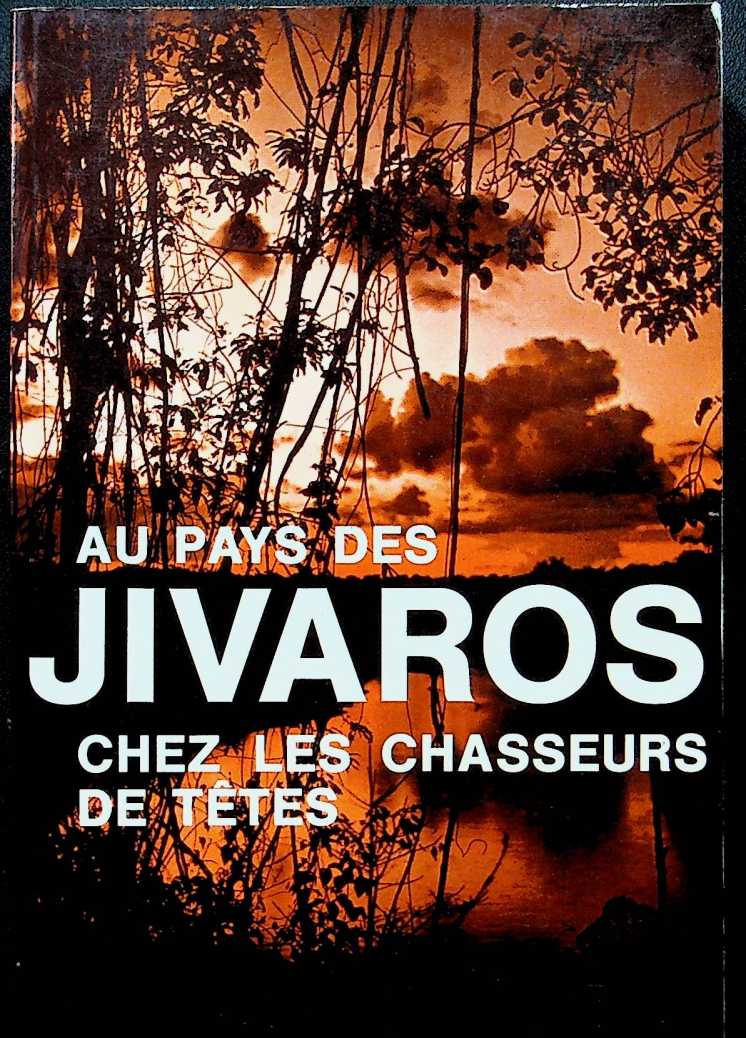 Frank et Marie Drown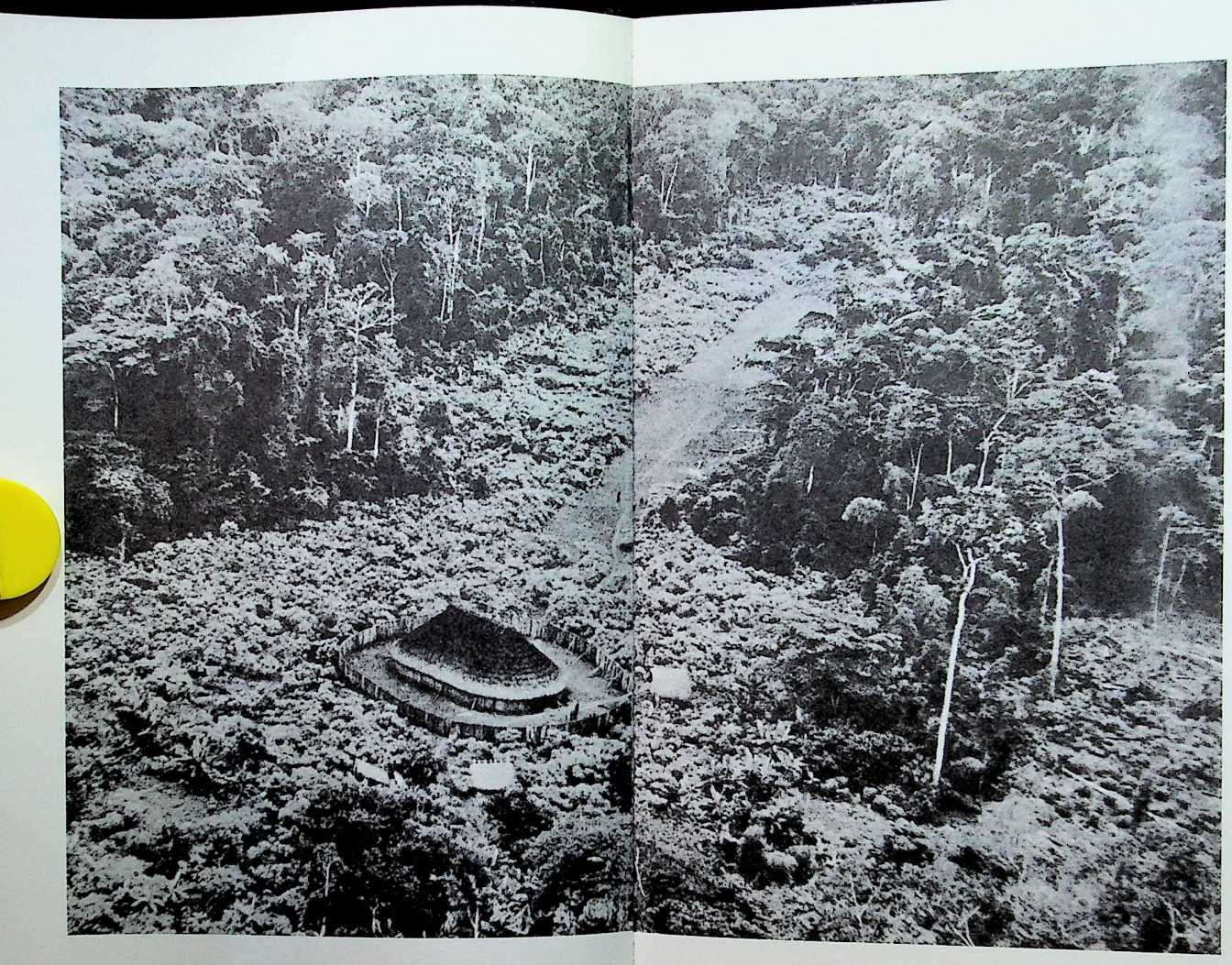 FRANK ET MARIE DROWNAU PAYSdesJIVAROS(Mission ta the Head'Hunters)Traduit de l’anglaispar Hélène CruvellierDEUXIÈME ÉDITION$e milleÉDITIONS DES GROUPES MISSIONNAIRESAVANT-PROPOSLes missions et les missionnaires ont souvent etc critiquesde nos jours. Et très souvent de fort injuste façon Un aparlé de paternalisme. On a même dit, par exemple, quele missionnaire n’avait apporté aux Indiens que l alcool, letransistor, les haillons et... les talons aiguilles! On ne saurait être plus injuste et plus stupide.Il est bien vrai qu’en certains pays une religion prétenduechrétienne a accompagné le conquérant et n a donné duchristianisrne qu'une pauvre image.Les missions évangéliques, dont l'essor a été grandissant surtout depuis un siècle et demi, ont au contraireaccompli une œuvre magnifique. Le présent ouvrage deFrank et Marie Drown en donne la preuve.Pour simplifier, cest Frank Drown qui fait le récit.Mais, dans l'édition anglaise, l'auteur précise que le travails’est fait en étroite collaboration avec sa femme. D'unemanière générale, l'auteur désigne ses collaborateurs etamis par leur prénom, et meme souvent par un diminutifde ce prénom. Nous n'avons pas cru devoir faire autrement. Ne sommes-nous pas tous membres de la mêmefamille de Dieu ?Le lecteur fera aussi connaissance d'œuvres d'évangélisation très importantes, mais encore trop peu connuesdans nos pays, entre autres:La Gospel Missionary Union ou Union MissionnaireEvangélique, a laquelle appartiennent M. et Mme Fr.Dr°wn- Elle compte quelque 400 missiomiaires depuisl Alaska jusqu'en Afrique, sans oublier l'Amérique duoud et l Europe.8AU PAYS DES JIVAROSThe Voice of the Andes ou la Voix des Andes, U important poste émetteur de radio évangélique de Quito (Equateur), bie?i connu par Vindicatif international HCJB donton a fait une devise: H eralding Christ Jésus Blessing (proclamant la bénédiction de Jésus-Christ). C'est non seulement le plus puissant émetteur évangélique, mais c'estaussi un centre fort apprécié pour son œuvre médicale etculturelle.La MAF, l'une des plus jeunes, mais aussi des plusimportantes sociétés missionnaires évangéliques modernes:Missionary Aviation Fellowship ou Service MissionnaireAérien. Avec ses 70 avions et une centaine de pilotes —qui ont tous vocation missionnaire — elle est à la disposition des missions évangéliques. Ses services so?it inappréciables et ont permis d'atteindre de nombreuses populationsjusqu9ici inaccessibles. Nate Saint, dont il est questiondans cet ouvrage, était membre de cette MAF.Les lecteurs verront une fois de plus que les missionsévangéliques accomplissent une œuvre magnifique aveccourage, renoncement et désintéressetnent. Elles travaillentvraiment dans l'intérêt présent et éternel des populationsqu'elles évangélisent.Il nous est agréable de souligner encore ici l'esprit decollaboration entre les diverses missions. Contrairernent àce que bien des gens pensent, l'unité chrétienne est bienréelle et efficace.Nous sommes personnellement fort ému de constaterque chez les Jivaros, comme du reste en bien des endroit*d'Afrique ou d'Indonésie, en l'espace d'une génération,des hommes nombreux ont passé d'un état voisin de labarbarie à celui de chrétiens authentiques.A Dieu seul la gloire!Roger Chérix, pasteur.CHAPITRE PREMIERPRÉPARATION POUR LA MISSIONLa repentance et le pardon des péchésseraient prêchés en son Nom, à toutesles nations.Luc 24: 47.Je suis un enfant de la campagne, élevé dans une petiteferme près de Curlew, en lowa, Etats-Unis. Avant-dernierenfant d’une famille nombreuse, j’ai appris avec mes deuxfrères et mes quatre sœurs à vivre en aimant et respectantmes semblables.Mon père, Jay R. Drown, bien qu’ayant de solides principes chrétiens, n’était pas doué pour prêcher ni mêmepour parler du Seigneur. Je ne l’ai entendu prier dans lecercle de famille que lorsqu’il était déjà d’un certain âge.Mais il vivait selon les exigences de la Bible, qu’il nousinculquait par son exemple. Il pensait que les enfantsdevaient respecter leurs aînés, et que travailler à la sueurde son front était nécessaire à la vie. Il ne nous a jamaispermis de nous moquer de quelqu’un moins privilégié quenous. Si l’un de ses enfants transgressait cette règle, sa mainentrait promptement en action. Je lui suis reconnaissantaujourd’hui de nous avoir aussi enseigné l’économie ennous donnant très peu d’argent de poche.Dès notre enfance nous devions tous participer aux travaux de la ferme, mais notre père veillait à ce que nouseussions aussi des loisirs.Ma mère était une fervente chrétienne qui connaissaitle Seigneur comme son Sauveur personnel. Elle nous apprit10AU PAYS DES JIVAROSà L’aimer et à aimer sa Parole. C’est elle qui me poussaà prêcher. Elle nous dirigeait dans la prière et le chant descantiques. Qu’il neigeât ou qu’il plût, elle nous conduisait àtous les services de la petite église évangélique. Grâce auxsermons entendus là, aux enseignements et aux prières dema mère, nous étions tous convertis avant d’avoir vingtet un ans. Aujourd’hui, mes frères et sœurs sont des membres actifs de leur église.Depuis l’enfance, j’aimais le sol riche de l’iowa et letravail qui devait faire produire les meilleures récoltes deblé, de foin et d’avoine. J’aurais été parfaitement heureuxde passer le reste de ma vie à la ferme. Mais Dieu m’appelait à prêcher et cela primait tout. Avant dix-huit ans, jem’exerçais à faire des sermons à haute voix tandis que jeguidais la charrue et creusais les longs sillons du champde blé. Je commençais à participer avec d’autres jeunes auxréunions, en plein air, des villes voisines. Cela fortifiait etma foi et mon désir de porter l’Evangile à d’autres. Sanstarder on me donna l’occasion de prêcher dans une églisedes environs.Mes frères et sœurs plus âgés étaient allés à l’Ecolebiblique, après l’école secondaire. Je savais que le Seigneurdésirait que j’y aille aussi. J’y suis allé! J’avais la conviction de devoir y aller, mais peu d’argent lorsque j’arrivaià l’Ecole biblique de Northwestern à Minneapolis. Cetteville me parut immense. J’avais le mal du pays; je mesentais perdu. Je devais chercher du travail pour payer mapension et mes études.Pendant trois années, je fis, à côté de mes études, toutessortes de travaux: laver la vaisselle, nettoyer les tapis, lanuit... c’était épuisant. Je ne le regrette pas, car j’ai ainsiappris beaucoup de choses pratiques dans mes rapportschrétiens avec mes nombreux employeurs.En dépit de cet emploi du temps très varié, je fixais monattention sur la Bible, suivant le plus de cours possible.PRÉPARATION POUR LA MISSION1 1J’étudiais ses doctrines, sa composition, son histoire, sonapplication à la vie quotidienne. J’apprenais aussi l’homi-létique — comment prêcher les vérités du Saint Livre. Jepensais avec reconnaissance aux leçons préparatoiresreçues lorsque j’étais assis au premier rang de l’Egliseévangélique de Curlew.Durant mes études, j’avais conservé le désir de devenirprédicateur. Pendant la dernière année, en janvier 1944,un jeune missionnaire, Paul Fleming, plein de zèle, vintà Northwestern. C’était l’un des nombreux visiteurs venusspécialement pour s’adresser à nous. Par son moyen, leSeigneur me parla. Je ne me souviens plus des parolesde M. Fleming, mais ce que je me rappelle, c’est que, assis,seul au fond de l’église, j’entendis Dieu me donner unordre: « Va. » Pour la première fois, je me levai etm’avançai. J’éprouvais une grande joie. Dès cet instant,je n’ai jamais douté de l’appel de Dieu. J’avais promisd’aller n’importe où pour Le servir. Je me prépareraisdonc à devenir missionnaire. Je faisais des plans. Lespays du Sud m’avaient toujours attiré. Bien qu’il y eût peude Latins à Minneapolis, un camarade et moi trouvâmesune petite mission mexicaine où nous commençâmes àapprendre l’espagnol. Je me levais tôt chaque matin pourassister à la réunion de prière des étudiants, à 7 heures,pour les missionnaires.Maintenant que ma vocation s’était précisée, je désiraisrencontrer une jeune fille pour partager mon ministère.Aucune règle ne précisait au missionnaire s’il devait ounon se marier. Quant à moi, je sentais le besoin d’unecompagne. Plusieurs jeunes filles de ma classe se préparaient en vue de la mission, mais une seule m’attirait. Elleétait gentille, pleine d’entrain et venait d’une petite villedu Michigan. Elle se nommait Marie Page.□ □ □12AU PAYS DES JIVAROSPendant notre période de formation, nous avons étéparticulièrement informés de ce qu’est la vie d’un missionnaire. C’est plus important que d’apprendre une langueétrangère ou de diriger une classe biblique! Le but principal d’un missionnaire, c’est d’établir des Eglises, desEglises indigènes qui vivront de leur travail, qui serontautonomes et qui deviendront missionnaires à leur tour.« Si votre travail en tant que missionnaire n’a pas pourrésultat des Eglises indigènes puissantes qui puissent sepasser de vous, nous faisait remarquer notre directeur, vouséchouerez en tant que missionnaire. » Ce fut la méthodede Paul et ce serait la nôtre.En janvier suivant, nous sommes allés en Caroline duNord pour terminer un cours de formation et apprendre lecôté pratique du travail missionnaire, c’est-à-dire tout,depuis les principes de linguistique jusqu’à la médecine de>ase, en passant par la menuiserie, la boucherie, la fabri-ation du pain, etc... Cela nous serait utile pour aider leeuple primitif de la jungle. Ma propre vie fut sauvée unjour, parce que Marie avait appris comment traiter lesmaladies tropicales.Ces six mois furent merveilleux, formation et lune demiel. Nous jouissions de tout, des promenades nocturnes,du sommeil en plein air, du chant des cantiques, des courset de la camaraderie.Mais, cela fini, nous n’avions aucun plan. Nous n’étionsaffiliés à aucune mission et ne savions rien d’un départéventuel.Nous n’avons cependant pas passé l’été dans l’oisiveté.En réponse à l’invitation d’amis, nous sommes retournésdans le nord du Minnesota. Ce fut un autre maillon de lachaîne des événements nous conduisant en Equateur.Un soir, l’orateur d’une réunion missionnaire était lepasteur C. Christian Weiss, alors président de V UnionMissionnaire Evangélique. C’était un homme petit, jovial.PRÉPARATION POUR LA MISSION13aux cheveux grisonnants, aux yeux noirs et expressifs. Bienque nous l’eussions entendu parler auparavant à Minneapolis, nous ne l’avions jamais rencontré personnellement.Mais, sachant qu’il avait servi comme jeune missionnaireau Maroc, nous sentions qu’il comprendrait et éclaireraitnos projets.Nous nous sommes alors présentés et nous lui avonslonguement parlé de notre désir d’aller dans un champde mission déshérité. Nous lui avons demandé s’il connaissait quelque tribu d’indiens n’ayant pas entendu parler duSauveur. A notre grande joie, il commença à nous parlerdes Jivaros, tribu sauvage et cruelle vivant dans l’Equateurdu Sud-Est et dans les pays plats de la jungle du Péroudu Nord. C’était la première fois que nous entendions prononcer le nom de ces peuples primitifs à qui nous devionsconsacrer une si grande partie de notre travail à venir.Puis M. Weiss, dont les yeux reflétaient notre propreenthousiasme, tira de sa poche quelques formules à rempliret nous les tendit. Nous étions émus, car c’était la premièreindication précise quant à notre avenir. Mais nous n’étionspas encore sûrs de son aboutissement.Les cours d’été se terminèrent. Nous étions sans argent;je devais en gagner sans tarder. Le temps des moissonsétait proche. Je connaissais ce travail qui était bien payé.Aussi, j’emmenai Marie avec moi dans la ferme de mesparents à Curlew, dans l’Iowa.J’appris alors que nous serions bientôt trois, et qu’ilfallait prendre au sérieux les responsabilités d’une paternité future.La perspective n’était pas précisément brillante pourMarie et pour moi. Nous n’avions pas de foyer, pas demobilier, pas d’argent et pas de travail fixe. Tous cesproblèmes auraient dû nous rendre inquiets. Il n’en futrien. Le désir de nos cœurs de travailler dans le champmissionnaire fut intensifié par l’espoir d’y arriver avant la14AU PAYS DES JIVAROSnaissance du bébé. L'idée de rester jusque-là chez mesparents nous parut un obstacle à notre appel missionnaire.Nous désirions être des parents missionnaires; il ou elleserait un bébé né en pays missionnaire.Un soir, après une pénible journée de moisson, assisavec Marie à la table de la salle à manger, nousavons commencé à remplir les formules données parM. Weiss. Nous étions pressés, mais le comité ne nousengagerait peut-être pas, à cause de l’état de Marie.Il fallait donc aller en personne au quartier général dela Mission.Nous y passâmes les semaines qui suivirent, nous familiarisant avec les principes bibliques et la direction spirituelle de l’organisation, nous documentant sur les Jivaroset le pays où nous espérions aller. Sur l’atlas, nous localisions l’Equateur et regardions les nombreuses images desIndiens parmi lesquels nous travaillerions; nous écoutionsaussi les histoires de missionnaires revenus de là-bas. Enréponse à nos questions, ils nous parlaient des dangers etde l’inconfort, de la chaleur et des grosses pluies, des serpents venimeux, des vampires, des moustiques aux piqûresdangereuses et des maladies étranges. L’expérience seulenous apprendrait la grâce et la patience que le Seigneurnous donnerait pour les affronter.Les histoires des Jivaros elles-mêmes suffisaient à décourager les chercheurs d’aventures les plus audacieux. Nousnous demandions si nous pourrions nous lier avec de telsIndiens et vivre parmi eux. Bien qu’on les appelât Jivaros,ils se donnaient le nom de Shuaras, signifiant « le peuple ».Ils ont dû figurer parmi les tribus les plus primitives etles plus sauvages de la terre. Ils ont dû être aussi parmiles derniers chasseurs et réducteurs de têtes. Ces têtescoupées, noircies et réduites d’un ennemi, suspendues à laporte du vainqueur, étaient un talisman de valeur appelétsantsa. Nous essayions de nous imaginer ce que seraitPRÉPARATION POUR LA MISSION15notre vie au milieu d’indiens qui avaient pratiqué cesréductions de têtes.Nous avons aussi découvert que les Shuaras de l’Equateur vivaient autrefois sur les pentes orientales des Andesnommées les Monts-Cutucu. Mais, comme des colonialistesblancs entraient dans leur territoire, beaucoup d’indienss’éloignèrent vers les plateaux de la jungle à l’est et ausud. Là, ils rencontrèrent leurs pires ennemis, les Atshuaras.Les Jivaros se subdivisent en de nombreux groupes hostiles, mais les deux tribus principales se nomment elles-mêmes les Mura Shuaras (peuple des collines) et lesAtshuaras (peuple des plaines), contraction des AtshuShuaras, appelés ainsi parce que le palmier atshu poussaitdans les jungles où ils vivaient.Pendant des générations, les Mura Shuaras et lesAtshuaras se sont exterminés mutuellement, avec unihaine héréditaire incessante. A mesure que les MûriShuaras se déplaçaient vers l’est et le sud, venant desMonts-Cutucu, et avec des armes qu’on charge par le canonobtenues de colonialistes blancs, ils chassaient devant euxles Atshuaras armés de lances. Mais, au contact d’autressoldats, eux aussi entrèrent en possession de fusils. Avecde telles armes meurtrières, ils reprirent le conflit dansdes conditions plus égales. La guerre s’intensifia jusqu’àce que poussât entre les deux tribus une sorte de jungle,un no maris land dans lequel aucune n’osa se fixer, depeur d’être massacrée par l’autre. A l’intérieur des grandestribus, il y avait aussi de petites factions qui se détestaientet s’entre-tuaient. Chaque meurtre en entraînait beaucoupd’autres dans son sillage. Selon leur code, toute mort étaitattribuée à la malédiction d’un ennemi et devait êtrevengée. Cela était vrai même pour une mort naturelle.Nous frissonnions à la pensée que leurs meurtres, leursorcellerie et toutes leurs coutumes conduisaient à l’extinction de la tribu. A moins que leurs attitudes de base ne16AU PAYS DES JIVAROSsoient changées, à moins qu’ils ne deviennent enfants deDieu, ils seraient bientôt exterminés.La façon de vivre des Indiens était dictée par les loisnon écrites de la tribu qu’ils appelaient la shuartica. Ilsfaisaient tout selon ces lois: construction de leur maison,tissage des vêtements, production de nourriture, don d’unefille en mariage, communion avec les mauvais esprits,meurtre de leurs ennemis. Les Jivaros ne pouvaient rienchanger à leur façon de vivre parce que la shuartica nechange pas. Elle n’admet aucun progrès. Sa force et sonorgueil résident en son immuabilité. Nous pensions toujours à notre but: implanter des Eglises chrétiennes dans lajungle, des Eglises dont les membres, les pasteurs et lesévangélistes seraient des Shuaras de la jungle. Commentdes Indiens illettrés, vindicatifs et soumis aux démonspourraient-ils jamais devenir propagateurs de l’Evangilede Jésus-Christ ?Une coutume en particulier de ces Shuaras sauvages noushantait. Lorsqu’un Indien part venger une mort, il ne partjamais seul. Utilisant les mots d’une cérémonie antique, ildemande à un autre Indien de l’accompagner. Tous deuxfont ensuite appel à deux autres. Le but est de rassemblerun grand nombre d’hommes pour razzier l’ennemi. Marchant l’un vers l’autre, puis en arrière, ils répètent le thèmedu défi, parfois en contre-chant, parfois à l’unisson, lesmots scandés du défi étant synchronisés avec le premier pasen avant et le premier pas en arrière, tandis que le fusilqu’ils tiennent dans leur main est violemment élevé aumême rythme. La cérémonie dure parfois une bonne demi-heure. Bien que les mots exacts du défi soient de formearchaïque et incompris des provocateurs ou des auditeurs,la mélopée et les danses qui l’accompagnent ont le pouvoirde transporter les exécutants au paroxysme d’une hypnosemalfaisante. Lorsque leur frénésie a atteint son maximum,ils partent contre l’ennemi.PRÉPARATION POUR LA MISSION17Aucune de ces choses ne refroidit notre ardeur. Ceshommes aussi étaient aimés de Dieu. Qui plus qu’eux, surcette terre, méritait de savoir comment être sauvé du péchéet de la mort ? Le travail de VUnion Missionnaire Evangélique parmi les Jivaros. commencé en 1903, a été difficile et solitaire.A cette époque, un seul couple, M. et Mmc Freeman,s’établit dans une localité nommée Macas, en bordure de lajungle. Ils furent ensuite rejoints par M. Charles Oison.Peu après la mort de M. Freeman, sa femme retourna auxEtats-Unis. M. Oison poursuivit seul le travail. En 1919,il épousa la veuve Marie Freeman. Ensemble, ils fondèrentla station missionnaire qui existe encore à Sucua, au sudde Macas, du côté est des Andes, en plein territoire jivaro.Ils furent seuls jusqu’en 1936, lorsqu’un missionnaire célibataire, M. Ernest Johnson, se joignit à eux. Pendant cetemps, M. et Mmc George Moffat, qui travaillaient dansV Alliance Chrétienne Missùmnaire, avaient fondé unestation à deux jours de marche de Sucua. Au cours de cesannées, et jusqu’en 1945, ce furent les deux seuls endroitsoù l’Evangile fut prêché régulièrement aux Jivaros dansleur propre langage.M. Oison était mort depuis, mais sa veuve était avecnous à Kansas City. Notre affection réciproque fut bienfaisante. Mmc Oison fut une inspiration pour nous. Veuvedeux fois, elle avait traversé toutes les tribulations et lesépreuves qu’on puisse imaginer. Cependant, elle était là,le visage ridé mais souriant, les yeux vifs, radieuse de joieet d’amour, le témoignage vivant du contentement queprocure une vie passée au service du Seigneur.Heure après heure, elle nous tenait sous le charme de seshistoires: les chevauchées à travers les Andes, les voyagesà pied le long des pistes de la jungle ou les traverséesde rivières rapides sur des ponts de corde ou dans despirogues.18AU PAYS DES JIVAROSChaque jour, elle nous enseignait la grammaire espagnole et les coutumes de l’Equateur.« Vous savez, disait-elle pour nous encourager lorsquenous faiblissions, j’avais trente-trois ans lorsque je partispour l’Equateur. Cependant, avec l’aide du Seigneur, j’aiappris non seulement l’espagnol, mais le jivaro. Eh bien!vous qui êtes jeunes, vous devriez saisir un langage ou deuxbeaucoup plus facilement que moi et apprendre à le parlerbeaucoup mieux. » Nous étions de son avis, n’ayant aucuneidée de la difficulté d’apprendre une langue indienne nonécrite.Bientôt arrivèrent de bonnes nouvelles. Chaque soir, aurepas, on lisait à haute voix des lettres de missionnaires enactivité. L’une d’entre elles eut un sens spécial pour nous.Elle était de M. et Mmc Ernest Johnson, qui essayaientd’ouvrir une station missionnaire parmi les Jivaros le longde la rivière Macuma. Ils désiraient qu’un jeune ménagevînt les aider. Dans l’espoir que nous pourrions être celui-là, nous remplîmes une formule et projetâmes d’arriver enEquateur vers le premier janvier.Le seul problème non résolu (le paiement de notrevoyage) le fut par l’arrivée d’une lettre contenant unchèque de 3000 francs.Les choses commencèrent alors à aller vite. Nous avonsdemandé nos passeports et nos visas, passé les examensmédicaux, fait* faire les piqûres et préparé nos bagages.Nous en avions peu, n’ayant jamais vécu chez nous: descouvertures, des draps, des livres, quelques outils et unedouble bouilloire en aluminium, fort appréciée, que desamis nous avaient envoyée en cadeau de mariage duCanada; c’était la guerre et l’aluminium était introuvabledans notre région.Nous avons quitté le quartier général de la Mission avecentrain pour de dernières et brèves visites à nos familleset à nos amis au Michigan et en lowa.PRÉPARATION POUR LA MISSION19Mais ce ne fut pas sans larmes ni sans tristesse. Nosparents éprouvaient les plus vives angoisses. Nous étionsjeunes et ne pensions qu’à la jungle. Eux comprenaientbien mieux que nous ce que signifieraient cinq ans, aumoins, de séparation.Six jours avant Noël eut lieu un service d'adieu dans lachapelle de Kansas City pour sept d’entre nous qui allionsquitter ces lieux familiers. Les chants et les messages furentparticulièrement réconfortants.Les paroles de M. Weiss, le président, sur ce thème:« L’homme de Dieu complet », étaient tellement rempliesde sagesse et de conseils avisés que nous devions nous ensouvenir longtemps après.« Tout missionnaire doit partir pour le champ de mission en ayant des qualités spirituelles, intellectuelles, physiques et sociales, et n'en négliger aucune, sous peind'échouer. 11 faut avoir une santé physique robuste, uneintelligence pratique consacrée, la capacité de créer desamitiés vraies grâce aux contacts humains habituels. Ilfaut développer et fortifier la vie spirituelle par laprière régulière et l’étude de la Bible. Ce dernier pointest le plus important, car nous livrons une bataille spirituelle contre des puissances spirituelles, avec des armesspirituelles. »Le jour suivant, nous quittions Kansas City pour la Nouvelle-Orléans, d’où nous nous envolerions pour Guayaquilen Equateur. Nous étions heureux que tout fût prêt à tempspour pouvoir partir avec une missionnaire qui y retournait.Mme Julia Woodward. Elle connaissait bien l’Equateurpour y avoir passé quarante-cinq ans, dont vingt-cinq anssans revenir. Elle retournait travailler parmi les IndiensQuichuas, ce qui devait être son dernier séjour.Mmc Oison, âgée de soixante-dix-huit ans, non seulementnous accompagna jusqu’au train, mais insista pour porterla valise de Mmc Woodward, parce que nos bras étaient20AU PAYS DES JIVAROSchargés. Puis on se sépara entre les rires et les larmes.Par ses paroles d’adieu, Mmc Oison nous exprima sa joiede nous voir partir travailler parmi ses bien-aimés Jivaroset nous assura qu’elle prierait pour nous.La première partie de notre long voyage avait commencé. Nous étions en route.CHAPITRE IISCORPIONS ET VAMPIRESLe Seigneur... use de patience enversvous, ne voulant pas qu’aucun périsse,mais voulant que tous arrivent à larepentance.II Pierre 3: 9.Peu après midi, le dimanche 23 décembre 1945, notreavion atterrit à Guayaquil. Notre cœur défaillait alors quenous avancions dans la chaleur suffocante. Personne nevint à notre rencontre. Il était évident que notre tentativepour avertir les missionnaires qui devaient nous recevoiravait échoué.Autour de nous, des Latins alertes et vêtus avec élégance se saluaient en espagnol. Comme nous étions heureux que Mmc Woodward fût habituée à la routine et à laconfusion de cet aéroport! Nous la suivîmes dans lesbureaux, au milieu de la foule bruyante, tandis qu’elles’adressait avec calme en espagnol aux fonctionnaires,qu’elle nous aidait au contrôle de nos passeports et de nosbagages à la douane et nous conduisait vers un taxi. Elledirigea facilement le chauffeur jusqu’à la maison de nnsrhôtes, M. et Mmc Cornélius Klaassen, les directeurs de notremission en Equateur.Nous regardions avec un vif intérêt cette ville étrangère.Les premières rues parcourues étaient bordées de belles22AU PAYS DES JIVAROSvillas aux jardins fleuris d’hibiscus et de roses et clos demurs couverts de bougainvillées.Lorsque nous atteignîmes les quartiers pauvres, auxbâtisses basses et délabrées, serrées le long des trottoirs,aux rues étroites encombrées d’ânes et d’hommes pieds nuspoussant des voiturettes, nous nous sentîmes encore plusétrangers et loin de chez nous. Les gens, dans l’encadrement sombre de leurs portes, arrêtaient leurs jacasseriespour nous dévisager et nous montrer du doigt.Notre taxi nous conduisit à une maison de bois, protégéede la rue par un mur en torchis blanchi. Mmc Woodwardfrappa à la porte. Nous entendîmes des pas précipités àl’intérieur. Puis les portes s’ouvrirent. On nous étreignit ànous étouffer. Les Klaassen attendaient notre venue etexprimèrent leur joie de nous avoir avec eux pour travaillerà la diffusion de l’Evangile.Bruits, odeurs et spectacles peu familiers nous accablèrentpendant les premiers jours.Le vacarme commençait très tôt le matin avec le pastraînant des marchands de journaux. L’habitant de Guaya-quil n’avait qu’à aller à sa fenêtre pour se procurer sonpetit déjeuner auprès des vendeurs de passage qui criaientleurs produits et nous enseignaient, par ce procédé, quelques mots d’espagnol fort utiles.Toute la vie du voisinage se déversait dans la rue, àmesure que les gens s’évadaient de leurs pièces sombreset étouffantes vers l’air extérieur légèrement plus frais. Lesenfants jouaient au cerceau, au cerf-volant, aux billes,ou s’exerçaient au ballon; des amoureux flânaient, la maindans la main, des employés et des enseignants circulaientà bicyclette, des familles entières passaient des heures enconversation animée et ininterrompue.Et que dire des odeurs! L’air de cette ville n’était pasaussi pur que le promettait la brise venant de l'océan. Uneusine de torréfaction toute proche répandait une senteur deSCORPIONS ET VAMPIRES 23brûlé caractéristique. Les relents d’ail et d’oignon provenant des marmites de soupe de nos voisins étaient constants et dominants.Mais nous avions des plaisirs tranquilles. L’un était lapromenade le long de la rivière.Lorsque nous descendions en ville, nous voyions le côtéchic de Guayaquil. Aucune tenue négligée n’est de miseici, en dépit de la chaleur. Les hommes sont en complet etcravate, les femmes ont les talons les plus hauts qui soient,et elles sont habillées à la dernière mode. Présentations,salutations et adieux sont courtois, amicaux, et prennentbeaucoup de temps.Nous devions rester à Guayaquil presque un an, sous latutelle de missionnaires plus âgés et d’indigènes serviables.L’entraînement journalier aux difficultés de la grammairedevenait pour nous fastidieux.Ceux qui n’ont jamais lutté pour maîtriser une langueétrangère ignorent ce que c’est que d’ouvrir la bouche,dans l’espoir de libérer des pensées et des sentiments, etde n’émettre que quelques faibles balbutiements. Maisnous prenions cela comme un défi et apprenions à nousexprimer peu à peu. L’espagnol est une si belle langueque nous aurions désiré avoir plus de temps pour l’étudierà fond.Nous étions à Guayaquil depuis six semaines lorsquenotre ami, M. Weiss, arriva des Etats-Unis. Il m’avaitinvité à l’accompagner en tournée d’inspection des stationsmissionnaires de jungle à Sucua et à Macuma. Avec l’enthousiasme de la jeunesse — j’avais alors vingt-trois ans —j’avais de la peine à attendre le moment du départ. Il mesemblait que depuis longtemps j’attendais de voir cesstations en pleine jungle jivaro.De bonne heure, un matin, embrassant Marie et laquittant à regret — c’était notre première séparationdepuis notre mariage — je partis par le train avec24AU PAYS DES JIVAROSM. Weiss. Tout le jour, nous fûmes cahotés en traversantdes plaines côtières et en gravissant des gorges jusqu’à laville du Cuenca, où nous passâmes la nuit chez des amismissionnaires. Le matin suivant, nous avons terminé notrevoyage en car, jusqu’à ce que la route se terminât bienhaut dans les Andes froides, dénudées et balayées par levent. Puis, à cheval et au petit trot, nous avons traverséla ligne de partage des eaux et descendu la penteorientale.Et l’amusement commença! J'avais mené une vie sédentaire à étudier l’espagnol, et mes muscles étaient mous. 11fallait environ quatre jours de voyage à travers la montagne désertique pour atteindre Sucua. Nous étions sur lapiste tout le jour; les seuls lieux de repos, les prétendushôtels le long du parcours, n’étaient que des huttes infestéesde poux, ouvertes et glaciales.Les pentes orientales des Andes, rocheuses au sommet.verdoyantes de jungle en bas, sont comme les plis d’unejupe. Des torrents jaillissants coupent de profonds ravinssur les côtés escarpés de la montagne. La piste zigzaguait,tantôt descendant une pente tellement à pic que nousdevions nous accrocher aux branches pour ne pas tomber,tantôt la remontant. En certains endroits, la piste était sipeu claire que nous devions nous fier à l’instinct des chevaux. Il fallait passer à gué des rivières torrentielles, enayant parfois de l’eau jusqu’aux aisselles! Nous en traversions d’autres sur des ponts branlants ou des arbres tombés,suivant à pied nos montures que l’on conduisait devantnous. Au moment même où nous pensions progresser dansla descente, la piste remontait à nouveau. Nous ne savionsjamais exactement où nous étions.Ce fut un soulagement de trouver l’air chaud de la jungleet le feuillage tropical. Mais la piste montait et descendaittoujours; encore des collines à gravir, des rivières à traverser.SCORPIONS ET VAMPIRES25A Kansas City, lorsque Mmc Oison avait essayé de medécrire ces pistes, je pouvais à peine la croire. Maintenant,je savais qu’elle les avait sous-estimées. Cependant, lesmissionnaires de Sucua et de Macuma les avaient parcourues avec leurs bébés! Je n’étais encore qu’un apprenti!Lorsque M. Weiss fit connaître son projet d’établir unservice d’aviation missionnaire afin de supprimer une telleépreuve, je fus rempli d’enthousiasme.Cette nuit-là, essayant de trouver le sommeil dans unede ces auberges humides et froides, je ne pus m’empêcherde prier: « O Seigneur! ne permets pas que Marie traversejamais une telle épreuve! Envoie un avion missionnaireavant que le moment ne soit venu, pour Marie et pournotre bébé, de pénétrer dans la jungle. »Le dernier jour du parcours à cheval, j’eus la dysenterie,et je dus passer une semaine au lit à Sucua. Pour la première fois, je rencontrai Michael Ficke, ex-bûcheron,grand, au cœur chaud, et Ella sa femme, généreuse, quidirigeaient cette station missionnaire. Pendant le tempspassé chez eux, j’eus la possibilité de voir ce dont nousavions entendu parler à propos de l’esprit missionnairedans cette vallée.Lorsque les Oison arrivèrent en Oriente, Macas avait étéla dernière localité, le long de la piste qu'on parcourt àcheval. Après y avoir vécu plusieurs années, M. Oisonavait acheté du terrain aux Indiens à Sucua et fini par s’yinstaller avec sa famille. A cette époque, la jungle peupléed’indiens entourait en partie le village. Depuis plus detrente ans, M. et Mmc Oison travaillaient à gagner quelquesconvertis. On imagine peu les difficultés qu’ils eurent pourconserver leur santé et leurs réserves alimentaires, pouratteindre la population éparse et vagabonde des Indienscachés sur des milliers de kilomètres de jungle, pourapprendre la langue compliquée des Jivaros; parcourir lapiste minait leurs forces et leur énergie au point de leur26AU PAYS DES JIVAROSen laisser peu pour l’évangélisation directe. Ils n’avaientpas fondé d’Eglise chrétienne jivaro. Mais leur travailfidèle avait posé les fondations du travail de ceux quidevaient leur succéder.Bien que faible et chancelant, je dus reprendre la route,et cette fois à pied. Je fus heureux d’apprendre que MikeFicke venait avec nous, accompagné de quelques Indiens.Il y eut encore quatre journées fatigantes sur la piste. Puis.à la fin, alors que la nuit tombait et que je ne voyais pascomment je pourrais faire un pas de plus, j’aperçus devantmoi une clairière. Nous avions atteint la station missionnaire où vivaient Ernest et Jeanne Johnson.La clairière n’était pas très grande. Au milieu, il y avaitune hutte basse, au toit de chaume et aux murs faits- detroncs de palmiers. Mais pour moi elle signifiait abri,chaleur et amitié. Après nos nuits passées à l’auberge ou surun sol humide, aucun palais n’aurait pu être plus hospitalier.L’installation de la station missionnaire me parut primitive. Les Johnson n’avaient que les quelques outils essentiels qu’ils avaient pu apporter avec eux. Ils avaient faitdes meubles grossiers avec ce que la jungle leur avait offert.Durant notre séjour de trois jours, je pus apprécier cesmissionnaires pionniers. A première vue, on les auraitcrus tous deux trop frêles pour vivre dans la jungle. Mais.bien que de petite taille, Ernest était résolu et obstiné, etcela lui permettait des réalisations remarquables, telles quela parfaite connaissance de la langue jivaro, si compliquée.Ernest était depuis sept ans à Sucua. De là, avec desguides indiens, il avait parcouru la vallée de la rivièreUpano pour porter l’Evangile à des groupes isolés d’indiens. Il s’était entraîné à vivre comme un Shuara, à suivreleur régime de plantain et de manioc et à dormir sur leurslits durs: claies faites de bambous. Ses jambes étaient aussisolides que celles des Indiens. Il pouvait supporter lesrigueurs de la piste.SCORPIONS ET VAMPIRES 27En janvier 1944, Ernest était allé à Macuma pour s’entendre avec les Indiens qui y vivaient, afin d’y établir lanouvelle station missionnaire. Cet emplacement, à un croisement de pistes de la jungle, était à quatre jours demarche de Sucua. Y étant déjà allé, il connaissait la parcelle de terre qu’il désirait acheter: étendue de forêtvierge sur la rive sud de la rivière Macuma, à quelquesheures à l’est des Monts-Cutucu.Ce terrain était situé en territoire neutre. C’était nécessaire pour être en bons termes avec tous les Indiens. Il kpaya avec des haches, des machettes, du tissu et d’autresmarchandises.Quand le soleil commença à descendre vers les collines,à l’ouest, les ouvriers indiens se joignirent à ceux qui, dansla pièce, étaient assis sur des troncs d’arbres, autourd’Ernest, qui leur parlait de Dieu. Ces Jivaros entendaientpour la première fois le seul message qui pouvait le.clibérer de leurs craintes de la sorcellerie, de la guerret de la mort. Les Indiens, autour de moi, étreignaient leufusil ou le tenaient sur les genoux, témoignage muet deleur terreur d’une attaque ennemie. J'avais constaté cesentiment de crainte chez ceux qui avaient parcouru la pisteavec nous.J’observai les Indiens tandis qu'ils répétaient d'un tonmonotone une grande partie de ce que disait Ernest. Ilsavaient l’air d’être d’accord avec lui. Quels acteurs c’étaient !Les femmes, assises inattentives aux pieds de leur mari.beaucoup plus âgé qu’elles, nourrissaient leurs bébés, écrasaient des mouches ou tuaient des moustiques. Esclaves,elles portaient les fardeaux. Je savais que la plupartd’entre elles partageaient malheureusement leur épouxavec d’autres femmes. Elles ne pensaient pas que lemessage de l’amour de Dieu fût aussi pour elles.Le service terminé, toutes les femmes rassemblaient leursaffaires en lourds fardeaux. Chingasu plaça ses marmites,28AU PAYS DES JIVAROSses gourdes et un régime de bananes dans une corbeilletressée qu’elle porta sur le dos, maintenue par une lanièred’écorce souple entourant son front. Tenant des bâtonsenflammés dans une main et une machette dans l’autre,elle s’éloigna de la maison. Chumpi prit son fusil surl’épaule et la suivit. L’image de ces femmes chargées etcourbées, ouvrant la marche à leurs maris, droits et arrogants, s’est gravée dans mon esprit.Dans l’après-midi, le jour suivant, un important grouped’indiens arriva. Chacun portait une caisse sur le dos.C’étaient les fournitures pour le transport desquelles ilsavaient été payés des mois d’avance. Les missionnaires,selon la coutume jivaro, durent passer une heure à saluerles nouveaux venus avant de pouvoir ouvrir les colis. Quellene fut pas la déception des Johnson en trouvant la nourriture et les vêtements, si longtemps attendus, abîmés parl’humidité de la jungle. Il était évident que le transport parporteurs ne résoudrait pas le problème du ravitaillementle la station.Cet incident, ajouté aux difficultés que M. Weiss avaitendurées au cours du long parcours à pied, fortifia saconviction que la mise en place d’un service d’avion pourles stations missionnaires de la jungle était urgente.Avant de partir, il suggéra à Ernest Johnson de commencer la construction d’un terrain d’atterrissage. Il avaitdéjà poussé dans ce sens Mike Ficke à Susua. Je fusheureux d’entendre M. Weiss dire qu’un de mes vieuxcamarades de classe, Bob Hart, s’était offert comme pilotepour aider à la réalisation de ce projet.Ernest fit bon accueil à cette idée, mais il ne pouvaitpromettre la date à laquelle le travail serait terminé. Défricher le terrain, planter des jardins, préparer du bois decharpente pour une nouvelle maison et pourvoir auxbesoins quotidiens de sa famille, tout cela constituait déjàun labeur suffisant pour sa santé plutôt délicate.SCORPIONS ET VAMPIRES29Pour Ernest, la jungle était une force vive et mauvaisequ’il fallait combattre jour après jour, afin d’empêcherl’envahissement de la clairière par une végétation partrop luxuriante. Maintenant, en plus de ce travail, lui etses aides indiens auraient à dégager à coups de cognéedans la forêt vierge une bande de terrain assez longue etassez large pour recevoir un avion. Il n’avait en fait d’outils que des machettes, des haches, des corbeilles que lesJivaros portaient sur le dos et du feu, pour l’aider danscette tâche difficile.Nous quittâmes cet avant-poste isolé, non par la pistepar laquelle nous étions venus, mais une autre, plus courte.Elle nous conduisit, dans la direction opposée au camprécemment établi par la Société des Pétroles Shell, à unlieu nommé Ayuy, à quelque six heures de marche de là.Ernest et Mike nous accompagnèrent. A Ayuy, un avion dela société nous transporta jusqu’à sa base principale, àShell Mera, d’où nous pourrions regagner Guayaquil.Je plaignais mes frères missionnaires restés à terre, alorsque du hublot de l’avion j’agitais mon mouchoir vers eux.Je pensais aux marches qu’ils avaient devant eux, Ernestpour retourner à Macuma et Mike Ficke pour parcourirla piste pénible le ramenant à Sucua.Je retournai dire à Marie tout ce que j’avais vu et enduréau cours de ces jours si remplis, et ce que signifierait pournous l’avion missionnaire, lorsque nous aussi nous irionsvivre à Macuma.Nous survolâmes ces formidables jungles vers ShellMera. Au loin et à gauche, j’apercevais les Monts-Cutucuse profilant derrière la station de Macuma.CHAPITRE IIIESPOIR PERDUToutes choses concourent ensembleau bien de ceux qui aiment Dieu.Romains 8: 28.A mon retour à Guayaquil, auprès de Marie, nous reprîmes notre étude de la langue.Le matin du 19 avril 1946, Dieu nous fit un premierdon: Linda Faith Drown naquit dans une clinique d’aspectminable de la basse ville. Je me tenais près de Marie qui,luttant contre la nausée, reprenait conscience après sa première expérience avec l’éther. Dans un berceau à rideauxblancs reposait un beau bébé. Ce n’est qu’après lui avoirdonné le nom de Linda que nous avons appris qu’il signifiait « belle » en espagnol. Dans notre cœur, nous avonsdemandé à Dieu de faire de sa vie une belle expressionde foi.Quelques jours après vint une lettre de VUnion Missionnaire Evangélique de Kansas City, disant que les fondsétaient disponibles pour l’achat d’un avion missionnairepour l’Equateur, et que le permis d’entrée nécessaire seraitobtenu sans délai. Lorsque cette nouvelle atteignit lesmissionnaires dans les avant-postes de jungle, elle stimulaMike Ficke à Sucua et Ernest Johnson à Macuma dansleurs efforts pour activer l’achèvement de leur terraind’atterrissage.ESPOIR PERDU31II y eut un changement dans nos plans. Nous avionsespéré aller directement de Guayaquil à Macuma. Au lieude cela, on nous demanda de passer une année à Sucua.en remplacement de Mike Ficke et de sa famille partis encongé.Bien que cela signifiât un net abandon de nos désirspersonnels, nous savions que c’était la volonté de Dieu, etnous étions heureux de Lui obéir. Il nous enseignait queLe suivre signifie souvent un changement quant à nospropres plans d’avenir. Aller de l’avant, un jour à la fois,et compter sur Lui pour demain, c’était une leçon que nouscroyions avoir apprise. Mais nous devions la réapprendre.et la réapprendre encore!Sept mois après la naissance de Linda, nous terminionsnos études élémentaires de la langue, et Bob Hart arrivaavec l’avion missionnaire appelé L'Evangéliste. 11 fi*d’abord les premiers vols vers Sucua et le camp de Shelà Ayuy. Il laissa l’appareil à Shell Mera, porte de la jungLet revint à la ville côtière. Bob faisait un véritable travaide pionnier. Il n’y avait pas de communications par radiopour le guider. Bob lui-même n’était pas ouvrier mécanicien breveté et n’avait personne pour l’aider, excepté unouvrier mécanicien de la Société des Pétroles Shell,à Shell Mera, qui lui avait offert de travailler sur le« petit cucaracha » à ses moments perdus. La premièretâche de Bob fut de nous conduire ainsi que sa famille àSucua.Nous étions prêts pour le départ. Tous nos biens: le litdu bébé, la machine à laver, les livres, les outils et lesustensiles de ménage, étaient emballés dans des malles oudans de grandes caisses. Nous avions engagé deux jeuneschrétiennes de l’Equateur: l’une, Esther, comme institutrice.l’autre, Rachel, pour aider aux travaux domestiques.Avec Bob, nous avons pris le train de l’Equateur, à voieétroite. Tout le jour, nous fûmes secoués sur les terrains de32AU PAYS DES JIVAROSla côte, près des plantations de bananiers et de canne àsucre; nous parcourûmes des montagnes couvertes dechamps cultivés avec soin. Dans la ville claire et blanchieà la chaux d’Ambato, Marie et moi nous nous sommesséparés. Elle resta avec les jeunes filles chez des amis missionnaires pendant quelques jours, tandis que Bob et moinous descendions le versant oriental des montagnes versShell Mera. La Société des Pétroles Shell avait établi là sabase principale et construit un terrain d’atterrissage pourdesservir ses installations d’un bout à l’autre de la jungle,et elle nous avait aimablement autorisés à utiliser le terraind’atterrissage et à entreposer nos bagages dans une huttetoute proche. Bob Hart et moi avons dû transvaser noseffets dans des caisses plus petites pour les réexpédier,une ou deux à la fois, par l’avion Stinson à quatreplaces.Au jour fixé, tandis que Bob et moi transpirions àréemballer sous la bruine de Shell Mera, Marie, Linda etles jeunes filles prirent un taxi du centre d’Ambato pourle terrain d’atterrissage, rarement utilisé et situé sur unhaut plateau, à vingt minutes de la ville. Elles l’atteignirentà dix heures du matin pour attendre l’arrivée de Bob et del'avion qui les conduirait à Shell Mera, puis à Sucua.Marie s’assit au bord de la piste et installa le bébé surun lit d’herbe longue, dure et sèche sur laquelle soufflaitla brise de la montagne et que réchauffait le soleil. Plusieurs ouvriers, travaillant non loin de là, s'approchèrentavec curiosité et posèrent de multiples questions, peu rassurantes. Marie ne savait-elle pas que depuis des mois il n’yavait pas eu de vol régulier ? Savait-elle qu’ils n’attendaient aucun avion ? Avait-elle quelque idée de la température à Shell Mera ? Avait-elle pris contact par radio avecle pilote ?Tout ce que Marie pouvait leur dire, c’était qu’elledevait prendre l’avion à cet endroit, ce jour-là.ESPOIR PERDU33Lorsque midi arriva, elles mangèrent les sandwicheset les fruits qu’elles avaient apportés. L’avion n’apparaissait toujours pas. Il faisait beau à Ambato, et elles nesavaient pas ce qui pouvait retarder Bob. Les heurespassaient et Marie, ayant Linda dans ses bras, arpentaitle terrain d’atterrissage. Elle bavardait avec les jeunesfilles et les passants, toujours curieux. Elle ne douta jamaisde la venue de l’avion. Sa foi était si forte qu’elle ne sedemandait pas par quel moyen elle retournerait en villesi toutefois Bob n’arrivait pas avant la tombée de la nuit.Mais le Seigneur, dans sa fidélité, ne l’oubliait pas. AShell Mera, vers trois heures de l’après-midi, le tempssubitement s’éclaircit. Bob put partir et s’envoler versAmbato entre les chaînes de montagnes.Les ouvriers rassemblés sur le terrain furent encore plusétonnés de le voir atterrir, puis s’envoler avec Marie etles jeunes filles, qu’ils ne l’avaient d’abord été de lesvoir là.Le voyage de Marie, sa première expérience de traverséeen avion d’étroits cols de montagne, furent pour elle sensationnels. Pour moi, ce fut une réponse précise à ma prière.Marie et le bébé n’auraient pas à subir les dangers ni lessouffrances d’un parcours à cheval et à pied. Le vold’Ambato à Shell Mera prit vingt-cinq minutes; celui deShell Mera à Sucua en prit quarante-cinq. Une heure etdix minutes de vol confortable, bien que parfois impressionnant, avait remplacé cinq à dix jours de pistes pénibleset monotones. Mon cœur louait Dieu pour ce bienfait.Notre emménagement dans la grande maison de boisque M. et Mmc Oison avaient bâtie à Sucua, des annéesauparavant, s’effectua pour le second anniversaire de notremariage. Notre maisonnée s’augmentait.Outre Esther et Rachel, un jeune médecin missionnaireespagnol, le senor José Andrade, converti grâce au ministère de Ficke, resta pour nous aider. Il continua à diriger le34AU PAYS DES JIVAROSpetit dispensaire médical pour les colons blancs et lesIndiens Jivaros. Deux semaines plus tard, Bob Hart amenasa femme Ivy et Bobby, leur petit garçon âgé de sept mois.Notre « famille » comprenait alors neuf membres.C’était la première fois depuis notre mariage que nousne dormions pas dans un dortoir ou dans la maison dequelqu’un d’autre. Toute la responsabilité de diriger lamaison — aussi bien que la mission — nous incombait.11 n’y avait pas très longtemps que nous étions à Sucualorsqu’un ancien missionnaire plus âgé, George Moffat,vint nous voir. Lui et sa femme avaient fondé plus au sudune station éloignée de Y Alliance Chrétienne Missionnaire.M. Moffat avait entrepris un long voyage à cheval pourvisiter les jeunes missionnaires et nous faire bénéficier deses sages conseils. Il nous en donna de très utiles, disanten particulier que le Diable cherchait à anéantir l’œuvrepirituelle par de trop nombreux travaux matériels.Nous avons vite compris combien c’était vrai. Il y avaitles repas à préparer et les familles dont il fallait s’occuper.Même avec Rachel pour aider à la cuisine, au lavage et aurepassage, Marie et Ivy semblaient passer la plupart deleur temps à s’occuper des repas, de la maison et desenfants.Tout cela prenait beaucoup de temps et d’efforts, puisquenous n’avions pas les facilités ordinaires d’un foyer et, enparticulier pas d’aliments tout préparés. Il n’y avait pasd’électricité. Le soir, nous étudiions à la lampe à essence.Nos femmes et Rachel repassaient avec un fer à essence.Elles faisaient cuire les repas sur un fourneau bas etincommode, pour lequel il fallait couper et transporter dubois. Elles faisaient les conserves, cuisaient le pain et lesgâteaux. L’eau devait être transportée dans des seaux, etbouillie. Je m’occupais moi-même de fournir la viande.Nous ne possédions pas de frigidaire et n’avions aucunmoyen de conserver les aliments. Combien nous étionsESPOIR PERDU35reconnaissants à Charles Oison pour les belles orangesjuteuses et les pamplemousses des plantations faites parlui devant la maison tant d’années auparavant.Je devais passer la plus grande partie de mon tempsà des travaux de routine au-dehors: surveiller de grandschamps de blé, des pâturages, des bananiers, le plantain,le manioc: m’occuper des poulets, des chevaux, du bétail,et réparer les constructions. 11 fallait aussi surveiller lestravaux pour améliorer la piste, déblayer le terrain, couperdu bois et construire un hangar pour l’avion de Bob.Nous avions nos petits ennuis, notamment avec lamachine à laver. Bien souvent, le jour de lessive, Marie etIvy ayant préparé eau chaude et linge sale, s’apercevaientque la capricieuse petite machine ne voulait pas marcher.II n'y avait rien d’autre à faire alors que de laver le lingeà la main, ou d’attendre que la machine fonctionne. Jepassais des heures à la démonter, à la nettoyer et à laremonter. Les Indiens étaient fascinés par l’essoreuse etpar le fait que le moteur était à essence.La plupart de nos activités missionnaires concernaientla population blanche. Je prêchai mes premiers sermonsen espagnol aux cultes du dimanche, tandis que Marietenait une école du dimanche pour les enfants de colons etenseignait le chant à l’école jivaro. Avec l’aide efficacedu senor Andrade, nous avions des services en plein air,sur la place principale, le dimanche soir. Nous chantionstous; Andrade prêchait, je donnais mon témoignage, Mariejouait de l’accordéon. Pendant la semaine, nous faisionsdes visites. Le senor Andrade nous aidait à améliorernotre connaissance de la grammaire espagnole.L’avion de Bob Hart était une attraction, pour lesBlancs et pour les Indiens. La cour entourant la maisonétait généralement pleine de gens qui attendaient de levoir atterrir ou décoller. D’une façon ou d’une autre,tous désiraient en tirer profit. Bob transportait les malades36AU PAYS DES JIVAROSjusqu’à Shell Mera, d’où ils pouvaient,'par car, atteindreun centre médical. En dehors de ses voyages missionnaires,Bob dut limiter ses services aux cas urgents, parce que lescolons demandaient avec insistance plus de vols qu’il n’enpouvait effectuer. L’organisation d’un tel programme devol était une expérience nouvelle pour nous, pour laquellenous n’avions aucune directive.Bob commença à effectuer des vols réguliers jusqu’aucamp d’Ayuy. Au retour, il faisait un détour, en survolantMacuma, pour signaler à Ernest Johnson que le ravitaillement et le courrier étaient arrivés à Ayuy et constateraussi les progrès du nouveau terrain d’atterrissage. Audébut de mars, Bob trouva à Ayuy un mot d’Ernest, luidisant que la piste serait prête deux semaines plus tard.Lorsque Bob revint à Sucua avec cette nouvelle, je décidaide l’accompagner dans ce premier voyage. Je n’étais pasretourné à Macuma. Je désirais voir le développement de lastation depuis ma dernière visite.Nous approchions du terrain d’atterrissage. Bob abaissales ailerons et s’écria:— Frank! Attention à ce tronc d’arbre!Je ne pouvais en détacher le regard. Nous nous en approchions, et il sembla remplir le pare-brise, avant que l’avionne ralentît et ne s’arrêtât.D’un enchevêtrement d’arbres abattus sur le bord de lapiste, Ernest et Jeanne, suivis de plusieurs Indiens, accouraient pour nous accueillir. Nous voyions la nouvelle maison, par eux commencée, et nous étions pleins d’admirationdevant le terrain qu’ils avaient pu défricher, non seulementpour la piste, mais aussi pour les jardins.Il était près de midi. L’air était chaud et suffocant, alorsque nous nous préparions au départ. Bob Hart tourna laqueue de l’appareil vers le gros arbre et mit le moteuren marche pour le décollage. Je sentais les roues quitter lesol. Alors que nous prenions de la vitesse au bout de laESPOIR PERDU37piste courte et raboteuse, nos ailes étaient toujours au-dessous du niveau de la cime des arbres. Quelques centainesde mètres de terrain seulement avaient été débroussaillés,et nous les parcourions rapidement.— Est-ce qu’on s’en sortira ? criais-je, dominant lebruit du moteur.L’avion semblait ne pas avoir de poussée, ce qui pouvaitarriver dans cette atmosphère de jungle calme et humideà midi. Les hautes cimes des arbres paraissaient venir ànotre rencontre. Bob tourna légèrement et évita de justesseun géant de la jungle. Mais d’autres venaient vrrs nous.Puis les ailes, s’appuyant sur un léger courant d’air, nouspermirent de prendre de l’altitude. J’avais le souffle coupé,mais j’étais reconnaissant d’être sauf. Cette expériencem’apportait la preuve qu’il y avait encore beaucoup à fairepour améliorer la piste. Toutefois, le principal était quele service aérien pour Macuma eût commencé. Cela signifiait beaucoup pour Marie et pour moi, puisque nouscomptions toujours y aller travailler avec les Johnson.J’étais dans la cour lorsque je crus entendre le bruitd’un moteur d’avion. Quoique ne voyant aucun appareil.j’abandonnai mon travail pour écouter avec plus d’attention. Depuis plusieurs jours, nous attendions le retour deBob d’une série de vols à Shell Mera et à Macuma. Mais,ne le voyant pas venir, nous supposions, n’ayant pas deliaison radio, que c’était à cause du mauvais temps.J’entendis à nouveau ce bruit et, traversant la cour enhâte, je me dirigeai vers la piste d’atterrissage pour m’assurer que des vaches ne s’y étaient pas aventurées. Le bruitdu moteur s’évanouit.« Pourquoi n’atterrit-il pas ? pensai-je. Le ciel est biendégagé. »Je l’entendis à nouveau. Mais ce n’était pas le bruit demoteur qui nous était familier. Soudain, je pus voir l’appareil. Ce n’était pas le petit Stinson gris et marron, mais un38AU PAYS DES JIVAROSGrumman Goose noir et jaune, que je savais appartenirà la Société des Pétroles Shell. Qui pouvait bien l’amenerjusqu’ici ? Notre champ d’aviation n’était pas assez grandpour lui. Je le vis tourner vers la chaîne de montagnesau sud, perdre de l’altitude et disparaître derrière lesarbres. J’entendis de nouveau le bruit du moteur. 11 devenait plus fort; l’appareil revenait. Le pilote ne comptaitcertainement pas atterrir. Cette fois, il passa à toute vitesseà cinq mètres à peine au-dessus du sol. Marie et Ivy,accourues avec les enfants, étaient à côté de moi et observaient. De nouveau, l’appareil revint. Cette fois, je vis unhomme à la portière de l'avion regardant avec avidité au-dehors, autour de nous et au-delà. Je sentis mon cœurdéfaillir. Il cherchait certainement le petit Stinson.Cela signifiait que Bob avait dû quitter Macuma — outout autre point — selon l’horaire. Maintenant, je comprenais pourquoi il n’était pas revenu. Il n’avait pas atteintShell Mera. Il était tombé quelque part dans la jungle sanspiste. Je n’avais aucun moyen de savoir en quel endroit.Je regardai Ivy et Marie. A l’expression de leur visage, jesavais qu’elles pensaient comme moi. Prenant Linda etBobby, elles rentrèrent lentement à la maison.Mon cœur était troublé. Le travail de Bob comptait tellement pour lui, et pour ceux d’entre nous qui dépendionsde l’avion! A ce moment-là, il desservait non seulementSucua et Macuma, mais aussi une station voisine au sudet une autre plus éloignée au nord.Pour nous tous, l’avion signifiait approvisionnement endenrées alimentaires de base et en légumes frais; et, cequi importait plus encore, c’était une sécurité dans le casoù l’un de nous tombait malade. Le secours médical n’étaitainsi qu’à quarante-cinq minutes de vol et un jour de car,alors qu’il était à plus d’une semaine par la piste.Marie et moi avions devant nous une situation inquiétante. Nous attendions notre second enfant. Je savaisESPOIR PERDU39que Marie devrait être sous surveillance médicale, et nousavions décidé d’aller à Guayaquil où elle resterait jusqu’àla naissance du bébé. Nous avions retardé notre départ, afinde faire coïncider notre séjour avec une conférence missionnaire. Nos plans étaient de partir dans la semaine. Enprévision de notre absence, nous avions laissé diminuersucre et farine, et il ne nous en restait presque plus. Nouscomptions tellement sur l’avion! Et maintenant...Le sort de Bob était notre préoccupation immédiate.Etait-il encore vivant ? Il ne semblait pas possible qu’ilfût venu jusqu’en Equateur pour mourir dans la jungle oùnul ne pourrait le secourir.Je restai seul longtemps, réfléchissant, formant des plans,puis je rentrai. Marie, Ivy et moi, nous nous sommes assisautour de la table, avons d’abord prié, puis parlé de ceque nous pourrions faire pour retrouver Bob. Nous nousdemandions s’il fallait organiser une battue dans la jungle,suivant les itinéraires de vol. Nous décidâmes que j’iraisd’abord me renseigner à la base militaire de Macas, capitale de la province. Plusieurs garçons jivaros offrirent deme suivre. Je dis au revoir à Marie, à Ivy et à Linda, avecdes larmes dans les yeux. Je pris la main d’Ivy, essayantd’empêcher ma voix de trembler:— Nous ferons de notre mieux pour le retrouver.Je partis à pied.La route de Macas, très fréquentée, avait toujours étél’une des plus mauvaises pour les chevaux. Aiguillonnépar mon inquiétude au sujet de Bob et par l’urgence dema course, impatienté par la boue collante qui ralentissait ma marche, il me semblait que ces vingt kilomètres sur les collines et à travers les marécages étaientinterminables.A la base militaire, j’allai directement voir le commandant responsable. Il me dit qu’à sept heures trente, ce soir-là, il serait en liaison radio avec le quartier général, à40AL PAYS DES JIVAROSQuito, et obtiendrait peut-être quelques renseignementsqu’il m’invita à écouter.Sept heures trente. L’opérateur se pencha en avant. Ilrecevait la communication, mais devait transmettre laréponse par code. Il tapa son message, puis s’immobilisa.Nous avions tous les yeux fixés sur le poste récepteur, craignant... la nouvelle. Le message arriva. Oui, l’avion, lepilote et un passager, un missionnaire nommé GeorgePoole, manquaient maintenant depuis huit jours. La station de radio missionnaire HCJB avait envoyé un émetteurautomobile à Shell Mera, où elle installait une base decommunications. On y organisait aussi un groupe de recherches et l’on nous demandait d’en former un autre à Macas.Je griffonnai à la hâte la nouvelle et l’envoyai par courrierà cheval à Marie et à Ivy, sachant avec quelle anxiétéelles attendaient à Sucua.La nouvelle se répandit vite à Macas, et la tension montait. C’était une perte ressentie par beaucoup. Le premieravion venu briser l’isolement de la jungle était porté manquant. Quantité de volontaires, parmi la population oule personnel de l’armée, se présentèrent pour aider auxrecherches.Ce samedi-là, dans l’après-midi, un Indien vivant prèsde Shell Mera arriva à Macas. Il rapporta que le jour dela disparition il avait vu un avion voler très bas au-dessusd’une rivière, à dix minutes, pensait-il, du camp. Toutessortes de rumeurs commençaient à circuler. Mais on nedevait rien apprendre qui fût digne de foi avant d’avoirrepris contact avec Quito, à sept heures et demie ce soir-là.J’avais les yeux fixés sur l’horloge. Les minutes semblaientdes heures: sept heures un quart, sept heures dix-huit, septheures vingt, sept heures vingt-deux, sept heures vingt-cinq; enfin sept heures trente.L’opérateur envoya son message et attendit. Le récepteur commença à grésiller. Tendant l’oreille alors queESPOIR PERDU41l’opérateur s’efforçait de supprimer les parasites, nousavons enfin entendu ces mots: « Restez à Macas... restez àMacas... Des Indiens viennent de ramener George Pooleà Shell Mera. Il dit que, à peine après avoir quitté Macuma,une panne de moteur les avait obligés à atterrir, à cinqminutes seulement de Shell Mera. Le pilote fut blessé à lajambe. M. Poole, le laissant près de l’appareil, partit chercher du secours. Mais il n’en trouva pas. Il perdit sonchemin et erra, solitaire, pendant deux jours. Quand ilretrouva l’avion, le pilote avait disparu. 11 pense que desIndiens ont du l’emmener. Une équipe de sauvetage partde Shell Mera. »A nouveau, j’envoyai les nouvelles à Sucua par courrierà cheval. Nos craintes n’étaient pas toutes calmées. Nousne savions toujours pas si Bob était vivant. Aucune autrenouvelle ne fut transmise par radio à Macas le dimanchesoir, de même que le lundi. Puis, le mardi matin, on appritque Bob avait été retrouvé. L’équipe missionnaire partieà sa recherche le ramenait à Shell Mera. Avec un immensesoulagement et d’un pas plus léger, je me hâtai de retourner à Sucua en informer Ivy et Marie.Maintenant, comme il était à prévoir que nous serionscoupés de toute communication par avion, une nouvelleépreuve nous attendait. On m’avait conseillé de conduireimmédiatement Marie et Linda, Ivy et Bobby en payscivilisé. Cela signifiait traverser les Andes à cheval. Ceserait dur pour les enfants; Marie, enceinte de cinq mois,ne pourrait supporter un tel voyage. Ivy avait le cœuraffaibli par une fièvre rhumastimale et c’était, pour elleaussi, un grand risque à courir.Nous avions discuté de ce sujet pendant plusieurs jourset n’avions encore pris aucune décision, lorsqu’un matinun avion de la compagnie Shell vrombit au-dessus de nostêtes et laissa tomber la première communication nousvenant directement de Bob.42AU PAYS DES JIVAROSElle disait ceci:« Bien qu’ayant passé onze jours dans la jungle sans riend’autre à manger qu’une courge crue, je vais bien. Majambe, cassée près de la cheville, va mieux. Les directeursde Shell ont décidé d’envoyer un avion de la société àSucua pour nos familles. Essayez d’allonger la piste d’atterrissage. »C’était un nouvel espoir. Cet agrandissement nécessiteraitun travail rétribué, et coûterait de l’argent. D’où nousviendrait-il ? Je ne pouvais m’empêcher de penser auxcent dollars que Marie et moi avions mis de côté pouracheter un poste de radio dont nous avions tellement besoinpour rester en contact avec l’avion. Nous les avions misà part, dans une enveloppe déposée dans un tiroir. Il nousfallut peu de temps pour décider de les utiliser.Nous avons alors rassemblé tous les hommes que nous.vons pu trouver, colons et Indiens, et les avons mis auravail.Le 16 septembre, Marie écrivait dans son journal:« Passé la journée à laver et à emballer nos vêtements:Nous attendons l’arrivée de l’avion de la Société Shell d’unmoment à l’autre. C’est dur de ne pas savoir à quelleheure il nous faut être prêts à partir. Mais nous faisonsl’expérience de la grâce de Dieu lorsqu’il nous enseigne lapatience. Frank travaille beaucoup, et son travail estpénible, très pénible, chaque jour, sur la piste. Le champa été allongé de la longueur prescrite, mais nous avonsdépensé tout l’argent que nous avions. »Le travail fut terminé en un temps remarquablementcourt. Un jour, puis un autre s’écoulèrent... enfin unesemaine: toujours pas d’avion. Il fut alors décidé que jedevrais partir me renseigner à GuayaquiLJe m’arrêtai dans le village, pensant que peut-être il yaurait du courrier. En effet, une lettre de Bob, nous disaitque la Société Shell avait décidé que ce serait trop risquéESPOIR PERDU43pour un de ses grands avions d’essayer d atterrir sur unesi petite piste.Je retournai à la maison porter cette triste nouvelle àIvy et à Marie. Après avoir beaucoup parlé de ce sujet,nous avons conclu qu’il vaudrait mieux que je continuemon voyage comme prévu. Je n’avais pas d’objectif précis.Dans mon désespoir, j’avais la tête pleine de toutes sortesde desseins extravagants. Peut-être pourrais-je persuaderune ligne aérienne commerciale d’envoyer un de ses appareils pour chercher les femmes et les enfants. Peut-êtrepourrais-je organiser un groupe qui m’aiderait à les ramener par les pistes de la jungle, au lieu qu’ils soient obligésde gravir les Andes. Quoi qu’il en soit, j’irais jusqu’àMacuma, puis jusqu’au camp d’Ayuy, et de là j’essaieraisd’atteindre la civilisation.La piste de la jungle, jusqu’à Macuma, ne fut pas plusfacile à parcourir qu’à mon premier voyage. De grossespluies avaient rendu la boue plus épaisse que d’habitude.Le matin du troisième jour, notre groupe atteignit le courssupérieur du fleuve Macuma, qui était trop en crue pourêtre traversé à pied. Alors, nous tenant par les mains, lesquatre Indiens et moi l’avons traversé selon la véritablecoutume jivaro. De cette façon, si l’un de nous glissait, lesautres l’empêcheraient d’être emporté par le courant.« Quelle belle leçon pour la marche chrétienne dans lavie! pensai-je. Nous devrions nous soutenir ainsi par laprière. » Chaque jour nous marchions durant de longuesheures.A notre arrivée à Macuma, après avoir parcouru lesmontées et les descentes de ce sentier de jungle, j’étaisexténué.Je savais que les Johnson étaient partis pour Guyaquil,puisque Jeanne attendait un bébé. Pendant leur absence,nos vieux amis de Californie, Keith et Doris Austin, poursuivaient l’œuvre.44AU PAYS DES JIVAROSDans une lettre à Marie, Doris décrivit mon arrivéeà Macuma; elle l’envoya par les Indiens retournant àSucua:« Frank est arrivé jeudi, juste avant la nuit. Imaginezma surprise lorsque, regardant par la porte, je le vis, pasrasé et couvert de boue! Il y avait une heure qu’il couraitet, inutile de le dire, il était éreinté. Après avoir pris unbain et quelque nourriture, il était un peu plus reconnaissable...» Dans un mot qu’il nous a envoyé, Frank disait qu’ilquittait Ayuy par avion le même jour. Il avait trouvé ladernière partie de la piste la plus mauvaise de toutes. »J’atteignis Guayaquil à temps pour la conférence missionnaire, en pensant avec tristesse que nous avions projeté, Marie et moi, d’y assister ensemble.J’allai tout d’abord à l’hôpital, voir Bob Hart. Il avaitncore la jambe dans le plâtre et avait perdu dix kilos. Ille fit le récit des onze jours passés dans la jungle.Il n’avait pas été enlevé par les Indiens, comme GeorgePoole l’avait pensé; mais, ne le voyant pas revenir, Bobavait décidé de se diriger à travers la jungle vers ShellMera. Il se servit d’un bâton en guise de canne, à causede sa jambe blessée. Il prit deux choses dans l’avion: unappareil photographique de valeur, appartenant à un amimissionnaire, et une courge. Il se repérait chaque matind’après les lointaines montées en flèche d’avions décollantde Shell Mera, et d’après le cours des petits ruisseaux qu’ilsavait se jeter dans la Pastaza, située entre lui et ShellMera. Il ne pouvait pas tenir dans ses mains la courge,l’appareil photographique et la canne; aussi lançait-ildevant lui, dans les broussailles, l’appareil et la courge etclopinait jusqu’à ce qu’il les rattrapât. Avant la fin dupremier jour, il comprit qu’il fallait choisir entre l’appareilet la courge. Il choisit cette dernière. Il n’eut rien d’autreà manger pendant onze jours.ESPOIR PERDU45L’équipe partie à sa recherche le trouva, sur les bordsde la Pastaza, assis, le menton dans ses mains, absorbé parl’idée de construire un radeau pour atteindre l’autre rive.Le témoignage que Bob rendit à la sollicitude de Dieunous bouleversa tous à la conférence. Chaque jour, il avaitprié pour qu’il ne plût pas. Mais, chaque soir il s’étendaitsur le sol dénudé, frissonnant et trempé par une pluietorrentielle. Dieu lui avait rappelé ceci: « Ma grâce tesuffit, car ma puissance s’accomplit dans la faiblesse. »(II Corinthiens 12: 9.) Malgré le grand danger de contracter la fièvre, Dieu l’avait protégé de toute maladie et luiavait donné la force d’aller un peu plus loin chaque jour,jusqu’à ce qu’il atteignit la Pastaza.Les réunions terminées, plusieurs d’entre nous, y comprisErnest Johnson et Keith Austin, retournèrent à Shell Mera.Nous étions impatients de trouver l’avion tombé. Nousdésirions nous rendre compte des dégâts subis et savoir s’quelques parties pouvaient être récupérées. Nul parmnous ne considéra cet accident comme la fin du servie!missionnaire aérien dans la jungle. Nous savions qued’autres viendraient continuer le service commencé parBob. Nous nous souvenions des paroles d’Esaïe 40: 31« Mais ceux qui se confient en l’Eternel renouvellent leurforce. Ils prennent le vol comme les aigles; ils courentet ne se lassent pas, ils marchent et ne se fatiguent pas. »Nous prenions ces paroles comme une promesse, et ellesnous soutenaient.L’endroit où était tombé l’avion n’était qu’à un jour demarche de Shell Mera. Nous n’avons eu aucune difficulté àle trouver. Quand nous avons écarté les branches et vu denos propres yeux de quelle façon miraculeuse il étaittombé, nous avons à nouveau loué le Seigneur. Le petitStinson avait, semble-t-il, heurté d’abord un palmier, puisil avait capoté et s’était abattu sur le dos. Les ailes chevauchaient un ravin, laissant la cabine suspendue et les46AU PAYS DES JIVAROSoccupants indemnes. Craignant que l’avion ne prît feu,Bob avait essayé de sortir en hâte. Mais son pied s’étaitpris dans la pédale tordue du gouvernail de direction. Dansl’effort brutal qu’il fit pour se libérer, il se brisa la cheville. Le moteur reposait solidement sur un tronc d’arbre.Il fallait le voir pour le croire.Nous nous sommes mis au travail, enlevant et liant avecune courroie les parties utilisables pour les emporter surnotre dos: roues, sièges avant, certaines pièces du moteuret du tableau de bord.En partant, nous avons jeté un dernier regard sur lesdébris de l’avion qui avait signifié tant de choses pournous. Il était destiné à rester là, dans l’oubli. Les myriadesde fourmis qui l’utiliseraient comme pont pour traverserle ravin ne sauraient jamais qu’un jour, fier oiseau, il s’étaitélevé dans les cieux, et que le vrombissement de son approche était attendu avec impatience partout où il allait.CHAPITRE IVRETOUR A LA CIVILISATIONJe cours vers le but, pour remporterle prix de la vocation céleste de Dieuen Jésus-Christ.Philippiens 3: 14.Lors de mon séjour à Shell Mera, je dus convenir, biencontre mon gré, qu’il n’y avait pas d’autre possibilité quede demander à Marie, à Ivy, aux enfants et à Rachel deparcourir les 136 kilomètres de piste à travers la jungle.J’en discutai avec Keith, qui s’offrit pour m’aider.Un mois s’était écoulé depuis que j’avais laissé Marie etIvy à Sucua. Comme elles n’avaient plus de farine pourfaire du pain, elles avaient vécu uniquement de maïs, decrème de maïs ou de maïs grillé.Nous faisions des plans en vue de quitter Sucua pourMacuma, d’où nous irions à Guayaquil pour la naissancedu bébé. Esther resterait avec une missionnaire qui nousremplacerait jusqu’au retour de congé des Ficke.Malgré tout ce qui était arrivé, nous regrettions de voirse terminer notre année à Sucua. Les expériences que nousy avions faites nous avaient appris à aimer la jungle etses habitants. Nous avons préparé des ballots de vingt-cinq à trente kilos de nos affaires personnelles, et pris desdispositions pour les envoyer à Macuma par des porteursindiens. Nous savions bien que le voyage serait difficile,mais nous ne pouvions pas faire autre chose que de partir.48AU PAYS DES JIVAROSDe bonne heure, le matin du 17 octobre 1947, notrecurieuse caravane s’ébranla, les uns à pied, les autres àcheval, en direction de Macas. J’avais Linda en selle avecmoi: le senor Andrade, qui voulait nous accompagnerjusqu’à Macas, portait le petit Bobby Hart. Marie, Ivy etRachel n’avaient pas fait beaucoup de cheval jusqu’alors.Bien que leurs essais pour guider leur monture fussentinquiétants, elles tinrent bon.Il y eut de la boue pendant la plus grande partie dutrajet. Les chevaux s’efforçaient d’avancer; leurs jambess’enfonçaient souvent profondément dans cette boue, et enen sortant faisaient un bruit de pompe et de bouchon quisaute. Vers midi, le chemin était si mauvais que les cavaliers devaient tenir les jambes presque à l’horizontale pourles empêcher de traîner dans la fange. Marie finit pardescendre de cheval et marcher en dehors de la piste. 11lui était plus facile de se frayer un chemin que de lutterpour maintenir son équilibre sur une selle inconfortable etvacillante.A Macas, le jour suivant, laissant les chevaux, nousavons continué à pied. Nous avons attaché les enfants surdes chaises faites de caisses d’emballage, que nous avonsfixées avec des courroies au dos des porteurs indiens. Ceux-ci descendirent d’un pas pesant la pente escarpée vers lefleuve Upano, pliés parfois en deux pour maintenir enéquilibre leur lourd fardeau.Le seul moyen de traverser ce fleuve rapide et largeétait la pirogue. L’homme qui devait être là avec sesbateaux n’y était pas. Nous nous sommes alors assis surla rive et nous avons attendu. Marie, libérant les enfantsde leurs chaises, les laissa courir sur les rochers.Surpris par une violente averse, nous avons couruensemble faire un abri fort peu étanche en lançant nosimperméables sur quelques buissons. Alors que nous étionsassis et entassés, Marie se rappela que c’était l’anniversaireRETOUR A LA CIVILISATION49d’Ivy. Nous avons alors chanté, ce qui réjouit les enfantset nous fit rire, le cadre de la réunion étant si étrange!Le passeur arriva enfin. Les Indiens traversèrent d'abordavec les caisses et les corbeilles. Puis vint le tour des femmeset des bébés. Tous s’accroupirent le plus possible pouréviter de faire chavirer la pirogue instable. Le cœur serré,je regardais le précieux chargement emporté par le courantsur les eaux tumultueuses. Je vécus des minutes interminables avant de les voir faire signe de l’autre côté dufleuve. Le passeur nous fit ensuite traverser. Et pourrattraper le plus possible le grand retard, nous avonsaccéléré notre marche. Cette nuit-là, nous avons dormi chezdes Jivaros qui habitaient le long de la route.Le matin suivant, lorsque nous avons quitté la routepour la piste à travers la jungle, il nous sembla que nouslaissions une rue étincelante de lumière pour une cathédrale aux hautes voûtes sombres.Il nous fallait escalader des arbres tombés, glisser danla boue, nous agripper à une branche solide, être égratignéipar les ronces ou trébucher sur des plantes grimpantes.Les journées étaient longues et pénibles pour les mèreset pour Rachel; les nuits l’étaient encore plus. Tandisqu’elles suivaient la piste d’un pas pesant, elles souhaitaient voir venir la nuit pour s’arrêter et se reposer. Lorsqu’elles avaient pu s’allonger sur des feuilles répandues àmême le sol durci, les muscles tendus et crispés, l’ossaturedouloureuse, elles souhaitaient la venue du jour, afin depoursuivre leur marche.Ivy, Marie et Rachel étaient généralement si fatiguéesau moment de camper qu’il leur fallait rassembler toutesleurs forces pour manger, se préparer et préparer lesenfants pour la nuit. Keith et moi faisions la cuisine, lavaisselle, l’empaquetage de la literie, des vêtements, desproduits alimentaires. En outre, nous préparions les abrisde feuilles et les feux.50AU PAYS DES JIVAROSNos pieds étaient mouillés chaque jour et tout le jour.Nous avions deux séries de vêtements, une pour le jour etune pour la nuit. Après avoir établi notre campement.nous allions au ruisseau le plus proche enlever la boue denos bottes, de nos chaussettes et de nos pantalons. C’étaittoujours merveilleux de mettre des vêtements secs pour lanuit, mais le matin il fallait beaucoup de cran et de plaisanteries pour reprendre nos vêtements humides.J’avais surtout pitié des enfants, légèrement secoués dansleurs chaises fixées sur le dos des Indiens, parfois éveilléset en pleurs, parfois endormis, et dont la tête se balançait.Ils nous causèrent des peurs terribles, dont l’une estrestée particulièrement gravée dans mon esprit. Nous nousétions arrêtés pour prendre ensemble notre repas selonnotre habitude, cette fois-là dans une clairière sur unebutte. Keith avait piétiné un coin d’herbes et de broussailles et détaché les enfants pour leur donner l’occasion debouger un peu. Après avoir joui du repas sur ce tapis defeuilles, les femmes et les Indiens étaient partis en avant,tandis que je préparais mon sac. M’étant baissé pourramasser sur le sol une boîte de galettes, je restai la mainsur la boîte. Un frisson me parcourut lorsque je vis lesteintes vives d’un serpent venimeux, couleur de corail,s’éloigner en ondulant dans les buissons autour de la clairière où les enfants avaient joué.Je pouvais simplement conclure que Dieu avait tenu lereptile endormi. Cela n’est qu’un exemple de la façondont Dieu prenait soin de nous, nous protégeant nonseulement des fièvres et des maladies, mais aussi de toutaccident grave.A mesure que nous avancions, les femmes reprenaienthaleine. Elles s’amusaient à compter les ruisseaux traverséset leurs chutes.Nous arrivions au dernier jour. Keith et les Indiens pensaient qu’en partant devant avec les enfants et en se hâtantRETOUR /X LA CIVILISATION51ils pourraient arriver à Macuma avant la tombée de la nuit.Ils ne tardèrent pas à nous distancer. La pire des côtesse trouvait devant nous; nous devions la monter très lentement, Ivy ayant le cœur fatigué. Au sommet, la vue sur lavallée nous coupa le souffle. Mais la descente était siabrupte que les muscles des jambes se contractaient etdevenaient douloureux. Nous devions nous arrêter souventpour les frictionner et les soulager.Au bas de la pente, le soleil disparaissait derrière nous.Il fallait se presser pour atteindre Macuma avant la nuit. Ilfaisait maintenant si sombre que nous voyions à peine lapiste. Nous approchions du but. Je suppliais les femmesd’aller plus vite. Mais l’effort était trop grand pour elles.Ivy se laissa tomber sur un tronc d’arbre et sanglota:— Je ne ferai pas un pas de plus. Peu m’importe d’êtreprès de Macuma. Il faut que je reste ici toute la nuit!Malheureusement, couvertures et vêtements secs étaienten avant, emportés par les Indiens. 11 n’était pas possible de dormir dans la forêt. Le Seigneur aida Ivy à se leveret à continuer en trébuchant. La nuit était tombée. Jesortis une torche électrique de mon sac, mais les batteriesétaient presque à plat. Un de nos deux Indiens alluma unmorceau de résine d’arbre, nous procurant ainsi un flambeau vacillant. Quelques minutes plus tard, la flammed’une lanterne à essence nous donnait l’assurance queKeith venait pour nous montrer le chemin. Quel momentce fut! Nous avons vu nettement que le terrain d’atterrissage n’était qu’à quelques mètres de nous. Le foulerd’un pas léger était une joie pure après les troncs d’arbreset la boue que nous avions laissés derrière nous.A l’intérieur de la maison, un bain et une soupe chaudeavaient été préparés. Doris Austin avait déjà fait mangerBobby et Linda, et les avait couchés entre des draps propreset des couvertures. Après avoir bavardé un moment avecKeith et Doris, nous nous sommes retirés pour la nuit.52 AU PAYS DES JIVAROSComme nous étions reconnaissants de pouvoir prendreune semaine de repos et d’avoir derrière nous la partie laplus mauvaise du voyage!En comparaison, la journée de marche pour atteindreAyuy nous parut facile. De là, un avion de la SociétéShell nous emmena bientôt à Shell Mera, puis à Guayaquil.où Ivy, Bobby et Bob Hart furent réunis et heureux. Rachelretourna dans sa famille. Marie et moi avons attendu, enaidant au travail missionnaire, la naissance de notre secondenfant.CHAPITRE VDEBUTS A MACUMAVoici je suis avec vous tous les jours.Matthieu 28: 20.Vers la fin de janvier 1948, alors que nous étions encoreà Guayaquil, une lettre d’Ernest Johnson nous causaquelque inquiétude.11 avait appris que la Société Shell quittait l’EquateurN’ayant pas trouvé de pétrole, elle fermait ses installationsde la jungle, y compris celle d’Ayuy.« Si vous étiez ici en ce moment, écrivait-il, vous pourriez prendre un de ces avions vides qui vont chaque jourà Ayuy et qui retournent à Shell Mera avec du personnelet de l’équipement. Cette installation ne tardera pas àêtre complètement abandonnée, et les vols cesseront. 11 nefaut pas que vous tardiez. »Cela signifiait que nous devrions quitter Guayaquil sansdélai. Mais notre enfant n’était pas encore né. Nous nepouvions que compter sur Dieu pour que ces vols soientmaintenus.A la mi-février, le bébé naquit. Malheureusement, ilavait une déficience cardiaque, et les médecins conseillèrent de le faire rester à Guayaquil au moins trois moissous surveillance médicale.54AU PAYS DES JIVAROSUne autre lettre d’Ernest annonçait la suppression desvols de la société deux semaines plus tard. Rosie, notreenfant, avait presque deux mois. Nous ne pouvions attendredavantage. Malgré l’avis contraire des médecins, nousnous sentions poussés par le Seigneur à partir.Nous avons donc hâté nos préparatifs. Nous nous étionsentendus avec les Johnson pour prendre avec nous, dansla jungle, une famille chrétienne équatorienne qui devaitnous aider aux travaux matériels.Nous sommes partis en train avec nos aides pour Rio-bamba, ville de montagne. Nous y restâmes quelques jourspour nous ravitailler. Nous comptions les heures, ignorantla date à laquelle la Société Shell arrêterait ses vols. Unjour enfin, à quatre heures du matin, par un froid glacial.nous sommes montés à bord d’un tnixto, véhicule quitenait du car et du camion, dans l’espoir d’atteindre ShellMera à la tombée de la nuit. L’unique route, étroite etsinueuse, côtoyait de profonds précipices et descendait lespentes orientales des Andes vers la jungle.A mi-chemin de Shell Mera, notre 77iixto fit halte.Devant nous, un autre mixto était arrêté devant un amoncellement de boue et de rochers qui obstruait l’étroiteroute de montagne. Des personnes nous informèrent qu’ily avait eu un glissement de terrain. Plusieurs journées detravail allaient peut-être être nécessaires pour réparer laroute. Un retard de quelques heures pouvait nous fairemanquer le dernier avion pour Ayuy.Autour de nous, les passagers considéraient ce désastrecomme une chose naturelle; nous les avons donc imités.Après avoir déchargé nos bagages, payé le conducteur, nousnous sommes frayé un chemin à travers ces décombresboueux.De l’autre côté régnait une confusion semblable. Descamions, des cars et des mixtos, ne pouvant emmener plusloin leurs passagers et leur cargaison, se disposaient àDÉBUTS A MACUMA55retourner à Shell Mera. Sur la route, de part et d autrede l’éboulement, les conducteurs marchandaient avec lesvoyageurs et faisaient le transfert des chargements. Aprèsavoir parlementé avec un chauffeur, nous prîmes place,avec nos enfants et nos bagages, dans un autre mixto pourterminer le voyage. Il pleuvait. A l’extérieur, l’air étaitfroid; à l’intérieur il était empesté d’odeurs de vêtementshumides et de transpiration.Enfin, le mixto s’ébranla. Nous oubliions notre inconforttandis que nous jouissions du paysage. Au crépuscule, à untournant, nous aperçûmes la silhouette familière des Monts-Cutucu, où se trouvent les sources de la Macuma.La nuit étant descendue, nous ne pouvions rien voir.Aux brises fraîches de la montagne succéda l’air humidede la jungle, indiquant que nous n’étions pas loin de ShellMera.Lorsque nous arrivâmes, il était tard, et les bureaux dela Shell étaient fermés depuis longtemps. Nous allionsdevoir attendre avec patience jusqu’au matin pour savoirsi les vols organisés avaient encore lieu.Il fallait chercher un endroit pour dormir; nous étionstous éreintés. L’unique pension de l’endroit n’avait qu’unechambre disponible, et quelle chambre! Quatre murssombres, un lit dégarni et pas de fenêtre. C’est là que notregroupe, comprenant cinq adultes et trois enfants, dutpasser la nuit.Le lendemain matin, j’allai au bureau de la Shell, oùj’appris que le camp d’Ayuy avait déjà été abandonné, lesavions ne volant plus jusque-là.Découragé, je pris contact avec les pilotes, dans l’espoird’en trouver un qui fût ami d’Ernest. Un jeune Anglais,réservé et calme, m’écouta, impassible.— Vous savez, me dit-il, lorsque j’eus achevé de parler,j’ai une mère en Angleterre qui serait heureuse de savoirque j’ai aidé un missionnaire. Je vous conduirai à Ayuy.56AU PAYS DES JIVAROSJe courus à la pension annoncer cette bonne nouvelle.11 fallait encore trois jours au pilote pour préparer son vol.Cela n’avait aucune importance. Le vol s’effectuerait.Ayuy était une ville sombre et morte. A ma précédentevisite, ses immeubles et ses cours résonnaient des chantsd’hommes au travail. Tout était maintenant silencieux etenvahi par les herbes. Des bâtiments avaient été détruitspar le feu. D’autres avaient subi des dégâts par les termiteset les cancrelats. Mais les casernes et la cuisine étaientencore intactes. Nous avons dormi dans l’une et préparénos repas dans l’autre.Grimpant la piste abrupte, nous avons entrevu pour lapremière fois la nouvelle et grande maison des Johnson,en bambou, au sommet de la côte. Habiter en cet endroit,avec ces amis, c’était se sentir chez soi. Notre chambre,éclairée et aérée, avait des rideaux clairs, un lit avecmatelas posé sur des planches de palmier et deux petitslits pour Rosie et Linda.Pour nous préserver des morsures des chauves-sourisvampires, nous devions dormir sous des moustiquaires.Nous n’avions pas d’électricité, pas de lait frais, et trèsrarement de la viande. Mais c’était l’endroit où le Seigneurnous avait appelés. Nous y étions heureux. C’était uneinspiration que de voir Ernest et Jeanne saisir chaqueoccasion pour se lier avec les Indiens et les aider. Nousdésirions faire comme eux, parler à ce peuple et gagnersa confiance. Nous étions conscients que cela prendraitbeaucoup de temps, car nous ne pouvions saisir que quelques phrases de leurs jacasseries. Nous étions impatientsde participer à leurs travaux: défricher la jungle, construire l’église et l’école, aider à soulager les malades,visiter les Indiens et leur enseigner la Parole de Vie.Le soir, après avoir couché les enfants, assis autour dela table de cuisine, nous parlions de nos grands rêves. A lalumière de la lampe à essence, nous buvions les parolesDÉBUTS A MACUMA57des Johnson nous entretenant de leur vie parmi les Jivaroset de ce que nous pourrions accomplir ensemble.La plus grande tâche était d’agrandir la piste. Il faudraitqu’elle fût terminée à temps pour l’arrivée du premierappareil du Service Missionnaire Aérien (MAF) au plustard en août, espérions-nous. Nous nous demandions si nosréserves alimentaires dureraient jusque-là.Un soir, Ernest, dont les yeux bleus brillaient, me parlade son rêve: une école où l’on formerait des jeunes garçonsjivaros comme prédicateurs ou évangélistes. Notre coursde formation missionnaire me revint à l’esprit comme unéclair. C’était pour cela que nous étions ici: établir desEglises indigènes qui subsisteraient après notre départ.Et voici qu’un homme, un vétéran dans le champ missionnaire, partageait notre manière de voir. Je me sentais dirigé.Après la construction de l’école, nous serions prêts àcommencer les cours. Jeanne enseignerait la plupart de*:matières traditionnelles en espagnol, Ernest donnerait lesleçons bibliques en jivaro, Marie dirigerait le chant descantiques, et moi je m’occuperais des cours d’arithmétique.11 s’agissait maintenant d’inscrire des élèves. J’offris d’alleravec Ernest rappeler aux Indiens qu’il était temps d’envoyer de nouveau les garçons à l’école. D’après son expérience, il comprenait mieux que moi qu’il ne serait pasfacile d’obtenir la coopération des Indiens. En mettant leschoses au mieux ils y étaient indifférents, et la plupartfranchement opposés.Nous sommes d’abord allés rendre visite à un patriarchenommé Washicta, qui avait neuf fils. Charles Oison avaitparfois logé chez lui au cours de ses tournées à Macuma.Washicta s’était toujours opposé à l’étude de la Bible et àl’idée d’une école missionnaire. Mais Ernest lui accordaitle respect dû à un chef jivaro en lui faisant la premièrevisite. Ernest comprit aussi que visiter un foyer jivaroserait une fête pour moi.58AU PAYS DES JIVAROSAprès deux heures de marche, nous arrivâmes à la clairière entourant la maison basse, au toit ovale. Après avoirpénétré à l’intérieur sombre et rempli de fumée, il nousfallut plusieurs minutes avant de pouvoir distinguer autrechose que les contours de la pièce.Tout le long du mur, il y avait une série de claies enbambou. C’étaient les lits des Jivaros. Au bout du lit, il yavait des bâtons fourchus pour soutenir les pieds du dormeur. Au-dessous, les cendres tièdes d’un feu leur réchauffaient les pieds pendant la nuit. Il n’y avait pas de fenêtres.mais seulement deux portes très étroites, l’une par laquellenous étions entrés, l’autre conduisant à une autre pièce.C’était, m’expliqua Ernest, le tangamash, ou quartier deshommes. L'ekenta, réservée aux femmes et aux enfants,se trouvait derrière une porte éloignée.Le chef de la maison, Washicta lui-même, était assis,flegmatique, au centre de la pièce, sur un cutanga. C’estun meuble très important, un escabeau à deux piedssans dossier ni bras et dont le siège cintré était poli parl’usage.Ernest et Washicta commencèrent à parler. En mêmetemps, d’autres Indiens allaient et venaient. J’eus mapremière impression des Jivaros dans leur milieu naturel.Ils étaient pour la plupart petits de taille, avec des traitsmongols. L’indolence de leurs mouvements contrastait avecla vivacité de leur regard. Il fallait peu de mots pourchanger leur apathie en vivacité. La plupart d’entre euxportaient de longs cheveux épars et s’enveloppaient derih’/?:. J’étais aussi impressionné par les dessins peints surleur visage, servant de décoration, de camouflage, ousimulant les ombres de la forêt s’il s'agissait de chasseurs.Ils portaient leur fusil à la main, posé sur leurs genoux oudebout entre leurs jambes et toujours prêt à l’attaque. Ilsn’avaient que de vieilles armes qu’on charge par le canon,obtenues de commerçants blancs.DÉBUTS A MACUMA59Pendant que les hommes parlaient, une femme entra,venant de Vekenta et apportant dans des bols d’argiledu chic ha. Ce liquide d’un blanc laiteux, provenant de laracine du manioc, est la boisson de ménage des Jivaros. Laracine est cuite, puis mastiquée par les femmes pour activersa fermentation et crachée dans le pot. On la laisse alorsfermenter et devenir un breuvage légèrement alcoolisé,peu différent d’une bière forte. C’est parfois une douceboisson familiale, mais c’est aussi la boisson de base deleurs festins et de leurs bombances. Les femmes servaientWashicta et les autres hommes. Nous attendions calmementpendant qu’ils buvaient. Ne pas boire avec eux n’était pasconsidéré comme une offense à leur hospitalité.Ernest et Washicta reprirent bientôt leur conversation.Bien que ne comprenant rien à ce qu’ils disaient, j’étai.*fasciné par les sons rythmiques et explosifs du langaget par les gestes dramatiques accompagnant leur conversation. J’aurais pu écouter pendant des heures. Parlersemblait être l’orgueil particulier des Jivaros, leur art etleur forme d’expression. Ils ne faisaient rien d’autre aussibien, ni aussi souvent. Tout Jivaro est un moulin parlant,non simplement des nouvelles du jour, mais de l’histoire,du folklore, de la superstition, de la tradition et des statistiques démographiques. Ce que les gens, ailleurs, reçoiventde leur télévision, de la radio, des journaux, des livres etdes revues, ces Indiens le reçoivent les uns des autres. Etils le proclament avec instinct et avec style. J’éprouvaisla certitude qu’aucune troupe d’acteurs de télévision ou decinéma ne pourrait s’exprimer de façon aussi dramatiqueque ces Jivaros relatant leurs simples expériences de la viequotidienne. A les écouter, ces deux hommes me semblaientêtre en compétition, essayant de se dépasser réciproquement par leurs paroles. 11 était évident qu’il fallait pouvoirparler leur langue pour gagner le respect de ces Indiens.Je résolus de l’apprendre le plus rapidement possible.60AU PAYS DES JIVAROSMes premières impressions sur ces Indiens, c qu’ilsressemblaient à des enfants sympathiques qu’aucune interdiction n’arrêtait. Ce n’était pas non plus un peupleopprimé, comme les Indiens Quichuas des montagnes del’Equateur, ils étaient indépendants, égocentriques et arrogants. Mais, bien qu’attiré par leur vivacité, j’étaisrepoussé par leur saleté et par leurs habitudes. Ils sentaienttoujours la transpiration, la fumée, la mauvaise alimentation, et se grattaient comme des singes. La plupart de ceshommes et de ces femmes avaient porté leurs vêtementsjusqu’à ce qu’ils fussent couverts de taches, puis les avaientteints en violet foncé. Ils considéraient le savon comme unremède à n’utiliser que pour les maladies de la peau.Extérieurement, ils étaient nonchalents, rieurs et insouciants. J’avais de la peine à croire que Washicta, douxgrand-père dont le bras enserrait son petit-fils nu, étaitaussi un buveur, un polygame battant ses femmes et unmeurtrier.Le vieillard et Ernest se levèrent, signe que la visitetait presque terminée. Je ne pouvais dire si Washictaavait consenti à envoyer ses garçons à l’école ou non.Je restai debout avec eux et récitai les deux mots de salutation jivaro que je connaissais, avant de sortir.Washicta ne voulait toujours pas que ses fils vinssentà l’école. Il croyait, comme tous les hommes jivaros, qu’ilétait plus important pour eux de devenir de vaillantsguerriers et d’habiles chasseurs que de savoir lire et écrire.L’année précédente, trois d’entre eux s’étaient échappésde chez eux pour suivre l’école des missionnaires. S’ilsvenaient cette année, ils feraient probablement de même.Je voyais qu’il ne serait pas facile de fonder des écolespour ces enfants de la jungle.Une semaine plus tard, lorsque les classes commencèrent avec quinze garçons (y compris quatre fils deWashicta venus chez nous malgré les ordres de leur père),DÉBUTS A MACUMA61je compris davantage les problèmes que cela posait. Laplupart des élèves étaient bien moins civilisés que ceuxque nous avions connus à Sucua. Peu venaient à nous entièrement vêtus, ou avec des dispositions pour l’espagnol,langue que nous devions enseigner. Ils étaient fort indisciplinés et avaient peu de respect pour le règlement. Ilsvenaient en classe quand ils en avaient envie et partaienten courant au moindre ennui ou à la plus petite contrariété. Ils se plaignaient de la nourriture qu’Ernest leurpréparait, des vêtements que nous leur donnions et des deuxheures de sarclage exigées d’eux chaque jour.Mais, comme tous les enfants, ils aimaient chanter etjouer. Je les aidais à installer une longue balançoire avecune poutre appuyée sur un tronc d’arbre. J’allais parfoisavec eux pêcher à la rivière. Bien que sachant mal parlerleur langue, il n’était pas difficile de se lier avec ces garçonsjivaros sensibles.L’école était une hutte couverte de chaume et à montantsde palmier. Les garçons, assis sur de longs bancs de planches, écrivaient sur un banc plus élevé placé devant eux.Quoique très intelligents, ils avaient tout à apprendre.Ils n’avaient jamais auparavant essayé de comprendre desimages et ne se rendaient pas toujours compte quand ellesétaient à l’envers. Il fallut exercer pendant des jours avantde réussir à leur faire écrire convenablement une lettrede l’alphabet entre les deux lignes dans leur carnet. Jeanneleur enseignait l’espagnol, utilisant des livres élémentaireséquatoriens. Ils reçurent, émerveillés, leurs premiersaperçus du monde extérieur grâce aux images queJeanne avait découpées dans la revue National Géographie. Ils ignoraient l’existence d’un autre monde endehors du leur.Les garçons prirent goût à l’arithmétique, et ils aimaientapprendre à compter. Quand nous arrivions à des chiffresdépassant le nombre de leurs doigts et de leurs orteils,62AU PAYS DES JIVAROSnous utilisions des haricots ou des grains de blé. Ils aimaientainsi nommer les mois ou les jours de la semaine.Les uns apprenaient plus rapidement que les autres. Noussouhaitions avoir beaucoup d’élèves comme Wampiu. Sonesprit était perméable. Même après les heures de classe,il continuait à poser des questions et s’exerçait à écrireavec des morceaux de bois calciné.A côté de l’aide apportée à l’école, nous dressions desplans et commencions à construire notre maison. Pour lapremière fois depuis notre mariage, nous allions vivreseuls dans notre propre maison. Travailler avec dubambou, du chaume de la jungle et des aides jivaros auxlongs cheveux, était pour moi une expérience missionnaire. C’était amusant d’essayer d’imiter ces hommeshabiles à saisir des plantes grimpantes avec leurs orteilset à confectionner la toiture avec des feuilles.Lorsque la maison fut prête, nous nous y installâmes,nais avec l’impression d’habiter dans un grand panier:les murs de bambou et les planchers souples de mêmematière étaient à claire-voie. Cela avait des avantages etdes inconvénients; il était facile de balayer poussière etsaleté, et tout liquide renversé disparaissait rapidement.Mais très souvent un pied de table, de lit, ou de chaisepassait au travers du plancher, laissant les gens surpris etquelque peu ébranlés.Les fissures dans les murs formaient pour les Indiensdes judas fort pratiques. Notre porche arrière débordaitsouvent d’indiens à la peau brune, venus satisfaire leurcuriosité sur nos étranges manières et coutumes.En nous voyant, ils riaient de bon cœur. Ils pensaientque leurs habitudes étaient tellement supérieures auxnôtres. Ils étaient fascinés par les langes blancs suspendus,séchant au soleil, et s’étonnaient que nous eussions besoinde telles choses. N’importe quelle femme jivaro sait comment tenir son bébé loin d’elle au moment voulu, et desDÉBUTS A MACUMA63feuilles sont toujours sous la main pour le nettoyer. Quantà laver les plats et les assiettes trois fois par jour avec dusavon et de l’eau chaude, cela semblait parfaitementridicule aux habitants de la jungle. C’était tellement plussensé de manger avec les doigts dans des feuilles, commeils le faisaient, après avoir simplement rincé les gourdeset les pots d’argile dans un ruisseau tout proche. Les mèresindiennes ne pouvaient pas comprendre pourquoi il fallaità Marie tant de choses pour baigner Linda et Rosie. Illeur suffisait de garder de l’eau dans la bouche jusqu’àce qu’elle eût atteint la température du corps, de la cracherlentement sur leur bébé, puis de le frotter et de l’essuyeravec la main.Il n’était pas étonnant que les Jivaros n’aient pas partagénotre haute opinion du dur travail de nos épouses. Poureux, Marie était une femme plutôt inutile. Elle ne pouvaitpas parcourir la piste avec un fardeau sur le dos, ni travailler au jardin. Elle n’allaitait même pas ses propresenfants. Elle passait une grande partie de son temps ànettoyer sa maison ou à tracer des signes étranges sur desfeuilles de papier. Mais ces signes ne produisaient ni nourriture, ni vêtements, à quoi donc servaient-ils ? Et elle-même, à quoi servait-elle ?Le monde du Jivaro est le monde de l’homme. Une foisqu’il a débarrassé les arbres et les broussailles de sa terreet construit sa maison, il est libéré des responsabilités familiales. Il peut alors se tresser un nouvel itipi, ou bienfaçonner des couronnes et des ornements de plumes poursa tête. En dehors de ces devoirs, il n’a rien d’autre àfaire que chasser ou pêcher, flâner et parler de sesexploits, à moins qu’il s'en tienne à ses fonctions essentielles: s’asseoir, dormir et cracher !Ses nombreuses femmes cultivent et récoltent les produitsalimentaires, portent les lourds fardeaux et, de plus, s’occupent de la cuisine et des enfants. Une mère jivaro fait de64AU PAYS DES JIVAROSses enfants ses principaux délices. Elle n’aime jamais êtresans l’un d’entre eux dans les bras et les allaite jusqu’àl’âge de trois ans. A mesure que nous les connaissionsdavantage, nous comprenions pourquoi elles trouvaientnotre façon de vivre ridicule.Une fois installés dans notre maison, nous commençâmesl’étude sérieuse de la langue jivaro. Ernest nous donnaitdes leçons régulières à l’aide d’une petite grammaire qu’ilavait composée. Marie passait de longues heures à lacopier en écriture ordinaire et à apprendre les conjugaisons.Mais j’apprenais davantage encore lorsque les Indiensvenaient travailler et qu'à force d’écouter et d’observerj’essayais de leur parler moi-même.Ernest nous apprit que les Jivaros étaient habitués àcommuniquer avec l’homme blanc grâce à une sorte delangue de négoce, forme très simplifiée de jivaro. C’étaitce qu’il avait appris pendant sa première année passée àSucua; mais, quand il fut sur la piste, il s’aperçut qu’il nepouvait comprendre qu’une partie de ce que disaient lesIndiens. Il résolut d’oublier cette langue simplifiée etd’acquérir la maîtrise du véritable jivaro. Il nous conseillad’en faire de même.Cependant, nous n’avancions pas aussi vite dans cettelangue que nous l’avions fait en espagnol. L’espagnolnous avait paru simple en comparaison des complicationsdu jivaro. Il n’y avait même pas de mots pour exprimerles conceptions spirituelles que nous étions venus enseigneraux Indiens. Leur langage est riche en termes qui décriventleur milieu de la jungle, la vie de famille, les aventuresen forêt, les guerres et la sorcellerie. Il nous faudrait desannées pour apprendre toutes leurs expressions variées etéloquentes se rapportant au mal, à la haine, à la tuerie, àla luxure, à la sorcellerie et à l’obscénité.Mais trouver des phrases pour exposer les vérités de laBible était tout autre chose; il n’y avait pas de mots pourGalerie Atshuara :en haut à gauche. Le vieux Aiji, commerçant,en haut à droite. Shuunta, sorcier.en bas à gauche. Uwitai, guerrier.en bas â droite. Le chef Tsantiacu, en coiffure de cérémonieet en peinture de guerre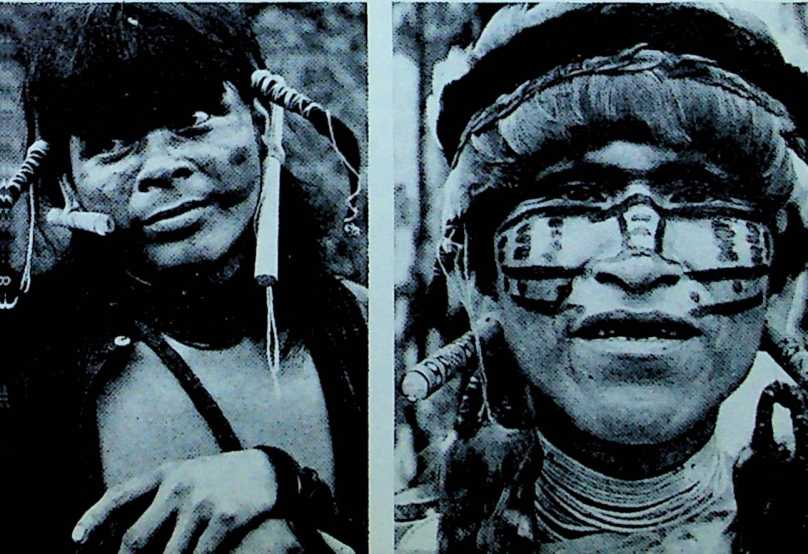 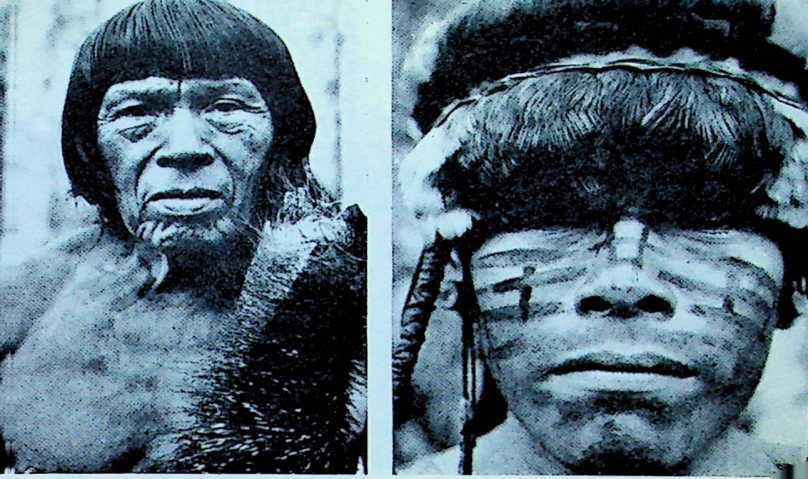 En haut : la première phase de défrichage dans la jungle à Macuma pour denouvelles constructions.n bas: le terrain d’atterissage de Macuma, arraché à la jungle, est maintenu.n état par une faucheuse.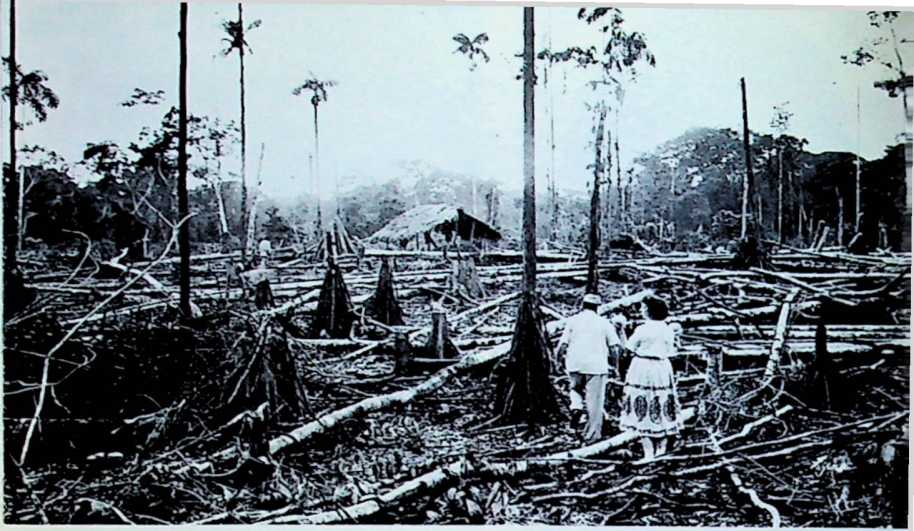 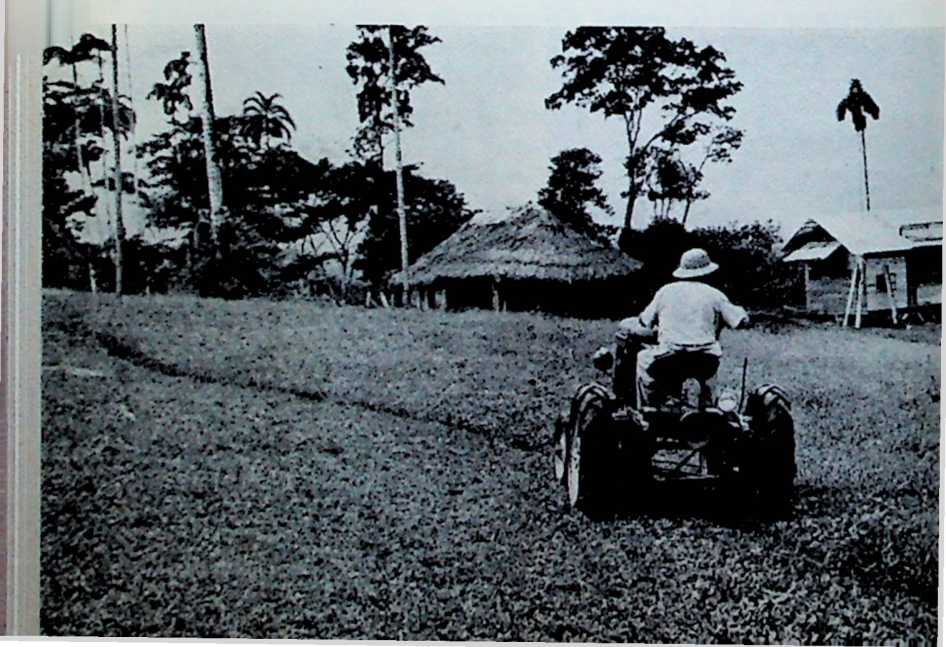 DÉBUTS A MACUMA65le salut, la grâce, la foi ou la paix. Après un travail longet patient, Ernest en avait découvert quelques expressionsseulement, qui s’approchaient des idées de joie, de réconfort, de patience, de douceur, de bonté, et des nombreusesautres vertus nommées dans la Bible. Quand nous parlionsde la justice de Dieu, nous devions employer le même motque les Indiens employaient pour décrire une parcelle dejardin bien défrichée. Il fallait se rendre à l’évidence queles Jivaros, ne connaissant pas ces choses, n’éprouvaientpas le besoin d’en parler.Mais plus nous étudiions cette langue étrange de lajungle plus nous l’aimions. En plus de l’aide que nosmissionnaires aînés nous apportaient pour apprendre cettelangue, pour la direction des écoles et des services dudimanche, ils donnaient aussi des soins médicaux auxIndiens terrassés par la maladie. Presque chaque jour,quelqu’un venait à la maison chercher des remèdes. Bienque s’adressant d’abord à leurs sorciers quand ils étaientmalades, ils apprenaient cependant lentement que certainsde leurs malaises pouvaient être mieux soignés par lesremèdes de l’homme blanc.Un bébé jivaro, dans un état grave, fut un jour amenéà Jeanne par sa mère. Les gens de la jungle souffrent généralement de parasites intestinaux, et cet enfant en étaitvictime, lui aussi, d’une façon évidente. Jeanne lui fit unepiqûre pour la dysenterie et attendit, mais sans grandespoir.Environ dix minutes plus tard, la mère, gémissant dechagrin, revint vers Jeanne. Le bébé commençait à roulerles yeux et à respirer convulsivement. Il avait déjà les piedset les mains froids. Jeanne lui mit une bouillotte chaude, lefrictionna et lui donna un stimulant cardiaque. Mais ce futen vain. L’enfant mourut dans les bras de sa mère.Jeanne, les yeux pleins de larmes, fit alors de son mieuxpour réconforter la femme en lui disant que son bébé était66AU PAYS DES JIVAROSen sûreté auprès du Seigneur, et qu’elle le reverrait certainement un jour si elle mettait sa confiance en Lui.Nous pouvions espérer seulement que la femme comprendrait, tandis que nous la regardions descendre le sentieren gémissant, son cher bébé serré sur son cœur. Nous nousaccrochions à l’espoir qu’un jour des chrétiens, parmi eux,se confieraient au Seigneur pendant la maladie et mêmeen face de la mort.Dans d’autres cas, cependant, l’issue était plus heureuse.Un jour, nous avons vu venir Jeanne en courant et enpoussant des cris. Elle désirait l’aide de Marie pour soignerun bébé qui avait roulé, de la claie où il dormait, dans lefeu et qui était gravement brûlé. Les parents de l’enfant,un Jivaro nommé Pitur et sa femme, ne se décidèrent àapporter le bébé à Jeanne que cinq jours après l’accident.A l’examen, Jeanne et Marie s’aperçurent qu’un côtéde la tête était profondément brûlé et sentait mauvais. Il nesemblait pas possible de faire grand-chose. Elles durentenlever tellement de chair pourrie qu’on voyait l’os. Jeannebanda la blessure et fit comprendre aux parents qu’ilsdevaient chaque jour amener le bébé pour faire changerle pansement. Pendant presque un mois, Pitur et sa femmeobéirent avec foi. Marie cousit des bonnets pour la têtede l’enfant et aida la mère à les laver et à les changer.De la chair neuve recouvrit lentement le cuir chevelu etl’enfant finit par guérir. Mais il devra toujours porter unbonnet pour cacher les vilaines cicatrices.Trois mois environ après l’ouverture de l’école, le vieuxWashicta vint chercher des remèdes. Il s’était réconciliéavec l’idée d’envoyer ses fils à l’école, mais était trop fierpour admettre que c’était bon pour eux. Avec violence, ilréclama des remèdes, gratuitement, puisque quatre de sesgarçons étaient à l’école et travaillaient dans nos jardins.Pendant les mois passés avec les Johnson, les cultes dudimanche se célébraient à l’école, et non chez les mission-DÉBUTS A MACUMA67naires, comme lors de ma première visite à Macuma.Ernest donnait toujours des leçons bibliques simples, enmettant l’accent sur l’évangélisation. Chaque fois qu'ildemandait combien désiraient devenir chrétiens, il y avaitune réponse enthousiaste parmi les trente à cinquanteIndiens. Mais les écoliers qui entendaient quotidiennementl’enseignement de la Bible manifestaient plus de compréhension véritable envers le chemin du salut que les plusâgés, qui ne venaient qu’occasionnellement. Même s’ilexistait un intérêt croissant à connaître Dieu, il n’y avaitjusqu’ici que peu de preuves de vies transformées.Ernest continuait à prêcher, à visiter, à prier et à fairedes plans pour le salut des Jivaros. Nous parlions souvent de créer une autre station missionnaire au sud-est,dans la tribu des Atshuaras, connus des Jivaros commeétant leurs plus grands ennemis. Certains d’entre euxavaient vécu le long du fleuve Macuma des années avantl’arrivée d’Ernest. Un après-midi, tandis que je travaillais à la construction de ma maison, des Indiens m’avaientapporté des morceaux de poterie cassée trouvés en arrachant des troncs d’arbres dans notre nouvelle cour.— Elle a été faite par les Atshuaras, m’avaient-ils dit,tout en enlevant la terre fraîche de ces morceaux d’argiled’aspect primitif. Certains vivaient là où vous construisezvotre maison, avant d’en être chassés par nos grands-parents. Maintenant, nous ne les voyons jamais. Ils habitent à des journées de marche en aval du fleuve, cachésdans les profondeurs des forêts comme des animaux sauvages. Il est impossible de les aborder; ils sont si cruels!J’avais aussi entendu parler des guerres entre les deuxtribus. Les Atshuaras ne pratiquaient pas la réductiondes têtes des ennemis qu’ils avaient tués. Cependant, tousles Jivaros les haïssaient et les craignaient. Quelquesjours seulement avant notre arrivée, Big Saantu etun jeune sorcier nommé Catani avaient dirigé une expé-68AU PAYS DES JIVAROSdition guerrière contre les Atshuaras et réduit la tête del’un d’eux.Nous espérions prendre un contact amical avec cesIndiens-là. Nous demandions dans nos prières de pouvoirgagner pour Christ non seulement des Jivaros, mais aussides Atshuaras. Nous savions que la puissance de l’Evangilepouvait changer leur vie et abattre les barrières de haineet de guerre qui se dressaient entre eux.Un samedi après midi, alors que je travaillais avecErnest et un groupe d’indiens à allonger la piste d’atterrissage, un de nos écoliers nommé Tiwi émergea desbroussailles. Sa chemise neuve et ses pantalons étaientdéchirés et sales. Appuyés sur nos pelles, nous avons éloignéles moustiques de nos visages en transpiration, pris unmoment de repos pour causer avec lui. Il se mit à rirelorsque Ernest lui raconta que nous faisions le travail quedes écoliers paresseux auraient dû terminer la veille.Regardant vers les collines, Tiwi nous dit qu’il pensaitaller chasser le singe et qu’il aimerait acheter de la poudre.— Venez, dit alors Ernest, mettant sa pelle sur l’épaule.Laissons le travail pour aujourd’hui et donnons à ce garçonce qu’il veut.Ses yeux bleus étincelèrent quand il dit en jivaro, à l’intention de Tiwi:— La semaine prochaine, fortifié par la viande de singequ’il aura mangé, Tiwi nivellera ce terrain en peu de temps.Quelques jours plus tard, dans l’après-midi, nous avonsentendu les Indiens crier:— Shuar M.aayil! Shuar Maayil!Les garçons sortirent de l’école au son de ces voix perçantes.— Que disent-ils ? leur avons-nous demandé.— Des hommes ont tué! Des hommes ont tué! a traduitJeanne à voix basse, afin de ne pas troubler nos enfantsjouant près de là.DÉBUTS A MACUMA69Ce ne fut que tard ce soir-là, alors que nous étions assisautour de la table, dans la cuisine, que nous avons entenduErnest raconter toute l’histoire.— Tiwi n’est pas allé chasser le singe après nous avoiracheté cette poudre et ces balles. Au lieu de cela, il estallé tout droit chez son oncle, nommé Nawich. (Le visaged’Ernest, normalement bienveillant, s’irrita en comprenantqu’il avait été trompé.) Voici ce qui est arrivé:« Il y a quelques mois, Nawich a donné sa fille aînéeà un jeune sorcier qui vivait en aval du fleuve, sur le territoire de Catani. Peu de temps après, elle tomba maladeet mourut. Nawich pensa que le sorcier l’avait maudite.11 complota sa vengeance, envoya chercher Tiwi et luipromit sa plus jeune fille s’il voulait l’aider à tuer son.gendre. »Marie, interrompant, s’exclama:— Comment penser que notre Tiwi, si heureux dechanter les cantiques, tomberait dans ce piège grossier!— Tiwi accompagna Nawich chez son gendre, continuaErnest. Ils lui demandèrent d’aller pêcher avec eux, et ily alla sans aucune méfiance. Après avoir pêché pendantdeux ou trois jours, ils se rendirent chez un ami de Nawich,près du fleuve Cusutca. Tous s’assirent pour boire lechicha. Comme le gendre portait le bol à ses lèvres, Nawichle frappa à l’estomac. Il ne mourut pas, mais resta sur lesol, poussant des cris perçants et suppliant les Shuarasde mettre fin à ses souffrances. Mais Nawich ne permità personne de le faire.» — Laissez-le là et qu’il réfléchisse! dit-il. N’a-t-il» pas tué ma fille ? Qu’il souffre! Qu’il sente la douleur! »» Tiwi finit par saisir une lance, et il l’enfonça dans lecœur de l’homme tourmenté, gagnant ainsi sa fiancée.Puis les autres hommes, déchaînés, enfoncèrent aussi deslances dans le cœur du gendre, et lui arrachèrent les cheveux. »70AU PAYS DES JIVAROS— Mais où sont maintenant Nawich et Tiwi ? demandai-je.— Oh! répondit Ernest avec naturel, ils sont encorechez des parents, près du fleuve Cusutca.En tant que nouveaux venus, nous étions choqués deconstater que les meurtriers étaient connus, mais que personne ne faisait rien à leur sujet. Il n’y avait pas d’autoritésà proximité, auxquelles on pouvait faire appel. Nouspensions écrire à notre ami le major, à Macas; mais Ernestfit remarquer qu’il n’y avait pas assez de soldats pourarrêter tous les Jivaros ayant participé à des tueries devengeance. Ainsi, Nawich et Tiwi seraient libres — dumoins jusqu’au jour où la mort du jeune sorcier seraitvengée par un membre de sa famille.— Il n’y a pas de fin à ces carnages, observa Ernest avectristesse; Dieu seul peut transformer la vie des Jivaros.Nous quatre étions les seuls missionnaires sur ce vasteterritoire jivaro, de ce côté des Monts-Cutucu. Cette nuit-là, tandis que nous priions ensemble, nous sentîmes notrefaiblesse devant cette immense tâche: la transformation deces peuplades. Nous savions cependant que la puissancede Dieu est, et a toujours été, illimitée. Nous continuerionsnos cultes du dimanche avec fidélité, et chaque jour noussaisirions les occasions d’enseigner la Bible à tous. LaParole de Dieu, et non la force, changerait un jour leurcœur.Tiwi ne revint jamais à l’école. Lui et Nawich restèrentcachés, craignant la vengeance de leurs ennemis.Nos jours, remplis comme ils l’étaient par l’étude de lalangue et les contacts avec les Indiens, passaient rapidement. A la mi-août 1948, aucun avion n’était encoreapparu. Nos provisions de sel, de sucre, de riz et de farinecommençaient à baisser. Le plus inquiétant, c’est que nosréserves de lait en poudre, dont nous avions tellementbesoin pour les bébés, étaient presque épuisées.DÉBUTS A MACUMA71Nous étions si pleinement assurés du fonctionnement duservice d’avion de la MAF 1 que nous avions allongé lapiste.Mais, enfermés dans notre clairière de jungle, nousn’avions aucun moyen de savoir ce qui se passait. Depuisplusieurs mois, nous n’avions aucun contact avec le mondeextérieur par radio, par avion ou par messager à pied.Nous avons alors décidé, Ernest et moi, de marcherjusqu’à Shell Mera. Nous prendrions un groupe d’indienspour aider à rapporter les produits alimentaires nécessaires, y compris l’indispensable lait en poudre.Au moment même de partir, nous avons entendu un desIndiens dire qu’un homme blanc était venu chez l’un d’entreeux. Une enquête nous apprit que c’était un employé de laSociété Shell, parti en avion jusqu’au camp d’Ayuy, puisà pied jusqu’à Macuma, pour contrôler des bornes enciment que la société y avait posées. Je saisis cette occasion pour m’envoler avec lui jusqu’à Shell Mera.Tandis que nous décrivions un cercle avant l’atterrissageet regardions en bas, je pus à peine en croire mes yeux: ily avait, sur la longue piste de la Shell, un avion Stinsonjaune, neuf. L’avion de la MAF attendu depuis si longtemps était arrivé! Dieu avait répondu à notre situationpresque désespérée.Je cherchai le pilote. C’était un jeune homme, mince,aux cheveux blond-roux, très attachant, nommé NateSaint. Il m’écouta avec sympathie lui parler de notrecondition à Macuma.Quelques jours plus tard, Nate fit le premier de plusieurs voyages vers notre station isolée. L’avion de la MAFchangea notre vie. Il nous apporta courrier et ravitaillement en vols réguliers. Un jour, il arriva avec notremachine à laver, notre lit et d’autres ustensibles de ménage1 MAF: Missionary Aviation Fellowship (Service Missionnaire Aérien).72AU PAYS DES JIVAROSque nous avions laissés à Sucua. Puis ce fut une petiteinstallation électrique et un générateur. Nous aurions,enfin, non seulement la lumière pour nous permettred’étudier, mais le moyen de communiquer par radio avecl’extérieur. Peu avant Noël, Nate arriva avec un visiteurqui fut le bienvenu, M. Don P. Shidler, nouveau présidentde V Union Missionnaire Evangélique (Gospel MissionaryUnion [GMU]).Noël avait toujours été un heureux temps pour nous.Nous espérions maintenant apporter quelque chose de sajoie et de son sens aux Jivaros, qui, pour la plupart, l’ignoraient. Nous avons organisé trois jours de services spéciaux, de jeux et de fêtes. A notre surprise, environ centvingt Jivaros furent présents. 11 n’y aurait certainementpas assez de viande pour tous. Ernest décida de tuer quelques-uns de ses précieux poulets et canards pour y suppléer.Diriger les services et préparer les repas pour tant degens, cela nous occupait. Les Indiens écoutaient avec respect Ernest prêcher; beaucoup reconnaissaient que la Parolede Dieu était bonne à connaître. Mais, à part quelquesécoliers, il n’y avait pas de vrais chrétiens. Il n’.y avaitpas l’atmosphère de joie, les échanges affectueux, leschants de Noël auxquels nous étions habitués chez nous.Nous remarquions au contraire chez les Jivaros un vifsentiment de crainte. Ils étaient venus en groupes pour seprotéger, armés de fusils ou de lances. Ils ne parlaient quede meurtre ou de menace de tueries. Pour nous, ce fut unNoël qui laissa beaucoup à désirer.Un autre événement, attendu avec impatience, se dessinait. Peu avant le Nouvel-An, nous formions tous le projetde partir en avion à Shell Mera, mais pas tous à la fois,pour assister à Guayaquil à la conférence de la GMU; lesJohnson iraient ensuite en congé aux Etats-Unis.Le pilote Nate Saint devait venir pour nous le vendredi après Noël. Bien que le temps fût clair, l’avionDÉBUTS A MACUMA73n’arriva pas comme prévu. Samedi, dimanche, lundi passèrent. Nate ne donnait toujours pas signe de vie.Le premier lundi soir de chaque mois, les missionnairesde la station de radio HCJB1 diffusent un programme confidentiel de messages personnels à des amis. Peut-être pourrions-nous avoir quelques nouvelles. Nous mîmes enmarche notre installation et réglâmes notre poste de radiosur la station. Nous fûmes saisis d’apprendre que l’appareilde Nate Saint avait été pris par un courant d’air descendant, en décollant de Quito, et s’était écrasé. Nate n’avaitpas été tué, mais il avait une grave blessure au dos. LeStinson flambant neuf n’était plus qu’une épave.Avec Marie, nous nous sommes regardés.Qu’allions-nous faire, maintenant ? Notre principaleinquiétude était pour M. Shidler, qui devait parler à laconférence. Comment atteindrait-il Shell Mera ? 11 ne pouvait le faire qu’à pied. M. Shidler lui-même n’y vit pasd’inconvénient. Il désirait partir dès le lendemain.Marie et Jeanne resteraient à Macuma. Pour la secondefois, Marie, qui comptait aller à une conférence, en étaitempêchée, parce que l’avion s’était écrasé au sol.De bonne heure, le matin suivant, M. Shidler, Ernest etmoi partîmes pour Shell Mera avec huit Indiens. Quellesurprise nous attendait au bout de six journées de marchepénible par la piste: Jeanne Johnson était arrivée avantnous! Elle avait une histoire extraordinaire à nous raconter:La MAF ne nous avait pas laissés tomber. HobeyLowrance, nouveau pilote, était arrivé à Shell Mera deuxjours avant l’accident de Nate à Quito. Lui aussi s’inquiétait au sujet du départ de M. Shidler pour la conférence, etil avait sollicité l’aide de la Société des Pétroles Shell.1 HCJB: indicatif international de la station émettrice de radio évangélique de Quito, Equateur. Les fondateurs ont fait de cet indicatifune devise: « Heralding Christ Jésus Blessing > (proclamant la bénédiction de Jésus-Christ).74AU PAYS DES JIVAROSLe lendemain de notre départ de Macuma, un grandappareil de la Shell survola la maison et fit le tour duterrain d’atterrissage. Un homme, debout sur le seuil de lacarlingue, parachuta une grande boîte. Marie et Jeanne,pensant qu’elle contenait des produits alimentaires,envoyèrent des garçons indiens la chercher. Pendant vingtminutes, elles regardèrent l’avion survoler la piste et sedemandèrent pourquoi il s’attardait. 11 s’éloigna enfin. Deretour à la maison, elles ouvrirent la boîte et trouvèrent unmot de Hobey à M. Shidier, disant: « Si vous le désirez,je peux engager un avion commercial à atterrir à Ayuyet vous prendre, ainsi que deux autres personnes, pour vousconduire à Shell Mera. Si aucun d'entre vous ne peut êtreà Ayuy dans trois jours, restez debout sur la piste, les brasétendus. »N’ayant pas vu le mot, ils n’avaient pas fait le signedemandé. En conséquence, l’avion commercial atterrirait àAyuy trois jours après. Marie et Jeanne décidèrent quel’une ou l’autre devrait profiter de cette occasion.Marie resta seule avec la famille Lopez. Fatiguée, puisqueattendant un troisième enfant, elle continua néanmoins às’occuper de la maison et des enfants. Elle savait que leSeigneur prendrait soin d’eux avec, ou sans avion.Pendant ce temps, j’assistai à la conférence à Guayaquil,et, au bout d’un mois environ, je parcourus à nouveau lapiste de la jungle pour retourner auprès de Marie à Macuma.Maintenant, notre avant-poste de jungle était un lieutrès calme. J’avais beaucoup de travail: agrandir notremaison, construire un dépôt pour l’essence, améliorer lapiste d’atterrissage, creuser des fossés de drainage, moissonner le blé tropical, créer davantage de jardins. Je travaillais avec les Indiens du lever du jour à la tombée dela nuit.Mais, au bout d’une semaine, j’étais allongé, ayant contracté le paludisme sur la piste. Je ne pouvais avaler lesDÉBUTS A MACUMA75pilules amères de quinine; aussi la fièvre montait-elle deplus en plus. Tout en me tournant et en me retournant, jeme demandais pourquoi il fallait que je fusse malade.Marie dormait à même le sol, et se levait à tout instantpour me faire boire ou me frictionner les membresendoloris.Marie savait qu’il fallait faire davantage. Elle se souvenait avoir vu quelques ampoules de quinine injectable, surune étagère, chez les Johnson. Elle les trouva, ainsi qu’uneseringue et une aiguille hypodermiques qu’elle fit bouillir.En Californie, nous nous étions exercés en piquant uneorange d’une aiguille remplie d’eau stérilisée, puis en nouspiquant réciproquement. Mais ni l’un ni l’autre n’avionsfait de piqûres depuis lors. Demandant à Dieu la force, elleme tourna et enfonça son aiguille! En moins de vingt-quatre heures, je commençais à me rétablir, bien qu’il mfallût longtemps avant de pouvoir quitter le lit.Je dus encore beaucoup lutter pour ne pas m’abandonrau découragement. Mais j’avais davantage de temps po>penser, prier et lire la Bible que je n’en avais eu depui.des mois. Je finis par comprendre que Dieu m’enseignaitune leçon. J’avais négligé ce qui était le plus importantpour Lui, plus important que le dur travail que je pouvaisoffrir, le temps passé en communion avec Lui, à prier et àméditer le Saint Livre. Je pensais aux paroles de M. Weiss,dans son message d’adieu, lors de notre départ de KansasCity:— Il faut développer et fortifier la vie spirituelle parla prière régulière et la lecture de la Bible.Je ne voulais pas manquer à ma tâche de missionnaire.Je savais pourquoi Dieu m’avait arrêté dans mon activité, etj’implorai son pardon et son secours pour mieux Le servirà l’avenir. Dieu voulait la consécration de mon cœur, monadoration et ma communion avec Lui plus que toute autrechose. Dieu pourrait-il se servir d’un être tel que moi,76 AU PAYS DES JIVAROSfaible de corps et hésitant d’esprit, pour gagner les Jivarosau Christ ?Un passage de la Bible me soutint: « Celui qui a commencé en vous cette bonne œuvre la rendra parfaite pourle jour de Jésus-Christ. » (Philippiens 1: 6.)Une bataille avait été gagnée. Je dormis paisiblementcette nuit-là.CHAPITRE VISEULS SUR LA STATIONCelui qui demeure en moi et en quije demeure porte beaucoup de fruits.Jean 15:5.En février 1949, Dieu nous mit à l’épreuve. Avant mondépart de Guayaquil pour Macuma, Ernest Johnsonm’avait dit que lui et sa femme ne pouvaient continuer àtravailler parmi les Jivaros. Les rigueurs de la jungleavaient tellement altéré leur santé qu’ils formaient leprojet, à leur retour de congé, de se fixer à Guayaquil etd’aller tenir des campagnes d’évangélisation dans les villesavoisinantes. Cela signifiait que nous n’aurions aucun collègue missionnaire jusqu’à la reprise du service d’avionqui permettrait la venue de Keith et Doris Austin et d’unenouvelle missionnaire, MIIc Dorothée Walker.Il n’y avait plus d’avion pour nous apporter le ravitaillement et le courrier, et il n’y en aurait plus jusqu’à ce qu’unautre puisse venir des Etats-Unis. Nous espérions qu’il netarderait pas, nos denrées alimentaires s’épuisant d’unefaçon inquiétante. Nous n’avions pas compté sur un sibrusque arrêt du service d’avion. L’école de garçons étaitfermée depuis novembre, car les jardins ne produisaientpas assez pour nourrir les jeunes. Peu d’indiens venaientpour travailler, pour nous voir ou pour assister à notreservice hebdomadaire du dimanche.78AU PAYS DES JIVAROSNous comprenions combien nous avions dépendu desJohnson, jusqu’alors, ils avaient pris la responsabilité;nous n’avions été que des apprentis. Ernest comprenaitce que pensaient les Indiens aussi bien que ce qu’ils disaient.Il était toujours prêt à écouter leurs doléances, à leurdonner des conseils et à leur enseigner les voies de Dieu.Jeanne, quoique n’étant pas infirmière diplômée, avaitsoigné les malades avec compétence et avec amour. Lesresponsabilités nous incombaient maintenant, et à nousseuls. Nous ne pouvions que nous tourner vers Dieu. Mais,comme II l’avait promis, Il ne nous abandonna jamais. Parune de ces rares journées où nous pouvions envoyer deslettres par un Indien se rendant en visite à Sucua, Marieécrivit aux siens:« Sans les Johnson, notre travail spirituel parmi les Jiva-ros en est quelque peu au point mort. A part nos prièreset le témoignage quotidien de nos vies, nous ne pouvonspas faire grand-chose. Nous ne pouvons ouvrir l’écoletant que nous n’avons pas d’instituteur chrétien indigène.Frank ne peut pas prêcher tant qu’il ne connaît pas mieuxla langue.» Mais nous ne sommes ni découragés, ni désireux dequitter ce lieu. Nous espérons que vous priez pour nous.Mais que nul ne perde son temps à s’attrister à notre sujetparce que nous n’avons pas les mêmes facilités de viequ’aux Etats-Unis. Nous avons tout ce qui est nécessaire ànotre parfait bonheur: l’amour et la communion de notreSeigneur et un but dans la vie. Je n’ai pas besoin de mentionner la bénédiction d’une harmonie sans faille entreFrank et moi, et les rires, les pleurs de deux bébés quirendent chaque jour intéressant et différent. »Nous n’avions jamais le temps de nous sentir seulsou tristes, même si nous en avions eu l’envie. La pourritureet le délabrement rendaient nécessaires de constantes réparations et reconstructions des bâtiments en chaume et enSEULS SUR LA STATION79bambou. Avant d’avoir terminé la récolte de plantain etde bananes d’un des jardins, il fallait songer aux plantations des deux autres.J’avais projeté tout un programme de travaux et j’avaisbesoin de toute l’aide que je pourrais obtenir. Mais lesIndiens ne voyaient pas les choses de la même manière.Ceux qui étaient revenus avec moi de Shell Mera etsavaient que j’avais rapporté des marchandises, en répandirent la nouvelle. Au début, ils étaient tous pressés degagner des vêtements neufs, des machettes et des hameçons. Mais, lorsque je ne voulus pas leur donner à créditce qu’ils convoitaient, beaucoup perdirent tout intérêt.Quelques-uns seulement revinrent travailler les jours suivants.Nous avions un service le dimanche pour les Jivaros quivoulaient bien venir. Nous étions contents d’en voir généralement un assez bon nombre se présenter et remplirnotre porche. Marie jouait de l’accordéon et nous chantionstous des cantiques. Puis, à l’aide d’images d’un journaldes écoles du dimanche, je leur racontais dans mon jivaroboiteux des histoires de Jonas et du grand poisson, deJésus guérissant les malades. J’appris davantage de leurscommentaires qu'ils ne le firent des miens.Mon accès de paludisme avait interrompu mon programme d’action, et même les services du dimanche. DesIndiens venaient chaque jour s’asseoir avec moi sous leporche. Je ne pouvais pas comprendre tout ce qu’ilsdisaient, et par conséquent je ne pouvais pas beaucoup lesaider. Mais j’étais heureux de les voir me confier leursproblèmes, comme ils Pavait fait avec Ernest. Lorsquemes forces revinrent, j’allai chez eux, et j’appris ainsi àconnaître davantage leur vie de chaque jour. Peu à peu,ils m’adoptèrent et m’invitèrent à leurs parties de chasseou de pêche.J'ai gardé le souvenir d’une de ces randonnées. J’étais80AU PAYS DES JIVAROSparti chasser le singe avec deux Indiens et leurs femmes.Tard au cours de la seconde nuit, alors que nous étionsassis autour du feu, après avoir mangé de gros morceauxfilandreux de viande de singe, un Shuara trapu, au nezcrochu et aux sourcils épais, et dont le nom était Jeencham(Chauve-souris), jouant des coudes, s’avança. Il commençaà me dire comment le Jivaro recherche l’aide du mondedes esprits. Son but est d’entrer en relation avec ses ancêtres guerriers décédés. Selon sa croyance, lorsqu’ils sontdevenus des démons, ils peuvent apparaître sous la formede certaines bêtes, oiseaux ou reptiles.S’étant mis en état de catalepsie en buvant un mélangede tsaangu (feuilles de tabac) et de maicua (belladone),son esprit est libre de communiquer avec celui des disparuspour être fortifié ou pour poser des questions qui serontplus tard confirmées par le sorcier. Pour les sujets sérieux,lorsqu’un parent est très malade, ou lorsqu’un groupe décidequ’il doit partir en guerre, les Jivaros convoquent le sorcierlui-même, qui a le contact le plus fort avec le monde desesprits.Avant son arrivée, la famille lui prépare un narcotiqueen faisant mijoter des plantes grimpantes dans un grospot noir. C’est le natema (Banisteriopsis caapi). Le sorcierboit le liquide, qui le met en état de délire.Alors, les ancêtres lui apparaissent sous la forme d’unboa d’eau, d’un fer de lance, d’un toucan, d’une bêtesauvage, d un hibou, d’un jaguar ou d’un ocelot. Tandisque le sorcier chante sa mélopée, il agite devant lui unepoignée de feuilles pour se protéger des démons qui setordent de douleur en s’approchant de lui. Ils avancent,se retirent, avancent à nouveau, se rapprochant toujoursdavantage. C’est un spectacle hideux et cauchemardesqueque le sorcier met en évidence en le décrivant à ses auditeurs. Peu à peu, il abandonne sa propre volonté et se livreà la puissance des démons. Ceux-ci, en retour, le récom-En haut : la station missionnaire de Macuma et le terrain d’atterissage.En bas: des garçons indiens caressent une des six vaches Brahma auxquelleson a donné des tranquillisants pour le transport, une à une, par avion.Le bétail aide les Jivaros à élever leur niveau de vie.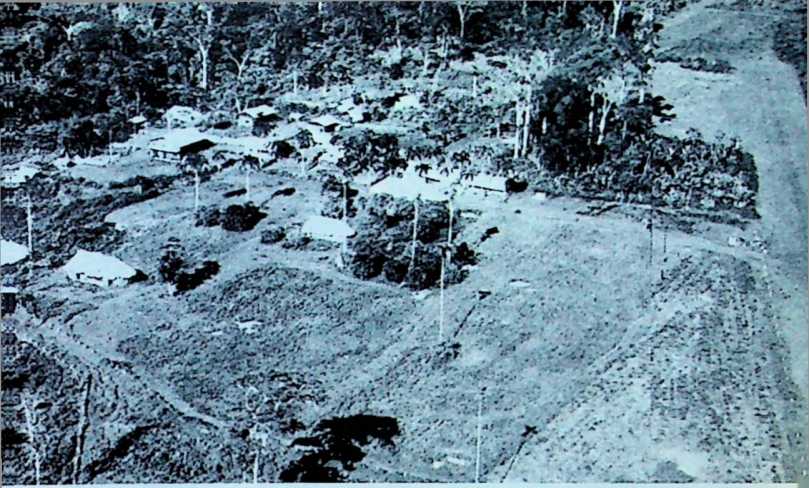 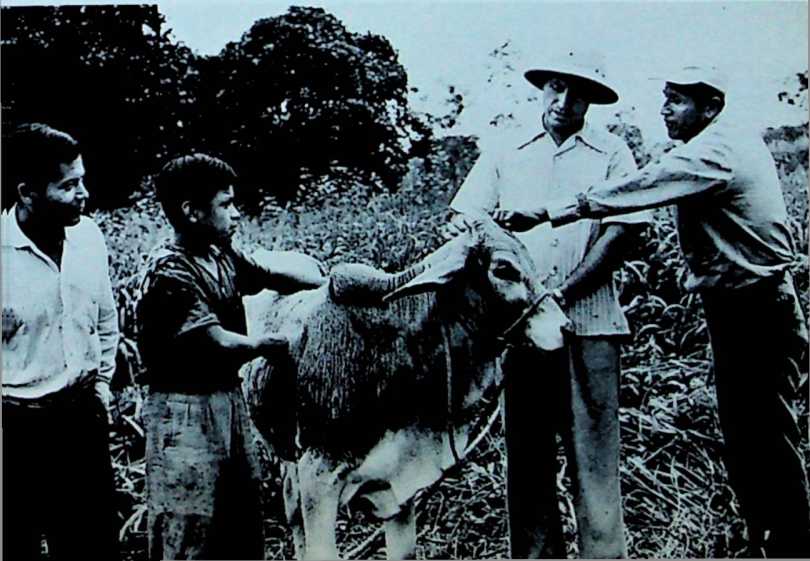 Marie Drown et Gladis Gibson, soigne Chumpi, un jeune chrétien Jivaro.Le succès d’un traitement médical a souvent été le premier pas conduisantles Indiens à devenir chrétiens.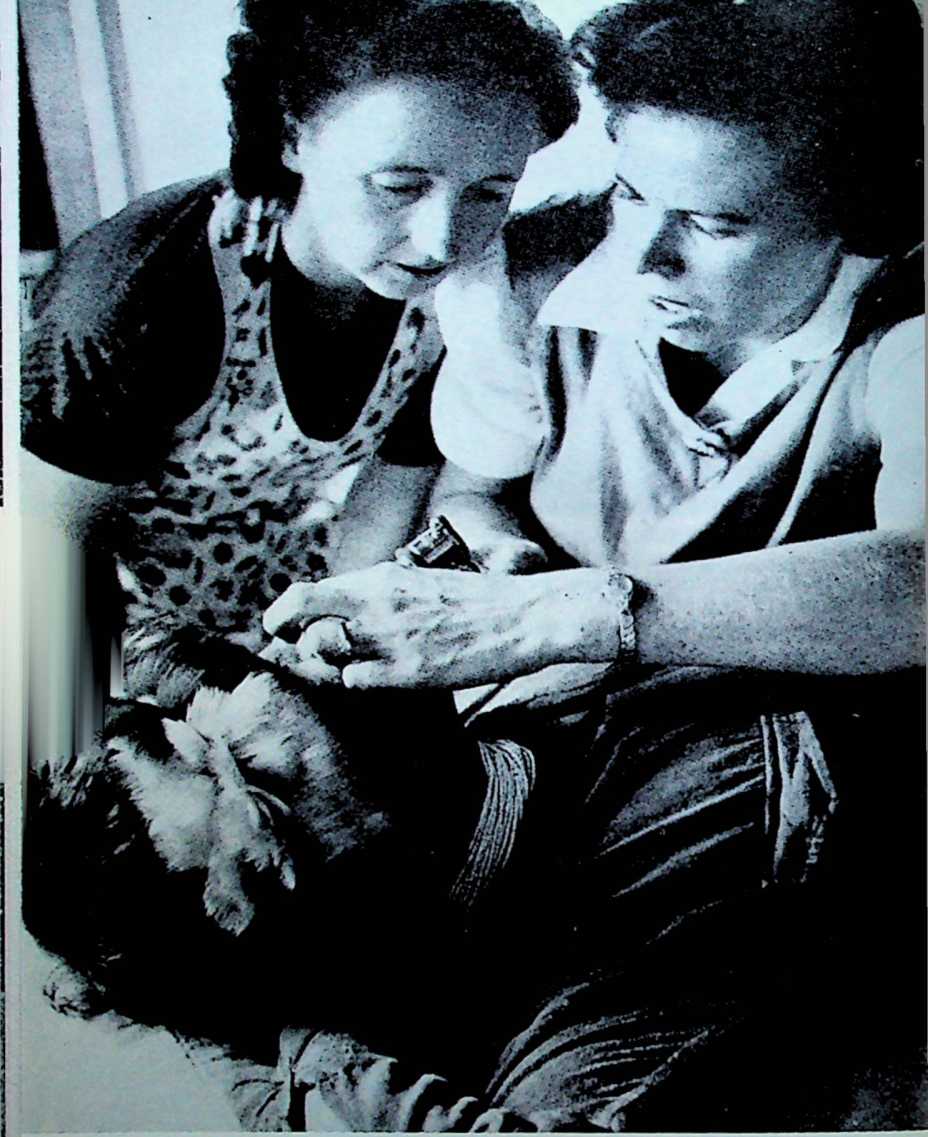 SEULS SUR LA STATION81penseront en révélant la cause de la maladie et le nom del’ennemi qui a envoyé la malédiction.Le sorcier, avec énergie et de façon dramatique, sucela partie atteinte du corps, puis fièrement crache la« flèche », cause du mal, et qui peut être une pierre, unos, un microbe ou un morceau de verre.Pour préparer de jeunes garçons à la virilité, ou devieux guerriers à la bataille, les patriarches les emmènentà la montagne, où ils se baignent dans de clairs ruisseauxau pied de certaines cascades. Là, ils boivent le tsaanguou le maicua et parlent avec les esprits de leurs ancêtreséminents. Cette communion avec les esprits donne au suppliant un pouvoir spécial. Un puissant contact produit unetelle conviction d’invincibilité qu’un Jivaro ira sans hésitation à la guerre contre les forces les plus grandes, assuréde ne pouvoir être tué.La lumière du feu vacillait d’une façon étrange, à doiner le frisson, tandis que Jeencham décrivait ces rites d’urvoix excitée. Je pensais combien la vie d’un sorcier esenivrée de puissance, et cependant pénible, courte etdangereuse.La plupart des nombreuses tueries parmi les Jivarosde notre voisinage s’exercèrent contre des sorciers. Lesrécits de Jeencham éveillèrent en moi un désir durabled’apprendre tout ce que je pourrais au sujet de la religionet du folklore étrange des Jivaros.Lorsque je pense à ma convalescence, je vois que cequi semblait être une affliction était bien en réalité dansla volonté de Dieu., Ces heures en apparence perdues, passées à visiter les gens, à leur parler, à parcourir la broussequand je ne pouvais pas travailler hâtèrent le jour où jepourrais me lever pour prêcher la Parole de Dieu auxJivaros. L’étude de la langue me fut ainsi facilitée, etj’appris à connaître leur véritable nature. Par-dessus tout,cela les préparait aussi à m’accepter.82AU PAYS DES JIVAROSJe pus bientôt travailler davantage à la construction dela maison et à l’amélioration de la piste. Utilisant notreradio et notre générateur d’électricité, nous écoutionschaque semaine le poste émetteur HCJB. Nous avions étéavertis d’être à l’écoute le vendredi soir pour une émissionspéciale, car il pourrait y avoir des nouvelles de l’avionde remplacement. Ces émissions du vendredi soir étaientles points lumineux de ces longues semaines. Nous n’avionspas beaucoup d’essence; aussi l’économisions-nous, nousprivant d’en faire d’autres usages afin de pouvoir continuer d’écouter ces informations hebdomadaires.Enfin, un vendredi soir vint un message que nous savionsêtre spécialement pour nous. Robert Savage, un des directeurs de la station, parlait de Quito: « Voici maintenantune information pour tous nos collègues travaillant dansl’Oriente. Le nouvel avion de la MAF est en route. Ildevrait être ici dans deux semaines... »Cela nous remplit d’une grande joie. Notre attente serécisait. L’arrivée de l’avion pourrait ne pas tarder.C’est alors que des circonstances urgentes détournèrentle notre esprit toutes nos pensées à propos de cet avion.Marie, pour la première fois, était sur le point d’assumerla responsabilité d’un accouchement. J’étais appelé àm’occuper des haines héréditaires et meurtrières des Jiva-ros. Ces deux choses arrivaient presque en même temps.De bonne heure, l’après-midi, Graciela, notre aideéquatorienne, arriva en courant, essoufflée, à notre porte.Sa mère, la senora Rosa, qui habitait la maison à côté,était sur le point de donner naissance à un enfant longtempsespéré. Cet accouchement de jour était un exaucement ànos prières, car il n’y avait pas de lumière dans la maisonde la senora Rosa.— C’est le moment! s’exclama Marie.Elle commença à se préparer selon les instructions deJeanne Johnson. Il fallait que cette naissance fût un sucSEULS SUR LA STATION83cès. La senora Rosa avait eu des accouchements malheureux. Elle avait perdu trois bébés, dont deux à la suited’une infection du nombril. Avec confiance, la senoraRosa regardait Marie comme un instrument de Dieu pourqu’il n’y ait, cette fois-ci, aucun risque.Mais la seule expérience de Marie avait été la naissance de nos propres enfants. Elle était en apparencecalme et s’occupait avec compétence, mais je comprenaisce qu’elle devait éprouver.Graciela fit du feu et mit bouillir de l’eau. Marie rassembla de vieilles revues qu’elle avait stérilisées dans lefour pour recevoir l’enfant. Elle sortit une cuvette, desciseaux et du cordonnet de soie pour couper et lier lecordon ombilical, et une seringue pour faire une piqûred’ergotine après l’accouchement.Les enfants Linda et Rosie insistaient pour aller avecelle. Ils désiraient tant voir le nouveau bébé! Marie s’yopposa. Elle les persuada de rester avec moi, leur promettant qu'ils viendraient le jour suivant voir baigner le bébé.Marie rassembla tout son attirail et sortit. Mon cœur lasuivit, et mes prières aussi, tandis que je restais sur le seuilavec les enfants.J'étais à peine assis sur le banc de bois sous le porche queje vis, venant du fleuve, une foule d’indiens monter lacolline. Ils criaient tous à la fois, enroués et hors d’haleine,comme s’ils arrivaient de loin. A leur tête était Nawich, unJivaro grand et décharné, aux yeux noirs étincelants, auxcheveux flottants. Il avait un fusil à la main.Je ne pus tout d’abord saisir quelques paroles familièresde leur flot de paroles: « Vous verrez! vous verrez! Ilpaiera! Il paiera! » Puis je les entendis crier: « ShuarMaayi ! Shuar Maayi ! » — ce qui, je m’en souvenais.signifiait: « Des hommes ont tué. »Je leur dis de s’asseoir sous le porche, espérant quecela les calmerait. Rosie grimpa sur mes genoux: Linda84AU PAYS DES JIVAROSs’assit à côté de moi. Nous abrégeâmes les salutationsfamilières, habituellement interminables.Je leur fis répéter lentement et maintes fois leur histoireavant de pouvoir comprendre ce qu’ils disaient. Juang, lesorcier et frère de Nawich, avait été tué par un Jivaronommé Uyungara et sa bande, venant de la région enamont du fleuve Macuma. Ils avaient attaqué la nuit àla faveur d’un orage, tirant à travers les murs de la maisonsur Juang endormi.Dès que je pus placer un mot je demandai:— Mais pourquoi Uyungara voulait-il tuer ton frère ?J’appris que Nawich, Juang et les Jivaros du fleuveCusutca étaient depuis longtemps ennemis d’Uyungara etde sa bande. Un parent d’Uyungara était mort de maladie.Uyungara avait reproché à Juang, le sorcier, de l’avoirmaudit. Il avait juré de n’avoir de cesse que lorsqu’il seserait vengé sur Juang. Maintenant Nawich, à son tour,s’acharnait à se venger sur Uyungara.Le but de la visite devenait clair. A la manière jivaro,spéciale et perverse, Nawich était venu chercher mon aidedans sa guerre contre Uyungara. Il me fixait de ses yeuxbrûlants.— Tu es contre les tueries entre les Shuaras, n’est-cepas ?Je reconnus que oui.— Parfait. Alors, tu ne dois pas laisser Uyungara enliberté. Si tu fais cela, il nous détruira tous.Je lui demandai ce qu’il désirait que je fasse.— Envoie chercher des soldats. Qu’ils viennent mettreUyungara en prison. Là, ils le feront souffrir. Alors, ilpensera à tout le mal qu’il a fait.« Hypocrite », pensai-je alors.L’Indien égaré arpentait le porche, agitant les bras defaçon extravagante tout en parlant. Le plancher en boisde palmier rebondissait sous ses pas. Linda, le regardantSEULS SUR LA STATION85avec de grands yeux, avait peur parce qu’elle ne comprenait pas un inot de ce qu’il disait. Elle se pelotonnait plusprès de moi.— Lui méchant, papa ? dit-elle. Lui, méchant ?Je la serrai doucement.— Oui, lui dis-je, lui très méchant. Il a besoin que leSeigneur Jésus change son mauvais cœur.Cela parut la satisfaire puisque, glissant par terre, ellecourut jouer dans la cuisine, Rosie accrochée à ses talons.11 me fallut alors beaucoup réfléchir. En apparence, lademande de Nawich n’était pas tout à fait déraisonnable.Mais elle renfermait un piège. Si je ne veillais pas, jeprendrais parti pour un groupe d’indiens contre un autre.J’avais raison de remercier Dieu pour mes récentes sortiesavec les Jivaros; elles me rendaient au moins capable deposer des questions en style jivaro et de donner des ordresMe tournant vers Nawich, je le priai de s’asseoir et derester tranquille. Puis je lui demandai:— Il y a plusieurs lunes, n’es-tu pas allé avec Tiwituer ton beau-frère? Désirais-tu alors la venue des soldats ?Il n’eut pas de réponse à cela. Je commençai à prendreconfiance.— Retourne chez toi. J’enverrai peut-être chercher lessoldats. Quand ils viendront, leur parlerai-je aussi de toi ?Voyant dans le regard hésitant de Nawich que mesparoles produisaient leur effet, je me levai d’un bondet m’écriai:— Vous voulez que les autres cessent de vous faire laguerre ? Cessez donc de la faire, vous aussi. Peut-être, parvous-mêmes, êtes-vous incapables d’y renoncer ? MaisDieu peut vous aider. Ecoutez-Le. Obéissez a sa Parole.La réponse des Indiens fut de se couvrir la bouche deleurs mains et de rire bruyamment. Je savais qu’ilscachaient ainsi leur embarras d’avoir été réduits au silencepar un homme blanc. J’avais gagné leur respect.86AU PAYS DES JIVAROSTandis qu'ils se levaient et partaient à pas traînants, jerésolus de ne jamais prendre position dans ces guerresindiennes, mais de traiter tout le monde de la mêmemanière, et d’essayer de leur faire comprendre à tousl’amour de Dieu et de les faire renoncer à leurs goûtssanguinaires. Marie apparut alors. J’étais si fier de montriomphe que je dus le lui raconter.— Oh! dit-elle, tu parles comme les Jivaros, et tesparoles ne sont que des mots. Tu sais fort bien que tu n’enverras pas chercher ces soldats.Maintenant, c’était mon tour d’écouter le récit de sonexpérience.— J’ai trouvé la senora Rosa étendue sur son lit; raconta-t-elle. Elle tremblait, souffrait, et sa respiration étaitirrégulière. Elle pensait que le bébé ne tarderait pas àvenir; aussi, j’ouvris vite le paquet de journaux stériliséset les étendis au pied du lit et sur une table. Gracielaapporta l’eau, les ciseaux, le fil de soie et la layette, etquitta la pièce. Je baignai la mère, essayai de la calmeret préparai tout. Puis, comme il me restait quelques minutes,je me hâtai de consulter le livre d’obstétrique que JeanneJohnson m’avait donné afin de m’assurer que je n’oublierairien. J’étais plongée dans la lecture lorsque j’entendis lasenora Rosa m’appeler doucement. Elle disait que la têtedu bébé était engagée. Je me précipitai vers le lit, ayantpeine à croire que cela se passait aussi facilement. Sur lepapier, au pied du lit, était posée une minuscule petite fille,couverte de mucosités et haletante. J’y voyais à peine; leslarmes remplissaient mes yeux. Je parvins à trouver lecordon, à le couper, et, les mains tremblantes, à souleverle petit être jusqu’à la table pour son premier bain. Graciela revint alors m’aider à m’occuper de sa mère. Bientôt,la senora Rosa et son enfant reposaient calmement.Toutes deux, nous avons alors reconnu que le Seigneurnous avait aidées dans ces situations.SEULS SUR LA STATION87Une fois de plus, nos pensées se concentrèrent surl’avion. Le jour où l’on supposait qu il atteindrait Quitoapprochait. Sa venue changerait tout. L’heure venait oùnous devions en avoir la confirmation. Assis devant notreposte de radio, nos oreilles se tendaient, cherchant à saisir,à travers les grincements et les parasites, les informations.Enfin nous entendîmes la voix familière de Robert Savage.L’avion n’était pas arrivé. Il en ignorait la raison.Ce fut un choc. Nous avions dressé des plans jusqu’àcette terrible déception. Notre foi que l’avion arriveraitétait restée inébranlable jusqu’à maintenant, et nousn’avions envisagé aucune autre possibilité. Notre situationempirait. Notre essence s’épuisait, et nous ne savions pascombien de temps encore notre radio pourrait fonctionner.Nos denrées alimentaires de base étaient presque épuisées.Nous n’aurions bientôt plus de lait en poudre pour le'bébés. Nous mettions nos denrées dans des boîtes en fe’blanc, fermées hermétiquement, pour les protéger dinsectes. Lorsque nous les heurtions l’une contre l’autrquel triste effet produisait leur son creux! De plus, leJ.fortes pluies nous déprimaient. Tout ce que nous touchionsétait détrempé et humide. Pendant dix jours, le ciel futcouvert et sinistre. Nous souffrions d’autant plus du mauvais temps que nous pensions qu’il empêchait l’avion devenir.Il fallait maintenant envisager d’autres solutions. J’arpentais le porche, essayant de prendre une décision. Jesongeais à parcourir à pied les pistes pour ramener denouveaux approvisionnements; mais, si l’avion arrivait enmon absence, je ne serais pas là pour le recevoir. Touteautre issue était barrée; il fallait s’y résigner, et mettrenotre confiance dans le Seigneur. Cela nous réconfortaitun peu de nous rappeler que le 19 avril, dans deux jours,serait le troisième anniversaire de Linda. Nous étions biendécidés à ce que ce jour-là ne fût pas gâté par nos ennuis.88AU PAYS DES J1VAROSElle aurait le meilleur anniversaire que nous pourrionslui procurer.Avec ce qui nous restait de farine, Graciela fit cuire ungros gâteau d’anniversaire à trois couches de bananes. Enfouillant parmi les objets laissés par les Johnson, Marietrouva trois bougies. Linda aurait des cadeaux: six billesenveloppées de papier de soie de la part de Rosie, un trousseau cousu par Marie pour sa poupée favorite, et un assortiment de jouets, en bois, réparés. La touche finale futajoutée par la senora Rosa, qui entra, les bras chargés defleurs, alors que nous étions assis à table. Le petit frère deGraciela courait à côté d’elle, apportant à Linda son petitcoq favori, un ruban rouge éclatant noué autour du cou.Les yeux de Linda étaient gros et ronds lorsqu’on apportale gâteau d’anniversaire allumé de trois bougies, et nousavons tous chanté: Heureux anniversaire. Pendant quelques précieux moments, nous perdant dans la joie de Linda,nous avons oublié nos boîtes en fer-blanc vides de provisions et l’absence d’avion dans le ciel.Le jour suivant, le temps se leva et le soleil sortit, brillant et lumineux. « Maintenant, pensai-je, l’avion viendrasûrement. » Mais il ne vint pas. La journée se passa, et rienn’était en vue. L’après-midi suivant, je travaillais dehorslorsque j’entendis un faible bruit au-dessus de ma tête.Etait-ce l’avion ? « Oui, me dis-je alors, c’est un avion. »Et, sans attendre, je partis d’un bond, comme un cerf sauvage, vers le terrain d’atterrissage. Mon cœur battait de joieà la pensée que l’appareil venait enfin, après une si longueattente! Je me protégeai les yeux du soleil et regardaifixement en l’air, impatient de voir quelque chose. Maisje ne vis rien. Même ce que j’avais pris pour le vrombissement d’un moteur s’était tu. C’était sans doute une illusion. Dans ma grande anxiété, j’avais cru entendre desbruits de moteur. Je m’éloignais du terrain d’atterrissagelorsque j’entendis à nouveau comme les accents d’uneSEULS SUR LA STATION89douce musique: l'avion dans le lointain. Cette fois, il venaitd’une direction differente. Le bruit devenait plus fort. « Cepourrait être un avion militaire, pensai-je, ou même unavion de la Société Shell. » Ne ferait-il que passer ? Non.il venait plus près, maintenant, et piquait droit sur notrestation missionnaire. Je vis alors le petit appareil, jaunevif, sur le bleu du ciel. Il décrivit plusieurs cercles, commepour examiner le terrain avec attention, puis il descenditet atterrit.J’appelai tous ceux qui étaient à portée de voix. Marieet les enfants couraient déjà, ainsi qu’un bon nombred’indiens. Nous avons accueilli les pilotes de la MAF, quenous ne connaissions pas, comme nos meilleurs amis. Toutetension avait disparu. Cette circonstance fut l’une des plusheureuses de notre vie.Les pilotes de la MAF entrèrent dans la maison enfléchissant sous le poids de produits alimentaires et defriandises dont nous avions oublié jusqu’à l’existence. Ilsentassèrent sur la table de la cuisine jambon, fromage.cacao, raisins, pommes de terre et légumes verts. Deboutnous ne nous lassions pas de regarder.Marjorie Saint, la femme de Nate, pleine d’attentions.nous avait même envoyé de Shell Mera des casiers de glaçons de sa glacière. Nous buvions presque chaque jour dujus de citron tiède — nous avions des citrons en abondance à Macuma, d’arbres qu’Emest Johnson et les Indiensavaient plantés des années auparavant — mais du jus decitron avec des cubes de glace était une boisson inespérée.Comme dans un rêve, nous entrâmes dans la pièce dedevant avec nos hôtes pour nous asseoir, boire et parler.C’était si bon d’entendre d’autres voix et d’avoir des nouvelles du monde extérieur!Cela ne dura pas longtemps. Dans la pile de courrierapporté par les pilotes, il y avait une lettre urgente pourmoi. J’allai à l’écart pour l’ouvrir et la lire. Elle me90AU PAYS DES JIVAROSrappelait que je devais assister à une session de l’Assem-blée de notre champ de mission, qui se tiendrait à Rio-bamba. L’avion devait repartir une heure plus tard. Et lesinstructions précisaient que je devais le prendre! Cetteheure de détente heureuse s’acheva trop vite; il fallut sepréparer au départ. Marie me le facilita en l’acceptant toutsimplement. Quelques minutes plus tard, je sortis et medirigeai vers l’avion avec les pilotes, une valise à la main.Une semaine plus tard, j’étais de retour, accompagnécette fois de Keith et Doris Austin, nos amis intimes depuisles jours de l’Ecole biblique, à Minneapolis. DorothéeWalker était aussi avec nous. Les yeux vifs, spirituelle etsympathique aussi bien que pleine de talents et instruite,elle venait travailler avec nous à la traduction de laBible et à des études de langue.L’avion nous reliait maintenant régulièrement. Envoyages successifs, il apportait des sacs de cinquante kilosde farine et de sucre, des boîtes de lait en poudre, des bidonsd’essence et même des vêtements de plastique pour Rosie.Une période heureuse de travail avec des amis, nouveauxet anciens, était devant nous. Dès que Keith et Doris Austinet Dorothée Walker furent établis à Macuma, Marie et moipartîmes pour Guayaquil, pour la naissance de notre troisième enfant.Hobey Lowrance nous conduisit en avion à Shell Mera,où nous passâmes quelques jours avec Nate et MarjorieSaint. Nate nous accueillit avec son large sourire caractéristique, désirant savoir comment allaient les « oiseaux degarde » dans la brousse. Marie et Marjorie se rencontraient pour la première fois et babillèrent bientôt commede vieilles amies.C’étaient tous des gens actifs. La MAF avait établi làson quartier général. Hobey s’occupait des vols, Nate desconstructions, des réparations et du bricolage, bienqu’ayant le dos dans un plâtre et ne pouvant pas se baisser.SEULS SUR LA STATION91Marjorie faisait fonctionner la radio, grâce à laquelle ilsconservaient le contact avec l’avion. Aucun appareilrécepteur n’avait encore été installé dans les stations missionnaires.Leur maison était presque toujours remplie d’invités.Lorsque Marjorie était débordée à la radio par les repérages de vols d’avions, ou par la comptabilité, la fabrication du pain, la lessive ou les visites, Nate l’aidait souventaux travaux ménagers ou s'occupait du bébé.Shell Mera fut une nouvelle expérience pour nos enfants,qui n’avaient aucun souvenir en dehors de notre installationdans la jungle verte. Nous avons tous quitté à regret cettechaude oasis de l’hospitalité pour rallier Guayaquil. Le10 août 1949 naquit Irène-Marie Drown. Trois semainesaprès, nous étions en route pour Macuma.Pendant notre absence, Hobey Lowrence, avec l’aide detechniciens de la HCJB, avait installé des postes à ond<courtes dans chacune des stations de la jungle. Des coi.tacts matinaux réguliers étaient maintenus entre la MAIde Shell Mera et chacun des avant-postes isolés desservispar l’avion. C’était une adjonction inappréciable à l’actionde la MAF. Nous pouvions relayer les bulletins météorologiques avant les vols prévus et rester en rapports constants avec l’avion. Jamais plus un avion ne tomberait sansque sa position ne fût connue.Les Austin et Dorothée avaient emménagé dans la maisonréorganisée des Johnson. Nous avions tous commencé àtravailler avec les Indiens et faisions de sérieux effortspour apprendre la langue, consignant par écrit de longueslistes de mots et discutant de la meilleure façon de transcrire les sons étrangers. Les voyelles nous donnaient desdifficultés particulières. Nous découvrions que dans certaines circonstances elles étaient nasalisées et dans d’autresmurmurées. Des différences si infimes pouvaient changerle sens entier d’un mot.92AU PAYS DES JIVAROSKeith et moi accomplissions le travail manuel de lastation, en défrichant la terre et en construisant une écolepour les filles jivaros. Dorothée dirigeait le dispensaire,faisait des études de langage et aidait aux travaux ménagers. Marie et Doris s’occupaient des tout-petits et cousaientdes vêtements pour les écoliers jivaros.Depuis qu'on m’avait montré les pièces de poterie, ilme tardait de porter l’Evangile aux Atshuaras. Maintenant, un compagnon viendrait avec moi. Nous en avionsbeaucoup parlé, Keith et moi, et nous avions prié pourque vienne ce jour. Mais toute allusion à ce projet rencontrait chez les Jivaros consternation et crainte. Nul,dans notre région, n’avait de relations amicales avec lesAtshuaras; en fait, les Jivaros les regardaient comme leursennemis les plus redoutables. Nous entendions de fréquentesallusions à un Atshuara nommé Chiriapa, dont la têteavait été coupée et réduite par Big Saantu et sa bande.Un jour, Pitur, le Jivaro dont le bébé avait été si gravement brûlé, vint nous voir après un long voyage. Ilavait parcouru avec précaution le no maris land quis’étend entre nous et les Atshuaras et visité un chef jivaroinfluent nommé Taisha, qui vivait en bordure même duterritoire des Atshuaras.Quand j’entendis parler de cette visite, je lui demandaide me parler davantage de Taisha. Connaissait-il desAtshuaras sympathiques ? Et Taisha prendrait-il en considération mon désir de les visiter ?Avec une grande joie, Pitur me déclara que, puisque lechef Taisha restait neutre afin de poursuivre avec lesAtshuaras ses relations commerciales mal affermies, ilconsentirait peut-être à nous conduire chez quelques-unsd’entre eux.C’était la première indication d’un contact possible avecles Atshuaras, et nous fûmes prompts à en profiter.CHAPITRE VIILÀ OÙ CHRIST N’A PAS ÉTÉ NOMMÉ]e me suis fait honneur d'annoncerl'Evangile là où Christ n'avait pointété nommé.Romains 15: 20.Keith Austin et moi attendions une accalmie dans lesactivités croissantes de la station de Macuma. Dès qu’ils’en présenta une, nous nous préparâmes à partir annonce!l’Evangile aux Atshuaras, comme nous le projetions depuislongtemps. Je n’aurais pas pu souhaiter un meilleur camarade. Keith était calme, studieux, et ne se plaignait pasdes rigueurs de la vie dans la jungle. Nous riions en pensant à ce que nous aurions éprouvé si, alors que nousétions étudiants à Minneapolis, quelqu’un nous avait ditqu’un jour nous serions compagnons de voyage dans unepirogue descendant le fleuve Macuma.Ayant pris congé de nos familles, debout sur les rivesdu fleuve, nous regardions, par cette chaude matinée, lescinq Jivaros qui venaient avec nous mettre notre embarcation à l’eau. C’était un radeau avec une plate-formesurélevée sur laquelle seraient placés nos réserves alimentaires, notre matériel de couchage, nos gramophones, nosdisques et des marchandises d’échange; Keith et moi, ainsique deux des Indiens suivrions dans une pirogue.94AU PAYS DES JIVAROSNous ne pouvions nous empêcher d’admirer ce solideradeau, que les Indiens avaient fabriqué avec seulementune machette, des pierres et la force et l’adresse de leursmains. C’était un assemblage de troncs de balsamierslongs de plus de six mètres, de solides lanières de plantesgrimpantes et de bandes d’écorce enroulées autour depiquets de bois dur. Ils n’avaient employé ni clous ni vis.Les Indiens conduisant le radeau étaient Saantu, Naictaet Tangamash. Dans le cas de Saantu — corruption jivarode l’espagnol Santo, c’est-à-dire saint — le nom étaitironique; ce garçon élancé, aux cheveux noirs ébourifféset aux yeux creux, n’avait rien d'un saint. Nous l’appelions petit Saantu, afin de ne pas le confondre avec grandSaantu, le sorcier. Nous avions entendu dire que petitSaantu se préparait aussi à être sorcier.Nous montâmes tout doucement dans la pirogue etpoussâmes au large derrière le radeau. Que nous réservaitl’avenir ? Nous ne le savions pas.Dans la pirogue, il y avait avec nous Pitur, qui connaissait le chef Taisha, et Jeencham. Pitur se tenait à l’arrière,pagayant et veillant aux rochers et aux rapides. Jeencham,de la proue, conduisait la pirogue à la perche. Fils du vieuxWashicta, il était très bon chasseur. 11 venait souvent à lamission nous vendre de la chair de tapir sauvage, de cerfou de singe. Aucun de ces hommes n’était chrétien, à cetteépoque, et il avait fallu beaucoup de persuasion pour lesdécider à venir.Notre départ fut assez paisible. Le radeau et la pirogueglissaient sans secousses et avec rapidité sur les eaux profondes et calmes du fleuve Macuma. Mais ces eaux étaienttrompeuses. De temps en temps, transformées en rapides,elles tourbillonnaient au-dessus de rochers aux dents pointues. Tant que nous le pouvions, nous restions à nos places ettraversions les rapides comme une flèche. Mais parfois il fallait sauter par-dessus bord, et de l’extérieur guider la pirogue.LÀ OU CHRIST N’A PAS ÉTÉ NOMMÉ95Nous n’étions pas très loin lorsque, au bout d’une gorgelongue et étroite, nous arrivâmes à une chute de plus d’unmètre de haut. Les Jivaros passèrent d’abord le radeau. Ilsattachèrent de solides lianes aux côtés, manœuvrant leradeau des deux rives, et commencèrent à le faire avancerpeu à peu, doucement, par-dessus la chute. Si leur forcedéfaillait un instant, les eaux broieraient le radeau contrôle rocher. Tout allait bien, lorsque soudain le radeaus’accrocha. Un côté se dressa, l’autre s’inclina, et il fut surle point de disparaître sous l’eau. Le radeau se redressaune fois de plus et fut sauvé de la baignade. Il fut beaucoup plus facile de faire passer la pirogue.La nuit approchait; nos muscles étaient douloureux.Nous fûmes donc heureux de nous arrêter et de camper.Nous avons fait du feu et mis du riz et des haricots àcuire pour le repas. Les Indiens partirent dans les broussailles, à la recherche de feuilles et de piquets, pour construire un abri convenable. Nous essayâmes de les persuaderd’apporter assez de feuilles pour que l’abri fût grand, avecun toit épais, pour nous protéger en cas de pluie.J’avais trop de souvenirs de nuits humides et mauvaisespassées sous de pauvres abris. D’abord, le son musicalet rythmé des gouttes de pluie tombant sur les feuilles aun effet calmant; vous l’accueillez, pensant qu’il vousaidera à vous endormir. Mais, dès que les feuilles sonttrempées, les gouttes les traversent et l’eau froide, éclaboussant votre visage, n’est pas précisément favorable auxdoux rêves!Cette fois, les Indiens apportèrent beaucoup de feuilles.Après avoir construit un abri imperméable, nous nousinstallâmes pour la nuit.Le jour suivant, nous laissâmes les collines derrièrenous. Le fleuve s’élargissait. 11 y avait moins de rapideset, les eaux restant calmes plus longtemps, notre radeauet notre pirogue les traversaient plus rapidement. Dans96AU PAYS DES JIVAROSl’après-midi, je tuai une dinde sauvage, et Keith prit dupoisson. Ce soir-là, nous avons mangé de la viande.Ensuite, assis autour du feu de camp, sur le rivage, nousnous sommes plongés dans l’étude d'une carte que nousavait donnée la Société des Pétroles Shell. Nous avonsessayé de voir où nous étions. Les Indiens étaient inquietscar ils savaient que nous étions près du pays des Atshuaras.Naicta, le plus bavard des cinq, affirma qu’il connaissait notre position mieux que ne le faisait notre carte.dressée à l’étranger:— Nous ne sommes pas maintenant au pays de l’hommeblanc, et nous seuls, Shuaras, pouvons dire exactement oùnous sommes, dit-il. N’ai-je pas traversé ce lieu même ily a des années, en me rendant chez Chiriapa Y Atshuara ?— Oh! dit Keith, n’étais-tu pas avec ce groupe de Jiva-ros qui partirent avec Catani et le grand Saantu venger lamort du père et des frères de Catani ? Parle-nous de cela.Bien que réticent d’abord à révéler ce sombre épisodede son passé, Naicta s’ouvrit peu à peu et nous contal’histoire:— En remontant le fleuve de l'endroit où nous sommesassis, Catani nous conduisit à la tnaison où son père etses frères avaient été tués. La maison, abandonnée, étaitmaintenant le lieu de repos des morts. Notes étions environsoixante à pénétrer dans cette pièce macabre. Debout, ensilence, nous fixions les regards sur quatre monticules aucentre du plancher sale. Là étaient ensevelis les parentsde Catani tués par des ennemis atshuaras.La vue de ces tombes rendit chacun si furieux que nousne pensions qu'à tuer. En hâte, nous sommes alors alléschez Catani. Nos chefs ont répété de nombreuses foisl'appel à la guerre dans les maisons du voisinage jusqu'àce qu'une centaine d'hommes fussent prêts à partir. Troisdes sorciers du groupe passèrent la nuit à boire du natema.LÀ OU CHRIST N’A PAS ÉTÉ NOMMÉ97Sous so/i i77flue71.ee, de mauvais esprits leur apparurent,disant clairement qu'un Atshuara normné Chiriapa étaitcelui qu'il fallait tuer.Alors que les coqs chantaient, le 7natin suivant, nousavons descendu la piste. Après avoir marché deux jourssans rencontrer aucune maison, nous savions que nousapprochùms de nos ennemis. Ayant faim, nous avons tuéet fait rôtir des dindes sauvages, faciles à trouver en ceslieux.Le matin suivant, nous ne pouvions continuer sans nousassurer que les esprits désiraient que nous prenions touspart à celle guerre. Avec crainte, nous nous sommesdemandé les uns aux autres: « Avez-vous vu quelque chosedans vos rêves vous donnant Vassurance que vous pouviezpersévérer en toute sécurité ? »U un dit: « J'ai vu le pangi (serpent d'eau) monter ditfleuve et en sortir. Il m'est apparu et ma promis que patsa force je gagnerais. »U71 autre ajouta: « J'ai vu le démon lui-même, semblableà un puissant guerrier shuara. « C'est moi, dit-il, qui suis» le chef du monde des esprits. Je vous aiderai. Par ma» force, vous serez vainqueurs. »D'autres déclarèrent avoir vu des esprits sous la formede l'ocelot, du jaguar et de différentes sortes d'oiseaux,qui leur avaient prédit la victoire.Mais il y avait aussi ceux dont les rêves révélaient dangeret défaite: « J'ai rêvé que des asticots me rongeaient lemollet. Par conséquent, je dois retourner chez moi. »U71 autre reprit: « J'ai vu en rêve un chien courir versmoi et me inordre. Je dois, moi aussi, men retourner. »Un autre ajouta encore: « Je me suis vu roulant dansle feu et me bridant le côté. Je ne puis donc rester. »Beaucoup quittèrent alors le groupe. La moitié seulementresta pour continuer la guerre. Nous ne pouvions désobéiraux ordres des esprits. Si ceux dont les rêves avaient été98AU PAYS DES JIVAROSmauvais avaient continué, ils auraient certainement ététués.Nous avons trouvé l'arbre sua. Avec ses petits fruits,nous avo/is fait une teinture sombre, dans laquelle nousavons plongé des boules de coton pour peindre sur notrevisage et notre corps de larges raies et des dessins, afitide nous dissimuler mieux dans l'ombre de la jungle. Nousavons ensuite marché de long en large e?i nous chantantd'une voix monotone les uns aux autres:Maintenant nous sommes devenus noirs, noirs par le sua:ce ne sera pas long, maintenant, nous approchons. Demainnous arriverons.Parce que nous sommes noirs.Un de nos hommes, nommé Anang, 7ie se noircit pasautant que les autres, parce qu'il pensait sottetnent ne pasen avoir besoin.Lorsque nous arrivâ7nes à la jonction des trois pistes,menant toutes à la 7naiso7i de Chiriapa, nous nous cachâmes,accroupis dans les broussailles, pour le reste de la journée.Nous ri avions plus de vivres et avions très faim; 7naisVespoir que Chiriapa descendrait par une de ces pisteset tojnberait dans notre embuscade nous empêchait derebrousser chemin. A mesure que le soleil baissait derrièreles arbres, nous nous rapprochions de la clairière. Eîisilence et les genoux tretnblants, nous arrivâmes à lamaison, pour découvrir qu'il ri y avait personne.Comme il commençait à faire nuit, nous avions envieri abandonner la chasse. Quelqu'un dit: « Retournons!Retournons chez nous! » Mais Catani nous fit honte, etd'un ton hargneux nous contraignit de rester: « Pourquoipensez-vous que je vous ai fait venir ici ? Etes-vous desfemmes ? Nul ne partira tant que la mort de nos frères nesera pas vengée. » Même si j'avais voulu rentrer chez moi,je ne l'aurais pas pu!LÀ OU CHRIST N’A PAS ÉTÉ NOMMÉ99A la lueur des torches faites de palmes, nous avonsfouillé la jungle autour de nous, et nous y avons trouvédes empreintes de pas s'éloignant de la maison. Certainsque ces empreintes étaient celles de Chiriapa et de safamille, nous les avons suivies lentement et en silence,nous arrêtant souvent dans la nuit pour prendre durepos.Comme on n'y voyait pas très bien, nous ne cessions demarcher sur des épines et de nous achopper à des plantesgrimpantes. Nos pieds étaient tailladés et saignants. Peuavant l'aube, nous arrivâmes à une plantation de bananiers et de manioc et. sachant que la maison était tout près,nous avons éteint les torches.Le chant d'un coq solitaire nous fit tous sursauter. « Noussommes arrivés, murmura Catani. Précipitons-nous sur eux.Si vous voyez une femme, attrapez-la. Si vous voyez unhomme, tirez sur lui, mais pas à la tête. Nous la voulonsintacte. C'est bien! Hommes des collines, ne perdez pascourage! Allez-y! »Nous avons entouré la clairière et attendu, tremblantsnon seulement de froid, mais aussi de peur. A travers lesbroussailles et les feuilles des bananiers, nous pouvionsvoir la clôture en palissade. Datis le calme du matin, nousentendions le léger craquement d'un lit fait de claies debatnbou. Quelqu'un remuait.Nous nous sommes regardés, pensant en nous-mêmes:« Chiriapa est là. Tout est bien. »Mais Chiriapa dit à haute voix, comme s'il devinaitnotre présence, car depuis la tuerie il craigtiait toujoursnos représailles: « Ecoutez, rapetisseurs de têtes, je vousentends. Venez, si vous voulez cotnbattre! Vous verrez quiest le plus fort! N'ai-je pas tué beaucoup de vos hommes?Je triompherai de ceux qui restent. »Puis, nous entendîmes le bruit sec et inquiétant desballes que Chiriapa chargeait dans son Winchester 44.100AU PAYS DES JIVAROS« Quelle sorte de fusil a-t-il ? » murmura un de noshommes.« Une carabine, répondit Catani, mais cela n'a pasd'importance. Les hommes ne meurent-ils pas aussi par desfusils de chasse ? »Nous avons ensuite entendu Z’Atshuara appeler sesfemmes: « N'est-ce pas déjà le plein jour ? Les Shuaraspoltrons ne nous attaqueront pas maintenant. Allons à larivière, où le chonta mûrit. Prenez vos corbeilles et nousles remplirons. »Nous avons entendu quelqu'un pousser la lourde porteet sortir vers le portillon de la palissade. D'autres suivirent.Femmes et enfants sortirent à la queue leu leu par le portillon. Ensuite vint Chiriapa.Anang tira le premier. Avec hardiesse, il s'avança dansla clairière et souleva soti fusil pour tirer encore, maisChiriapa Vabattit de son gros Winchester.Alors les Shuaras firent feu de toutes parts. Chiriapa.comprejiant qu'il était surpassé eii nombre, s'enfuit versla maison en criant: « Les Mura Shuaras, les Mura Shuaras. Ils sont venus pour me tuer. Ils sont venus pour... »Il tomba sur le seuil, blessé au dos par une balle. Lesguerriers shuaras envahirent la cour et percèrent le corpsde Z’Atshuara de balles et de lances. J'entendis les femmes et les enfants pousser des cris perçants, tandis quenous faisions irruption dans Z’ekenta.« Prenez la tête de ce cochon! » criait un vieux sorcierdes collines de Chiwasa. Mais personne ne se baissa pourtoucher le corps. Les jeunes hommes commencèrent àdonner de piètres excuses.« Je ne puis couper la tête, parce que ma femme est tropjeune. Elle ne peut préparer le festiri de victoire pour unetelle foule. »« Ma femme vient de donner le jour à un bébé. Si jetouchais à ce cadavre, mon nouveau-né mourrait. »LÀ OU CHRIST N’A PAS ÉTÉ NOMMÉ 101Nul d'entre nous ne voulait le faire. Mais le vieux MuraShuara de Chiwasa, qui portait le costume noir d'un blanc.s'agenouilla près du mort. Avec une machette, il entaillale cou, d'abord d'un côté, puis de l'autre. De ses mains,il tirait la tête en avant, puis en arrière, et il finit par ladétacher. La saisissant par sa chevelure, il la lança par-dessusson épaule et sortit. Derrière lui, tous étaient haletants. Lesang rouge et tiède descendait le long de son costume neuf.Le sorcier vétéran nous ordonna à tous de le suivre.L'ennemi était maintenant mort, et il fallait se hâter departir. Avant de suivre l'homme taché de sang, les Shuarasse hâtèrent de dépouiller la maison de tout ce qui avaitde la valeur, colliers de perles, sarbacanes et carquois,munitions, chiens, enfants et femmes. Quand un des fils dugrand Saantu saisit une jeune fille, nul ne dut contraindresa mère à l'accompagner. « Ne prenez pas ma petite filleseule! criait-elle. Son père fut tué par ses ennemis, etmaintenant vous avez tué mon troisième mari. N'emmenez pas mon unique enfant! Prenez-moi aussi! »Nous l'avons laissée venir avec nous. Quelqu'un remarqua qu'une des femmes manquait. Nous savions quelleétait partie chercher du secours et que nous ne pouvionsrester là plus longtemps.]e sortis de la maison en courant, enveloppai Anangdans une pièce d'étoffe et, le soulevant, le pris sur mondos et m'enfuis aussi vite que possible de la clairière desAtshuaras. Les plaintes du blessé et les gémissements de lavieille mère remplissaient nos oreilles, tandis que nousnous hâtions de parcourir la piste. Avant midi, les plaintescessèrent et certains d'entre nous s'arrêtèrent pour enterrerAnang le long de la route. La crainte d'être poursuiviset rattrapés eut raison de notre faim et de notre fatigueet nous contraignit de quitter le pays des Atshuaras plusvite que nous n'y étions entrés. A midi, nous avions rejointles autres du groupe le long du fleuve.102AU PAYS DES JIVAROSLe vieillard s'agenouilla là avec la tête. Il taillada lecou, s'efforçant de séparer la peau du crâne qu'il lançaejisuite da?is le fleuve, et remplit la peau de la tête desable et de petites pierres.Le lendemain, quand nous arrivâmes à la maison deCatani, le vieillard plaça la peau de la tête dans unemarmite pleine d'eau, et, tout en amenant l'eau à ébullition, il tenait cette peau par les cheveux. Après avoirrenouvelé plusieurs fois le sable chattd et les pierres, ilnoircit de charbon le visage, le cou et les oreilles.Avant de commencer le trajet de retour chez Saantu,nous laissâmes toutes les femmes, à l'exception de la petitefille, chez Catani. Le grand Saantu insista pour l'avoircomme quatrième femme.Pendant le voyage, la tête fut soigneusement enveloppée de chiffons et placée dans une corbeille imperméable. Le soir, les hommes regardaient si l'esprit dumort n en avait pas mangé une partie. Chaque soir, onrépétait le même traitement de sable chaud et de charbonde bois, et chaque jour la tête devenait plus petite, plussèche et plus noire. Les ouvertures des yeux et des oreilles,ayant maintenant moins du tiers de leur dimension normale, étaient presque fermées, et celle du cou laissait àpeine passer le pouce d'un homme. Chaque jour augmentait notre fierté de ce trophée réduit. La tsantsa était unsymbole de notre triomphe et de notre victoire, et nonpas la tête répugnante et terrifiante de notre ennemiatshuara. Et maintenant personne n avait plus peur de letoucher.Nous envoyâmes des coureurs chez le grand Saantupour dire à ses femmes que notes arrivions avec latsantsa.Les Shuaras de toute la vallée et des collines arrivaientpour préparer le festin et y participer. Le jour de notreretour victorieux chez le grand Saantu, les femmes, ayantLÀ OU CHRIST N’A PAS ÉTÉ NOMMÉ103entendu nos appels de très loin, se tenaient sur le seuil,attendant impatiemment d'apercevoir la tsantsa et leshommes qui U apportaient. Lorsque ceux-ci apparurent dela piste de la forêt, les femmes se mirent à chanter.Lorsque nous fûmes tous rassemblés dans la clairière, leguerrier le plus âgé sortit de la corbeille la tsantsa et leplaça sur un bouclier, au centre du groupe. Les femmes.sur le seuil, continuèrent à chanter, tandis que quatre desguerriers vainqueurs prenaient place auprès du bouclier.Le vieillard mâcha avec solennité du tsaangu et encracha un peu dans les narines de chacun des quatrehommes.« Ce sont ceux qui ont vaincu Vennemi.» Ce sont les vigoureux, les victorieux Mura Shuaras ! »chantaient les femmes de ceux qui avaient tué Chiriapa.Le vieillard prit la main du grand Saantu, et toucha latsantsa. Le grand Saantu libéra le trophée de l'étoffe quila recouvrait, la suspendit à son cou, laissant la petite têtenoire aux longs cheveux reposer sur sa poitrine. Le rituelcontinua, tandis que les femmes chantaient sur un ton plusexcité: « La tsantsa arrive, laissez-la entrer! »Comme les hommes approchaierit avec lenteur de lamaison, le groupe s'arrêtait par intervalles et le vieillardcrachait encore du tsaangu dans les narines des vainqueurs. Lorsqu'ils furent entrés dans la maison, le vieuxsorcier poussa le grand Saantu au centre du. tangamash.Le vieillard de Chiwasa désirait aussi la tête de la jeunecaptive; mais, pendant que lui et les autres concentraientleur attention sur les cérémonies, le frère du grand Saantucacha la jeune fille dans Z’ekenta et chargea une vieillegrand-mère hagarde de ne pas la perdre de vue.Pendant ce temps, dans le tangamash, le grand Saantuenlevait de son cou la tsantsa et la soulevait en l'air. Toutesles femmes se rangeaient derrière le tueur et sa compagneau milieu de la pièce.104AU PAYS DES JIVAROSAprès la danse, le festin commença et continua pendanttrois jours avec beaucoup de boisso?is. La tsantsa fut attachée à un bâton et placé à côté de l*entrée étroite du tan-gamash, et tous ceux qui entraient dans la pièce ou ensortaient étaient caressés par sa longue chevelure.Après ces journées de fêtes et de tumulte, des Shuarasne cessaient de venir voir la tsantsa et la jeune captiveatshuara. Bien que les récits de tueries vengeresses fussentfréquents parmi les Shuaras, peu d'entre eux avaient le courage et le temps, pendant un raid meurtrier, de prendre latête de la victime. Et nul n avait gardé une captive atshuarapour femme. Ils montraient du doigt Venfant effrayée et semoquaient d'elle, tandis quelle soufflait le feu pour lesfemmes du grand Saanlu remplies de jalousie et de haine.Entendant des vociférations dans le tangamash, lesfemmes se turent pour écouter. Le vieillard au manteaunoir qui avait coupé la tête était résolu à emporter le trophée chez lui, au pays des collines.— Si vous ne me donnez pas la tsantsa, j'en ferai unautre avec la tête de la jeune captive, disait-il, menaçant.Après avoir beaucoup discuté, le grand Saanlu et seshommes consentirent à abandonner la tête. « Nous couperons d'abord une partie de la chevelure, dirent-ils. Nousla fixerons sur une gourde avec du goudron et nous feronsun autre tsantsa. Il faudra que dans un an nous ayons mieautre grande fête avec cette tsantsa, pour assurer l'aide continue des esprits et de futures victoires à la guerre. »Le grand Saantu et ses hommes firent d'une gourde unetsantsa et plantèrent de vastes jardins en vue d'une autregrande fête. La jeune captive pleura sans cesse pendantles premières semaines passées dans la maison du grandSaantu. Mais peu à peu, comme celui-ci avait pour elle desfaveurs spéciales et que les autres femmes l'acceptaient,mais à contre-cœur, elle fit partie de la maisonnée. Ellelui a donné une petite fille et paraît presque contente.LÀ OU CHRIST N’A PAS ÉTÉ NOMMÉ105Mais Keiih et moi savions que la quatrième femme dugrand Saantu vivait encore dans la crainte. Elle ne parcourait jamais la piste avec d’autres que son puissant mari,et ne venait que rarement de notre côté du fleuve, craignantque quelque Indien des collines ne la vît et n’essayât de latuer. Et nous savions aussi que la guerre entre les Shuaraset les Atshuaras pouvait éclater à nouveau à n’importe quelmoment.Après avoir entendu le récit de ces terribles incidents,nous ne blâmions pas nos compagnons jivaros d’avoir peur.Osions-nous espérer qu’un jour tant de Jivaros entreraient en territoire atshuara, non pour faire la guerre etréduire des têtes, mais comme frères au lieu d’ennemisqu’ils étaient autrefois ? Sachant qu’avec Dieu tout estpossible, nous avons résolu de persévérer dans nos efforts.Cette nuit-là, il nous fut impossible de nous endormiravant d’avoir prié pour les Jivaros et les Atshuaras.Le matin suivant, après avoir parcouru une petite distance, nous aperçûmes une pirogue avec un seul pagayeurremontant le courant. Depuis le début de notre voyage.nous n’avions vu ni Indien ni maison le long des rives.Nos Indiens lancèrent l’appel jivaro familier: tou-ou-ou-ou-ou. Le pagayeur ne répondit pas. Au contraire, il fitun brusque demi-tour à droite et, s’éloignant à toute vitesse,fut bientôt hors de vue. Peut-être pensait-il que nousétions des ennemis préparant une attaque surprise. Nousnous demandions si c’était un prélude à la réception qu’onallait nous faire.A une courte distance en aval nous aperçûmes une maison; espérant que c’était celle de Taisha, puisque d’aprèsnotre carte nous nous en approchions, nous avions décidéd’en faire notre quartier général.Nous avons amarré notre pirogue, et annoncé notrearrivée par des tou-ou-ou-ou-ou. Après que nous eûmestraversé des jardins de plantain, de manioc et de pommes106 AU PAYS DES JIVAROSde terre, notre attention fut attirée par le toit d’une grandemaison qui se trouvait devant nous. Les feuilles étaiententrelacées de plus près et sur un modèle différent decelles des toits jivaros autour de Macuma. Nous sentionsque cette maison devait être celle de Taisha.Ecartant les quatre tiges de bambou qui pendaient dansl’étroite entrée, nous passâmes de la lumière éblouissantedu soleil dans une grande pièce, si sombre qu’il fallutun moment à nos yeux pour s’y habituer. Devant nous,quelqu’un était assis au milieu du tanga/nash, vêtu seulement d’un pagne jusqu’aux genoux. De longs cheveuxondulés pendaient librement sur ces épaules dodues. C’étaitTaisha. Sans dire un mot, il nous fit signe de nous asseoirsur les troncs d’arbres variés ou les lits primitifs dispersésdans la pièce. Deux femmes entrèrent, venant de Vekenta,avec des bols d'argile remplis de chicha qu’elles se mirentà servir à tous, sauf à Keith et à moi.Continuant à nous ignorer, le chef se tourna vers Pitur,le seul qu’il connaissait dans notre groupe. Leurs salutations furent longues et explosives. Les deux hommes parlaient à la fois, l’un répétant parfois les mots que l’autrevenait de prononcer, et quelquefois introduisant de nouvelles phrases. On aurait dit que chacun savait à l’avancece que l’autre allait dire. Mais, lorsque Pitur fit le récitde notre voyage, ce n’était pas une répétition !Taisha s’adressa alors à chaque membre du groupe, selivrant aux mêmes salutations interminables avec chacun.Le ton monotone fut le même pour tous.Quand il eut terminé, Taisha se tourna à nouveau versPitur et lui demanda d’interpréter pour moi, mais Piturlui dit que Panchu 1 savait parler jivaro. Après deux mauvais démarrages, Taisha ralentit son débit de paroles pourle régler sur le mien, et à partir de ce moment nous n’avons1 Nom de Frank en jivaro.LÀ OU CHRIST N’A PAS ÉTÉ NOMMÉ107pas eu de grandes difficultés à nous comprendre. Je luidis que nous avions descendu le fleuve en amis, pour luiapporter un message de la part de Dieu, et que notre butétait d’apporter le même message aux Atshuaras. Nousavions besoin de son aide pour nous guider vers eux et nousprésenter comme des amis. Cette idée lui parut assezagréable; mais il se hâta de signaler que, puisque lesfamilles atshuaras qu’il connaissait s’étaient toutes battuesentre elles récemment, il ne pouvait en ce moment nousconduire vers elles. Nous étions consternés. Avions-nousparcouru tout se chemin pour rien ? Le chef était silencieux. Puis il parut avoir une heureuse illumination. Ilconnaissait, dit-il, un Jivaro qui avait épousé une femmeatshuara. Il suggérait que cet homme nous conduisît versla famille de sa femme.Cette possibilité nous réconforta. Mais il n’en fut pas demême pour nos compagnons indiens. Ils avaient eu asserde courage alors qu’ils étaient loin, à Macuma. Mais maintenant qu’ils entendaient parler de guerre, tout près, del’autre côté du fleuve, c’était tout différent. Ils refusèrentcatégoriquement de quitter la maison de Taisha. Aprèsavoir écouté toutes leurs histoires, même Keith et moicommencions à avoir des doutes.Taisha promit de nous héberger; aussi nos Jivaros retournèrent-ils au bord du fleuve pour ramener nos bagagespendant que nous nous installions. A la tombée de la nuit,une quinzaine d’hommes étaient venus nous voir et regarder les marchandises que nous avions apportées pour lestroquer.Après souper, quand ils furent tous rassemblés, nousavons sorti le phonographe portatif et commencé à jouerles disques de l’Evangile qu’Ernest Johnson et ses amismissionnaires, M. et Mme George Moffat, avaient préparésen jivaro. Nous avons ensuite chante des cantiques. Puisj’ai essayé de leur dire qui était Dieu et ce qu II avait fait108AU PAYS DES JIVAROSpour eux. Comme tous les Jivaros, ils étaient curieux desavoir ce que la Parole de Dieu avait à dire sur le commencement du monde. C’était tout à fait différent des histoires stupéfiantes qu'ils connaissaient sur la formation desrivières et des forêts, du soleil et des étoiles. Ils prenaientun intérêt tout spécial à l’histoire de leurs ancêtres Adamet Eve et à la façon dont ils avaient péché contre Dieu.Mais je devais expliquer très lentement. Entendant cesvérités bibliques pour la première fois, ils ne pouvaient passaisir tant de nouvelles pensées en même temps. De plus,il n’y avait pas assez de mots dans mon vocabulaire fortlimité en jivaro, ni même dans leur langue, pour exprimeravec clarté certaines idées. Le Diable, ils le connaissaientcomme le maître du monde des esprits malfaisants, et ilsle craignaient. L'enfer, ils y croyaient comme étant un lieude punition et de tourments pour les âmes des hommesaprès la mort, et pour la plupart d’entre eux il était inévitable.Pitur, Naicta, Tangamash, Saantu et Jeencham, assis,écoutaient pieusement et avec suffisance. Par leursréflexions aux membres de la maison de Taisha, ils donnaient l'impression de connaître déjà tout ce que les missionnaires enseignaient et d’y croire. Ils avaient chantéfort avec nous et pris un air de sainteté, bien qu’aucund entre eux n’eût jamais assisté régulièrement aux servicesreligieux à Macuma, ni fait profession d’être chrétien.Cependant, quand j’avais terminé une phrase, ils aidaientd’une manière étonnante à rendre le message clair à mesauditeurs. Combien je soupirais après le jour où ils seraientvraiment capables de prêcher la Parole de Dieu aveccompréhension et puissance!Nous avons passé le jour suivant à visiter d’autres maisons dans la région, prêchant l’Evangile partout où nousallions. Partout, nous demandions aux hommes de nousconduire chez les Atshuaras. Mais personne ne le voulait.LÀ OU CHRIST N’A PAS ÉTÉ NOMMÉ109Tard dans l’après-midi, alors que nous revenions chezTaisha et que nous nous préparions pour un autre servicedu soir, un nouveau groupe d’indiens apparut dans laclairière. Ils étaient vêtus d’une façon pittoresque et portaient des itipis neufs à raies de couleurs vives. Leurscheveux torsadés en queue de cheval dans le dos étaientserrés sur le front par des ceintures tressées à la main etdécorés de plumes brillantes rouges et jaunes de toucan. Ilsavaient fixé fortement leurs longs favoris avec des ficelles,de sorte que ceux-ci se détachaient tout raides de leurvisage. Ils portaient aux lobes des oreilles des morceauxde roseau d’environ vingt-cinq centimètres de long.Nous avons dû encore subir les salutations coutumièrespendant environ une heure avant d’apprendre qui ilsétaient. Je finis par découvrir que la cheville ouvrière dugroupe était l’homme même que je cherchais. 11 consentitalors de bon cœur à nous conduire chez son beau-frère, unAtshuara nommé Timas.La réunion fut longue, ce soir-là. 11 y avait davantagde questions auxquelles il fallait répondre, davantage dvérités à expliquer. Les Indiens étaient impressionnés parle fait que nous avions quitté nos foyers et nos familles,et entrepris un voyage de plusieurs jours, non pour lesexploiter ou les attaquer, mais uniquement pour leur apporter la Parole de Dieu et la bonne nouvelle du salut. Bienque ne comprenant pas tout ce que nous leur disions, ilsnous acceptèrent pour amis.De bonne heure, le lendemain matin, nous avons rechargéune partie de notre équipement dans la pirogue, et avonsredescendu le courant avec notre nouveau guide. Je dis àKeith que je pressentais l’opposition des puissances desténèbres. Jeencham, incapable de surmonter ses craintes,était resté en arrière, chez Taisha.Nous avions voyagé pendant six heures environ, lorsquenotre guide nous fit signe de mettre la pirogue à l’échouage1 10AU PAYS DES JIVAROSprès d’une piste qu’on voyait à peine. Il nous fallu marcherenviron une heure avant d’arriver à une clairière indiennecaractéristique qui nous fit penser qu’une maison étaitproche.Soudain vinrent, nous ne savions d'où, des vociférationssuraiguës:— N’allez pas plus loin! Retournez d’où vous venez!Nous ne voulons pas ici de Jivaros étrangers, ni d’hommesblancs!Nous nous sommes alors arrêtés. Notre guide, qui reconnaissait la voix, a pris les devants, et nous l’avons suivi.Prévoyant des difficultés, nous avons pensé qu’il valaitmieux nous rassembler dans la maison que nous disperserau-dehors.La maison était de l’autre côté de la clairière. Nousnous sommes avancés avec circonspection, puis noussommes entrés. Il n’y avait à l’intérieur qu’un hommejeune, et plusieurs femmes et enfants. Un silence demauvais augure nous accueillit. Il n’y eut point de salutations monotones. Les femmes ne firent aucun mouvement>our servir le chicha. Timas, le chef de la maison, étaitnvisible. Quelque chose semblait mal aller. Notre guidenous regardait avec nervosité et nous fit signe de nousasseoir. Puis, se tournant vers le jeune homme effrayé àcôté de lui, il commença à parler très vite:— N’ayez pas peur! Ces hommes ne sont pas venus pourtuer. Ils désirent être amis avec vous. Ils ont apporté dutissu et des couteaux à vendre. Mais, plus que cela, ils sontvenus vous dire ce que le grand Dieu Créateur a écrit dansson Livre... Maintenant, envoyez chercher Timas! Qu’ilsache ce que je vous ai dit et qu’il revienne dans sa maison.Dites-lui que j’ai amené des amis pour le voir.Dès qu’il eut terminé, une des jeunes femmes se glissahors de la maison. Peiïdant son absence, nous restâmestous assis à nous regarder en silence. Elle revint bientôt,LÀ OU CHRIST N’A PAS ÉTÉ NOMMÉ1 1 1marcha tout droit vers le jeune homme et lui murmuraquelque chose à l’oreille. Le jeune Indien parut encoreplus terrifié qu’avant. Avec hésitation, il transmit à notreguide ce que la femme lui avait dit.Elle avait vu Timas, qui l’informa catégoriquement qu’ilne voulait pas nous recevoir et nous ordonnait de partirimmédiatement. Si nous ne le faisions pas, il reviendraitnous tuer tous.C’en était assez pour nos Jivaros. Il ne fut pas nécessaire de le leur dire deux fois. Ils se précipitèrent hors de lamaison et retournèrent en courant vers le fleuve et lapirogue. Mais notre guide ne bougea pas, et Keith et moirestâmes avec lui. Au bout d’un moment, il envoya unautre messager à Timas, pour essayer encore de le convaincre que nous étions des amis et ne lui voulions aucunmal. Il répondit à nouveau. Il était maintenant en colèrecontre son beau-frère d’avoir amené des étrangers chezlui; et s’il ne nous emmenait pas immédiatement, il letuerait aussi.J’avais peur, maintenant. J’avais envie de partir encourant, comme nos Jivaros. Mais, si je courais, celaindiquerait aux Atshziaras qu’en réalité nous étions venuspour tuer. C’était seulement en marchant avec lenteur quenous leur montrerions nos intentions amicales. Nous avonsdonc marché ainsi jusqu’au fleuve, et cela nous demandabeaucoup de force et de volonté.Quand nous sommes arrivés au fleuve, les quatrehommes de Macuma avaient déjà orienté la pirogue versl’amont. Notre guide resta sur la rive pour nous dire aurevoir.Je sortis un canif neuf de mon sac et le lui tendit.— Quand tu verras Timas, donne-le-lui, dis-je. Jeveux qu’il sache que je suis son ami.En pagayant, Naicta éloigna la pirogue de la rive etl’amena au milieu du courant.1 12AU PAYS DES JIVAROS— Pourquoi lui donner ce bon couteau ? grommela-t-ilavec dégoût. Pourquoi ne pas lui envoyer plutôt quelquesballes avec ton fusil ?— Il a besoin qu’on lui montre l’amour de Christ, ai-jerépondu.Naicta ne semblait pas comprendre. 11 secoua la têteet se tut.Peu avant midi, le jour suivant, nous étions de retourchez Taisha. Ce soir-là, nous avons mis à profit notre dernière occasion d’annoncer la bonne nouvelle et de chanterpour Taisha et pour ses amis.Maintenant, il fallait se préparer pour le long voyagede retour. Mais Pitur, sachant mieux que nous qu’il seraitimpossible de remonter le courant en pagayant, avait vendula pirogue. Abandonnant le radeau et portant nos bagagessur le dos, nous partîmes à pied, et arrivâmes bientôt dansle no maris la?id de la jungle.Après trois jours de marche régulière, nous étions unefois de plus de retour à la station missionnaire. Nos femmeset nos enfants sortirent en courant à notre rencontre. Malgré la boue dont nous étions couverts et notre barbe dedouze jours, ils nous serrèrent dans leurs bras et nous couvrirent de baisers. Malgré notre déception, nous trouvionsmerveilleux d’être à la maison!Nous avons appris, un an plus tard, combien nousl’avions échappé belle lors de notre visite à Timas, etcomment la miraculeuse intervention de Dieu nous avaitsauvés de la mort.L’après-midi où nous descendions la piste de la maisonde Timas, vers le fleuve, celui-ci était accroupi en embuscadedans les broussailles. Il avait décidé de tuer le dernier denotre groupe qui viendrait à passer. C’était un procédéfréquent, car il est plus facile pour le tueur de s’enfuirensuite. Il vit d’abord passer les Jivaros, puis Keith, suivide notre guide. J’étais le dernier.LÀ OU CHRIST N’A PAS ÉTÉ NOMMÉ 113« J'attendais, le fusil armé, disait l’histoire de Timas.Lorsque je vis les silhouettes des Jivaros et des Blancs àtravers les buissons, je tendis mes muscles. J’étais prêtà abattre le dernier homme. Je dirigeai mon fusil vers satête. Mon bras alors faiblit. Mon doigt ne voulut pas bouger. Je ne pus tirer, tout en désirant le faire. »Celui qui ferma la gueule des lions pour Daniel avaitarrêté le doigt de Timas sur la gâchette, ce jour-là, sur lapiste des Atshuaras.CHAPITRE VIIINOUVELLES CRÉATURESEN CHRISTSi quelqu'un est en Christ, il est unenouvelle créature. Les choses anciennes sont passées; voici, touteschoses sont, devenues nouvelles.II Corinthiens 5:17.Les Indiens me regardaient avec étonnement et incrédulité. Certains riaient. L’un demanda:— Pourquoi as-tu besoin d’une autre maison, Panchu 1 ?N’en as-tu pas une pour toi et ta famille, une pour la dameseulç, une pour l’église, une pour l’école de garçons, d’autres pour les poulets, le bois et l’essence ? Pourquoi en as-tubesoin d’une nouvelle ?— Ce n’est pas une maison pour moi, ai-je répliqué. Cesera une école pour vos filles.— Pour nos filles ?— Nous voulons qu’elles viennent vivre ici, pour apprendre à lire, à écrire et à connaître Dieu tout comme le fontvos fils. Nous leur donnerons des vêtements neufs, desmédicaments et de la bonne nourriture. Elles apprendrontà être heureuses, comme Dieu veut qu’elles le soient. Voilàpourquoi je construis cette maison.1 Nom de Frank en jivaro.NOUVELLES CRÉATURES EN CHRIST115Il y eut des explosions de rires et des commentaires grossiers de la part des Indiens. Il était évident qu’ils ne voulaient pas que leurs filles aillent à l’école.— Ne sais-tu pas que nous donnons nos filles en mariage lorsqu’elles sont très jeunes ? dit l’un d’entre eux.Pourquoi apprendraient-elles à lire et à écrire ? Elles ontseulement besoin de savoir travailler au jardin, faire lacuisine et bien servir leur mari.— Quel bien cela leur fera-t-il d’apprendre à connaîtreDieu ? repartit un autre. Les filles sont comme les chiensqui n’ont pas d’âme.— Nous construirons cette maison, ai-je insisté, parceque je sais que Dieu désire que je le fasse. J’en ai parléavec beaucoup des vôtres. Deux ont promis d’envoyer leursfilles. Même si nous n’en avons pas d’autres, nous construirons cette maison.Lorsque la construction fut terminée et que tout fut prêt,sept petites filles vinrent le jour de l’ouverture. Elles couchaient, mangeaient et suivaient les cours dans le mêmebâtiment. Leur institutrice, une jeune étudiante équatorienne de l’institut biblique de Bérée, à Guayaquil, avaitsa chambre à une extrémité de l’école et s’occupait debfilles jour et nuit. Le senor Segundo et la senora Rosaavaient la charge de préparer les repas pour les garçons etpour les filles, qui mangeaient séparément.Les filles venaient à nous portant les seuls vêtementsqu’elles possédaient, chacune n’ayant qu’une unique robeen lambeaux. L’une avait à peine de quoi se couvrir; aussiMarie saisit-elle vite une de ses propres robes et l’en revêtit. Nous leur avons bientôt donné les robes imprimées,prêtes à porter et de couleurs vives que nous avions achetées pour elles.Les filles, à la différence des garçons, ne posaient pasde problèmes quant à la discipline, puisqu'elles étaienthabituées à se soumettre à une surveillance constante et116AU PAYS DES JIVAROSelles n’avaient pas envie de partir. Mais, parce qu’ellesétaient tenues à l’écart, elles étaient d’une timidité extrême.Si une fille dans un foyer jivaro ouvre la bouche devant leshommes, on la considère comme hardie. Il fut d’aborddifficile de leur faire dire buenos dîas à leur institutrice.Elles n’avaient jamais eu la liberté de choisir, ni la possibilité de penser à elles. En présence des garçons, dans lesrencontres mixtes à l’église, elles se réfugiaient dans lesilence. Pour leur faire vraiment apprendre quelque chose,il fallait le leur seriner plusieurs fois. Elles réagissaientquelque peu à la craie blanche, au tableau noir, aux imagesen couleurs, et il leur plaisait de chanter des cantiques.Elles aimaient aussi à jouer entre elles. Pour la première-fois de leur vie, elles avaient la possibilité de rire et d’êtresans soucis.L’année suivante, notre inscription de filles monta jusqu’à dix. Diriger les écoles n’allait pas sans difficultés.Tout d’abord, notre personnel missionnaire fut soudainéduit à nous-mêmes et à Dorothée Walker. L’Institutûblique de Bérée transférait son quartier général deGuayaquil à Shell Mera et demandait à grands cris desenseignants. Keith et Doris Austin se sentirent appeléspar Dieu à partir pour aider à instruire les Equatoriensdans la connaissance et la prédication de l’Evangile, certains que ces étudiants deviendraient un jour missionnairesparmi les Jivaros. L’aide des Austin et leur amitié nousmanquèrent beaucoup.Il y avait d’autres problèmes. Nous pouvions tenir dessessions seulement pendant quatre mois par an parce que,d’une part, les produits de nos jardins ne suffisaient pas ala nourriture, et que de l’autre, les garçons étaient turbulents. Leurs pères leur apprenaient à chasser et à pêcher,à construire des maisons, à tisser des vêtements et à tresserdes paniers, à fabriquer des peignes et des décorations enplumes pour leur chevelure, et leur enseignaient la strateNOUVELLES CRÉATURES EN CHRIST117gie de leurs guerres tribales. En dehors de cela, ils faisaient ce qui leur plaisait. Ils n'avaient jamais été habituésà suivre un programme fixe ou à prendre des responsabilités ménagères. La plupart d’entre eux n’avaient jamaisété corrigés. Egoïstes, indépendants et irresponsables, ilsvenaient à l’école quand ils en avaient envie et partaienten courant quand quelque chose leur déplaisait.Lorsque le temps était sec, les rivières étaient basses. Ilsfaisaient l’école buissonnière pour aller à la pêche. Quandle temps était humide, ils restaient à la maison et se chauffaient au coin du feu. Ils disparaissaient quand on leurdonnait à manger ce qu’ils n’aimaient pas ou s’ils pensaientque le maître était trop sévère. Les parents ne tenaient pasassez à l’école pour les forcer à y aller, et nous devions sanscesse faire pression sur eux.Il était difficile de faire parler garçons ou filles enclasse. S’ils n’étaient pas absolument certains de la réponseà une question posée, ils préféraient rester silencieux plutôtque de se déshonorer en faisant une faute devant les autresIl y avait aussi la question alimentaire. Privés de nourriture la plupart du temps, ils avaient un appétit insatiableNous défrichions davantage de terrain. Mais le plantainet le manioc demandaient toute une année pour arriver àmaturité. Un vent fort abattait le plantain, et des animauxdéracinaient et mangeaient le manioc. Nos efforts étaientconstamment contrecarrés. Nous n’étions pas aidés par lesIndiens. La plupart d’entre eux étaient trop paresseuxpour produire assez pour leur propre nourriture et ne sepréoccupaient pas d’avoir des produits à nous vendre.La nourriture, les vêtements et les remèdes étaient desfacteurs de persuasion pour décider les Indiens à envoyerleurs enfants à l’école. Nous leur donnions de la viandeplus souvent qu’ils n’en avaient à la maison. Le sel gemmeet la cassonade étaient des friandises séduisantes. L’essentiel pour les parents, c’était que nous nourrissions et vêtions1 18AU PAYS DES JIVAROSleurs enfants. Ils se souciaient peu de ce que nous leurenseignions. Nul ne prévoyait que dans la suite la shuar-tica (coutume jivaro) de leurs enfants ferait place à latins shuartica (coutume chrétienne).A la fin de la seconde année d’école vint un signe réconfortant de progrès — ce pour quoi lutte tout missionnaire:le premier service de baptême. Il aurait lieu dans les eauxdu fleuve Macuma, à la fin d’une conférence biblique detrois jours, en juin.Ce fut un véritable tournant. Pour nous, c’était l’accomplissement de nos desseins en venant en Equateur. Pourla première fois dans l’histoire de la mission à Macuma,il y avait des Jivaros chrétiens qui désiraient être baptisés.Ces jungles n’avaient jamais auparavant été les témoinsd’une telle cérémonie. Nous avions à certains momentscraint de ne jamais entendre une profession de foi chrétienne sortir des lèvres d’un Shuara de Macuma. Maismaintenant il y avait au milieu de nous cinq jeunes, hommes ou femmes, qui avaient renoncé aux mauvaises voiesde leur peuple. Ils désiraient déclarer ouvertement queleurs vies avaient été changées et que désormais ils voulaient vivre pour Christ.Pour nous, c’était l’apogée de notre premier séjour decinq ans et demi en Equateur. Pour les Indiens, c’était unrite étrange du Blanc qui n’avait aucun sens, sinon pouiceux qui étaient baptisés.La vie de famille et les coutumes tribales de nos convertis avaient été un empêchement constant à leur pratique duchristianisme, les coutumes jivaros étant tellement ancréesen eux.Wampiu, le converti le plus âgé, était le plus intelligentdes garçons indiens que j’eusse jamais rencontré. A l’écoleet à l’église, il fixait ses yeux vifs sur celui qui parlait etne se laissait jamais distraire par quoi que ce fût. C’étaitune joie pour moi de regarder son visage pendant que jeNOUVELLES CRÉATURES EN CHRIST119prêchais et d’y voir se refléter la lumière de la compréhension des vérités de l’Evangile.Fils aîné d’un sorcier qui était mort lorsque Wampiuétait très jeune, il était parti de la vallée de l’Upano pourMacuma avec sa mère et son beau-père Chumpi. QuandMistira (c’est ainsi qu’il appelait Ernest Johnson) lui parlapour la première fois de Dieu le Créateur, Wampiu ne futpas surpris. La plupart des Jivaros croient qu’il y a unDieu, et qu’il a créé le monde et les gens qui l’habitent. Maisils n’ont jamais entendu dire que ce Dieu les aime et qu’ilveut les avoir avec Lui pour l’éternité. Quand Mistira luidit que Jésus-Christ, le Fils de Dieu, était mort sur la Croixpour les péchés des hommes et qu’il voulait leur donnerun cœur nouveau pour aller au ciel, Wampiu eut de lapeine à comprendre. Ces mots étaient nouveaux pour lui,et il ne savait pas ce qu’ils signifiaient. Il vint chaque jourà l’école, apprit à lire et à écrire en espagnol; mais il appritsurtout à mieux connaître la Parole de Dieu, et il devintchrétien. Sa foi, cependant, fut durement mise à l’épreuve.Peu après la conversion de Wampiu, son jeune frèrtomba malade, avec des frissons et de la fièvre. Il étadisciple d’un sorcier reconnu, et pour cette raison ne vodlait pas céder aux appels de Wampiu et profiter de l’aidede Dieu et des remèdes des Blancs. Il craignait de perdrele pouvoir qu’il avait déjà acquis comme sorcier débutant.Un sorcier plus âgé vint le voir et insista pour qu’il continuât à prendre la natema, boisson narcotique qui augmenterait son pouvoir de sorcier. Cela le rendit encore plusmalade; aussi Chingasu, la mère de Wampiu, lui demanda-t-elle d’emmener le jeune mourant voir un autre sorcier. Elle ne put comprendre le refus de Wampiu et le poursuivit de paroles blessantes jusqu’à ce qu’il cédât. Wampiupartit alors. Il porta son frère sur le dos par des pistes dejungle difficiles, se désolant et priant pour sa mère et pourson frère tout le long du chemin conduisant chez le sorcier.120AU PAYS DES JIVAROSMais le frère mourut peu après. Chingasu, convaincueque le premier sorcier avait dû maudire son fils, demandaà Wampiu de le tuer pour venger la mort de son frère.Mais cette fois, malgré tout ce que put dire Chingasu,Wampiu refusa avec énergie. Les coutumes chrétiennesavaient remplacé les coutumes jivaros dans la vie deWampiu.Les deux autres jeunes croyants, Tsamaraing et Jimpicti,avaient aussi suivi les sessions scolaires. Vifs d’esprit etenclins à rire, ils chantaient les cantiques et les chœurs avecdélectation. C’étaient les fils du vieux chef Washicta. Ilsavaient appris de lui à chasser les oiseaux et les singes avecune longue sarbacane, avec laquelle ils lançaient des fléchettes empoisonnées. Ils connaissaient le nom de tous lesêtres de la forêt, ailés ou quadrupèdes, et savaient imiterleurs cris. Ils savaient des quantités d’histoires de guerre,qui alimentaient les conversations à la maison, et rendaientcompte des visites du sorcier et de sa façon d’appeler lesmauvais esprits pour guérir les malades. Quand leur pèrecomprit qu’il ne pourrait les empêcher d’adopter les pratiques chrétiennes, avec obstination, il ignora leur foinouvelle.Les deux filles qui devaient être baptisées étaient Tirisaet Mamaisa. Tirisa n’était allée en classe que durant lapremière session, et sa décision avait été remarquable etrapide. Mais elle était la seule chrétienne de sa famille, etla vie était très dure pour elle. Elle avait déjà appris, étantpetite fille, à préparer et à servir le chicha. Maintenant, ellene voulait plus le faire, parce qu’il provoquait l’ivresse. Ellene voulait pas non plus participer aux fêtes immorales quisuivaient la consommation du chicha, fêtes qui paraissaient apporter tant de plaisir et d’excitation au reste dela famille. Elle aimait mieux prier et chanter, et essayerde gagner sa mère au Seigneur, ce qui la mettait à partdes autres et lui rendait la vie plutôt solitaire.NOUVELLES CRÉATURES EN CHRIST121Mamaisa avait des difficultés semblables dans sa famille.Elle avait voulu aller à l’école depuis qu’elle en avaitentendu parler et en dépit des objections de ses parents.Puanshira, son père, était revenu un jour de la missionen se tordant de rire.— Devine, dit-il à la mère de Mamaisa en présence del’enfant, Panchu me paie pour aider à construire une écolepour les filles shuaras. Imagine un peu ! J’ai dit à Panchu qu’aucune de nos filles n’irait. Passer leur temps à lireles mots des Blancs ne ferait que les rendre paresseuses !Mais Mamaisa, qui avait alors douze ans, écoutait avecavidité ce que disait son père. Ses deux jeunes frères étaientallés à l’école de garçons et lui avaient parlé de ce qu’ilsapprenaient. Et maintenant il allait y avoir une école pourles filles. Dès qu’elle fut seule avec sa mère, elle lui dit:— Mes frères m’ont un peu parlé de Dieu, qui aime toutle monde et dont le Fils est tellement plus fort que lesesprits que nous connaissons. N’est-ce pas stupéfiant ?Oh! comme j’aimerais aller à l’école et en apprendredavantage! Et peut-être les Blancs me donneront-ils unerobe neuve, de même qu’ils ont donné un pantalon à monfrère.Sa mère secoua la tête.— Tu sais que ton père ne t’y laissera pas aller. Tongrand-père Washicta non plus. Et moi-même je n’y tienspas. N’oublie pas que ton père t’a vendue en mariage, ily a longtemps, à Icam, de l’autre côté du fleuve. Nousnous sommes réunis trois fois et avons mangé le fruit del’arbre chonta depuis que lui et le grand Saantu ont conclule marché. Icam est presque assez âgé maintenant pour teprendre chez lui. Ne pense donc pas aller à l’école. Tu doisrester à la maison et apprendre à être une bonne épouseshuara.Mais Mamaisa raisonnait en elle-même: « Mon père etma mère ne connaissent que les coutumes jivaros, et ils ne122AU PAYS DES JIVAROSsont pas heureux. Mon père ne maltraite-t-il pas ma mère ?Il y a longtemps, il a acheté une seconde femme, et l’aamenée vivre ici, puis a battu ma mère quand elle pleuraità ce sujet. Maintenant, il a acheté une troisième femme,qui est plus petite que moi. Et pour la payer il m’a vendueà son frère, Icam. Quand le grand Saantu a donné sa filleà mon père, il lui a fait promettre de me donner à son fils.Mais je ne veux pas épouser Icam. Je veux aller à l’écoledes missionnaires. »Lorsque l’école pour les jeunes filles jivaros s’ouvrit,cette année-là, Mamaisa se présenta. Qu’est-ce qui avaitfait changer d’idée ses parents ? Pourquoi F avaient-ilslaissée venir ? Peut-être parce qu’Icam allait à l’école etqu’ils pensaient que c’était une bonne idée qu’elle apprenneà lire et à écrire comme lui. Peut-être était-ce à cause dela robe neuve, ou de la nourriture qu’elle mangerait et quine leur coûterait rien.Quelles que soient les raisons, Mamaisa était à l’école,t très heureuse d’y être. Elle jouissait d’apprendre à lireet à écrire, mais aussi de s’envelopper dans des couvertures,le soir, quand il commençait à faire froid, au lieu de frissonner près du feu; elle appréciait la régularité des repas,trois fois par jour, et non pas seulement quand on avaitdes produits alimentaires sous la main, et le lavage hebdomadaire des vêtements avec du savon au lieu de les laisserse raidir de saleté.Mais, le meilleur de tout, c’étaient les cantiques.— A l’école, ils chantent parce qu’ils sont heureux,disait-elle à sa mère. Nos gens n’ont pas de chants heureux, n’est-ce pas ? Le sorcier chante tout en soignant lesmalades. Les hommes âgés chantent la chasse ou le massacre d’ennemis à la guerre, et les femmes pleurent lesmorts ou les mourants. Tous nos chants ne sont-ils pastristes ou mauvais ? Les chants missionnaires sont si heureux que je me réjouis de les entendre.NOUVELLES CRÉATURES EN CHRIST123Un matin, à la chapelle, elle s’agenouilla pour confesserses péchés et accepter Christ comme son Sauveur. Maintenant, elle voulait être baptisée. Le jour de la cérémonie,chacun était prêt.Quelques-uns de nos collègues missionnaires qui avaientjoué un rôle en préparant les jeunes Jivaros pour cet événement étaient venus de très loin pour être avec nous —Ernest et Jeanne Johnson de la côte, Mile et Ella Ficke deSucua. Les nombreux Indiens arrivés de différentes partiesde la jungle étaient curieux de voir ce qu’était un baptême,bien que plusieurs fussent remplis de doute et de méfiance.— Ce ne sont pas les coutumes jivaros, remarqua l’und’eux en quittant l’église lorsque tout fut terminé.— Quel bien cela fera-t-il à nos enfants de s’étendresous l’eau, puis de se redresser ? demanda un autre.— Aucun, repartit un troisième. Cela ne leur donnerapas davantage de force pour vaincre leurs ennemis. Ilsdevraient faire ce que nos vieux chefs nous ont appris:gravir la montagne et boire le maictta et le tsaangu, afind’avoir la vision des esprits de nos ancêtres qui feraientd’eux de robustes guerriers. S’ils deviennent les Indiensde Dieu, ils n’iront jamais à la guerre. Quelle honte!— Oh! ils font seulement ce que Panchu leur dit defaire, ajouta une autre voix. Maintenant que l’école estterminée, ils oublieront bientôt les paroles de l’homme blancet seront à nouveau comme nous.— Mais à quoi cela sert-il de baptiser les filles ? s’en-quit un autre. Cela les rendra seulement paresseuses et désobéissantes. Voyez les difficultés que Puanshira a déjà avecMamaisa, sa fille. Tout ce qu’elle veut faire, c’est aller àl’école et apprendre à connaître davantage les coutumesdes étrangers. Elle dit même maintenant qu’elle ne veutpas épouser Icam, le fils du grand Saantu, bien qu’elle luiait été promise il y a des années. Cela montre à quel pointune fille qui va à l’école peut devenir insensée.124AU PAYS DES JIVAROS— 11 vaut mieux assister à la cérémonie, fit remarquerun esprit plus pratique. Si nous ne faisons pas ce que ditPanchu, il pourrait partir. Alors, je vous le demande, oùnous procurerions-nous remèdes, vêtements et machettes ?Ainsi parlaient tous ceux qui se rendaient au bord dufleuve. Devant un auditoire d’une centaine de Jivaros qui,alignés, observaient, je me tenais à côté des trois garçonset des deux filles sur un banc de sable, le long des eauxfraîches du fleuve Macuma, et j’instruisais la foule quantau sens du baptême. Ceux qui allaient être baptisés racontèrent aux Indiens, d’une voix claire, les expériences qui lesavaient conduits à Christ. Bien que les vieux Jivaros fussentpeu à entendre ces témoignages, à comprendre la puissance de l’Evangile, ils ne pouvaient nier que ces jeunesgens avaient été libérés des craintes de la sorcellerie et de'a mort et qu’ils étaient heureux dans le Seigneur.J’immergeai l’un après l’autre les jeunes croyants ra-eux, répétant chaque fois les phrases que j’avais apprisesn jivaro pour la circonstance: «Sur la confession de ta foien Jésus-Christ, et sur ta promesse de marcher sur la routede Dieu, je te baptise au nom du Père, du Fils et du Saint-Esprit. »Lorsque vint le tour de Mamaisa, son père et sa mère.son grand-père, Washicta et Icam, l’observaient de la rivedu fleuve. Ils l’entendirent dire que Christ était mort pourelle et qu’elle voulait vivre en lui obéissant. Ils n’avaientpas pu prévoir à quel point son témoignage changeraitles plans qu’ils avaient formés pour sa vie!Au moment où Mamaisa allait être immergée, son pèreentra dans l’eau auprès d’elle, dans l’intention évidente desatisfaire sa curiosité au sujet de cette cérémonie. Il y eutquelques murmures et des rires étouffés dans la foule rassemblée au bord du fleuve. Mais la plupart des gens étaientcalmes et remplis de crainte. Jamais auparavant ilsn’avaient entendu de telles paroles!NOUVELLES CRÉATURES EN CHRIST125Ernest Johnson termina le service par une prière demandant à Dieu de manifester aux Jivaros, par ces premierschrétiens de Macuma, son amour et sa puissance. Nousavons à nouveau gravi la colline, assurés que Celui quiavait commencé son œuvre chez Wampiu, Jimpicti, Tsama-raing, Tirisa et Mamaisa la continuerait jusqu’au jour del'avènement de Jésus-Christ.Le baptême des premiers convertis de Macuma ne marqua pas la fin de leurs luttes; bien au contraire, il fut lecommencement de combats, plus durs encore, contre lescoutumes de leur entourage.Mamaisa adhérait obstinément à sa nouvelle foi à travers de nombreuses épreuves. Quelques jours après le service baptismal, le grand Saantu et son fils Icam vinrentrendre visite à ses parents. Cela signifiait que l’heureétait venue de réaliser le marché conclu il y avait longtemps. On s’attendait ce soir-là à ce qu’elle préparât de sespropres mains la racine de manioc et entrât dans le tan-gamash pour servir Icam, inaugurant ainsi la cérémoniedu mariage. Elle détestait l’idée d’approcher le jeunehomme, qui se préparait à devenir sorcier comme son père.Lorsqu’elle apporta le bol fumant dans le tangamashelle le tendit à son père et refusa de servir les visiteursSon père, après un échange d ordres et de refus, saisit unbâton et la frappa jusqu’à ce que, se tordant de douleur, ellelui échappât et courût dehors en sanglotant. Elle se cachapendant quelques jours à une courte distance de la maison:mais une nuit, craignant la colère de son père, elle traversala forêt en courant pour chercher refuge chez les missionnaires. Mamaisa savait que Dorothée Walker l'aimait etqu’elle essaierait de l’aider d'une façon ou d'une autre.Quand elle atteignit la maison, elle appela doucement àtravers le mur de bambou, jusqu’à ce que Dorothée lalaissât entrer.Le lendemain matin, son père qui l'avait cherchée depuis126AU PAYS DES JIVAROSson départ, arriva à la mission. Il soupçonnait que sa filleétait là et la réclamait.— Mettez-la dehors, afin que je puisse lui apprendrecomment une femme shuara doit se conduire, criait-il.Dorothée remarqua que sa troisième femme l’avaitaccompagnée. Elle était assise d’un air suffisant sous unpamplemoussier. Le cœur de notre amie souffrait pourelle et pour Mamaisa, gages l’une et l’autre d’un arrangement de mariage. Elle refusa de rendre Mamaisa à sonpère. Plus tard dans la journée, lorsque la mère de Mamaisaapparut avec son père et demanda la jeune fille, Mamaisaaccepta de partir avec elle.Au lieu de tourner à droite par la rue de l’école, lamère de Mamaisa saisit le bras de sa fille et se mit àdescendre la piste vers le fleuve. Son père la poussa dansla pirogue; traversant le fleuve, ils se dirigèrent vers lamaison d’Icam. Mais, plutôt que de devenir la femmed’Icam, Mamaisa s’enfuit à nouveau. Cette fois, elle restacachée pendant près de trois semaines, et ses parents, etmême les missionnaires, la crurent morte. Icam déclaraque, puisqu’elle s’était enfuie deux fois, il la méprisait etne l’épouserait pas, dans le cas où elle serait encore en vie.A la surprise générale, elle apparut un dimanche matinà la porte des missionnaires, en haillons et maigre, maistoujours persuadée que Dieu l’empêcherait de devenirfemme de sorcier. Puisque Icam, ayant subi une humiliation, ne voulait en aucune façon avoir affaire avec elle,Puanshira pouvait laisser tomber la chose et cependantconserver sa petite femme. Il lui permit donc de revenirvivre calmement à la maison, et même de retourner àl’école pour la prochaine session. Quand on nous racontacette histoire, nos cœurs furent pleins de reconnaissanceenvers Dieu, qui avait aidé cette jeune fille jivaro.Peu de temps après ce service de baptêmes, nous partîmes en congé pour les Etats-Unis. Dorothée Walker, aidéeNOUVELLES CRÉATURES EN CHRIST127d’une autre jeune femme missionnaire, poursuivit courageusement le travail en notre absence. Dorothée commença une classe biblique hebdomadaire pour les femmesen particulier et, une fois par semaine aussi, une réunionde prière pour encourager les jeunes croyants. Mais,parce que ce n’était pas shuartica pour une femme deprêcher aux hommes, elle ne dirigeait pas elle-même lesservices. Elle ne donnait pas toujours les messages bibliques, car elle voulait permettre aux nouveaux chrétiensde prendre des responsabilités.A notre retour, nous fûmes émus de voir combien lesfidèles avaient grandi en zèle et en compréhension. Noussentions le besoin d’un bâtiment distinct pour les servicesreligieux, plutôt que de les tenir dans l’école de garçonscomme nous l’avions fait jusqu’ici. Les chrétiens jivarosfurent enthousiasmés par cette idée et donnèrent librementde leur temps pour construire ce simple édifice aux mursde bambou, qu’ils ne tardèrent pas à appeler la maison deDieu. Avec fierté, ils répandirent la nouvelle de cettepremière église construite parmi les Jivaros de la régiondu fleuve Macuma.Les Indiens disaient avec émerveillement: « Personne nemange ni ne dort ici. Quand nous nous rassemblons, parlons-nous de la guerre et des malédictions de sorciers,comme nous.en avions l’habitude ? Non! Nous prions Dieuet écoutons sa Parole. Nul n’a besoin d’avoir peur d’entrerdans la maison de Dieu. Nous voulons que tout le mondevienne apprendre avec nous. »Nous priions et commencions à espérer que d’autresviendraient et que des églises pourraient bientôt êtreinaugurées ailleurs à travers la jungle.Et d’autres vinrent. Ils étaient parfois près d’une centaine. Cela devenait presque shuartica (coutume jivaro)de venir à l’église le dimanche!Bien qu’on y chantât les louanges de Dieu et qu’on y128AU PAYS DES JIVAROSprêchât sa Parole, ces services n’étaient jamais cérémonieux, et ils se déroulaient rarement sans agitationbruyante ou sans interruption.Il n’était pas rare de voir Washicta ou d’autres chefs respectés entrer dans l’église de Macuma au milieu d’uneprière ou d’un chant. Ils se mettaient à saluer tous ceuxqui étaient présents d’une voix forte et profonde et, enmême temps, ils s’attendaient à ce que chacun les remarquât et leur répondît.Quelquefois, un petit oiseau pénétrait sans le vouloirdans l’église par le toit de feuilles et ne pouvait plus retrouver son chemin pour, en ressortir. Il volait comme uneflèche de droite à gauche, puis s’abattait; tous les regardssuivaient son vol, et des rangées de têtes se déplaçaientde droite à gauche, hypnotisées et en cadence. Souvent, unpetit Indien, oubliant qu’il était à l’église et non dans lajungle, s’élançait après l’oiseau. Alors les prières cessaient,usqu’à ce que l’animal fût pris ou qu’il se fût échappé.Souvent aussi, des chauves-souris vampires venaient trou-oler la paix. On ne pouvait jamais dire quand une chauve-souris déciderait de quitter sa cachette dans le chaume dutoit pour s’abattre parmi les têtes des fidèles. Alors unfameux tintamarre s’ensuivait, et les garçons partaient àl’assaut de la bête. Dès qu’elle s’était retirée, chacuns’asseyait à nouveau pour écouter la Parole de Dieu.Les femmes jivaros préféraient s’asseoir aux pieds deleur mari plutôt que sur les bancs à côté d’eux. Elles abritaient dans leurs bras de petits cochons de lait, des singes,des poulets, des perroquets, qu’elles nourrissaient et dontelles s’occupaient pendant le sermon. Elles se distrayaienten attrapant des moustiques sur les jambes de leur mari eten les exterminant entre leurs dents.Nous apprenions à accepter ces distractions avec patienceet bonne humeur, sachant qu’elles ne gênaient pas sérieusement le développement de l’Eglise.CHAPITRE IXMÉDECINS MISSIONNAIRESJe suis la résurrection et la vie. Celuiqui croit en moi vivra, quand mêmeil serait mort.Jean 11: 25.Chaque fois qu’un avion décollait de notre terraind’atterrissage emportant un Indien malade ou blessé àl’hôpital de Shell Mera, chaque fois que nous prenionscontact par radio, de bonne heure le matin, pour décrireles symptômes ou demander un diagnostic, nous étion:reconnaissants de faire partie d’une équipe grandissanteconsacrée à apporter les bienfaits de la médecine moderneà ceux qui autrefois n’avaient d’autre secours que les mélopées d’un sorcier.Nous étions redevables envers une multitude de pilotesactifs, de médecins, d’opérateurs radio et de camaradesmissionnaires prompts et fidèles à nous aider.Mais, au début, nous avons dû apprendre par la pratique. Nous n’avions ni radio, ni avion. Notre premier dispensaire, installé par Ernest et Jeanne Johnson, était dansla même petite pièce que nos réserves. Notre pauvre approvisionnement de remèdes partageait la même étagère quenos marchandises d’échange. Il n’y avait pas d’eau courante. Nous mettions l’eau à bouillir sur le fourneau de lacuisine et la transportions dans des seaux. La plupart de130AU PAYS DES JIVAROSnos malades venant durant le jour, il importait peu qu’iln’y eût pas de lumière. Comme il n’y avait pas de tabled’opération, les malades s’étendaient sur des couverturesposées à même le sol. Le porche était la salle d’attente.Le dispensaire fut amélioré au cours des années et enfinétabli dans un immeuble de cinq pièces que nous appelionsle pentateuque. Les murs étaient peints; il y avait l’eau courante et une table d’examen capitonnée. En comparaisonde l’organisation du début, c’était la perfection de l’efficacité moderne.Jeanne Johnson, quand elle était avec nous, puis Dorothée Walker, Marie et d’autres, dirigeaient à tour de rôlele dispensaire. Au début, les Indiens se méfiaient et nevenaient pas volontiers se faire soigner. Mais ceux quiavaient été guéris le dirent à d’autres, et il en vint de plusen plus.Dans notre naïveté, nous pensions qu’une fois guéris parnos remèdes ils renonceraient à leurs sorciers. Nous avonsbientôt constaté que ce n’était pas aussi simple. Nos journées étaient très remplies par le travail routinier et absorbant. Aussi, quelquefois, nous nous demandions si ce travail médical valait la peine d’être poursuivi. Mais souventaussi Dieu fortifia nos mains et nos cœurs pour le continuer.Nos succès médicaux nous firent peu à peu un nom àtravers la jungle. Par ce travail, nous sommes arrivés àconnaître les Indiens et leur façon de vivre. Et il arriva quebeaucoup de ceux dont nous avions soigné le corps maladeapprirent à connaître Christ. Nos cœurs se réjouissaientde voir sa puissance à l’œuvre dans la vie de nos malades.Puisque Marie s’est plus occupée que moi du travailmédical ces dernières années, laissons-la nous raconterquelques-unes de ses propres expériences:« Un matin, comme j’ouvrais la porte du dispensaire, jevis un Indien, M. Hummingbird, et sa femme, Tsetsempu,MÉDECINS MISSIONNAIRES131qui attendaient dehors. Ils amenaient leur petit garçon dedix ans pour qu’on le soignât. Tsetsempu avait porté l’enfant sur son dos pendant cinq heures de piste. Respirantfort et se déplaçant lentement, elle s’avança au milieu dela pièce, s’agenouilla, délia le linge qui attachait l’enfantà son dos et le prit avec douceur sur ses genoux. Deuxchoses frappaient chez ce garçon: l’extrême maigreur deson corps épuisé et le manque d’expression de ses grandsyeux noirs ombragés de longs et magnifiques sourcils frisés.Je l’ai tout de suite appelé Grands Yeux. Il ne pouvait pasmarcher, ni même se tenir debout. Ses mains, qui pendaient mollement, n’étaient que structures osseuses recouvertes de peau transparente. Son cou pouvait à peine supporter le poids de sa tête. Son visage paraissait potelé, maisil était seulement enflé.» Je commençai à questionner la mère.« — Il vomit, dit-elle. Il vomit tout le temps. Il ne veut» pas manger, et quand je l’alimente un peu il vomit. Je» mâche sa nourriture moi-même et la lui donne de ma» propre bouche, comme je le faisais lorsqu’il était bébé.» Mais elle ne lui fait aucun bien. Il a la diarrhée; il se» plaint toujours de maux de tête. Ne savons-nous pas,» nous, Shuaras, que, lorsque quelqu’un ne peut pas man-» ger, il ne vivra pas ? Donne-lui des remèdes pour la» maladie qui l’a rendu si faible et si maigre. »» Je continuai à poser des questions, tandis que j’apportais un calmant. Grands Yeux se détourna et dit: « Je n’enveux pas! » Sa voix rauque et basse, alors qu’il parlaitpour la première fois, me frappa. Elle devait être aussile résultat de sa maladie. Doucement câliné par sa mère,il finit par avaler le remède, pour le rejeter quelques minutes plus tard.» Tsetsempu me jeta un regard accusateur.» Intérieurement, je tremblais, mais je m’efforçais de nepas le montrer. A ce moment-là, je n’avais aucune con-132AU PAYS DES JIVAROSfiance en moi-même. J’étais en présence d’un cas contrelequel j’étais probablement impuissante. Ces Indiens peusympathiques avaient sans aucun doute essayé tous les sorciers du voisinage: et ce n’était qu’en dernier ressort, alorsque l’enfant était mourant, qu’ils l’avaient amené chez lemissionnaire. Cependant, le fait même qu’ils étaient venusm’apporta quelque réconfort.» — Qu’allons-nous faire ? demanda à nouveau lamère.» — Avant de faire quoi que ce soit, je vais parler à» Dieu dans la prière, et au docteur par la radio.» M. Hummingbird et Tsetsempu se regardaient, malà l’aise, tandis que je priais : « Puisse cette expérience» amener la mère, le père et l’enfant à comprendre com-» bien ils ont besoin de Toi, non seulement pour la guérison» physique, mais aussi pour le pardon de leurs péchés. »» Puis j'allai appeler par radio le médecin missionnairede Shell Mera. 11 ordonna des piqûres pour Grands Yeux,des antibiotiques le matin, et des vitamines l’après-midi.» Pendant deux jours, une femme jivaro nommée Anaet moi avons à tour de rôle nourri Grands Yeux. Nousavons commencé par une demi-cuillerée à café chaquedemi-heure et augmenté la dose, selon ce que l’enfantpouvait garder dans l’estomac. La diarrhée et les vomissements diminuèrent progressivement. Lorsque GrandsYeux put manger un peu de banane, je lui en pelai uneavec soin et l’écrasai avec une fourchette avant de la luidonner. Cela impliquait l’emploi de trois ustensiles: lafourchette, une cuillère et une petite assiette, et tousdevaient être stérilisés. La méthode de la mère était beaucoup plus simple. Elle pétrissait simplement la bananeentre les doigts avant de la peler, l’ouvrait à une extrémitéet la donnait à sucer à son fils autant qu’il le voulait. Ilfallait bien reconnaître que sa façon non seulement étaitplus simple que la mienne, mais aussi plus saine.MÉDECINS MISSIONNAIRES133» J’eus de la peine à lui faire prendre d’autres aliments.Il refusait le lait, protestant que, puisqu’il provenait d’unevache, il n’était bon que pour les chiens. Je lui préparaiun bouillon de poulet, mais il le trouva trop salé. Je lui enfis alors un sans sel, et mis à côté quelques grains de selgemme qu’il suçait avec autant de plaisir qu’un enfantblanc aurait eu avec une sucette...» Pendant dix jours, Grands Yeux resta à la mission etvécut avec son père et sa mère dans un petit bâtiment àdix minutes seulement de notre maison. M. Hummingbirdtravaillait dans les jardins de la mission pour aider à payerles frais médicaux de l’enfant. Tsetsempu entretenait lesfeux, préparait la nourriture et enlevait les mauvaisesherbes autour de la maison. Grands Yeux, assis ou allongésur le lit, portait une chemise de notre fils, et une vieillerobe de sa mère lui servait de couverture.» Bientôt, ils reçurent de nombreuses visites de leursvoisins des environs de Cusutca, qui apportaient à l’enfantdes nouvelles de ses sœurs.» Je les entendais dire d’étranges choses et me critiquerainsi que ma façon de traiter leurs maladies. Je savaismaintenant assez de jivaro pour les comprendre. Je lesentendais faire de nombreuses remarques semblables àcelles-ci:« Que lui donne-t-elle de la bouteille ?... Simplement» de l’eau, du sel et du sucre ? Comment cela peut-il agir ?» Ce n’est pas shuartica 1, pour quelqu’un qui a la diarrhée,» de boire autant d’eau... Ne sait-elle pas que plus il boit» et plus sa diarrhée empirera ?... »« Oh! mon cœur souffre de voir combien il est malade!» Tsetsempu, ramène-le à la maison! Tu ne peux pas le» laisser mourir ici. Vois comme il est maigre et faible! Il» est certainement en train de mourir. »1 Coutume jivaro.134AU PAYS DES JIVAROS» Moi ou mon traitement étions toujours blâmés, àchaque rechute de l’enfant.» Malgré tout nous devenions amis. L’hostilité et la méfiance de la mère diminuaient de jour en jour. Elle metolérait; puis je sentis qu’elle commençait même à m’aimer.Grands Yeux attendait avec impatience nos visites. 11 medemandait de revenir bientôt, de ne pas m’absenter troplongtemps. Ma première visite le matin, ma dernière lesoir comprenaient des chants de cantiques, une histoire dela Bible et la prière, ainsi que les remèdes et les piqûres.Grands Yeux écoutait toujours avec attention, répétant etmême chantant certains mots après moi. Au début, sa mèrey prêtait peu d’attention. Elle s’affairait à souffler et àarranger le feu, à laver et à peler les légumes, et mêmeà parler avec d’autres Indiens.» J’avais un petit livre, sans aucun texte, avec une pageverte, une noire, une rouge, une blanche et une or quireprésentaient la vie créée, le cœur pécheur, le sang deChrist, le cœur racheté et le ciel. Il servait à expliquerl’amour de Dieu et le plan de salut pour l’humanité. GrandsYeux l’aimait et me demanda s’il pouvait le garder. Ilavait réagi de la même façon à la tasse et à la cuillère enplastique de couleur. J’ajoutai avec plaisir le livret à sacollection, lui recommandant de ne pas le déchirer, ni dele jeter, mais de le lire pour lui et pour tout autre Indienqui voudrait l’écouter. Chaque fois qu’il venait, il le sortaitde sa poche et demandait à entendre à nouveau la merveilleuse histoire.» Certains jours étaient très remplis au dispensaire, carGrands Yeux n’était pas notre seul malade. Un après-midi, un jeune Jivaro nommé Tsungi avait amené safemme Juani, âgée de quatorze ans, enceinte de son premier enfant. Elle était en travail depuis deux jours etn’arrivait pas à mettre l’enfant au monde. La nuit suivante, certaine que le bébé allait naître, je veillai avecMÉDECINS MISSIONNAIRES135elle, son mari et sa grand-mère. Les contractions se produisaient maintenant avec régularité toutes les trois ouquatre minutes; cependant, la pauvre femme-enfant souffrait en vain. Tsungi continuait à lui apporter nourritureet boisson (y compris un blanc d’œuf battu aux épicespoivrées de la jungle qui, selon la shuartica, hâterait lanaissance).» A trois heures du matin, le père appela, disant que safemme était sûrement sur le point d’avoir le bébé. Jenettoyai la chambre et la table d’accouchement et j’installaila jeune femme. Autant qu’il était possible de le dire, lebébé n’était pas plus sur le point de naître que le jourprécédent.» Soudain, mon attention fut attirée par les voix apeurées d’indiens. Ils montaient en courant les marches dudispensaire. Il faisait encore trop sombre pour identifierles coureurs haletants et en transpiration, mais leurs paroles présentaient à mon esprit une image claire et effrayante.» — Il a été mordu par un serpent! Il a été mordu par» un serpent! Préparez vite le remède!» Avant que j’aie pu demander qui, quand, où et parquelle sorte de serpent, un Jivaro entra comme un foudans la cour éclairée du dispensaire. S’écroulant sur le sol,il parvint à dire dans un souffle et d’une voix rauque: « Jemeurs! » C’était notre converti Tsamaraing, qui étaitdevenu l’un des prédicateurs de l’Eglise.» Et je crus vraiment qu’il était en train de mourir; j’eusheureusement assez de présence d’esprit, malgré ma panique, pour lui faire des piqûres d’antivenin et de morphine.Peu après, il se redressa, et commença à vomir de la bileavec des traînées de sang. Il avait les lèvres enflées, lesyeux chassieux et injectés de sang, les cheveux ébouriffés.Le jeune garçon rêveur, qui trois jours auparavant avaitprêché un bon sermon, était méconnaissable.» Il révéla qu’un serpent de la brousse, l’un des plus136AU PAYS DES JIVAROSmortels, l’avait mordu sur le dessus du pied. Il raconta engémissant qu’il avait couru pendant deux heures dans la nuitnoire de la jungle pour atteindre la station missionnaire.» Ainsi, j’avais la responsabilité de trois malades:Grands Yeux, une femme enceinte sur le point d’accoucher et Tsamaraing. Tous avaient un urgent besoin dessoins d’un docteur.» Je regardai ma montre. Le contact radio régulier avecShell Mera n’aurait lieu que dans quelques minutes. Je nepouvais attendre; je décidai d’essayer d’avoir le contact, et,courant à la maison à peu de distance, je mis en marchele poste émetteur:» — Macuma appelle Shell Mera... Macuma appelle» Shell Mera... Nous avons une urgence... Nous avons une» urgence...» Le murmure des voix me disait que le contact entreShell Mera et d’autres stations était établi. Mais, aux motsappel d'urgence, toutes les voix se turent. J’entendis Mar-jorie me répondre. J’avais obtenu la communication.» — Envoyez un médecin et un pilote, le plus rapidement possible.» Et la voix de Marjorie répondit:» — Immédiatement! Nous avons ici un médecin desEtats-Unis.» Je retournai en toute hâte vers les malades. PuisqueTsamaraing avait couru pendant quelque temps, le venindu serpent circulait déjà dans son organisme. Il restait assispar terre pour vomir, et je devais essayer de le garderaussi calme que possible.» Cette heure-la fut l’une des plus longues que j’eussejamais vécues. D’autres missionnaires, dont j’ai lu l’histoire,entraient dans une piece pour y être seuls à de semblablesheures sombres, et tombaient à genoux. Mais il n’y avaitaucune possibilité de solitude réconfortante pour moi. Jedevais prier tout en agissant.MÉDECINS MISSIONNAIRES137» Et le Seigneur répondit merveilleusement!» A huit heures et demie du matin, l’avion arriva, amenant le Dr Murray Weaver, éminent chirurgien de Californie. Il se trouva qu’il visitait l’hôpital missionnaire deShell Mera. 11 apportait un matériel médical vraiment merveilleux; une série d’intraveineuses pour Grands Yeux, unetrousse obstétricale pour la future maman, du sérum antivenimeux pour Tsamaraing; et surtout sa grande bonté, sacompréhension et sa compétence. Sa venue était pour moila réponse à ma prière.» Le Dr Weaver s’agenouilla sur le sol, à côté de Tsamaraing, et lui donna de la morphine pour le calmer, dusérum antivenimeux; il lui fit aussi une piqûre de vitamines K. Il se joignit à moi dans la prière pour le jeuneprédicateur. On voyait les muscles de Tsamaraing sedétendre. Il cessa de vomir, et bientôt il s’endormit.» Le Dr Weaver s’occupa alors de la jeune femme sur ktable d’accouchement. Il la réconforta de paroles calmanteset moins d’une demi-heure plus tard, un beau garçon dequatre livres était né.» Au premier cri de son arrière-petit-fils, j’ai ri de voirla- vieille grand-mère prendre un morceau de canne àsucre fraîchement coupé et pelé et l’introduire dans labouche de la jeune femme. A entendre celle-ci mâchonneret sucer, il était évident que ce jus sucré répondait exactement à un besoin précis.» Nous avons ensuite examiné le malade mordu par leserpent et encore étendu sur le sol. Puis nous sommes allésà la petite maison où Grands Yeux vivait avec sa famille.Pendant cette journée et la suivante, le Dr Weaver luiadministra lentement dans le sang deux flacons de solution salée. Puis il diagnostiqua que l’enfant était au dernierdegré de la tuberculose. Il dit que, même avec les soinsmédicaux les meilleurs, il n’en avait pas pour longtempsà vivre.138AU PAYS DES JIVAROS» L’après-midi suivant, lorsque le docteur dut retournerà Shell Mera, les trois malades — sans mentionner le missionnaire — se sentaient en bien meilleur état et reconnaissants pour son aide. Les jeunes parents donnèrent avecfierté le nom d’Araas à leur bébé. Le dimanche suivant,nous étions émus d’entendre le jeune père accepter Christcomme son Sauveur. Il tourna le dos à sa carrière récemment choisie de sorcier et devint Tins Shuara (chrétien).Quant à Tsamaraing, il fit de si rapides progrès que deuxsemaines plus tard il pouvait témoigner que Dieu avaitsauvé sa vie en réponse à la prière.» Mais Grands Yeux ne manifesta aucun progrès durableaprès la visite du médecin.» Plus tard, alors que je me dirigeais vers la maison pourlui donner des soins, sa mère sortit à ma rencontre sur lesentier. Elle voulait me parler.» — Je cherchais des branches pour le feu, dit-elle,lorsque Grands Yeux me demanda de venir vite. Jem’assis sur le lit à côté de lui et lui parlai. Mais il me ditque ma voix lui semblait venir de très loin et qu’il ne» voyait plus les murs ni le toit de la maison. Il se trou-» vait dans une belle lumière. Je craignais qu’il ne fût» en train de mourir; mais, quelques instants après, il pou-» vait me voir et m’entendre à nouveau clairement. Je» pense que ce doit être parce qu’il a bu un peu du lait» que tu lui as apporté ce matin. J’ai peur! Que peux-tu» faire ?» Ana, notre aide jivaro, était avec moi; aussi lui demandai-je ce qu’elle pensait.— Dieu l’appelle au ciel, répondit-elle sans hésiter.» Malgré ma rapidité à exprimer la même opinion, lamère ne pouvait accepter une telle pensée. Cependant,alors que je parlais des voies de Dieu envers les hommes,elle était assise, tranquille; elle écouta avec calme, etelle inclina même la tête lorsque je terminai par la prière.MÉDECINS MISSIONNAIRES139Le lendemain, tous les deux prièrent et chantèrent avecmoi, demandant pardon au Seigneur. Ils Le remercièrentpour l’espérance certaine d’une demeure dans les cieux.» L’après-midi suivant, la chaleur était suffocante. Tandis que j’approchais de la petite maison, tout me parut d’uncalme inhabituel. Les poteaux en bambou creux qui habituellement encadraient la porte pendant le jour se croisaient et bloquaient l’entrée. Bien qu’annonçant monarrivée à la manière jivaro habituelle, j’entendis à peinela réponse de l’intérieur me donnant la permission d’entrer. Tsetsempu donnait un bain à son fils. Il était assis,presque nu, sur une grosse bûche près du feu. Elle le tournait de tous côtés, le mettant ainsi au plein bénéfice de lafumée destinée à éloigner les insectes et de la chaleur descharbons incandescents. Un petit pot d’eau tiède se balançait au-dessus des braises, et Tsetsempu y remplissait sonbol fait de la moitié d’une gourde. En guise de serviette detoilette et de savon, elle employait les deux moitiés d’ucitron. Exprimant le jus dans l’eau tiède, elle les remplisait à nouveau, versait peu à peu la solution sur son fet frottait.» Aucune mère, nulle part, n’aurait pu être plus tendre.pour un fils invalide, alors qu’elle lui essuyait les yeux etles oreilles, et les séchait avec amour, avec la même robesale qui lui servait de couverture. Elle lui remit avecfierté la chemise que je lui avais récemment donnée, laboutonnant sur sa poitrine creuse et autour de ses maigrespoignets. Puis, avec douceur, elle l’aida à s’allonger à nouveau sur le lit, aussi délassé et satisfait que n’importequel malade dans le meilleur des hôpitaux.» Le matin suivant, il y eut de l’agitation. C’était ledébut du trimestre d’automne à l’école, et la brusque arrivéede plus d’une centaine de garçons et filles jivaros nousabsorba, nous les missionnaires et les deux enseignants qui140AU PAYS DES JIVAROSvenaient d’arriver. Tous ces enfants dont il fallait s’occuper, ajoutés à nos malades, nous laissaient très peu detemps pour autre chose.» Au milieu de cette activité, des salutations et de l’excitation, je vis soudain une famille descendre, solitaire, surla route qui conduisait de la mission à la rivière. C’étaitHummingbird, sa femme et leur fils. Grands Yeux était ànouveau porté sur le dos de sa mère, la tête appuyée aveclassitude contre son épaule. II avait l’air tout aussi pitoyableque lorsqu’ils l’avaient amené. Ils le ramenaient à la maisonpour mourir ! Ils me dirent que Grands Yeux avait eu uneautre crise de diarrhée la nuit précédente. Maintenant queles écoliers arrivaient, ils redoutaient pour lui d’autresmaladies.» Je commençais à si bien connaître l’enfant que moncœur souffrit de le voir partir, surtout parce que je savaisque je ne le reverrais peut-être plus sur cette terre. Commeje restais debout à le regarder, il sortit de sa poche sonpetit trésor, le livre sans texte encore enveloppé dans lepapier brillant. Il sourit faiblement. Alors, tout en regardant la famille continuer à descendre la route, avec tristesse, je fis un signe de la main à l’enfant.» Environ deux semaines plus tard, nous apprîmes lanouvelle. La mort avait enfin apporté la délivrance! Bienque nous ayons essayé de nous soumettre à l’inévitable, noussentions que nous avions perdu quelqu’un de très prochede nous. Mais nous avions du moins la consolation desavoir qu’il avait appris à connaître Jésus-Christ commeson Sauveur, par le moyen de nos conversations et du livresans texte. »CHAPITRE XLES ARBRES FATALS DE CANGAIMIPortant la Parole de Vie.Philippiens 2:16.— Panchu, les Jivaros autour de Cumai ont besoin deton aide, me dit un jour le jeune prédicateur indien nomméTsamaraing. Il y a beaucoup de malades qui devraientavoir des remèdes, et beaucoup d’enfants qui devraient allerà l’école. Je suis le seul parmi eux à connaître le plan deDieu, mais je ne sais pas le leur faire comprendre. Je leurdis de venir ici, à Macuma. Mais ils disent que c’est troploin et que la rivière Pastaza coule entre nous. Ils veulentque tu viennes chez eux.Tsamaraing avait épousé une jeune fille de Cumai.Obéissant à la shuartica, il devait vivre avec sa belle-famille pendant un certain temps avant de pouvoir ramenersa jeune femme à Macuma. En sa qualité de seul chrétiendu voisinage, il avait des difficultés.— Ici, c’est facile de vivre pour Dieu, disait-il. Maislà-bas, c’est dur! Est-ce que j’entends la prédication de laParole de Dieu chaque semaine ? Est-ce que je chante etprie avec d’autres Tius Shuaras (chrétiens) ? Non. Je suisseul, et je ne sais pas assez bien lire la Bible espagnole pouren recevoir l’instruction.142AU PAYS DES JIVAROSJe lui demandai ce que je pouvais faire. Ses yeuxs’illuminèrent.— Si nous avions un terrain d’atterrissage, tu pourraisvenir souvent prêcher chez nous. Les médecins pourraientaussi venir avec leurs médicaments. Nous pourrions avoirdes maîtres pour nos enfants. J’ai parlé aux autres Indiens.Il y a un vaste emplacement plat le long de la rivière. Ilferait un bon terrain d’atterrissage, et cela ne demanderait pas beaucoup de travail. Nous le construirions sansêtre payés, si tu voulais seulement nous dire quelle devraitêtre sa longueur.C’était une réponse à la prière. Nous ne nous contentionspas de limiter nos efforts à Macuma, et depuis longtempsnous cherchions un moyen plus rapide que la marche pouratteindre des Indiens séparés de nous par des kilomètresde piste dans la jungle.Plus tard, je discutai ce projet avec Marie, Nate etDorothée. Tous furent d’accord pour que, avec l’aide del’avion de la MAF et nos croyants jivaros de Macuma,nous saisissions cette occasion de répandre l’Evangileailleurs; Macuma serait notre base principale, de laquellenous atteindrions d’autres groupes. Cumai serait notre premier avant-poste.Nous avons fait nos premières visites à pied. Avec noussont venus Chumpi et la vieille Chingasu, la femme jivarorésolue qui s’était une fois servie de sa langue acérée etde sa forte volonté pour empêcher son fils Wampiu dedevenir chrétien. Le ménage l’était devenu depuis plus dedeux ans. Tous les deux désiraient maintenant participer àl’enseignement de l’Evangile parmi les Shuaras de Cumai.En janvier 1954, un nouveau ménage missionnaire, Rogeret Barbara Youderian, vint nous rejoindre. Ces amis nousavaient aidés l’année précédente lorsque nous étions àQuito pour la naissance de Timothée Frank, notre quatrième enfant. Ils devaient maintenant rester à MacumaLES ARBRES FATALS DE CANGAIMI143pour étudier la langue jivaro. Ces jeunes gens, remplis del’amour de Dieu, et enthousiastes dans tout ce qu’ils faisaient, fournirent l’impulsion pour déclencher avec forcenotre programme d’avant-postes.Un jour, vers midi, peu de temps après l’arrivée desYouderian, un messager indien vint de Cumai nous direque leur terrain d’atterrissage était terminé. Nous prîmescontact, par radio, avec Nate Saint à Shell Mera, et il futdécidé qu’il ferait un essai d’atterrissage.Roger insista pour partir le premier à pied, afin d’examiner la piste. Il resterait pour introduire Nate. Il fallaitpartir tout de suite pour arriver avant la tombée de la nuit.Il se mit donc en route, ne prenant pas le temps de mangeret ne nous laissant pas celui de lui donner quelques provisions de route.Cet ancien grand parachutiste faisait toutes choses avecle sentiment que « les affaires du Roi exigeaient qu’on sehâtât ». Il travaillait toujours comme si ses jours étaientcomptés, bien qu’il ne pût alors savoir qu’il n’avait que peud’années pour gagner des âmes au Seigneur.A Cumai, il inspecta la piste, fit couper un arbre quiétait trop près du champ d’aviation et fit dire que toutétait prêt.Avec adresse et précautionneusement, Nate fit atterrir sonPiper, et il félicita Roger pour ce travail d’équipe, si utile.Nous avions promis aux Indiens une visite du médecin etun sac de sel de cent livres en récompense de leurs effortspour aménager la piste. Ils furent donc déçus de voir lepilote arriver seul. Roger leur assura qu’il y aurait d autresvols et retourna avec Nate à Macuma.Le médecin et le sel arrivèrent bientôt, ainsi que Dorothée Walker et moi-même. La foule excitée des Jivaross’était rassemblée à Cumai pour notre arrivée, mais considérait avec plus d’intérêt ce que nous apportions quenous-mêmes.144AU PAYS DES JIVAROSTout le monde désirait du sel! A sa vue, l’eau venait àla bouche. Les têtes et les corps réclamaient l’attention dumédecin. La journée s’écoula rapidement à soigner tousles malades. Le soir eut lieu un service de louange et deprières. L'avant-poste de Cumai était ouvert.Après cette réalisation, il fallut faire des plans pourl’établissement d’un second terrain d’atterrissage près duterritoire atshuara. Il en existait déjà un à Wampimi, àenviron quarante kilomètres au sud-est de Macuma; ilavait été construit, puis abandonné, par la Société desPétroles Shell.— Peut-être pourrait-on faire un vague abri des vieillesconstructions de la société, ai-je suggéré. Si l’un d’entrenous pouvait y venir de temps en temps, nous pourrionsprêcher aux Jivaros de Wampimi; et, quand les Atshuarassauront que nous sommes ici avec nos remèdes et nos marchandises d’échange, peut-être viendront-ils nous visiter.Roger fut si intéressé par cette idée qu’il fit la premièrevisite à pied, et resta assez longtemps pour décider lesIndiens à couper l’herbe haute sur la piste.Quelques jours après, je m’envolais vers Wampimi avecNate pour discuter de nos plans avec les Indiens. Unenuit nous suffit. Nous avons essayé de dormir dans unehutte abandonnée, mais dévorés par les chiques, nous avonspassé le reste de la nuit, accroupis, le menton sur lesgenoux, sur les sièges de l’avion. Avant notre départ, lesIndiens avaient commencé à défricher le terrain, à planter des jardins, à arracher les plantes grimpantes et épineuses qui avaient envahi les sentiers et les constructionsdémolies.Roger et Barbara se préparèrent à s’installer à Wampimi.Avant l’arrivée de sa famille, Roger répara plusieursbâtiments pour en faire une maison. L’un avait été unesalle de douches et avait un sol cimenté; il l’arrangea enchambre à coucher. L’autre, distant de quelques mètres,LES ARBRES FATALS DE CANGAIMI145avait aussi un sol cimenté; il en fit la cuisine. 11 fermal’espace entre les deux bâtiments d’un mur fait de plancheset de matériaux variés. Il couvrit l’ensemble d’une sortede toit en pièces rapportées de tout genre et de diversesmatières: feuillage, tuiles, papier goudronné, tôle onduléeet tout ce qu’il put trouver.La basse altitude rendait Wampimi plus chaude queMacuma, et l’endroit était envahi par des fourmis piquanteset des punaises. Il fallait charrier l’eau d’un ruisseau ourecueillir l’eau de pluie. L’avion de la MAF y fit desatterrissages réguliers.Roger et Barbara étaient heureux. Leurs journées, remplies par l’étude de la langue, par les soins aux maladeset par la prédication de l’Evangile, ne passaient que tropvite. Lorsque j’allai les aider et présider un service spécial,quelques semaines plus tard, quarante Indiens étaient présents, ce qui était surprenant pour la région.La plupart du temps, pendant les six mois suivants, lesYouderian continuèrent à vivre à Wampimi. Ils n’abandonnèrent jamais l’espoir qu’un jour les Atshuaras viendraient leur rendre visite.Après avoir mis en route ces avant-postes de Cumai etde Wampimi, on en ouvrit un troisième sur les rives dufleuve Cangaimi, ce qui devait nous entraîner dans denouvelles crises. La station de Cangaimi était à peu prèsaussi éloigné de Macuma au sud que Cumai l’était aunord.Comme à Cumai, deux jeunes garçons jivaros de notreécole avaient encouragé l’établissement d’une station missionnaire. C’était un hommage à Ernest Johnson quiavait prévu la formation de Jivaros dans une école chrétienne. Sa vision devenait réalité: il y aurait un jour desévangélistes jivaros.Un jour, ces deux jeunes gens m’invitèrent à rendrevisite à certains de leurs parents, à Cangaimi. Ils me146AU PAYS DES JIVAROSdemandaient instamment d’amener un médecin, car il yavait beaucoup de malades. Je pris des dispositions pourfaire venir à Macuma le Dr Paul Roberts, un des missionnaires de la station de radio HCJB et le Dr Ralph Eichen-berger, de VAssociation Wycliffe des tradiicteurs de laBible. Guidés par les deux garçons, nous partîmes tous àpied pour cette randonnée de huit heures.Les garçons nous conduisirent à la maison d’un Jivaronommé Tuitsa, au rude caractère. A en juger par sa longuechevelure grise, ses cheveux épars et son corps courbé,je pensais qu’il devait être l’un des Indiens les plus vieuxque j’eusse jamais rencontrés. Mais il était vaniteux à propos de son âge. Dans le feu de sa conversation ordurière etvéhémente, il essayait avec peine de donner l’impressionqu’il était encore aussi solide et actif qu’un jeune guerrier.Tuitsa et sa nombreuse famille nous accueillirent avecamitié, peut-être parce qu’ils attendaient avec impatiencel’aide du médecin. Je fus étonné de pouvoir, dès la première nuit dans la maison d’un Jivaro inconnu, organiserune clinique missionnaire. C’était certainement parce quenos écoliers avaient été de bons ambassadeurs en notrefaveur.Le mal de dents d’un jeune garçon suffit à ouvrir la voieà de plus amples contacts avec ces gens.Je savais que le gros handicap à l’appréciation par lesIndiens de la médecine moderne était le laps de tempsécoulé entre le traitement et la guérison. L’Indien attendde son sorcier qu’il le guérisse sur-le-champ! S’il ne lefait pas, il ne vaut rien. On attend du médecin missionnaire la même démonstration de force mystique. Malheureusement, une grande partie du travail de routine dumédecin, comme le fait de préparer de l’huile contreles vers ou de nettoyer des plaies infectées, offre peud’occasions à une démonstration rapide de résultatsmagiques.LES ARBRES FATALS DE CANGAIMI147Mais soigner un mal de dents pouvait être différent. LeDr Roberts expliqua, par l’intermédiaire d’interprètes, qu’ilallait faire une anesthésie générale. Les vingt-cinq Indiensvivant dans la maison se rassemblèrent pour observer.Ce fut d’abord de la simple curiosité. Mais, lorsqu’ilsvirent le garçon s’endormir, la panique les saisit. LesIndiens redoutent l’état d’inconscience. Certains commencèrent à crier que le garçon était en train de mourir etnous supplièrent de faire quelque chose. Le Dr Robertscontinua calmement l’opération.Lorsque le garçon s’éveilla, il ne savait même pas, jusqu’à ce que le Dr Roberts le lui dise, que sa dent avait déjàété arrachée. Il ne pouvait le croire parce qu’il n’avaitéprouvé aucune souffrance. Et les Indiens secouèrent latête d’admiration. Ensuite, ils restèrent assis, calmement,pendant que nous chantions des cantiques et leur parlionsde Jésus et de son amour; beaucoup d’entre eux n’avaientjamais entendu parler de l’Evangile auparavant.Cette nuit-là, les médecins, à leur tour, eurent une expérience étrange de ce que signifie vivre et travailler parmiles forces sombres et mystérieuses de la jungle.Toute la maisonnée s’était calmée. Les feux baissaient,tandis que les Indiens s’étendaient sur leurs claies de bambous et commençaient à s’endormir. Soudain, et sans avertissement, un vent fort fendit la forêt, arrachant les feuillesde la toiture. Au-dehors, les arbres géants pliaient et gémissaient. Au-dedans, les Indiens sautaient de leur lit, attisaient le feu pour avoir plus de lumière et couraient avecfureur dans la maison, parlant tous à la fois.Le vieux Tuitsa, hurlant plus fort que l’orage, se précipita vers la porte. Il montra du doigt, à l’extérieur, quelquedanger invisible. Je courus voir ce qui le tourmentait. Ilme dit qu’un grand arbre, tout près de la maison, pouvaitvraisemblablement s’abattre sur nous à tout moment. Ilaurait pu avoir raison; les arbres de la jungle n’ont pas à148AU PAYS DES JIVAROSenfoncer profondément leurs racines dans le sol pour trouver de l’eau, et un vent aussi fort que celui-ci pouvait trèsfacilement les renverser.Le pilonnage de la pluie, ajouté au gémissement duvent, et les cris des Indiens faisaient un vacarme assourdissant.Je perçus dans leur voix une nouvelle note de terreur.Tuitsa courut prendre son fusil et revint à la porte, tremblant et poussant un cri déchirant, Il se tint là, l’oreilletendue.Je compris de quoi il s’agissait. Les Indiens étaient convaincus que l’orage avait été envoyé par un sorcier pourcamoufler leurs ennemis pour une attaque surprise. Criant,hurlant, courant çà et là ou restant figés, ils éprouvaientplus de crainte que s’il y avait eu une attaque effective.Enfin, l’orage se changea en pluie battante, et les Indiensse calmèrent. Les médecins étaient profondément émus parze contact avec les puissances du mal. Aucun de nous neput se rendormir. Nous avons parlé tard dans la nuit despratiques destructives du paganisme et de ce que la puissance de Christ pouvait accomplir en changeant la viede ces populations.Quelques mois plus tard, nous avons appris que les Jiva-ros de Cangaimi avaient choisi un emplacement pour leurterrain d’atterrissage. Nos deux écoliers demandèrent àRoger et à moi de descendre les voir, nous invitant àdemeurer chez un charmant homme, Mayacu, oncle del’un d’eux.Nous espérions que Mayacu pourrait devenir chrétien,comme son neveu. II nous écoutait avec attention parler duplan de Dieu pour le salut. Il ne parlait pas beaucoup.Mais nous pensions deviner une vraie faim dans le regardqu’il ne cessait de fixer sur nous.L’emplacement du terrain d’atterrissage était unique.Les Indiens l’avaient choisi à la lisière d’un escarpementLES ARBRES FATALS DE CANGAIMI149d’environ 350 mètres, supprimant ainsi les travaux d’ouverture d’un chemin d’approche à travers la forêt vierge.Avec l’aide de quelques Indiens, nous avons commencéà enlever les broussailles à coups de hache. Au coucherdu soleil, nous avions à peine ouvert une petite brèche. Ilétait maintenant trop tard pour retourner chez Mayacu.Un Indien nommé Jintachi habitait non loin de la piste;nous sommes allés lui demander s’il voulait nous hébergerpour la nuit.Jintachi était un petit homme arrogant qui me faisaitpenser à un coq de petite espèce. A contrecœur, il nouspermit de rester. Mais il désirait que nous sachions qu’ilétait opposé au terrain d’atterrissage et ne voulait rienavoir à faire avec les Blancs. Lorsque vint l’heure du repas,il refusa de nous donner, ou même de nous vendre, quoique ce fût à manger. Dans l’état d’épuisement qui était lenôtre, aller dormir l’estomac vide ne nous impressionnaitnullement.Nous avons préparé le travail. Les Indiens manifestaientassez d’enthousiasme pour nous permettre de penser qu’ilsle continueraient; aussi, le jour suivant, avons-nous reprisla piste pour retourner à Macuma.A la fin de novembre de cette année 1954, un coureurindien atteignit notre mission, nous annonçant que la pisted’atterrissage était prête. Je partis pour Cangaimi, le cœurléger. J’imaginai Nate Saint faisant avec succès le premieratterrissage lorsque j’aurais vérifié la piste, puis me ramenant à Macuma.Quel choc ce fut de trouver tant de grands arbres encoredebout à l’entrée de la piste, du côté de la jungle! Il n’yavait rien d’autre à faire que de continuer à travailler. LesIndiens étaient encore plus contrariés que moi, car ilspensaient avoir terminé. En silence, ils prirent leurs hacheset me suivirent. Ce jour-là et le suivant, l’air retentit dubruit de la cognée et des plaintes des arbres géants qui150AU PAYS DES JIVAROSs’abattaient avec fracas. Nous faisions reculer le mur de lajungle. A nouveau, je me voyais survolant Cangaimi avecNate.J’étais perdu dans mes rêveries lorsque le craquementd’un arbre, suivi de cris perçants et angoissés, me ramenaà la réalité.Je m’élançai avec précaution au-dessus des troncs entrecroisés vers l’emplacement d’où provenaient les cris. Lasilhouette d’un Indien se profila devant moi. C’était Jinta-chi, le petit coq arrogant. Je ne m’étais pas du tout attenduà le trouver là. Il était venu demander du travail pour nepas perdre son prestige en refusant de soutenir un projetsi largement soutenu par les autres Indiens.Jintachi me jeta un regard furieux et méfiant et déclarapresque avec joie:— Un arbre, en tombant, vient de tuer un des Shuaras.C’est Jisma; il est mort.Cela impliquait, à ne pas s’y tromper: « C’est votrefaute. C’est entièrement votre faute. »Ne prêtant aucune attention à Jintachi, je me tournaivers les autres.— Où est-il ? demandai-je.— Il est ici, cloué au sol par le tronc de l’arbre,cria quelqu’un derrière nous.Sautant un tronc d’arbre, puis un autre, je partis endirection de la voix et j’arrivai juste au moment où lesIndiens retiraient des broussailles une masse molle etflasque. Je m’agenouillai et examinai l’homme blessé. Il avaitle nez écrasé, avait perdu des dents et avait la tête en sang.Je me demandais s’il était encore en vie, lorsqu’il poussaun grognement. Il y avait donc encore un souffle en lui !Je n’avais ni médicament ni pansement. Je me rappelaiavoir apporté de longues bandes de draps blancs déchiréspour tracer les limites du terrain d’atterrissage, afin qu’onpuisse le voir d’en haut. J’envoyai un Indien les chercher.LES ARBRES FATALS DE CANGAIMI151J’avais un besoin urgent de secours, mais dans des situations critiques les Indiens jivaros sont totalement impuissants. Lorsque la mort menace l’un d’entre eux, les autresl’abandonnent. Il vit peut-être encore que déjà ils complotent la vengeance contre quiconque pourrait avoir causé samort. Il n’y eut pas d’exception dans ce cas-là. Des taboussuperstitieux s’opposaient à ce qu’on touchât cet hommefrappé par le destin. Nul ne voulait aider à bander la têteblessée de Jisma. Nul ne voulait apporter de l’eau ou desfeuilles propres sur lesquelles on pût l’étendre.Un murmure de colère s’éleva. J’entendis un Indien dire:— Si lui, mon beau-frère, meurt, l’homme qui a abattucet arbre ne mangera jamais une autre bouchée de nourriture. Je suis assez fort pour supprimer le responsable decette horrible action. Et certainement je le ferai.Les menaces augmentaient. Ils se mirent tous à sedemander les uns aux autres qui avait abattu l’arbre.Jamais il ne leur vint à l’idée que cela avait pu être uraccident. Quelqu’un l’avait fait à dessein, et ils allaierdécouvrir qui c’était.A ma consternation, j’entendis mentionner à plusieurreprises le nom d’un de nos écoliers chrétiens de Cangaimi.N’était-il pas celui qui avait le premier mis en avant l’idéede la piste d’atterrissage ? N’était-ce pas lui qui avait convaincu les Indiens d’y travailler ? N’avait-il pas abattul’arbre ?C’était le moment que Jintachi attendait. Il allait justifier son point de vue. Il commença à parler le plus fort.sa voix dominant toutes les autres:— N’ai-je pas dit, depuis le début, que construire unetelle piste était pure folie ? Ne sommes-nous pas exploitéset mal payés, nous, Indiens ? Regardez maintenant ce quiest arrivé. Voyez ce que peuvent attendre pour leurs peinesceux qui ont travaillé si dur.Il montra du doigt Jisma étendu sur le sol:152AU PAYS DES JIVAROS— Pourra-t-il jamais manger encore ?Les paroles de Jintachi produisaient leur effet. Les murmures s’amplifiaient. Si Jisma mourait, je devrais craindrepour la vie de notre écolier chrétien.Mais il fallait s’occuper de la victime. Sa respirationparaissait un peu plus normale. Ses blessures saignaientmoins. Mais il ne pouvait rester là, il fallait le transporter chez quelqu’un. Serait-ce possible, dans de tellescirconstances? Avec volonté et avec la force du Seigneur,j’obligeai littéralement les Indiens têtus à improviser unbrancard à l’aide de perches et de chemises et je le recouvris de feuilles. Je fis transporter Jisma chez le Jivaro leplus proche, bien que ce fût à une demi-heure de marche.Je contrôlai ensuite son état et le trouvai satisfaisant.Mais il avait besoin de soins médicaux. Si je pouvais seulement atteindre Macuma à temps pour rattraper Nate etson avion, je pourrais lui dire de survoler Cangaimi et delaisser tomber tout au moins des sulfamides en poudre etdes pansements propres, puisque le terrain n’était pasencore prêt pour un atterrissage.Je n’ai jamais marché aussi vite de ma vie. En coursde route, je regardai la situation sous tous ses angles. ACangaimi, elle était devenue critique. Si Jisma mourait,cela pourrait déclencher une nouvelle vague de massacresvengeurs. Nos espoirs d’évangéliser les Jivaros de Cangaimiseraient détruits.Ce qui aggravait la situation, c’était l’impossibilité pourmoi de retourner secourir Jisma. Je devais assister auconseil régulier de la mission à Quito. J’avais aussi promisd’aller chercher Linda et Rosie à l’école et de les ramenerà la maison pour Noël, et je devais quitter Macuma lelendemain matin. Je ne pouvais donc que me cramponnerà ma foi et prier pour que Jisma ne meure pas.Il était maintenant très important d’obtenir des remèdespour Jisma, de persuader le jeune Jivaro marchant à monLES ARBRES FATALS DE CANGAIMI153côté de la nécessité immédiate de faire abattre les arbresqui restaient et de rendre la piste utilisable, au cas où ilfaudrait emmener Jisma à l’hôpital. Mais pourrait-on persuader des Indiens dominés par la superstition de reprendre le travail après cet accident malheureux ?Lorsque j’atteignis Macuma, j’appris que la pluie empêchait Nate de s’envoler de Shell Mera. Puisqu’il n’y avaitpas de possibilité d’envoyer les remèdes par avion, je lesenvoyai, avec des instructions quant à leur emploi, par leguide jivaro. Le jour suivant, le ciel s’éclaircit et Nate putvenir nous chercher à Macuma et nous conduire à ShellMera. Marie resterait seule pendant nos dix joursd’absence. Elle promit de tenir Nate au courant des progrès de Jisma.J’étais à Quito depuis trois jours environ lorsque Natem’appela par radio de Shell Mera.Il venait d’apprendre par Marie que Jintachi était montéà Macuma avec la nouvelle que l’état de Jisma empirait.Il avait une forte fièvre et perdait la raison. Jintachi,sachant que le malade mourrait sans le secours des missionnaires, avait dominé son opposition pour venir supplierMarie de faire transporter Jisma par avion pour voir unmédecin à Shell Mera. Il lui donna l’assurance qu’on avaitabattu d’autres arbres et que la piste était sûre pour unatterrissage.Nate était consentant. Mais pouvais-je le laisser partirainsi ? La piste était-elle vraiment sûre ? Alors quej’essayais de décider ce qu’il fallait faire, Roger m’appelade Wampimi. Il s’offrait pour aller à Cangaimi inspecterlui-même le terrain d’atterrissage.Il était dix heures du matin. Roger prenait des dispositions pour rencontrer Nate à Cangaimi à quatre heurescet après-midi-là. Roger allumerait quelques feux debroussailles pour indiquer la direction du vent.La marche de Roger fut une sorte d’exploit. Il parcourut154AU PAYS DES JIVAROSplus de vingt-huit kilomètres de cette pénible piste dejungle en moins de six heures.Nul ne pouvait mieux que Nate apprécier ce que faisaitRoger. Voici ce qu'il écrivit plus tard à ce sujet:« A trois heures cinquante cinq de l’après-midi, j’approchai de la nouvelle piste, simple trouée dans un enchevêtrement de végétation et presque invisible tant que vousne la survoliez pas. Mon cœur se réjouit lorsque je repéraide la fumée chassée par le vent vers le ciel et provenantde la piste, du côté de la falaise. Roger courait d’un feuà un autre, les attisant afin de produire davantage defumée. Cela signifiait « Tout va bien » quant à l’état de lapiste. Le vent se calmait, il était favorable. Pas de courantsd’air descendant. Je descendis donc, confiant l’opérationau Seigneur.» La surface d’atterrissage était la plus accidentée quej’eusse jamais vue depuis longtemps, mais elle était fermeet parfaitement sûre. Roger était l’ombre de lui-même. Ilétait hagard, pâle et en transpiration. Sa chemise était enlambeaux. Son cœur battait, c’était visible, et il cherchait àreprendre son souffle alors qu’il criait aux Jivaros d’amenerle blessé aussi vite que possible. J’avais quelque nourriturepour Roger dans l’avion, mais il n’eut d’appétit que pourun ananas mûr qu’il mangea entièrement. Il n’avait rienmangé depuis notre conversation du matin par radio.Pourquoi ? Eh bien! parce qu’il ne pouvait pas s’arrêter,même une minute. 11 ne pouvait pas se ménager, au risqued’arriver trop tard.» Au loin, à travers la jungle, j’entendais les cris deshommes excités qui amenaient le blessé. Ils le portaient surune paillasse de bambou. Son visage était affreusementmutilé, ses os brisés; un de ses yeux était opaque, probablement aveugle avant l’accident, l’autre était rouge desang. Il paraissait mort et je fus bouleversé de le voirbouger. »LES ARBRES FATALS DE CANGAIMI 155Nate réfléchit. « C’était un de ces êtres désespérémentperdus que le Seigneur Jésus était venu chercher et sauver...un pauvre vieux tueur borgne qui avait rarement vu oumanifesté de la pitié. Il avait probablement confiance enmoi parce que son propre peuple l’avait abandonné. Lamort était pour lui l’horreur de l’inconnu, l’angoisse d’unenuit éternelle et sans étoiles. Il ne savait rien de Dieu, etencore moins du Calvaire. Si seulement il pouvait arriverà Shell Mera! Le Dr Fuller l’arracherait peut-être decette nuit!Le Seigneur le voulut. Jisma vécut. Quelques mois plustard, il était de retour à Cangaimi, en bonne santé. Jelouai Dieu, parce que cette tragédie avait préparé la victoire de l’Evangile.Si l’on allait à l’église à Cangaimi, aujourd’hui, onverrait au premier banc, écoutant attentivement, Jintachil’arrogant.CHAPITRE XIUNE BRÈCHE DANS LE MURSanctifiez dans vos cœurs Christ leSeigneurj étant toujours prêts à vousdéfendre avec douceur et respect,devant quiconque vous demanderaison de l’espérance qui est en vous.I Pierre 3:15.Quand je quittai Quito pour ramener les enfants à lamaison pour ce Noël 1954, je n’avais aucune idée de ceque l’avenir me réservait.Nous nous arrêtâmes à Shell Mera pour passer la nuitavec Marjorie et Nate. Le lendemain matin, Marjoriereçut de Wampimi par radio un appel de Roger et m’appela aussitôt à l’appareil.— Frank est-il là ? — Terminé.— Il est ici, Roger. — Terminé.— Dis-lui d’attendre. J’ai un visiteur — un visiteurtrès important — qui désire lui parler. — Terminé.Brûlant de curiosité, je demandai à Marjorie de découvrir qui c’était. Roger ne voulut pas le lui dire. Il dit seulement, d’un air fort mystérieux, que c’était un de mes trèschers amis, mais quelqu’un que je n’avais pas encore rencontré.— Préparez-vous! Je lui donne la communication. —Terminé.UNE BRÈCHE DANS LE MUR157Il était contraire à la règle générale que le téléphonede la jungle fût utilisé par d’autres que par des missionnaires. Avec quelque appréhension, Marjorie me tenditle micro. Je demandai Roger et attendis. Ce ne fut pas lavoix de Roger que j’entendis, mais celle d’un étranger,s’exprimant en jivaro.— Panchu, disait la voix, je suis Tsantiacu, le chefatshuara.Je pouvais à peine en croire mes oreilles. Un chef de latribu que j’avais vainement essayé d’atteindre m’appelaitpar radio!— Nous avons beaucoup entendu parler de toi, continua-t-il. Nous voulons être tes amis. Mon peuple espèreque tu viendras chez nous. Nous attendons ta visite. Jet’invite à venir chez moi.Le chef et moi avons parlé pendant quelques minutes; ilétait parfaitement à l’aise au micro. Mon cœur était pleinde reconnaissance pour cette ouverture inattendue vers lesAtshuaras.Sa voix faiblit. Roger me dit plus tard que Tsantiacuavait continué à parler même après avoir arrêté la transmission, son bras étant fatigué de tourner la manivelle.Marie, qui écoutait depuis Macuma, fut remplie de joieen entendant le message de Tsantiacu.Cette occasion était venue uniquement parce que Rogeret sa famille acceptaient de vivre dans cet avant-postechaud et primitif.Quelques jours plus tard, lorsque Roger amena Barbaraet les enfants passer Noël avec nous à Macuma, il nousdit comment Dieu avait agi pour préparer ce contact.Tsantiacu habitait à trois jours de piste au nord deWampimi. Il y avait des années qu’il n’avait pas pénétréaussi profondément en territoire jivaro.Les Atshuaras, cependant, avaient des relations commerciales avec certains Jivaros de Wampimi qui n’habi-158AU PAYS DES JIVAROStaient pas loin de la station missionnaire. Ces Jivarosavaient beaucoup de peaux de porcs sauvages. Les Atshuaras étaient plus adroits que toute autre tribu à faire dessarbacanes et des flèches empoisonnées. Les Jivaros échangeaient leurs peaux de porcs contre des sarbacanes, et lesAtshuaras échangeaient à leur tour ces peaux contre dutissu, des machettes, des fusils et des munitions.Le bruit avait couru à travers la jungle qu’il y avaità Wampimi des missionnaires qui avaient des médicaments.Espérant trouver un remède à sa maladie, Tsantiacu étaitallé jusqu’à la maison d’un Jivaro neutre, d’où il avaitenvoyé dire à Roger qu’il aimerait le voir.Roger trouva le chef impressionnant et sympathique.Tsantiacu consentit à venir à la maison missionnaire. Là,Roger lui donna, ainsi qu’à sa suite, des remèdes et desproduits alimentaires: il leur fit entendre des disques évangéliques en jivaro et organisa entre Tsantiacu et moi laconversation par radio. Ils formèrent ensuite des planspour que nous puissions visiter le pays des Atshuaras.Au moment favorable, Roger parla du voyage que Keithet moi avions fait plusieurs années auparavant. Il racontaau chef comment Timas nous avait trahis, et voulut savoirs’il était susceptible de créer d’autres difficultés. Tsantiacurévéla alors pour la première fois pourquoi Timas avaitessayé de me tuer.— Timas ne craignait-il pas à la fois les Blancs et lesJivaros de Macuma ? dit le chef. Ne pensait-il pas quePanchu était venu pour espionner, afin de permettre auxJivaros de revenir plus tard pour le tuer ? Mais, depuiscette époque, il en avait appris davantage sur les missionnaires. Il sait que vous êtes ses amis et que vous désirezseulement nous aider.Et, d’une voix rauque, il ajouta:— De toute façon, il habite maintenant une autre partiedu pays; ainsi, il ne vous créera pas de difficultés.UNE BRÈCHE DANS LE MUR159Roger, désireux de ne pas insister sur le danger quepouvait représenter notre visite, posa une autre questionà Tsantiacu:— Si Panchu et moi venions bientôt chez toi, reviendrais-tu à Wampimi et vérifierais-tu la piste avec nous, afin quenous puissions être certains que nul autre Atshuaran’essaierait de nous arrêter ?Sans hésiter, Tsantiacu dit qu’il le ferait. C’était unhomme aux décisions rapides et sûres. Ayant donné sa parole,il la tiendrait. Les deux fixèrent une date pour ce voyage.— Avant que deux lunes n’aient passé, je serai de retour,promit Tsantiacu, à moins que la rivière ne grossisse et nepuisse être traversée, ou que tu me fasses dire qu’il t’estimpossible de venir.Les deux lunes étaient presque passées lorsque Rogerretourna à Wampimi, après être resté avec nous quelquetemps pour nous aider. Là, les Indiens lui apportèrent desnouvelles décourageantes. Ils disaient tous que d’unmoment à l’autre la guerre éclaterait entre Tsantiacu etTimas. Le petit-fils de ce dernier était mort. Timas prétendait que le bébé avait été maudit par Shuunta, jeune sorcier, neveu de Tsantiacu, venu avec lui lors de sa récentevisite à Wampimi.Roger avait des raisons de craindre que la guerre quise dessinait ne rende notre voyage impossible. Mais il nechangea pas ses plans. « Par la foi », il envoya des Indiensà Tsantiacu pour faire savoir au chef qu’il était de retourà Wampimi et prêt.Les Indiens revinrent deux jours après. Ils n’avaient paspu atteindre la maison de Tsantiacu, car le fleuve étaittrop gros. Roger ne pouvait croire que le Seigneur avaitamené Tsantiacu à Wampimi en vain; la mort du bébé, larivière en crue n’étaient que l’œuvre du démon pour nousempêcher de porter l’Evangile aux Atshuaras. Il donnal’ordre aux Indiens d’essayer de nouveau plus tard.160AU PAYS DES JIVAROSRoger ne nous dit rien de cela à Macuma, mais nousrappela seulement qu’à la mi-février « les deux lunesseraient passées ».Et, bien sûr, le 16 février, Tsantiacu, avec une de sesfemmes, apparut à Wampimi. La guerre n’avait pas éclaté;le fleuve avait baissé; les Indiens, cette fois, avaient atteintla maison de Tsantiacu et trouvé le chef prêt à retourneravec eux.Roger nous envoya un mot à Macuma, et il en envoyaun à Nate Saint à Shell Mera, disant que tout se déroulaitselon le plan. Il demandait aussi que Marie vînt avec nousà Wampimi pour rester avec Barbara et ses enfants. Dorothée offrit de s’occuper de Timmy, qui avait alors vingtmois, et aussi de notre nouveau bébé Laura, afin que Mariepût partir. Nate s’envola vers Macuma chercher Marie,moi-même, notre petite Irène âgée de six ans, un ami envisite, le Dr William Reyburn, pour nous conduire à Wampimi. Le Dr Reyburn, anthropologiste travaillant avec laSociété Biblique Américaine, était impatient d’aller avecnous chez les Atshuaras.A Wampimi, nous préparâmes les colis que devaienttransporter les porteurs indiens. Ils comprenaient un phonographe, des disques, des couvertures, des médicaments, dela nourriture, des vêtements et un émetteur à ondes courtespeu encombrant, à manivelle. Les Jivaros de Wampimi nese seraient jamais aventurés seuls dans le no mari s land.A contrecœur et contre un salaire, ils vinrent avec nous.J’avais vu Tsantiacu pour la première fois chez Roger.Le chef était un homme qui inspirait le respect. Ses yeuxperçants pouvaient être d’acier et froids de haine, ouexprimer la chaleur et l’amitié. Le Winchester 44 que samain ne lâchait jamais faisait autant partie de lui que lesdessins géométriques sur ses pommettes saillantes. Il neportait pas de chemise, mais un itipi neuf et rayé qui. dela taille, descendait jusqu’aux chevilles. Ses cheveux noirsUNE BRÈCHE DANS LE MUR161étaient coupés en franges égales sur son front et pendaientdans son dos en longue queue de cheval garnie de plumesde toucan. Ses favoris tressés se projetaient en avant, nouésde ficelle et décorés aussi de plumes aux couleurs éclatantes. Le lobe de ses oreilles était traversé d’ornementsen jonc gros comme le pouce et longs de vingt-cinq centimètres.Avant que notre groupe ne quittât la clairière, le chefTsantiacu, avec adresse et sans aucun embarras, changeade costume. 11 enleva d’abord ses ornements de plumeséclatantes et les mis dans le sac qu’il portait sur l’épaule. Ils’entoura ensuite la taille d’un itipi sale et vieux, tandisqu’il laissait tomber à ses pieds le neuf aux couleurs vives.Lorsqu’il entra dans les rangs derrière sa petite femmeboulotte, il ne ressemblait plus au chef, mais à n’importequel autre Indien sur la piste.Tard dans l’après-midi, nous atteignîmes la dernièremaison sur le côté jivaro du no mans land. Nous décrochâmes notre émetteur radio à manivelle et observâmes lesIndiens qui attachèrent solidement l’antenne dans lesarbres. Au bout de quelques minutes, de ce lieu éloigné nousparlions à Marie et à Barbara à Wampimi, à Marjorie àShell Mera et à Dorothée à Macuma. Nous prenions maintenant contact par radio comme une chose naturelle, etmême les Indiens ne s’en émerveillaient plus.Mais d’entendre nos voix, là-bas, leur apportait de lajoie. Marie écrivit dans son journal:« 20 février. Louez le Seigneur pour les contacts radio.Barbara et moi tournons la manivelle à tour de rôle. C’estsi dur que je ne puis le faire en étant assise. Mais il vautla peine de faire un effort pour savoir comment vont noscompagnons. »Et Dorothée écrivit à des amis:« Un des Indiens est venu bavarder avec moi, dimanche,avant le culte. Il m’a demandé:162 AU PAYS DES JIVAROS» — Crains-tu que les Atshuaras aient tué Frank etRoger ?» — Us ne les ont pas tués, répondis-je, puisque je leur» ai parlé par radio aujourd’hui même. Ils vont bien et» seront bientôt chez Tsantiacu.» Quelle joie de pouvoir les rassurer et être rassurée moi-même! »Pendant deux jours encore, le voyage à travers la forêtvierge fut pénible. Nous avons sauté des troncs d’arbres,lutté contre les ronces et souvent traversé des rivières encrue. Nous avons dormi sur le sol, dur, froid et humide,sans autre matelas qu’une mince couche de feuilles tropicales. Puis, inopinément, nous avons débouché dans unedairière, et vu devant nous l’énorme maison ovale de"santiacu.Dans tous mes voyages, je n’avais jamais vu une aussigrande demeure indienne. Elle avait environ treize mètresde large et trente de long. Elle était aménagée comme unemaison jivaro. Le toit, qui atteignait environ treize mètresà son sommet, était magnifiquement orné de feuilles depalmier pliées et entrelacées. Il était noirci par la fuméedes nombreux feux. Plus on restait, plus les yeux picotaient et plus la gorge brûlait.Nous nous sommes assis et avons changé nos chaussetteset nos chaussures, trempées. Tsantiacu nous montra nosclaies de bambou. Puis il demanda aux femmes de nousdonner quelque nourriture. Elles entrèrent à la queue leuleu, venant de Yekenta et portant ananas, papayes,bananes, plantain, œufs durs, ragoût de viande et patates,plus qu’on ne m’avait jamais servi dans n’importe quelfoyer jivaro.En regardant autour de nous, nous comprenions comment vivaient les Atshuaras. Des bottes de maïs non épluché ainsi que des rouleaux de peaux de porcs séchées pendaient des chevrons. Un tambour d’appel fait d’un grosUNE BRÈCHE DANS LE MUR163tronc creux se dressait contre le mur. Au-dessus des claiesde repos pour les hommes, il y avait des sarbacanes et descarquois, de petits pièges, un violon et une flûte, des sacsen peau de singe et de nombreuses corbeilles pleines d’ornements de plumes aux couleurs vives.\Jekenta fourmillait d’enfants, de chiens, de perroquetset de singes. Un petit cochon domestiqué criait et se cachaitderrière la jupe d’une femme. Le sol était jonché de potsde légumes et de fruits. Les femmes n’étaient pas vêtuesde façon aussi frappante, ni parées avec autant d’extravagance que les hommes. Elles portaient toutes des vêtements simples de la même étoffe sombre, rêche, du mêmestyle deux-pièces. Leur jupe se fronçait en un gros rouleauautour des hanches et reposait sur leur ventre proéminent.Leur corsage était vague et court pour leur permettre d<mieux allaiter leurs bébés.Il entrait plus de femmes que d’hommes dans la composition de cette famille de la jungle. Avec les visiteurs, il yavait au moins vingt adultes, presque autant d’enfants ettout autant de chiens.Les Atshuaras semblaient plus travailleurs que les Jiva-ros. Leurs jardins étaient plus grands et mieux tenus. Ilsétaient toujours à l’affût d’occasions de faire du commerce.Ils paraissaient aussi en meilleure santé, bien qu’il y eûtbeaucoup de signes de maladies habituelles — ulcères destropiques, affections de la peau, et ventres ballonnés chezles enfants — ce qui signalait l’existence de vers. Nous nousréjouissions à la pensée du jour où nous reviendrions avecun médecin missionnaire. Il y avait tant de choses que nouspourrions accomplir avec une hygiène appropriée et dessoins médicaux!Pendant deux jours et deux nuits, nous avons vécu trèsprès des Atshuaras, dans la fumée, la chaleur, parmi lespunaises et d’étranges odeurs, dormant sur leurs claies etmangeant ce qu’ils mangeaient.164AU PAYS DES JIVAROSLeur amitié et leurs questions étaient presque embarrassantes. lis avaient de la peine à tenir leurs mains loin dece qui nous appartenait, et étaient en apparence pluscurieux à notre sujet que nous ne l'étions au leur. Nousavions longtemps prié pour avoir l’occasion de les connaître et de les comprendre. Nous l’avions, maintenant,et en profitions le plus possible.La conversation était parfaitement satisfaisante. Ils nesemblaient jamais fatigués de parler d’eux-mêmes ou denous écouter. Les différences de prononciation d’avec lejivaro n’étaient pas, pour nous, difficiles à surmonter, bienque de temps en temps, nous nous perdions dans la complexité de leurs constructions grammaticales.Nous réussîmes mieux que nous ne le pensions à nousrapprocher d’eux au cours de notre première visite. Chaquematin, chaque après-midi et chaque soir, nous les rassemblions pour écouter l’Evangile au phonographe et chanterdes cantiques. Ils n’avaient jamais entendu parler du Filsde Dieu, ni du salut offert à tous les hommes.Tantôt debout, tantôt assis sur le dur escabeau, jecommençais par l’histoire de la création, continuais parla chute de l’homme et la rédemption de nos péchésacquise par le Christ au Calvaire. Chaque fois que jefinissais, le chef Tsantiacu me regardait avec émotionet disait:— Je n’ai jamais entendu de si belles paroles. Redis-les-moi.Les autres Atshuaras, d’un signe de leur tête noire etbrillante, approuvaient leur chef.Ma voix s’enrouait, mes os souffraient de ma positioninconfortable. Mais nous étions si heureux de leur intérêtque je redisais l’histoire et la redisais encore. Ils semblaient ne jamais l’avoir assez entendue.Une fois, lorsque j’eus terminé mon histoire, Roger memurmura:UNE BRECHE D.ANS LE MUR165— Voir l'expression de leur visage suffit amplement ànous récompenser d'avoir labouré ce sol si difficile. Que leSeigneur soit loué de nous avoir amenés ici.Tout notre désir était de faire la connaissance des membres de la maison de Tsantiacu. Nous apprenions leursnoms, nous essayions de retenir leur parenté les uns avecles autres et nous écoutions les histoires qu’ils nous racontaient.Tsantiacu avait trois femmes, une fille et un jeune fils.Je lui demandai laquelles de ses femmes était la mère deses enfants.— Aucune, répondit-il; leur mère est morte.— Quelle fut la cause de sa mort ? demandai-je, pensant qu’elle avait peut-être eu quelque maladie.— Oh! elle a été ensorcelée. Mais le sorcier qui l'a tuéen’est plus en vie.— Que lui est-il arrivé ?Sans la moindre trace d’embarras ou de culpabilité.Tsantiacu me répondit:— Je l’ai tué.C’était un vigoureux rappel que, malgré l’attraitqu’avaient pour eux les histoires de la Bible, la conversiondes Atshuaras ne serait ni rapide, ni facile.Leur conversation, comme celle des Jivaros, était pleined’histoires de guerre, de morts violentes ou de malédictionsinfligées par les sorciers. A aucun moment leurs fusilsn’étaient hors de portée. Leur sentiment de crainte étaitparticulièrement sensible la nuit. J’ai toujours eu le sommeil léger, même à la maison, dans un lit confortable. Ici,fatigué comme je l’étais, j’avais des difficultés à sommeiller sur la dure claie en bambou. Toute la nuit et jusqu’àl’aube, je fus conscient du pas silencieux d’un Indien oud’un autre, rôdant çà et là, le fusil à la main, guettant lalumière ou le son qui trahirait l’attaque surprise de quelqueennemi invisible.166AU PAYS DES JIVAROSUn autre rappel du genre de vie déplaisant et primitifdes Atshuaras nous fut fourni dans la matinée. Avant queles premiers rayons du soleil n’eussent traversé les fissuresdes murs, un bruit affreux de haut-le-cœur et de vomissements nous réveilla en sursaut. Puis des plaisanteries etmême des rires se mêlèrent à un son répugnant de gargarisme et d’éclaboussures sur le sol sale et dur. Nous comprenions que c’était le volontaire « lavage d’estomac » qu’ilspratiquaient; nous en avions entendu parler. Il ne signifiait rien de plus que le début d’un jour normal dans cettemaison.Pendant le dernier après-midi de notre visite, le vieuxTsantiacu nous invita, Roger et moi, à aller dans le paysqu’il appelait le sien. Comme nous marchions, nous arrivâmes à un tronçon de route long de moins d’un kilomètre,remarquable de largeur et de rectitude. Comment avait-iljamais pu se trouver là, en plein cœur de la jungle ? Quil’avait tracé si droit ? Nous l’avons demandé à Tsantiacu.— Ce n’est qu’une piste dont nous nous servions lorsquenous transportions du feuillage pour notre nouvelle maison,répliqua-t-il.Roger et moi nous sommes alors regardés. Nous avionstous les deux la même idée. Cela ferait un emplacementidéal pour une piste d’atterrissage.Nous avons sondé Tsantiacu. Le sourire immédiat quiéclaira son rude visage montra qu’il avait déjà eu la mêmeidée. 11 se mit à parler.— Voulez-vous dire que si nous faisions ici une pisted’atterrissage, vous viendriez souvent nous visiter et nousparler davantage de la Parole de Dieu ?— Oui.— Alors, c’est ce que nous voulons faire. Si tu nous discomment construire une piste d’atterrissage, nous la ferons.Roger ne perdit pas un moment. Il commença tout desuite à mesurer en pas la longueur et la largeur désirées.UNE BRÈCHE DANS LE MUR 167Puis il coupa des branches et les planta dans le sol pourmarquer les limites. Nous avons promis que dès notre retourà Wampimi nous enverrions des pelles et des haches pouractiver le travail. Pour encourager Tsantiacu, nous luipromîmes d’envoyer un médecin missionnaire dès qu’il yaurait un terrain d'atterrissage convenable.Et nous sommes partis, les oreilles résonantes de la déclaration d’amitié du vieux chef et de sa chaude invitationà revenir. Je ne pouvais m’empêcher d’établir le contrasteentre cette expérience et ma dernière visite à un autre chefatshuara, cinq ans auparavant. La conclusion en avait été:partir ou mourir! Il semblait n’y avoir aucun espoir deprendre jamais contact avec ce peuple étrange. Et maintenant Dieu, dont les voies sont mystérieuses, avait ouvertla porte pour nous permettre de leur apporter l’Evangile.CHAPITRE XIIUNE VOIX VENANT DU CIEL]e me suis fait tout à tous, afin d’ensauver de toute manière quelques-uns.I Corinthiens 9: 22.Le sorcier entra en transe. Les démons, sous la formede fers de lance et de jaguars, se tordaient de douleur etse dirigeaient vers lui en dansant. 11 abandonna sa volontéla leur. En retour, ils lui révélèrent le nom qu’ils cher-haient.— Catani, dit-il en gémissant. C’est Catani qui a mauditon neveu et causé sa mort.C’était tout ce dont Tsantiacu avait besoin. Il organisaune expédition de guerre, descendit sur la maison deCatani et tua un de ses parents pour se venger.Catani rassembla alors en secret chez lui un grand nombre de Jivaros. Ils burent tous le chicha, s’excitèrent ets’hypnotisèrent jusqu’à la fureur par leur frénétique dansede guerre, puis ils partirent en masse pour le pays desAtshuaras.La construction du terrain d’atterrissage pour atteindrele peuple de Tsantiacu avait normalement progressé. Leshaches et les pelles avaient été envoyées, comme promis.Roger et moi étions en train d’organiser un voyage decontrôle.UNE VOIX VENANT DU CIEL169Mais quelle déception!— Catani et ses hommes veulent la tête de Tsantiacuet la rapporter pour en faire une tsantsa, murmura Wampiu.Et, s’ils ne peuvent avoir la tête du chef, ils sont décidésà faire une tsantsa de la tête d’un autre Atshuara!Ces nouvelles nous remplirent de consternation. Tsantiacu et son peuple allaient nous accuser d’être les complices de l’attaque de Catani. Ils allaient nous prendre pourdes espions qui avaient fait semblant d’être des amis afind’aider leurs voisins jivaros à les détruire.Il était clair que notre devoir de chrétiens était d’arrêtercette attaque. Mais comment ? Nous n’avions pas beaucoup de temps. Il fallait à Catani et à son groupe à peinetrois jours pour atteindre la maison de Tsantiacu, et, selonWampiu, ils s’étaient déjà mis en route.Je m’interrogeai, mais sans succès. Mettant en actionla radio de la jungle, je lançai un appel à Nate Saint, àShell Mera.Je savais que Nate était un garçon d’une grande ingéniosité technique. Il en fit la preuve. Sa première idée futde survoler la maison de Tsantiacu, d’abaisser un téléphoneaérien dans un seau suspendu à une corde et d’avertirTsantiacu de l’attaque imminente. Mais il la rejeta rapidement, faisant remarquer que Tsantiacu, n’ayant jamaisvu de téléphone, ne saurait comment s’en servir.Puis il trouva. Pourquoi ne pas installer un haut-parleurdans l’avion et, du ciel, avertir Tsantiacu ? Je fus de cetavis. Nate coupa l’écoute, disant qu’il se mettait tout desuite au travail.Le temps était contre nous. Toute la journée il resta tropcouvert pour qu’un vol fût possible. Le jour suivant, il enfut de même. Le troisième jour se leva, obscur et menaçant. Vers l’après-midi, j’avisai Nate que le temps s’éclaircissait à Macuma. Il répondit qu’il faisait encore lourdà Shell Mera, mais qu’il décollerait quand même.170AU PAYS DES JIVAROSNate emmena avec lui un autre missionnaire, Bill Gibson.A nous trois, nous enlevâmes la porte de la cabine et installèrent le haut-parleur à sa place. Puis nous partîmespour la maison de Tsantiacu.Nous Pavons trouvée sans beaucoup de difficultés etPavons survolée en décrivant des cercles. Nos efforts pourapprendre les noms des membres de la famille furentpayants. Je voyais les Indiens courir au-dessous de nous.Quand je pris le microphone et les appelai par leur nom,ils comprirent que c’était Panchu qui leur parlait. Unefemme laissa tomber sa corbeille et fila comme l’éclairvers les broussailles. Plusieurs hommes restèrent, sautant etagitant les bras. Nate arrêta le moteur et tandis que l’avionplanait, ils purent, dans le silence, entendre ma voix. Je lesavertis que Catani et ses hommes étaient en route pour lesprendre par surprise.Maintenant, nous devions faire savoir à Catani que’santiacu avait été averti. Repartant pour le pays desivaros, nous avons aperçu en bordure du no maris land lanaison où vivait Catani, et à nouveau nous avons décritdes cercles dans le ciel. Il n’y avait personne dans laclairière: aucune fumée ne montait de la maison, aucunsigne de vie nulle part. Mais nous savions que, même siCatani et ses hommes étaient là, ils ne se montreraient pas.Nous avons à nouveau, de l’avion, diffusé notre message:— Tsantiacu a été averti, et il est prêt pour votre venue.Nous n’avions aucun moyen de savoir si Catani nousavait entendus. Mais nous avions fait de notre mieux. Alorsnous sommes rentrés à Macuma, juste à temps, car la nuittombait.Au cours des jours suivants, nous avons attendu avecappréhension des nouvelles de l’attaque. Mais nous n enavons reçu aucune. Nous avons appris plus tard que le Seigneur avait agi par notre moyen. Catani avait ce jour-làlongé la piste, à portée de ma voix. Il avait entendu notreUNE VOIX VENANT DU CIEL171message, et en conséquence avait renvoyé son groupe deguerriers.Mais le sursis pour cette guerre sanglante ne devaitpas durer longtemps. Environ six mois plus tard, un autreparent de Tsantiacu mourut de maladie. A nouveau, le sorcier désigna Catani comme responsable de cette mort. Cettefois, ce furent les Atshuaras qui organisèrent un raid et semirent en route pour se venger sur les Jivaros.Pendant plusieurs jours, Tsantiacu et ses hommes s’embusquèrent le long de la piste conduisant à la maison deCatani. L’attente les rendait nerveux. Ils entendirent enfindes bruits de pas sur le sentier. Le Winchester de Tsantiacu fendit l’air dès que la première forme indistincteapparut. Un Indien s’affaissa sur le sol. Les Atshuaras,pensant avoir atteint leur ennemi, s’enfuirent.Cependant, l’homme sur lequel il avait tiré n’était pasCatani, mais son beau-frère Mangash, qui avait suivi notreécole à Macuma et était devenu chrétien. Par miracle, in’avait pas été tué. La balle de Tsantiacu avait traversla chair des deux bras, frôlé sa poitrine et manqué soncœur de justesse. Mangash était tombé sur le sol, plus parpeur que par blessure. Une semaine plus tard, il vintà nous pour recevoir des soins. Ses blessures étaientpresque guéries et il louait le Seigneur de lui avoir sauvéla vie.Mangash en avait assez des haines héréditaires. 11 quittasa vieille demeure, près de la maison de Catani, pour venirprès de l’église. Mais l’attaque avait déclenché une nouvelle série de tueries. Les Jivaros savaient que c’était Tsantiacu qui avait tiré sur Mangash. Comment ? Il nous étaitdifficile de le dire; peut-être par le son du fusil, peut-êtrepar les empreintes de ses pieds, car les Jivaros savent leslire comme ils savent lire sur les visages. Ils savaient mêmecombien d’indiens Tsantiacu avait amenés avec lui. Laguerre n’était pas une affaire privée entre les deux chefs.172AU PAYS DES JIVAROSTous leurs partisans étaient impliqués; et il nous étaitmême difficile, à nous missionnaires, de rester neutres.Cette fois, c’était au tour de Catani de préparer un raiddans l’intention de tuer Tsantiacu. Alors il se passa unechose étrange que nous n’avons connue que plus tard.Un après-midi, nous survolions la maison de Tsantiacupour montrer le nouveau terrain d’atterrissage à un éminent officier de l’armée équatorienne. Nous avons trouvécomme nous nous y attendions, que ce terrain ne prenaitpas encore forme. Alors nous avons décrit des cercles au-dessus de la maison, avons laissé tomber des vêtementspour encourager les Indiens à continuer le travail, puisnous avons fait demi-tour. Comme nous piquions pour ladescente, nous avons remarqué une haute palissade nouvellement construite que Tsantiacu avait dressée autourde sa maison pour mieux se protéger de ses ennemis.Tandis qu’au retour nous survolions le no maris land,Catani nous repéra depuis le sol. Les Jivaros nous le direntplus tard.« C’est Panchu, il est encore allé avertir mes ennemis. »Lorsque Catani et ses hommes aperçurent l’avion, ilsallaient faire demi-tour. Mais ils étaient maintenant siprès de la maison de Tsantiacu et si montés par la colèrequ’ils décidèrent de faire vite.Ils avancèrent sans bruit jusqu’au petit ruisseau qui coulait juste en dehors de la palissade. Là, Catani se cachadans les buissons, attendant le moment où un Atshuaraviendrait puiser de l’eau. Une femme apparut bientôt,portant deux grandes gourdes. Elle se baissa, les remplitet repartait vers la maison lorsque Catani tira, la tuantinstantanément. Bien qu’ayant entendu le tir, les Atshuarasn’osèrent pas quitter la palissade pour voir ce qui étaitarrivé. Fusil en main, ils attendirent jusqu’à la nuit.Lorsqu’ils trouvèrent le corps de la femme, ils n’eurent pasbesoin d’un sorcier pour leur dire qui avait tué.UNE VOIX VENANT DU CIEL173Un mois plus tard, Tsantiacu se proposa de prendre sarevanche sur Catani. Une fois de plus, il se plaça enembuscade le long de la piste qui conduisait chez le sorcier.Au bout d’un moment, Catani et sa famille montèrent lesentier. Cette fois, Tsantiacu ne manqua pas son coup. 11visa avec soin et fit feu plusieurs fois. Une balle traversale corps de la femme favorite de Catani et le jeune enfantqu’elle portait sur le dos. Le bébé mourut instantanément.et la femme avant l’aube du jour suivant. Quatre des ballesde Tsantiacu pénétrèrent dans le corps de Catani. Celui-citomba sur le sol. Ses amis le trouvèrent là quelque tempsaprès. Chose étonnante, il était encore vivant. La nouvellese répandit comme une traînée de poudre de maison enmaison. Catani était étendu, mourant de ses blessures. DesJivaros des environs de Macuma vinrent le voir et le supplièrent de se laisser conduire vers nous pour être soigné, disant:— Panchu et sa femme ont des remèdes puissants quite guériront.Mais le vieux guerrier têtu secoua la tête:— N’est-ce pas Panchu qui a averti Tsantiacu ? Panchun’est-il pas du côté des Atshuaras ? Alors, pourquoi voudrait-il m’aider ? demanda-t-il.Les croyants de l’église de Macuma essayèrent de luidire que l’amour de Christ était un don gratuit pour tousles hommes et qu’il s’appliquait aux Jivaros comme auxAtshuaras. Mais leurs paroles tombèrent dans l’oreille d’unsourd.Catani résista pendant cinq jours. Puis, s’affaiblissantrapidement et n’ayant pas d’autre espoir, il consentit àvenir. Des coureurs indiens le précédèrent pour nous direqu’il était en chemin. Comme nous les questionnions surson état afin de mieux nous préparer à le soigner, il noussembla que son cas était trop grave pour que nous nousen chargions. Nous avons donc lancé un appel d’urgenceau Dr Fuller, à Shell Mera.174AU PAYS DES JIVAROSNotre cour se remplissait d’indiens qui étaient venus deplusieurs kilomètres à la ronde. Ils restaient là, racontantles exploits de Catani comme guerrier et comme sorcier.L’ambulance de la jungle traversa lentement la clairièrejusqu’à notre porche. Enveloppé d’une couverture, Cataninous regardait de ses yeux suppliants et souffrants. Iln’était plus le chef arrogant, le sorcier au pouvoir magique.C’était une âme désemparée, perdue sans Christ, terrifiéepar la pensée de la mort.Je m’agenouillai à côté de lui, lui expliquant que Dieune l’avait pas épargné pour rien, qu’il lui avait donnéune autre chance de salut dont il devait tirer le meilleurparti possible. Il écouta sans réaction ma prière demandant à Dieu de sauver son âme aussi bien que son corps.L’avion arriva et le transporta à Shell Mera. Tandis quele bruit du moteur se perdait dans le silence au-dessus desarbres, l’air était déchiré des pitoyables lamentations desemmes qui croyaient qu’elles ne le reverraient jamaisivant. Mourir loin de chez soi et parmi des Blancs est fortredouté de tous les Jivaros.Catani resta sur la table d’opération pendant huit heures,tandis que les médecins extrayaient les balles et soignaientl’infection négligée. Il ne réagit pas vite à l’anesthésie, caril était saturé de narcotiques jivaros. Les médecins et lesinfirmières disaient qu’il fit de cette chambre d’hôpital unlieu effrayant, car il luttait et se débattait en répétantdans ses gémissements les étranges mélopées qu’il avaitl’habitude de chanter alors que, sorcier, il soignait desIndiens malades.Une semaine plus tard, il était de retour chez lui,presque aussi fort qu’avant. Les membres de notre églisevinrent nous offrir de payer ce qu’ils pourraient des fraisd’hôpital de Catani, en un geste d’amour pour cet hommeméchant. Puis ils lui rendirent visite. Ils espéraient letrouver amendé et reconnaissant, et attiré par le SeigneurUNE VOIX VENANT DU CIEL175qui lui avait sauvé la vie. Il n’en était rien. Le cœur deCatani était resté inchangé. Il fuyait les membres de l’égliseet m’évitait. Il n’avait pas l’intention d’abandonner sespratiques de sorcellerie et de guerre, ni sa haine enversTsantiacu.Certainement, Tsantiacu découvrirait que nous avionssauvé la vie à Catani; et nous nous demandions commentil réagirait. Penserait-il que nous étions maintenant lesennemis des Atshuaras ? Serait-ce l’échec de nos effortspour les atteindre par l’Evangile ? Je priai: « Veuille,Seigneur, aider Tsantiacu à comprendre que tes voies sontplus élevées que celles des hommes et que nous, peuple deDieu, nous ne pouvions prendre parti dans ces guerres dejungle. »Catani rétabli, la crainte régna une fois de plus derrièrela palissade des Atshuaras. Ils restèrent aux aguets pendantde nombreuses et longues nuits, résolus à ne pas être priJpar surprise une fois encore.J’appris que Tsantiacu avait dit aux Indiens:— Avez-vous entendu dire ce que Panchu a fait ? Aprèsavoir tiré sur Catani, je l’avais laissé mourant; mais Panchului a donné des médicaments et l’a envoyé chez un grandmédecin, à Shell Mera, qui l’a guéri. Si Panchu ne luiavait pas porté secours, Catani serait mort. De plus, lesJivaros de Wampimi disent maintenant que Panchu projette d’amener des soldats ici pour s’emparer de nous. 11est l’ami de Catani et non le nôtre.C’était décourageant! La perspective d’établir une égliseparmi les Atshuaras paraissait plus sombre que jamais.Mais je n’étais pas prêt à abandonner tout espoir. D’unemanière ou d’une autre, à l’heure de Dieu, notre occasionviendrait.CHAPITRE XIIILA PORTE OUVERTECar une porte grande et d’un accèsefficace m’est ouverte, et les adversaires sont nombreux.I Corinthiens 16:9.Il ne se passait pas beaucoup de choses que nous neconnaissions dans les jungles orientales de l’Equateur. Maisnaintenant j’entendais seulement parler par allusionsl’une opération audacieuse lancée dans les jungles septentrionales. Mes camarades Nate et Roger étaient occupésà de mystérieuses activités. Lorsque je demandai à Natece qui se passait, il me répondit qu’il ne pouvait pas mele dire. II était engagé dans un projet qui exigeait la plusgrande discrétion.J’étais occupé à essayer de poursuivre notre premiercontact avec les Atshiiaras. Pendant l’automne de 1955,notre travail principal fut de terminer la piste d’atterrissage, afin de nous permettre de visiter plus facilementTsantiacu.Roger travaillait à Shell Mera, espérant bâtir l’hôpital.A son retour, à Macuma, Nate nous fit survoler la maisonde Tsantiacu pour contrôler où en était le terrain d’atterrissage. Nous avons vu, au-dessous de nous, les Indiens autravail. Mais nous avons constaté avec effroi qu’ils aménageaient la piste dans une mauvaise direction.LA PORTE OUVERTE177Roger insista pour aller les diriger. Nous atterrîmes àWampimi et envoyâmes un des Indiens avec lui. D’autressuivraient avec literie, vivres et radio. Plusieurs jourss’écoulèrent sans nouvelles de Roger. Il ne répondait pasà nos appels radio. Je pensai que quelque chose n’allait pasnormalement. Nate vint à Macuma en avion; nous installâmes le téléphone aérien et décollâmes vers Tsantiacu.Il y avait quelques nuages bas, mais nous aperçûmes toutde même Roger travaillant avec les Indiens. Cela noussoulagea. Laissant pendre notre téléphone, nous avonscommencé à décrire un cercle restreint. La moitié du temps.nous étions dans les nuages et l’autre dans la clarté.Il fallut faire plusieurs essais avant de pouvoir déposerle téléphone sur le sol.Roger s’en approcha et nous expliqua que les autresIndiens ne l’avaient pas suivi, et qu’ainsi il n’avait pas d»radio. Il faisait face à une mauvaise situation: la gripp»avait éclaté et les Indiens avaient besoin de médicaments.Il nous demanda de revenir trois jours plus tard, nousdonnant l’assurance que la piste serait prête pour le premier atterrissage.Nate revint, comme convenu. Bien que la piste fût encorerude, elle était assez bonne pour qu’on pût y atterrir. Ilemmena Roger et me ramena la semaine suivante, pourapporter d’autres médicaments et célébrer des services.Nate paraissait jouir de ce défi d’atterrir sur une pistecourte et rude. Quand il fit remarquer que c’était un bonexercice pour lui, je compris qu’il devait penser à unatterrissage quelque part sur une piste plus rude et pluscourte.J’avais entendu dire que trois missionnaires, dans lesjungles du nord, avaient fait quelques vols dont on neparlait pas. Rapprochant ces deux faits, je supposai qu’ilsessayaient peut-être de prendre contact avec les Aucas,comme je l’avais fait avec les Atshuaras. Les Aucas étaient178AU PAYS DES JIVAROSune des tribus sauvages parmi les plus redoutées. Ilsvivaient à l’écart non seulement des Blancs, mais aussi desautres Indiens. Ils portaient de longues lances avec lesquelles ils attaquaient quiconque essayait de les approcher.On disait même qu’ils envoyaient leurs lances contre desavions volant au-dessus d’eux.D’autres faits attirèrent mon attention. Pendant une desvisites régulières de Nate à Macuma, un Indien me rapporta un piège qu’il avait emprunté. Lorsque Nate le vit,il demanda s’il pouvait l’avoir, disant d’une façon énigmatique que c’était exactement ce dont il aurait besoin un deces jours.Je lui demandai quel était son projet.— Je regrette, je ne puis t’en parler, dit-il. Tout ce queje puis dire pour le moment, c’est que ce projet paraîtncourageant pour nous. Prie pour nous.Pour Noël, Roger amena sa famille à Macuma. Il nousforma qu’après les vacances ils iraient passer quelqueemps chez les Mc Culleys, qui avaient la responsabilitéd’un avant-poste tout au nord. C’était tout près du paysdes Aucas. Je sus alors que Roger était lui aussi dansl’opération.Juste avant leur départ, Roger, avec l’approbation deNate, me parla du projet et des raisons qui le rendaientsi secret. C’était une entreprise si aventureuse que, s’il yavait des fuites, elle aurait pu être mal interprétée ouexploitée par le monde extérieur, ce qui aurait ruinéleur plan élaboré avec soin.Lorsque Nate vint chercher Roger, il lui demanda s’il pouvait emprunter l’appareil dont nous nous étions servis dansnotre randonnée chez les Atshuaras. Ils allaient s installersur une plage, dans le territoire des Aucas, et avaientbesoin de la radio pour maintenir le contact avec ShellMera. Mais il ne me parla ni du jour ni d’aucun autredétail.LA PORTE OUVERTE179Je n’oublierai jamais nos adieux. Nous sommes tous alléssur la piste pour leur dire au revoir. Lorsqu’ils furent tousmontés et qu’ayant passé leurs ceintures ils furent prêts àpartir, je leur dis:— Que le Seigneur vous bénisse! Revenez bientôt.Nate me regarda et répondit:— Oui.Pendant toute la semaine suivante, j’essayai d’avoir desnouvelles de leurs activités. Mais les contacts réguliers nenous apprenaient rien. Puis, un jour, Jim Elliot reçut unmessage l’invitant à aller à la « conférence ». Cela devaitsignifier qu’ils étaient prêts à réaliser leurs projets. Aprèscela, plus rien.Quelques jours après, ma curiosité prit le dessus. Jevoulais savoir ce qui se passait. Ils utilisaient l’avion; parconséquent, ils devaient utiliser la radio et avoir des contacts secrets sur une autre fréquence. Alors, je me souvinsque Nate avait un cristal dont il se servit un jour pouappeler la tour de la Société des Pétroles Shell. J’essayai,le lendemain matin, d’écouter sur cette longueur d’onde.Roger, d’un point inconnu du territoire des Aucas, s’entretenait avec Nate à Arajuno et avec Marjorie à Shell Mera.Ils utilisaient une sorte de langage à code secret. Rogerdisait à Nate: « Nous avons pris un peu d’eau sur le terrainde football, la nuit dernière. Si le soleil sort dans uneheure environ, tout ira bien. » Ce qui pour moi voulait direque le banc de sable en bordure du fleuve Curaray, oùRoger m’avait dit qu’ils feraient atterrir l’avion pourprendre contact avec les Aucas, était utilisable. Roger disaità Marjorie que la « conférence » avait été bonne le jourprécédent, et que « trois étaient venus ». Ce qui pour moisignifiait que trois Aucas étaient venus en amis.Le dimanche, je me préparais pour les cultes, et je n’euspas le temps d'écouter. Le lundi matin, nous n’avions toujours rien appris. Le mardi, à l’heure du contact radio,180AU PAYS DES JIVAROSj entendis la voix de Marjorie qui m’appelait. Elle étaitferme, comme d’habitude, mais tendue. A ce moment-là, chacun connaissait l’opération Aucas. Mais je n’avais pas encoreentendu les nouvelles qu’elle allait me donner. Elle disait:— Nos camarades manquent. Notre dernier contact aveceux a eu lieu dimanche, à midi. Johnny a survolé hiermatin Palm Beach, le lieu d’atterrissage en territoire Auca.Il a vu l’avion. Il avait été dépouillé de toute sa structureAucun de nos camarades n’est là. Nous ne savons pas cequi leur est arrivé. Voudriez-vous venir pour conduire uneéquipe de secours à cet endroit ?Ma première réaction fut naturellement d’accepter.Roger serait allé n’importe où pour m’aider.— Je vais demander à Marie si elle est consentante. Sielle est d’accord, je vous donnerai la réponse.Je traversai la cour en courant vers la maison et portai àlarie les tristes nouvelles.— Ils doivent être tous morts. Si l’avion est perdu, ils,ont perdus aussi, dis-je.— Naturellement, il faut que tu y ailles. C’est la seulechose à faire.Je retournai en courant vers la radio:— Ici Macuma. Oui, Marjorie, je viens.Le pilote, Johnny Keenan, qui avait rejoint Nate àShell Mera huit mois auparavant, vint me prendre dans leseul appareil restant de la MAF et me conduisit à ShellMera. Les gens venaient de partout — de Quito, en car eten voiture, de Panama, en avion.Le mercredi, nous sommes partis pour Arajuno, quiavait été le quartier général de l’opération Aucas. Là, nousavons fait nos plans. Nous étions un bon groupe, parmilequel sept missionnaires. Tous auraient pu diriger lesrecherches aussi bien que moi.Nous avons traversé le pays à pied, tout droit jusqu aufleuve Curaray. Des quelques Indiens quichuas qui vivaientLA PORTE OUVERTE181là en bordure du pays des Aucas, nous avons obtenudes pirogues et nous avons commencé à descendre larivière.J’avais le cœur triste. Je ne m’étais jamais attendu à metrouver dans une telle situation.Nous étions en train de pagayer lorsque nous vîmes, au-dessus de nos têtes, l’hélicoptère envoyé de Panama. Ilatterrit sur une plage proche, soulevant un nuage desable. Les occupants sortirent. Ils avaient pour nous desnouvelles encore pires. Ils revenaient d’une randonnéeau-dessus de Palm Beach. Les corps de trois hommesgisaient là, dans la rivière, percés de lances. L’un d’euxportait des blue-jeans.Je ne dis rien. Qui de ce groupe portait toujours desblue-jeans, sinon Roger ? Je ne pouvais supporter la penséeque Roger fût mort. Nous avions parcouru ensemble, àtravers la jungle, des centaines de kilomètres; nous avionsbâti ensemble des maisons et ouvert des avant-postes, construit des terrains d’atterrissage. En esprit, je le voyais,étendu dans l’eau, non loin de nous, en aval. Aurais-je laforce de le sortir de l’eau et de lui faire des funérailles ?Et il y avait Nate. Il m’était devenu aussi cher que monpropre frère. Il avait toujours été là pour nous tirerd’affaire quand nous étions dans l’embarras. Il n’avaitjamais failli dans sa fidélité, son ingéniosité et sa bonnenature. Il y aurait d’autres pilotes, mais il n’y avait qu’unNate Saint. Je ne connaissais pas aussi bien les trois autreshommes manquants, car ils avaient travaillé dans la jungleseptentrionale. Mais Roger et Nate avaient été mescamarades.Tandis que notre pirogue glissait sur les rapides, suivantl’hélicoptère, je priais: « Seigneur, donne-moi la force. »Nous approchions de Palm Beach. Deux craintes metenaillaient: celle de voir les cadavres de ceux que j’avaisaimés et celle d’être tué par les Aucas. Mais les expériences182AU PAYS DES JIVAROSdes quelques minutes qui suivirent — la vue du squelettede l’avion sur la plage, la montée de l’échelle vers l’abridans l’arbre où mes amis avaient dormi, la remontée deleurs corps hors du fleuve — furent positives. Je sentisque le Seigneur calmait mon cœur et me donnait une nouvelle détermination de Le servir, sans me préoccuper dece qui pourrait m’arriver.Nous étendîmes les cadavres sur le rivage sablonneux.Le fait de la mort n’aurait pas pu être plus réel, mais lavérité d’être absent de corps et présent dans le Seigneurl’était aussi.Nous nous disions les uns aux autres: « Ils ne sont pasici! » Ceci n’est que la tente qu’ils ont laissée derrière eux.Le cimetière fut aménagé sous l’arbre qui les avaitabrités. Combien proches étaient les forces du mal danscette heure sombre et morne! Des nuages obscurcissaiente soleil, et nous étions battus par un vent furieux et para pluie.J’avais une Bible. Mais ni le temps ni la températurene me permettaient de la sortir. Je dirigeai le service demémoire, tandis que la pluie se déversait et se mêlait ànos larmes. J’inclinai la tête dans la prière, recommandantles âmes de nos bien-aimés jusqu’à ce qu’ils se relèvent aujour de la Résurrection.Les conséquences de ce massacre — le pardon chrétiendont firent preuve les veuves et les parents — constituentl’un des chapitres les plus stimulants de l’histoire missionnaire chrétienne.Barbara retourna bientôt à Macuma avec ses enfantsBethy et Jerry. En descendant de l’avion, la petite Bethy,âgée de quatre ans, regarda vers nous, dans l’expectative.Barbara nous salua d’un sourire et expliqua:— Bethy pensait que son papa serait ici pour l’accueillir.Bien que je lui eusse dit maintes fois ce qui était arrivé,elle était sûre de trouver Roger à Macuma.LA PORTE OUVERTE183Durant les quelques semaines où Barbara et ses enfantsrestèrent chez nous, nous n’avons pas entendu un mot deplainte, bien que nous ayons su à quel point Barbararessentait sa perte. Nous avons loué le Seigneur pour leprivilège de l’avoir chez nous.Elle était vraiment reconnaissante de pouvoir continuerl’œuvre commencée avec Roger, et bientôt elle alla avecDorothée passer plusieurs mois dans l’avant-poste deCangaimi.A Macuma, la perspective de continuer à maintenir lecontact avec les Atshuaras était décourageante. Presquechaque jour, des Indiens en visite nous apprenaient queTsantiacu et son peuple s’étaient détournés de nous.Chacun racontait son histoire: Tsantiacu avait roulé destroncs d’arbres sur la piste d’atterrissage; ses femmesavaient planté le champ de buissons de manioc; le chefdisait que je reviendrais avec des soldats pour l’emmenerLa pire de toutes ces histoires c’était que, puisque lesAucas avaient tué Roger et Nate, sans en subir aucuneconséquence, Tsantiacu n’éprouvait maintenant aucunscrupule à me tuer. Malheureusement, nous n’avions pasde moyen de savoir dans quelle mesure ces histoiresétaient vraies, ni si elles étaient simplement le produit del’imagination jivaro enfiévrée.Il y avait aussi les difficultés physiques. Le seul avionsur lequel nous pouvions compter pour faire un atterrissagesans risques sur cette piste dangereuse était celui de NateSaint, resté à Palm Beach, saccagé par les Aucas.Johnny Keenan, qui pilotait encore l’autre avion de laMAF, était toujours prêt à nous aider. Mais son petit Pacerétait trop rapide pour atterrir sur la petite clairière deTsantiacu. Avec la grande maison à une extrémité de lapiste et les grands arbres à l’autre, il n’y avait pas demarge pour la moindre erreur de calcul.Une autre pensée pesait lourdement sur ma conscience.184AU PAYS DES JIVAROSJe voyais, après avoir aidé à retirer des eaux froides lescorps de Nate Saint et de Roger Youderian, que ma viepourrait s’achever de la même façon. Je raisonnais ainsi:le sacrifice des cinq martyrs morts pour Christ à PalmBeach a électrisé tout le monde chrétien. De partout étaitmonté ce cri spontané: « Magnifique ! Quel courage ! »Mais si, dans quelques mois, il devait y avoir une autremort violente dans cette même partie du monde, n'encourrait-on pas un blâme ? Les gens diraient: « Ces missionnaires ont recommencé. Pourquoi prennent-ils de telsrisques ? »Cependant, je ne pouvois éloigner de moi la penséeimpérieuse d’apporter la Parole de Dieu aux Atshuaras.Lorsque je pensais aux nombreuses prédications et à toutl’enseignement qu’écoutent les gens de mon pays et au"ernps qu’il leur faut pour comprendre la nécessité du salut,\ comprenais combien le besoin des Atshuaras était grand.: sentais l’urgence de la situation. Les guerres se pour-iivaient encore. En plus des Atshuaras, les Jivaros aussiseraient bientôt liquidés. Seule la connaissance de Dieupouvait les sauver de ce massacre insensé.Je pris la résolution de persévérer. C’était la volontéde Dieu. Mais je prendrais toutes les précautions pourm’assurer de ne pas être tué.Quelques mois plus tard, j’eus une occasion inattendue.Les traducteurs de l’Association Wycliffe avaient introduit un nouvel avion dans le pays, un Helio Courier àatterrissage lent et à décollage rapide, idéal pour une pistecourte. Avec lui était venu un nouveau pilote: Bob Griffin.En mars, je devais aller à Shell Mera, puis à Quito.Cela me donnait l’occasion d’organiser l’expédition. JohnnyKeenan me présenta à Bob. Quand je lui demandai s’ilpensait pouvoir nous emmener, ce dernier répliqua promptement:— Bien sûr ! Quand partons-nous ?LA PORTE OUVERTE185Conscient de ma promesse à Tsantiacu d’amener unmédecin missionnaire, je mis au courant le Dr Ev. Fuller,de Shell Mera, qui accepta de bon cœur. Le fidèle MikeFicke consentit aussi à nous accompagner.J’avais une autre pensée. Je me souvenais que, par cettetriste journée à Palm Beach, tandis que je m’éloignais dela tombe fraîchement creusée, le major Malcolm Nurnberg,des forces aériennes des Etats-Unis, avait demandé s’ilpourrait nous accompagner quand nous irions visiter uneautre tribu d’indiens. Une chaude amitié avait grandientre nous. Je lui écrivis, l’invitant à venir. A mon plaisiret à ma surprise, il répondit promptement qu’il rentraitd’un voyage aux Etats-Unis et qu’il pourrait bientôt nousrejoindre.Puisque nous avions appris qu’il n’était jamais sage des’aventurer dans la jungle sans compagnon indien, nousavons décidé d’en prendre un qui fût aussi un croyant. Ipourrait aider pour la prédication.Icam, fils de grand Saantu, offrit de venir. Icam avaitgrandi dans notre école et était devenu chrétien. Il pourraitfaire comprendre à Tsantiacu pourquoi nous désirions êtreamis. Je voulais aussi que le chef entendît parler de l’amourde Christ par la bouche d’un enfant de la jungle comme lui.Le 16 avril 1956, nous étions tous rassemblés à Macuma,prêts à partir. Nous fîmes d’abord, Bob et moi, un vol dereconnaissance avec Johnny Keenan dans son petit Pacer.Nous désirions voir si vraiment le terrain d’atterrissageavait été planté de manioc ou jonché de grosses branches.En approchant de la clairière, Johnny gardait une altitude moyenne. Nous n’étions pas certains que les rumeursselon lesquelles les Atshuaras tireraient sur nous n’étaientpas vraies. Nous fûmes satisfaits de voir que, contrairementà ce qui nous avait été dit, le terrain était parfaitement net.Une minute plus tard, Tsantiacu lui-même sortit de lamaison en courant, suivi d’une nuée d’hommes, de femmes186AU PAYS DES JIVAROSet d enfants. Ils nous firent des signes amicaux. Johnnyvira sur l’aile, décrivit des cercles au-dessus du terrain,coupa les gaz pour me permettre de me faire entendre. Jecriai aux Indiens:— Nous reviendrons plus tard.Ils agitèrent la main et firent des signes de tête, commes’ils me comprenaient. Nous laissâmes tomber du tissu,puis Johnny prit la direction de Macuma.Cette nuit-là, nous avons discuté de nos plans. LesAtshuaras m’avaient convaincu par leurs actes qu’ils nousaccueilleraient comme avant. Bob Griffin pensait quel’avion pourrait facilement se poser et repartir. Mes doutesme paraissaient absurdes, maintenant. Qu’avions-nous àcraindre ?Les deux appareils décollèrent le lendemain matin pourWampimi, à mi-chemin environ de Macuma et de la pisted’atterrissage de Tsantiacu. Là, nous avons refait nosjagages et décidé d’effectuer le reste du parcours enquatre vols navettes.C’était ma première visite à Wampimi, où Roger etBarbara avaient été placés autrefois. La vue de ce lieume rendit triste. Aucun Indien ne vint nous accueillir. Onn’entendait rien, sinon le cri perçant d’oiseaux et le bourdonnement de myriades d’insectes dans les arbres. La pisterecouverte d’herbe, la maison délabrée étaient de péniblessouvenirs de temps heureux disparus. Wampimi avait servide marchepied vers les Atshuaras, mais avait été viteabandonnée, par manque de personnel.J’écartai ces lugubres pensées, et nous refîmes nosbagages. Johnny Keenan et Mike Ficke iraient de l’avantdans ce Pacer; le major Nurnberg et moi suivrions dansl’Helio. Icam resterait à Wampimi et partirait plus tardavec le docteur et le reste des bagages.Notre plan était le suivant: Johnny et Mike continueraient à décrire des cercles dans le ciel, tandis que le majorLA PORTE OUVERTE187et moi-même atterririons. Ils seraient en contact constantpar radio avec Shell Mera, faisant un rapport sur tousnos mouvements, au cas où les Atshuaras viendraient ànous tromper. Nous pensions aussi que la présence dusecond avion au-dessus d’eux les découragerait de nousattaquer, ne sachant pas que le Pacer ne pouvait atterriren ce lieu.Nous avons regardé Johnny et Mike monter dans lePacer et décoller. Nous avons remis l’Helio sur la piste,puis le major et moi-même avons pris place à côté deBob Griffin. Tandis que nous attachions nos ceintures,j’eus un dernier sentiment d’inquiétude. Je regardai lemajor.— Souvenez-vous, major, dis-je, qu’il pourrait nousarriver ce qui est arrivé aux cinq. Désirez-vous toujoursvenir ?— Pour rien au monde je ne voudrais manquer cel;répliqua-t-il.Bob mit le moteur en marche, et nous décollâmes. Tandisque nous nous élevions dans le ciel, nous faisions dessignaux aux minuscules silhouettes du Dr Fuller et d’icamqui, du sol, nous souhaitaient bonne chance.Tout semblait fait sur commande ce jour et à cetteheure. Le ciel, au-dessus de nous, était bleu ; la jungle,au-dessous, paraissait un tapis de verdure doux et sympathique. De temps en temps, la vue de Johnny et deMike dans le Pacer, à nos côtés, non loin de la pointe denotre aile, nous rassurait.La vue du terrain familier nous rappelait les duresexpériences faites en parcourant à pied ces pistes dejungle. Maintenant, nous survolions le lieu où se dressaitun jour la maison de Taisha. Cela me remettait enmémoire le premier essai fait il y avait longtemps parKeith et moi-même pour atteindre les Alshuaras. et comment nous avions été trahis et chassés.188AU PAYS DES JIVAROSDes cumulus épars avaient commencé à voiler notrevision de la jungle. Mais maintenant, montant de ce quiparaissait être une petite clairière, une légère fuméedérivait paresseusement dans le froid matin. Nous arrivions au-dessus de la maison de Tsantiacu.Je fixai les yeux sur la cour à l’intérieur de la palissade,à l’affût d’un signe quelconque qui pourrait donner unindice de la réaction des Indiens. Des silhouettes à ladimension de fourmis commençaient à sortir du tangamash.Je ne voyais aucun sujet d’alarme.Bob décrivit à trois reprises un cercle au-dessus de laclairière. Le seul moyen d’atterrir était de passer pardessus la maison.Il abaissa les ailerons et se prépara à atterrir. L’appareilpétarada comme d’habitude, vira sur l’aile en pente raide,effleura le toit de la maison, puis descendit doucementpt s’arrêta, la queue vers la maison.Je sortis d’un bond et regardai autour de moi. Puis jem’arrêtai, tout couvert d’une sueur froide. Je sentais desfourmillements remonter le long de mon épine dorsale.Il n’y avait pas un Indien en vue.Je retournai vers l’avion.— Quelque chose ne va pas ?Je criai:— Restez dans l’avion. Soyez prêts à partir d’uneseconde à l’autre.Le major était déjà au sol. Il sortit son fusil du compartiment des bagages.— Remettez-le, ai-je alors hurlé. Sa vue ne fera querendre les Indiens encore plus méfiants. Restez ici. Maisne vous servez pas de ce fusil, à moins qu’ils ne commencent à tirer. Ils ne tirent pas pour tuer, mais seulementpour effrayer.Je fis volte-face et me dirigeai vers la maison. Onn’entendait aucun bruit. Je n’avais pas parcouru plus deLA PORTE OUVERTE189sept mètres que trois Indiens sortirent en silence du jardindevant la maison.Au milieu se trouvait Tsantiacu, flanqué de chaque côtéd’un guerrier. Le chef brandissait son fusil vers moi, d’unemain, tandis que de l’autre il me faisait signe de partir.En même temps, il fit quelques pas en avant, puis enarrière, puis encore en avant. Ses guerriers avançaient etreculaient de concert avec leur chef. La façon dont ilsbrandissaient leurs fusils et l’expression de leurs regardsne me laissaient aucun doute quant à leur message. Ils medisaient de partir de là rapidement. Cependant, je fis faceaux Indiens et continuai à marcher vers eux. Ils mefaisaient toujours signe de repartir.Alors la pensée me vint qu’ils n’avaient jamais vu lechapeau que je portais, un grand chapeau blanc avec unlarge bord. Peut-être ne me reconnaissaient-ils pas commeétant Panchu. J’ôtai mon chapeau et le lançai sur le sol.Cela ne changea absolument rien. Ils brandissaient toujours leurs fusils, dansaient et menaçaient. Je continuaià marcher lentement.Du coin de l’œil, je fouillais les côtés de la piste, àl’affût du mouvement d’une feuille qui trahirait uneembuscade. Je n’en vis point.Maintenant, j’avais peur. Mais j’avais travaillé, attendu,espéré et fait des plans pour ce moment. Si je repartaisen courant, la porte des Atshuaras me serait fermée pourtoujours.Plus je m’approchais, plus Tsantiacu et ses hommesdansaient et criaient. Rapide comme l’éclair, ma penséeretourna au fleuve Curaray. L’image des corps de mesamis étendus dans le sable me revint à l’esprit. Mais cettefois elle me donna du courage. Ces hommes avaientaffronté la mort et n’étaient pas revenus en arrière. Ilsn’avaient pas chéri leur propre vie. Etais-je différentd’eux ? Avais-je plus de droits de vivre qu’eux ? Je190AU PAYS DES JIVAROSpensais: « Nos vies appartiennent à Dieu. Puisse-t-11 êtreglorifié en moi, que je vive ou que je meure. »Comme je continuais à avancer peu à peu, Tsantiacu etses hommes continuaient à se glisser vers moi. Alors jeme souvins du fusil que je portais à la main. Je le portaistoujours lorsque je visitais des Indiens, non dans l’intention d’en tuer, mais il vaut mieux prévenir que guérir.L’idée me vint que peut-être c’était là la cause de leurcrainte et de leur méfiance. Je posai mon fusil sur le sol,espérant qu'ils verraient dans ce geste un signe d'intentionamicale. Mais il n’apporta aucun changement dans cetteattitude, ils continuèrent à crier et à me menacer.Une sueur froide coulait de mon corps. J'étais sur lepoint de faire demi-tour. Au lieu de cela, je me mis àprier: « Seigneur, donne-moi la force de faire quelquespas de plus. Ensuite, s’ils ne changent pas, je devrairetourner à l’avion. »Je fis ces quelques pas. En même temps, je criai :— Je suis Panchu. Vous savez que je suis votre ami.Zous ne devez pas avoir peur de moi. Je suis venu vousen dire davantage sur Dieu. Je vous amène le docteurque je vous ai promis il y a longtemps.Au mot « docteur », Tsantiacu changea en un instantle geste de sa main de « partez » en « venez ». Ainsi encouragé, je m'approchai plus près de lui. 11 leva encore lamain, cette fois la paume tournée vers moi. Le sens de celangage universel par signes était clair: «Arrêtez-vous!A l’endroit même où vous êtes ! »Nous étions à moins de vingt pas l’un de l’autre. J’avaisconscience de trois paires d’yeux noirs et perçants fixesavec une grande attention sur les miens. Je compris alorsqu'ils étaient moins soucieux de mes paroles que de monexpression. Les Indiens peuvent toujours connaître davantage par l'expression d'un visage que par les motsprononcés.LA PORTE OUVERTE191A mon tour, j’essayai de lire sur leur visage. Je cruscomprendre qu’ils étaient moins défiants, plus embarrasséssinon bienveillants. Je fis quelques pas en avant, tout enexpliquant ma présence. Finalement, j’allai jusqu’à Tsan-tiacu et lui tendis la main. H me tendit la sienne. Il meserra dans ses bras et nous avons dansé, nous tapantmutuellement dans le dos. Soudain, il m’éloigna de luiet me fixa d’un regard aigu.— Pourquoi as-tu tiré sur nous de l’avion? demanda-t-il.Maintenant je comprenais. Quand l’avion pétarada.il pensa que je tirais sur eux.La tension cessa. Levant les yeux vers le ciel, je signalaià Johnny dans le Pacer que tout allait bien. Un légerfrétillement dans les ailes, puis il fila vers Wampimi.Mais les soupçons de Tsantiacu n’étaient pas entièrementdissipés.— Pourquoi viens-tu cette fois dans un avion différent ?demanda-t-il.J’expliquai que celui qu’il connaissait avait été détruipar les flèches des Aucas et que l’Helio était le seul aviormissionnaire à pouvoir atterrir sur une piste aussi petiteque la sienne.Pendant ce dialogue, le major était venu jusqu’à nous.Comme lui et Tsantiacu se serraient la main avec unecertaine raideur, j’expliquai que le major était celui quiétait parti avec moi à la recherche de Roger.Donnant le bras au chef, je lui dis:— Viens avec moi voir le nouvel avion.Il secoua la tête et refusa de bouger.— Non, dit-il avec méfiance. C’est un piège. Tu asdes soldats dans l’appareil.Les rumeurs répandues par les Jivaros de Macumaétaient venues jusqu’à lui. Il avait cru que je viendraisun jour avec des soldats pour l’emmener. Une autre bonneraison de son hostilité.192AU PAYS DES JIVAROSTsantiacu se dégela un peu quand je demandai sapermission pour renvoyer l’avion chercher le Dr Fuller àWampimi. Mais il devint à nouveau méfiant quand jelui dis que le pilote amènerait aussi un jeune chrétienjivaro de Macuma.— Ce jeune homme est-il un sorcier comme Catani ?demanda-t-il.Je lui donnai l’assurance qu’lcam n’était pas un sorcier,mais un véritable Tius Shuara. J’espérais lui expliquerla distinction, car sa connaissance de la puissance de Dieuétait encore très limitée.Un peu plus tard, à l’arrivée d’icam, une situation queje n’avais pas prévue surgit. Comme les deux hommes sesaluaient à la façon indienne traditionnelle, Tsantiacus’arrêta au milieu d’une phrase.— N’es-tu pas le fils du grand Saantu, le vieux sorcierqui a tué mon cousin Chiriapia ?— Oui, répliqua Icam sans hésitation.— Et n’est-ce pas le grand Saantu qui captura etoousa ma nièce ?— Oui, tu dis vrai, répondit Icam avec calme.— Et où est la fille, maintenant que le grand Saantuest mort ? (Tsantiacu voulait le savoir.) Dis-moi, est-elletoujours en vie ?Icam fit signe que oui:— Elle a depuis épousé mon oncle. Elle a maintenantdes enfants de lui.Le regard fixe et troublé de Tsantiacu s’égara par-dessusla jungle. Dans ses yeux, je lisais la lutte entre deuxforces, chacune voulant dominer l’autre — le souvenird’une blessure tribale demandant une vengeance personnelle, et le pardon chrétien dont il avait une si petiteexpérience. Si la première devait l’emporter, notre travailparmi les Atshuaras serait à nouveau menacé.Le chef se tourna vers Icam.LA PORTE OUVERTE193— Mais tu es différent, dit-il avec lenteur. Tu n'espas comme ton père, le grand Saantu. Tu es un TiusShuara. Et les Tius Shuaras n’envoient pas de malédictionset ne font pas la guerre.Sa déclaration suivante fut concluante:— Tu es ici le bienvenu.Le visage du guerrier s’épanouit en un sourire. Les deuxmembres de tribus ennemies se jetèrent dans les bras l’unde l’autre en témoignage de fraternité. Je louai le Seigneurde ce que les quelques leçons sur l’amour de Dieu quenous avions pu donner aux Atshuaras aient été comprisesau-delà de ce que nous avions espéré à l’époque. Ceci medonna un nouveau courage.Nous avons passé quatre jours avec Tsantiacu et sonpeuple. Trois fois par jour, nous tenions des services dechant et de prédication. Ils aimaient chanter, et nousétions contents de voir qu’ils avaient appris plusieurs deshymnes des disques que nous avions laissés lors de notreprécédent voyage. Les Indiens nous réveillaient la nuiou interrompaient nos repas pour nous demander dchanter, une fois encore, un chant sur Jésus.Au cours de ce séjour, nous avons trouvé que nous avionsune nouvelle et puissante arme spirituelle. C’était letémoignage émouvant et personnel d’Icam sur la façondont le Seigneur l’avait sauvé d’une vie de cruauté et deterreur, de sorcellerie et de guerre. Cela fascinait lesAtshuaras.Ils désiraient savoir en détail tout ce qui était arrivédepuis notre dernière visite. Quand je lui parlai dela tragédie de Palm Beach, sur les rives du fleuveCararay, les yeux du chef étincelèrent de colère et ilm’interrompit.— Quand j’entendis pour la première fois que les TawiShuaras (les Aucas) avaient tué Uruchu (c’est ainsi qu’ilappelait Roger Youderian), je fus si en colère que je voulus194AU PAYS DES JIVAROSrassembler tous les hommes et aller tuer les Aucas. Uruchun’était-il pas un frère pour moi ? J’ai encore dans mamaison la boîte d’objets qu’il me laissa pour que j’enprenne soin. Uruchu n’a-t-il pas souffert sous le soleilbrûlant pour nous aider à bâtir cette piste ? Je te le dis,si je savais comment aller dans le pays des Tawi Shuaras,j’irais avec mes hommes et je les tuerais avec des fusils.Avec leurs seules lances, ils n’auraient pas une chance.Ils souffriraient et mourraient pour ce qu’ils ont fait àUruchu et au pirutu (pilote).Je fus à la foi ému de cette démonstration de loyautéet d’affection pour Roger et déçu qu’il fût encore si profondément attaché à la pratique du « œil pour œil ».Pendant ce temps, le Dr Fuller était arrivé et s’étaitaussitôt mis au travail. Quelques-uns de ses premiers casfurent bénins : l’extraction d’une épine du pied d’unhomme nommé Tucupe, et celle d’une dent infectée à l’unedes femmes de Tsantiacu. Il distribua des remèdes pourles vers à tous les enfants et à beaucoup d’adultes. Il fitaussi des piqûres de pénicilline à beaucoup de maladesqui souffraient d’ulcères tropicaux. En examinant leshommes, il trouva qu’il y avait peu d'Atshuaras sans cicatrices de balles ou de plombs logés dans la chair. Commeil gagnait leur confiance, les adultes mariés commencèrentà venir vers lui se plaindre de ce qu’ils ne pouvaient pasavoir d’enfants. Le docteur eut vite fait de diagnostiquerla blennoragie et d’administrer le traitement approprié.Cela devait lui gagner leur gratitude éternelle. Beaucouppurent plus tard avoir des enfants, et des années après ilsse souvenaient encore avec affection du bon docteur quiavait rendu cela possible.Dans nos rares moments de liberté, lorsque nous nedirigions aucun service ni ne secondions le Dr Fuller, nousallions à la chasse ou à la pêche. Un après-midi, pendantque Tsantiacu, le major et moi étions dehors, une bourLA PORTE OUVERTE195rasque de pluie nous prit par surprise. Tsantiacu commença à ramasser des feuilles pour nous faire un abri. Levent soufflait fort. Soudain, Tsantiacu se redressa, fit faceau vent, et siffla d’une façon étrange. Cela éveilla lacuriosité du major Nurnberg. Il me demanda de me renseigner auprès de Tsantiacu sur la raison de ce sifflement.— Je communique avec l’esprit de mon père décédé,répliqua le vieux chef. Quand le vent souffle, l’esprit demon père pourrait venir très près de moi.Comme je rapportais ces mots au major, je remarquaiqu’il frissonnait un peu.— Cela me donne la chair de poule, dit-il.Je compris que ce contact du chef avec les esprits faisaitvraiment partie de sa vie quotidienne. Nous commençâmes à en parler.— Tu pries Dieu que tu ne vois pas, n’est-ce pas ? dit-il.Nous parlons aux esprits de nos ancêtres que nous nevoyons pas. Dis-moi, y a-t-il une différence ?J’essayai de lui expliquer clairement la différence. Cel^semblait ne lui faire aucune impression.— Quand nous buvons le tsaangu et le natema, nousvoyons les esprits de nos ancêtres, et nous entendons cequ’ils ont à nous dire. Avez-vous de tels moyens qui vouspermettraient de voir Dieu ?Je lui répondis catégoriquement que nous n’en avionspas. Puis j’expliquai:— Dieu s’est révélé Lui-même à nous en la personnede son Fils. Dans son Livre est écrit tout ce qu’il veut quenous sachions de Lui. Mais nous Le verrons un jour dansle Ciel. Là, nous serons à jamais comme Lui. Il a faitpour nous beaucoup plus que ne peuvent faire les espritsdes morts.Je voyais que, malgré la faim avec laquelle ils recevaient l’Evangile, le plaisir avec lequel ils chantaient descantiques, il devrait y avoir beaucoup plus de conver196 AU PAYS DES JIVAROSsations semblables avant que Tsantiacu et les autresAtshuaras ne saisissent vraiment ce que nous essayionsde leur dire.Pendant toute cette visite et malgré l’amitié et lesbons sentiments, j’éprouvai une impression croissante degêne. Je ne pouvais la bannir. Nous n’avions jamais parléde Catani, Tsantiacu et moi. Je ne savais donc pas s’il megardait encore rancune pour avoir aidé à sauver son pireennemi. La réponse vint le dernier jour de notre séjour.Nous parlions. Soudain, et sans avertissement, il me ditcarrément:— Et ce Catani ? Est-il encore en vie ?Je fis signe que oui. Tsantiacu se rembrunit.— Je croyais l’avoir achevé.— Tu as tué sa femme favorite et son enfant, lui dis-je.Quant à Catani, tu l’as blessé à la main, à la jambe et àa poitrine. Ses Indiens me l’ont amené. Je l’ai dirigé sur’hôpital à Shell Mera, où le docteur a retiré toutes lesballes que tu lui avais envoyées. Oui, Catani vit toujours.Il est retourné chez lui et se porte bien.Tsantiacu poussa une clameur comme quelqu’un quise sent trahi.— Pour quelle raison as-tu fait cela ? Pourquoi nel’as-tu pas laissé mourir ? N’es-tu pas mon ami ?Je décidai que nous ferions tout aussi bien de nousexpliquer.— Et qui plus est, dis-je, le docteur qui est ici maintenant, libérant ta famille de la maladie et de la souffrance,est celui-là même qui a retiré les balles du corps de Cataniet lui a sauvé la vie.A nouveau, il me questionna:— Pourquoi ? Pourquoi ?Je lui fis face.— Nous désirions qu’il vive. Il ne pourrait entendrela Parole de Dieu et devenir son enfant que s’il vivait.LA PORTE OUVERTE197Le vieux chef sembla faire un effort pour comprendrecette nouvelle pensée.— Veux-tu dire que s’il devient un enfant de Dieu.il aura un cœur nouveau et ne désirera plus tuer ?— Oui, tu dis vrai.— Alors, prêche-lui en abondance, dit-il en s’en allant.Avais-je produit une impression sur ce rude et vieuxguerrier ? Pouvait-il voir que la bonté de Dieu était assezgrande pour me donner de l’amour pour lui, Tsantiacu, etpour Catani ? La tension entre nous avait-elle été dissipée?Je ne pouvais le dire.L’avion arrivait. Je devais profiter du dernier vol pourWampimi.Tandis que Tsantiacu m’accompagnait jusqu’à l’avion.il passa son bras autour de mes épaules et dit:— Panchu, je ne te menacerai plus aussi longtempque je vivrai. Reviens nous parler davantage de la Bibledès que tu pourras.Je louai le Seigneur. Après toutes nos luttes, nos déconvenues et nos déceptions, la porte du cœur des Atshuarasétait ouverte. Il y avait maintenant toute raison d’espérerqu’elle resterait ouverte pour que l’Eglise de Christ puisseun jour s’établir dans ce pays. Cette expérience était pournous, missionnaires, aussi bien que pour ces Indiens, uneleçon sur la puissance de Dieu.CHAPITRE XIVLA SHUARTICACOMMENCE À CHANCELERCar les armes avec lesquelles nouscombattons ne sont pas charnelles,mais elles sont puissantes, par lavertu de Dieu, pour renverser desforteresses.II Corinthiens 10:4.Roger était parti, mais son témoignage avait fortementimpressionné Macuma. Quand j’étais revenu pour la première fois de Palm Beach, j’avais relaté aux croyantsjivaros l’histoire de l’opération chez les Aucas. Leur cœuren avait été touché.— C’était notre frère, dit l’un, et maintenant il est mort.— Oui, mais nous le reverrons, dit un autre. Il estsimplement parti au Ciel un peu avant nous. Nous lerejoindrons bientôt.Et tous reconnaissaient que, puisqu’il était mort pourgagner à Christ des hommes sauvages, ils voulaient engagner aussi. Leur zèle pour prêcher l’Evangile augmentait, ainsi que l’assistance aux services religieux. Desrétrogrades revenaient au Seigneur, cherchant le pardonet promettant de vivre selon la justice.J’encourageais les meilleurs d’entre eux à prendre plusde responsabilités dans l’organisation des services ou desaffaires de l’Eglise. A quelques semaines de là, au coursLA SHUARTICA COMMENCE À CHANCELER199d’une réunion administrative, les croyants baptises, quiétaient alors au nombre de vingt, élirent six d’entre euxcomme anciens. Ceux-ci devinrent les principaux prédicateurs, directeurs de travaux manuels, trésoriers et évangélistes. Ils choisirent aussi d’autres membres pour lesaider. Il n’y avait pas de pasteurs rétribués. Mais l’organisation de l’Eglise n’était plus sous ma seule responsabilité.Nous travaillions ensemble. Tout en conservant la direction des études bibliques du mercredi, je ne prêchais ledimanche que si on me le demandait.Quand la chapelle avait besoin de réparations, ou quele terrain devait être défriché pour de nouveaux jardinsd’école, ils acceptaient ces obligations comme allant de soi.En janvier 1958, un groupe d’anciens vint vers moiavec une nouvelle proposition.— Panchu, dirent-ils, nous pensons que tu as raisonde nous dire de tenir l’école ouverte pendant neuf moisde l’année. Avec de courtes sessions seulement, commecelles que nous avons eues jusqu’à maintenant, les enfantsoublient d’un trimestre à l’autre ce qu’ils ont appris. Comment pouvons-nous t’aider ?— II faudra m’aider beaucoup, leur dis-je. Cette écolen’est pas la mienne; c’est la vôtre, celle de vos garçonset de vos filles. Il vous faudra prendre une grande partiedes responsabilités. Il faudra veiller à ce que les enfantsviennent et restent à l’école. Je trouverai les maîtres.Nous avons besoin d’un nouveau réfectoire et d’une nouvelle cuisine. Il faudra que vous les construisiez. Il fautaussi trouver quelqu’un pour faire la cuisine pour lesenfants. Et, par-dessus tout, il faudra planter de plusgrands jardins, car nous voulons avoir assez de nourriturepour ces neuf mois d’école.Après avoir discuté, ils furent satisfaits et moi aussi.La shuartica relâchait son étreinte. Beaucoup de parentsdésiraient envoyer leurs enfants à l’école et persuadaient200AU PAYS DES JIVAROSdes incroyants de les imiter. Je n’étais plus seul dans moncombat. Quand des problèmes surgissaient concernant lescuisiniers, le ravitaillement, les nouvelles constructions.les maîtres, les vêtements, les remèdes ou les fugitifs, jeles apportais aux dirigeants jivaros de l’Eglise. Ensemble,nous priions et cherchions les solutions. Les Indiens commençaient à respecter ces décisions prises en commun, ceschangements apportés non par un homme blanc seul, maisaussi par leur propre peuple.En octobre de cette année-là, nous avons lancé notrepremière session de neuf mois. Les Indiens avaient construit un nouveau et grand réfectoire; Chingasu et Chumpifaisaient la cuisine, leurs salaires étant payés par moitiépar les offrandes à l’Eglise et par nous. Les inscriptionsscolaires atteignaient presque la centaine ; aussi employions-nous deux chrétiens équatoriens comme maîtres.Mais, maintenant que nous devions nourrir tous cesenfants pendant neuf mois complets, les jardins n’étaientplus assez grands. Les Indiens eux-mêmes aidaient enapportant de pleins paniers de manioc, de plantain, detapir fumé, généralement pour nous les vendre, mais àl’occasion pour aider l’œuvre du Seigneur. Cet approvisionnement n’était cependant que sporadique.Je réfléchissais beaucoup à ce problème et continuaisà encourager les Indiens à planter de plus grands jardins.En améliorant mes propres méthodes de culture en jungle,je pouvais montrer aux Indiens comment obtenir davantage de ce sol pauvre et argileux. En considérant la façondont les Jivaros cultivaient la terre, j’apprenais que, làaussi, les coutumes devraient changer.Puisque la plantation aussi bien que la culture et lamoisson sont faites par les femmes, il fallait que je parleà l’une d’entre elles à ce sujet; mais à laquelle, sinon à lavieille et sage Chingasu ? Elle était toujours au travail,faisant la cuisine pour les élèves.LA SHUARTICA COMMENCE À CHANCELER201Un après-midi, alors que dans la cuisine elle surveillaitune énorme marmite de soupe bouillant sur le feu, elleme parut d’humeur loquace. Je lui posai quelques questionspour l’attirer dehors; puis, assis sur une souche d’arbre,je l’écoutai raconter par quels moyens les femmes jivarosassuraient autrefois une bonne récolte.Voici le récit de Chingasu:— Je pense à une époque où nous venions d’acheverla plantation d’un nouveau et grand jardin. Toute notrefamille avait beaucoup souffert pour essayer de s’établirdans un nouvel endroit. Je n’étais alors qu’une petite fille,mais je m’en souviens très bien. Nous avions dégagé unegrande clairière et construit une partie de notre maison.Nous devions apporter notre nourriture de si loin que,lorsque nous étions au travail, nous étions affaiblis parla faim. Nul parmi nous ne désirait continuer ainsi. Nousvoulions être sûrs d’avoir dorénavant de la nourrituren abondance.» Notre jardin fut enfin planté. Fidèle à la shuarticc’est-à-dire à la coutume jivaro, nous devions célèbreune cérémonie secrète. Ma mère, un matin, me fit leveide bonne heure. Nous quittâmes calmement la maison.» Ma mère portait dans ses mains un petit bol d’argile.11 y avait à l’intérieur une petite pierre aux pouvoirsmystérieux, petite pierre que nous appelions nantar. Nousavions le visage et les bras peints en rouge vif d’uneteinture provenant de l’arbre annotto. Sans cette protection, me disait ma mère, l’esprit renfermé dans la pierreretirerait le sang de notre corps. Ma mère regardait àdroite et à gauche pour s’assurer que personne ne nousobservait. Je portais encore un peu de cette teinture pourpeindre le nantar lorsque nous atteindrions le jardin.» Mon arrière-grand-mère avait utilisé cette mêmepierre dans ses jardins; ma grand-mère aussi, et ma mèreaprès elle. J’apprenais seulement maintenant son vrai sens.202AU PAYS DES JIVAROSLe nantar est toujours passé de la mère à la fille aînéedans la famille. Etant rainée, il devait me revenir dèsque je serais mariée. Quand j’étais jeune, je savais quema mère était souvent sortie pour voir le nantar. Maisnous, les enfants, n’étions jamais autorisés à nous approcher de l’endroit où il était caché. Ma mère nous disaitque si nous le touchions nous tomberions malades, et pourrions même mourir. Je ne pense pas qu’il en était vraimentainsi. Je pense qu’elle avait peur que nous ne montrionsaux autres où était le nantar, parce qu’il y avait des quantités de femmes qui n’en possédaient pas.» Elles en désiraient un, parce qu’il ferait pousser leursplantations, et elles auraient même volé le nôtre pouravoir une bonne récolte.» Ce matin-là, dehors, à l’autre extrémité du jardin,au moment où le soleil se levait, ma mère fit un tas de^ois. Elle y posa le bol et prit doucement dans ses mainsi pierre claire semblable à du silex. Je lui tendis lannture et, tout en passant une nouvelle couche d’unjeau rouge, elle chanta une étrange chanson.» Elle me dit que dans cette pierre était l’esprit de sonarrière-grand-mère. Sa propre grand-mère, dont elle sesouvenait, avait aussi été une femme supérieure. Jamaiselle ne manqua de nourriture. Tout ce qu’elle plantapoussa à merveille. Son manioc était de belle taille, sespatates étaient les plus grosses et les plus douces partoutà la ronde. Elle était vaillante au travail et avait eu beaucoup d’enfants.« Aussi maintenant, ma chère enfant, me dit ma mère,» avec beaucoup de soin et de mystères, il nous faut traiter» cette pierre avec beaucoup d’égards et en secret; si nous» le faisons, nos jardins seront fertiles et nous ne connai-» trons pas la faim. Je suis la mieux aimée des femmes de» mon mari, parce que je le nourris le mieux. Apprends,» ma fille, et toi aussi tu seras aimée du tien et ton nomLA SHUARTICA COMMENCE À CHANCELER203» sera connu par toute la jungle. Regarde la famille de» notre voisin. Sont-ils gras ? Si la mère avait un nantar,» elle aurait peut-être un peu plus d’énergie et travaillerait» mieux; et davantage de ses enfants vivraient encore. Son» mari ressemble à un serpent affamé. Il n’y a rien d’éton-» nant à ce qu’ils viennent toujours ici mendier leur» nourriture. Quelle honte d’être si paresseux. Ma chère» fille, ne deviens jamais comme cela ! »» Replaçant le nantar dans le bol, ma mère le couvritde quelques larges feuilles, afin que la pluie ne le mouillâtpas. « Il ne faut pas que l’esprit souffre, dit-elle, sinon,» tu seras éveillée la nuit par ses cris. » — « Je souffre,» oh! je souffre tellement! Viens me voir! Viens me voir!» J’ai besoin de toi. » — « Quand tu entendras la voix de» l’esprit, tu devras obéir, et le lendemain matin, avant» le jour, tu dois venir voir le nantar. Tu le trouvera.*» moisi ou humide. Il faut le repeindre avec la teinture d» l’arbre annotto. Mais, avant de le toucher, assure-t» d’avoir beaucoup de teinture rouge sur le visage et si» les mains. Je ne veux pas que tu perdes tout ton sang. >» Ayant terminé ses instructions, ma mère étendit sesmains sur le jardin. Puis elle chanta un chant à Nungui,la déesse de la terre. Elle chanta avec autant de ferveurque lorsque vous priez. La pierre sacrée fut bien couverteet cachée, et nous retournâmes à la maison.» Ainsi, le nantar passa de mère en fille et de jardinen jardin pour faire pousser les plantes. Si j’avais alorsconnu le vrai Dieu, c’est Lui que j’aurais prié. Mais comment l’aurions-nous trouvé si vous, missionnaires, n’étiezpas venus ? »Elle retourna à sa soupe. Je la remerciai et j’allai à montravail.Il nous fallait défricher davantage de jungle pourplanter de plus en plus de jardins. Aussi ai-je acheté uneparcelle de terrain au gouvernement de l’Equateur. Ce204AU PAYS DES JIVAROSqui faisait de nous, sur le papier, des propriétaires; maisle véritable propriétaire, c’était la végétation ancienne,tenace, enchevêtrée et infestée de serpents. Nous commencions maintenant notre attaque.Abattre des arbres demande partout de l’habileté, maisles Jivaros sont les meilleurs bûcherons que j’aie jamaisvus. Comme les plantes grimpantes et les arbustes sonttrès touffus, la place manquerait pour tailler un tronc àsa base, horizontalement, comme cela se fait partout. Aucontraire: ils frappent, font ensuite tournoyer leur hachepar-dessus leur tête et frappent à nouveau, de manièrerégulière et continue.Pour défricher un espace voulu, on coupe d’abord tousles petits arbres. Puis on entaille à moitié les troncs desarbres de moyenne grandeur. Ensuite, les bûcheronscherchent un gros arbre qui leur paraît avoir une positiontratégique. Ils taillent le tronc jusqu’à ce que des cra-uements leur fassent comprendre qu’il est prudent deéloigner. Et peu après le géant tombe, entraînant dansme réaction en chaîne tous les arbres préalablemententaillés. Il faut beaucoup de temps pour débroussailler.Lorsque l’emplacement est « dégagé », comme disent lesIndiens — bien qu’il soit encore jonché d’arbres grands etpetits — les femmes ameublissent le sol avec un bâtonpointu et mettent en place des boutures de manioc longuesde dix centimètres. Deux mois plus tard, ces bouturescommencent à pousser, et les femmes passent de nombreuses heures à les frapper à grands coups de machettespour les maintenir basses. Puisqu’il faut un an à la récoltepour mûrir, les longs tubercules reviennent chers. Parmanque de nourriture, il est possible que les Indienscommencent à manger les tubercules de manioc avantqu’ils n’aient atteint leur grandeur normale, réduisantainsi la moisson future.La famine, fantôme toujours présent, traque le Jivaro.LA SHCJARTICA COMMENCE À CHANCELER205Il la regarde comme un fait inévitable de la vie. Unebonne moisson ne donne pas non plus à l’Indien l’assurance qu’elle sera suffisante pour sa maisonnée, car desparents peuvent arriver à tout instant, en visiteurs, commedes sauterelles.J’en appris davantage à ce sujet par Wampiu, quandil se plaignait que tant de parents soient restés chez luisi longtemps qu’il était sur le point de manquer de vivres.Je lui demandai si la shuartica exigeait d’exercer l’hospitalité à ce point. II me répliqua que oui, expliquant quesi un Jivaro ne nourrit pas ses parents quand il le peut,il est considéré comme étant égoïste. C’est pourquoi beaucoup de Jivaros plantaient leurs petits jardins près de lamaison et de plus grands loin dans des broussailles, oùl’on ne pouvait pas les voir.Les Indiens cultivaient leurs parcelles défrichées avepeine deux ans environ; puis, trouvant les mauvaiseherbes trop abondantes, ils se déplaçaient et recommençaient ailleurs. N’avoir que des Indiens nomades ou presquene pouvait être bon ni pour les individus, ni pour l’Eglise.Tel homme aurait pu devenir un chrétien sérieux, mais,une fois parti, où pouvait-il trouver la nourriture spirituelle indispensable ? Où ses enfants pourraient-ils allerà l’école ? Et où trouveraient-ils un jour des conjointschrétiens ?Une Eglise indigène ne peut se développer vraiment ausein d’une population mouvante. Aussi vîmes-nous rapidement qu’il nous fallait envisager des changementsimportants dans nos méthodes missionnaires. Il fallaitd’abord que nos enfants eussent une nourriture plus abondante; mais il fallait aussi pour les membres de notreEglise une vie différente. L’Evangile était en train desauver leur âme. Mais si l’Eglise n’avait pas la possibilitéde grandir dans un autre climat, elle ne pourrait jamaisêtre majeure et se passer de missionnaire. Une vie plus206AU PAYS DES JIVAROSstable, une meilleure nourriture ne pouvaient être obtenuesque par de meilleures méthodes de culture. Mais ni nousni les Indiens ne pouvions tout apprendre du jour aulendemain. Nous savions que ce serait une longueentreprise, dans laquelle il faudrait procéder par tâtonnements.Une des choses les plus importantes déjà accomplies,peut-être, était d’avoir aidé les Indiens à élever du bétail.Quand leurs jardins ne rendaient plus rien, nous lesencouragions à ne pas abandonner la terre, mais à ycultiver de l’herbe à pâturage. Pendant plusieurs années,nous avions eu notre petit troupeau pour fournir du laità nos enfants. Nous nous étions procuré des veaux dansla vallée de l’Upano, et, alors qu’ils étaient encore jeunes,Nate Saint et Hobey les avaient amenés par avion àMacuma.Nous avions étudié un programme selon lequel nousonnions des génisses de notre troupeau aux Indiens.arce qu’ils avaient très peu d’argent et que nous necroyions pas aux cadeaux absolus, nous les vendions àmoitié prix, et consacrions cet argent à instruire leursenfants. De cette façon, ils démarraient pour rien et, enmême temps, se venaient en aide à eux-mêmes.Ramon, le chef jivaro, ancien de l’Eglise, fut notrepremier client. Il acheta sa génisse sur-le-champ avec del’argent gagné à scier des planches pour les maisonsmissionnaires. Ramon traitait sa génisse comme un animalfamilier, et il fit un si bon travail qu’il fut un exemplepour les autres Indiens.Cela nous encouragea. Nous avions vu que le programme« bétail » pouvait stabiliser notre population. Comme lefit remarquer Marie:— Ce serait difficile à un Indien ayant une vache etun pâturage de mettre ses biens dans un panier et de sedéplacer.LA SHUARTICA COMMENCE À CHANCELER207La ferme de la mission devenait une station d’expériences agricoles ainsi qu’une source de vivres. On introduisit le riz, et ce fut un succès. Les haricots de Limaréussirent remarquablement bien. Une nouvelle espèce demaïs produisit trois fois plus que le maïs indien rabougri.Mais, pendant les cinq ou six premières années, nousavions fait toute notre culture sans autres outils que desmachettes, des pelles et des haches.Une nouvelle aide vint à nous sous la forme d’un petittracteur, don d’un ami, M. Léonard Reimer, hommed’affaires canadien chrétien. Avec cet équipement, nouspûmes élargir notre programme. Nous avions un travailde routine qui nous prenait beaucoup de temps: le maintienen bon état de notre piste d’atterrissage. Alors qu’il fallaitdix Indiens pendant une semaine tous les deux mois pourcouper l’herbe avec des machettes, nous pouvions faire letravail en quelques heures avec le tracteur et la faucilleLes Indiens étaient fort impressionnés par la nouvellmachine. J’entendis un jour un Jivaro dire à un visiteur— Cette bête ne fait-elle pas beaucoup de travail ? Nese fatigue-t-elle jamais ? Sent-elle jamais la chaleur dusoleil ?Mais les bébés Indiens pleuraient à sa vue chaque foisqu’ils passaient avec leur mère près de l’endroit où noustravaillions.Je commençais à faire des expériences avec des méthodesde plantation du manioc. Ayant lu dans une revue quedans le lointain Orient on plantait les boutures de maniocverticalement plutôt qu’horizontalement, je décidai d’essayer. L’opposition se leva aussitôt.Je labourai une parcelle de terrain près de la maisonet demandai aux écoliers de m’apporter des branches demanioc. Ils protestèrent: les femmes seules plantaient dumanioc. Je leur dis que nous allions essayer une nouvellefaçon de le faire.208AU PAYS DES JIVAROSUne mère jivaro, vieille et sérieuse, m’observait ;secouant la tête, elle m’assura que le manioc planté decette façon ne produirait rien.Contrairement à toute attente, le manioc poussa trèsbien. Alors chacun se mit à dire: « Mais portera-t-il dufruit ? » Lorsqu’il mûrit, les Indiens furent surpris, et moifort satisfait. Les tubercules étaient plus grands que lesprécédents. Et je m’amusais à leur faire penser que peut-être ma nouvelle façon de planter avait conduit à cerésultat.Maintenant que nous avions des vivres en abondance.nous pouvions accueillir avec bonheur et confiance lenombre croissant des enfants qui venaient à l’école. Nousétions particulièrement heureux que plus d’un tiers fûtdes filles.Nous espérions qu’à partir de ce moment leur vie seraitneilleure, car nous faisions des progrès dans l’enseignement de nombreuses coutumes nouvelles, qui toutesinfluenceraient l’avenir de ces enfants. Il fallait notamment : faire ajourner le mariage jusqu’à ce que les filleseussent au moins dix ans; remplacer la polygamie par lemariage entre un seul homme et une seule femme ;apprendre à compter sur le secours de Dieu, et non plussur le sorcier; apprendre à accepter la mort comme venantde Dieu, plutôt que comme une malédiction venant d’unennemi.A cette époque, une aide nous vint d’une source inattendue. Les représentants du Gouvernement équatorienà Macas coopérèrent avec nous pour arrêter les guerrestribales et la polygamie.Mais la shuartica, depuis si longtemps dans ses retranchements, ne serait pas facilement, ni rapidement, miseen déroute. Des situations à fendre le cœur se présentaientet tourmentaient cette génération, dans ces années depassage des anciennes aux nouvelles coutumes. Je cite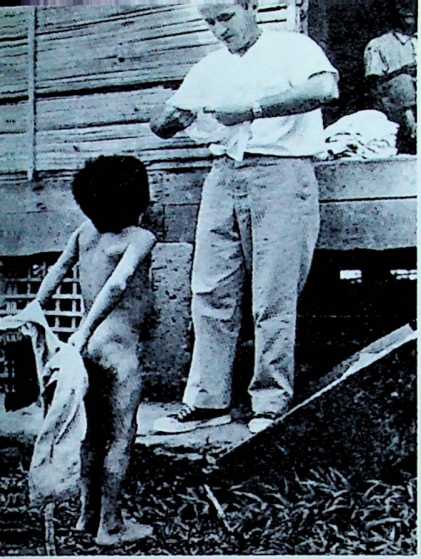 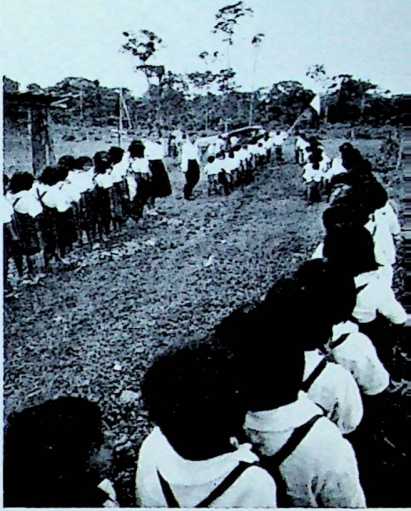 De jeunes Indiens viennent à l’école nus ou en haillons.Les filles (à droite) sont vêtues d’une blouse blanche et d’une robe bleue.Les garçons (en bas) portent marinières et pantalons longs. Ils apprenne'à se servir d’assiettes, de cuillères et de fourchettes.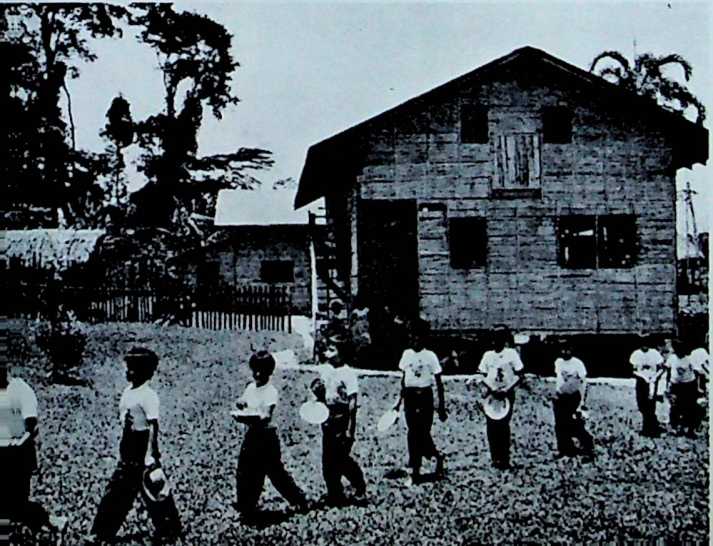 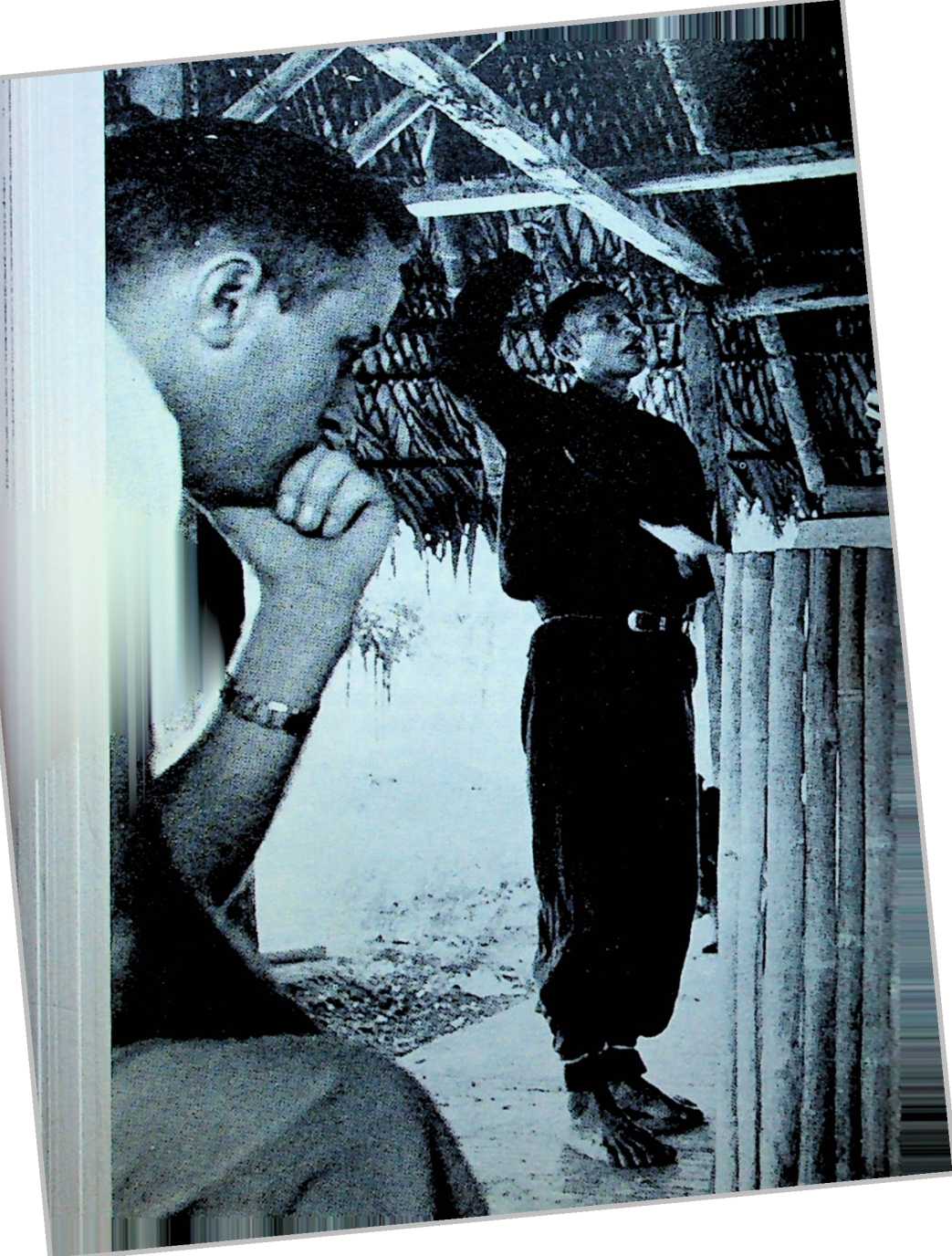 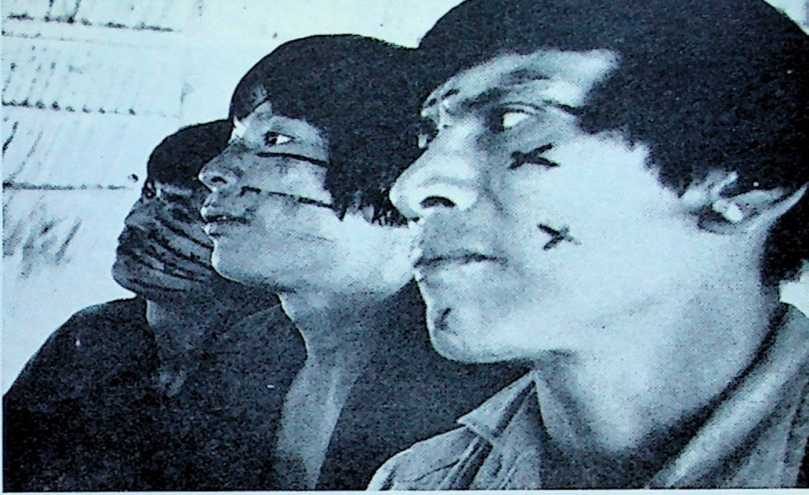 A gauche Ramon, anciende l’église de Macuma,prêche en Jivaro, tandis queFrank Drown écoute.En haut l’effort pour saisirde nouvelles idées, denouveaux mots, se lit surle visage d’anciens tueurs.A droite: un fils du GrandSaantu incline la tête dansla prière.Les Indiens sont rarementsans fusil, même pendantdes services religieux.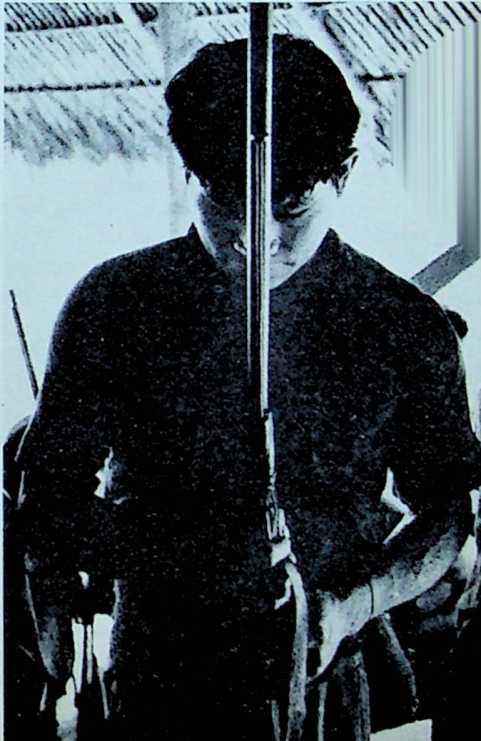 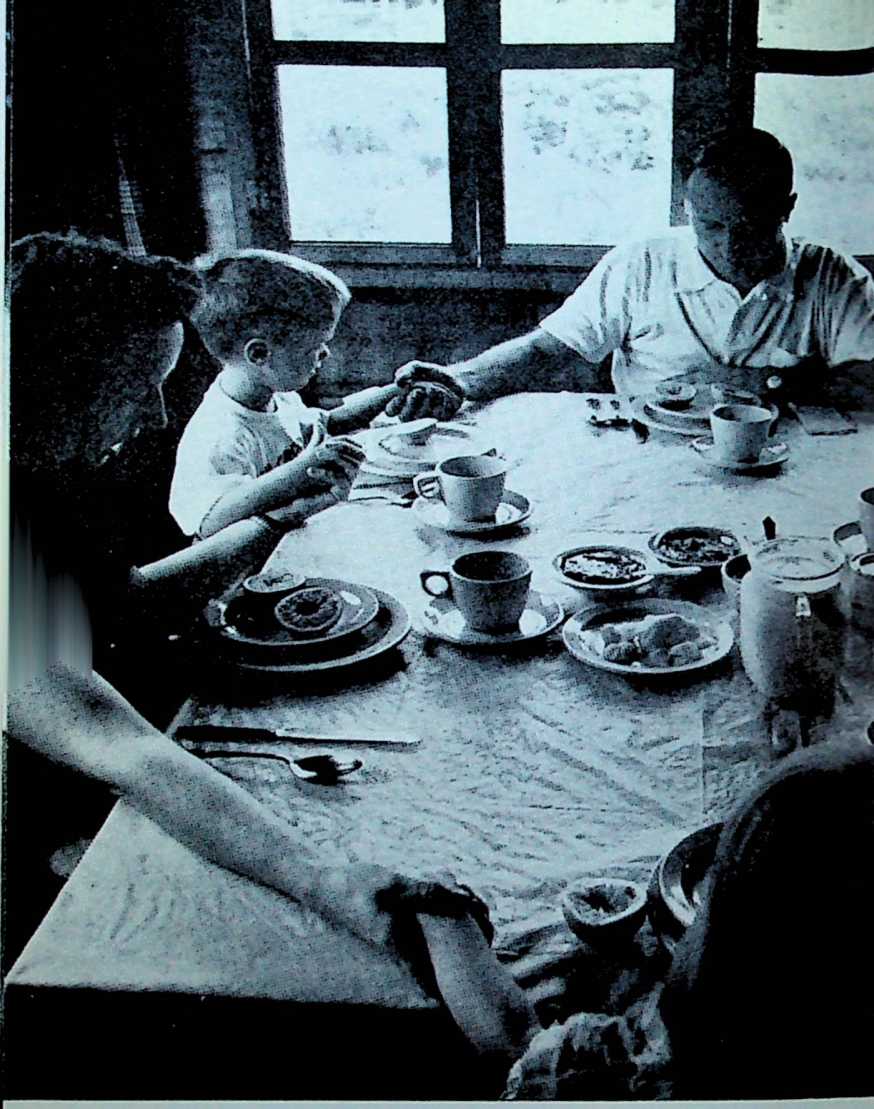 « Père céleste, accompagne papa chez les Atchuaras et aide-le à leur enseignerTon amour ». Timothée Frank, quatre ans, et Laura Marie, trois ans, sejoignent à Marie et à Frank, pour remercier Dieu pour la nourriture et l'abri.Ils prient aussi pour la sécurité de Frank qui se prépare à quitter la maisonpour s’envoler porter l’Evangile aux Atshuaras.LA SHUARTICA COMMENCE À CHANCELER209par exemple le cas de Tsapacu, âgée de 10 ans. Bien queson père, Jeencham, eût entendu l’Evangile lorsque ErnestJohnson vint à Macuma pour la première fois en 1945,il adhérait encore à toutes les anciennes coutumes de lashuartica. Il laissait sa fille venir à l’école seulement parceque sa mère était morte et qu’il n’y avait personne pours’occuper d’elle. Pour se procurer une nouvelle femme,il décida de vendre Tsapacu. Elle avait exactement l’âgede notre Irène, ce qui nous prouvait bien que l’enfantn’était pas prête pour le mariage. Mais Jeencham nepensait pas ainsi. Il allait la retirer de l’école et la donnerà un jeune homme nommé Jua, fils d’un vieux sorcier deCangaimi. En retour, Jeencham recevrait comme femmela fille du sorcier, une adolescente plantureuse et pleined’attraits.J’entendis parler de cela et, sachant que Tsapacu nedésirait pas être ainsi mariée, j’envoyai dire à Jeenchamque l’enfant viendrait à l’école, sinon j’appellerais lesoldats du gouvernement. Tsapacu vint, mais Jua viraussi.Bien qu’ils fussent dans des dortoirs séparés, les autresles regardaient comme étant mari et femme. Jua était aucourant de tout ce que faisait Tsapacu et lui envoyait depetits présents, savons ou pinces à cheveux. Lorsqu’ellejouait sur la balançoire, ou bien à chat perché, elle ressemblait à n’importe quelle autre enfant insouciante. Mais,quand nous lui avons demandé si Jua était vraiment sonmari, elle a doucement baissé la tête en signe timided affirmation. Malgré le fait que le marché avait étéconclu et la vieille coutume maintenue, le jeune couplesuivait l’école. Cela montrait que la shuartica cédait duterrain, même parmi les incroyants.En plus de l’aide qu’ils apportaient dans les avant-postes, à l’école et à la ferme, les fidèles de l’Eglise travaillaient ensemble avec nous le problème de la langue. Bien210AU PAYS DES JIVAROSque ce ne fût pas conforme à la shuartica, ils désiraientapprendre à lire la Bible et prenaient grand intérêt à lalecture et aux problèmes de traduction.Quelques femmes, même, pouvaient donner des enseignements sur la Bible et aider Marie à la traduire. Lavieille Chingasu, bien que ne sachant pas lire, donnaitsouvent des cours bibliques aux femmes. Marie n’oublierajamais son premier essai. Un groupe de près de quarantefemmes s’était rassemblé pour chanter, prier et étudier laParole de Dieu. A cette époque, la plupart d’entre ellesétaient encore incroyantes. Chingasu se tenait devantelles, ses yeux noirs étincelaient. Avec impatience, elleécarta une boucle rebelle de ses cheveux et nous fit voirses mains ouvertes.— Je ne tiens aucun papier, reconnut-elle simplement.Je ne sais pas lire pour vous dans le Livre de Dieu. Je nepeux que vous dire ce que j’ai entendu et que mon cœursait être vrai. Ecoutez bien, et vous apprendrez, voustussi.Elle se mit donc à leur raconter avec une exactitudeétonnante l’histoire de la création et de la chute del’homme dans le péché, puis de sa rédemption par lamort et la résurrection de Jésus-Christ. Elle parlait avecune telle force et avec tant d’éloquence qu’elle captivaitson auditoire. Personne ne se grattait ou ne tournait latête pour regarder dehors. Elle rendait le chemin du salutplus clair que nous, étrangers, n’aurions pu le faire.Tandis que Marie écoutait les explications de Chingasu,elle était plus convaincue que jamais de l’importance qu’ily avait d’apprendre aux Indiens à lire et d’avoir recoursà eux pour la traduction.— Si nous devions les quitter sans leur laisser la Parolede Dieu écrite, ils ne pourraient survivre longtemps dansla bataille contre leurs vieilles coutumes, dit-elle. L’Eglisejivaro a besoin de la Bible dans la langue de son peuple.LA SHUARTICA COMMENCE À CHANCELER211Marie n’était pas seule à avoir cette conviction. Ellen’était qu’un des nombreux missionnaires qui avaientœuvré dans ce but.Pendant que Roger Youderian était encore avec nous,il avait longtemps travaillé avec les Indiens pour procurerdu matériel de lecture en jivaro. Peu de temps avantd’aller en mission chez les Aucas, il tendit à Marie ungrand carton.— 11 est probable que vous n’aurez pas le temps de regarder cela avant mon retour dit-il, mais le voilà quand même.Il sourit et quitta la pièce.Quand Marie ouvrit la boîte, elle la trouva pleine decentaines d’illustrations d’animaux, d’oiseaux, de reptiles,d’insectes, de plantes, d’arbres et d’autres objets du mondejivaro. C’était des dessins faits par lui ou des objets collectionnés, tous accompagnés des noms jivaros indiqués par lesIndiens. Nous étions émus en pensant au nombre d’heuresqu’il avait consacrées, sans que nous le sachions, à cetravail monumental. Nous espérions continuer ce qu’ilavait commencé.M. et Mme Charles Oison avaient commencé de consigner par écrit la langue jivaro. A cette époque, il n’yavait pas d’alphabet écrit. Les Oison basaient la grammaire qu’ils se proposaient de formuler sur la structure de leur propre langue et de l’espagnol. Un prêtreitalien, le Padre Juan Ghinnassi, qui travailla pendant laplus grande partie de sa vie parmi les Jivaros dans lavallée méridionale de l’Upano, avait assemblé et faitimprimer une grammaire. Ce fut une aide réelle pour noustous. Le prêtre et les Oison avaient aussi compilé desdictionnaires. Ernest Johnson ajouta des formes grammaticales simplifiées et des phrases explicatives. Plus tard,Dorothée Walker révisa la grammaire et l’enseigna sousforme de leçons aux Youderian et à d’autres nouveauxmissionnaires.212AU PAYS DES JIVAROSPendant que Dorothée et Barbara continuaient l’œuvreà Cangaimi, M. et Mmc Glen Turner, de V AssociationWycliffe des traducteurs de la Bible, nous rejoignirentà Macuma. Glen, linguiste qualifié, analysa plus tard lagrammaire et ramena l’alphabet à vingt-trois lettres, lerendant ainsi phonétiquement scientifique. Puis les Turneret nous avons utilisé tous ces travaux et écrit les cinqpremiers livres élémentaires en jivaro. Marie les utilisapour les enfants des écoles et les cours d’adultes. Lescroyants comme Wampiu, Chingasu et Tsamaraing étaientravis de découvrir que leur propre langue pouvait leurparler par des signes sur le papier. Certains d’entre euxemportaient des exemplaires chez eux pour les enseigneraux autres membres de leur famille. Ils commençaient àespérer pouvoir lire la Parole de Dieu.On compte qu’il y a dans le monde moins de vingt millepersonnes utilisant la langue jivaro. Son alphabet limité,es voyelles nasales et muettes qui changent le sens desnots en font une des langues les plus difficiles à apprendre, et surtout à mettre par écrit. Cependant, si cesIndiens devaient jamais comprendre le véritable sens del’Evangile, il fallait bien qu’ils puissent le lire dans leurpropre langue. C’est à cette tâche qu’avec d’autres nousnous sommes consacrés.Nous avons ensuite obtenu l’aide d’indiens chrétienspour traduire des passages de l’Ecriture. Ils nous avaientdéjà aidés à inventer des mots nécessaires pour prêcherles vérités de l’Evangile, des mots pour Dieu, Jésus-Christ,le Diable, la prière et la paix. Tius Shuara avait été choisi;par eux, pour traduire le mot chrétien. Nous savions quenous ne pourrions pas trouver de traductions exactes sansleur aide.Lorsque les principaux fidèles, qui grandissaient rapidement dans la connaissance de la Parole de Dieu, s’assirent pour la première fois à côté de nous pour écrireLA SHUARTICA COMMENCE À CHANCELER213la Parole de Dieu, ils pensaient que ce serait une tâchesimple. Certains d’entre eux, qui, des années auparavant,avaient souri en nous voyant jouer avec un crayon etdu papier, commençaient à comprendre qu'il s’agissait làd’un dur travail. Une nouvelle porte de réalisations intellectuelles s’ouvrait devant eux.Lorsque nous arrivâmes à Jean I. 11-12: « Il est venuchez les siens, et les siens ne L’ont point reçu. Mais àtous ceux qui L’ont reçu, à ceux qui croient en son Nom,il a donné le pouvoir de devenir enfants de Dieu », jefus embarrassé par le mot « reçu ». J’essayai d’utiliser lesmots jivaros pour « acheter » et « prendre », mais ni l’unni l’autre ne convenait à cette situation. J’expliquai auxIndiens que nous avions besoin d’un mot signifiant « recevoir dans son cœur » comme on reçoit un visiteur danssa maison.— Je connais un mot, dit Wampiu. Quand Tsantiacuvint une fois rendre visite à un Indien à Wampimi, celui-cne voulut pas ouvrir sa porte pour le laisser entrer. L;porte était barricadée. Tsantiacu appelait: « Je suis Tsan-» tiacu, Tsantiacu, Tsantiacu. » Mais l’autre ne voulutpas le laisser entrer itaacharmiayi.— Voilà le mot que je désire, ai-je dit aussitôt.Notre traduction fut celle-ci: « Il est venu vers ceuxqu’il a faits, mais ils ne L’ont pas laissé entrer. Dieu faitson enfant de toute personne qui dit « oui » à son Fils etLe laisse entrer. »Lorsque, grâce à nos efforts unis, de tels versets devinrent clairs pour eux, ils apprécièrent d’une façon nouvellela tâche du missionnaire et la contribution importantequ’eux-mêmes devaient lui apporter.Mais de plus grandes victoires sur la shuartica étaientdevant eux.La shuartica refuse d’accepter la mort comme la finnaturelle de la vie, et elle l’attribue à la malédiction d’un214AU PAYS DES JIVAROSennemi. Nos Indiens de Macuma allaient faire l’expérience que la foi en Christ pouvait triompher de leur plusredoutable ennemi, la mort.C’était une matinée calme, chose inhabituelle à la stationmissionnaire. Le silence fut coupé par les voix perçantesde nos petites écolières:— Shuarwinamai ! Shuarwinawa. !Elles nous avertissaient ainsi que nous allions avoirdes visiteurs indiens.Nous sommes sortis, Marie et moi, pour accueillirUyungara, guerrier bien bâti et plein de force qui avaitune mauvaise réputation de tueur. Sa peau était horriblement tachetée des ravages de la pinta (une maladie dela peau).11 paraissait aimable et doucereux; à ses côtés se tenaitune petite femme jivaro toute menue et visiblement trèsnaïade. Les petits yeux agités d’Uyungara se déplacèrente la femme à nous et de nous vers elle avant qu’il luiit possible de trouver les mots à nous dire. Ils se déversèrent enfin, et les paroles des Indiens qui étaient venusavec eux comblaient les silences. La femme, Masuinga,était l’épouse favorite d’Uyungara. Malade comme ellel’était, elle avait parcouru à pied la longue piste depuissa maison, de l’autre côté des Monts-Cutucu, dans l’espoirque nous pourrions l’aider.Alors que Marie et moi la regardions, notre premièreimpression fut que non seulement elle était enceinte, maisqu’elle avait dépassé la date prévue pour l’accouchement.Ses parents, cependant se hâtèrent de nous assurer lecontraire. Trois mois plus tôt, elle était normale, et cen’était que depuis ce moment que son ventre grossissaitjusqu’aux énormes dimensions actuelles. Il y avait laquelque chose de déconcertant. Elle ne semblait pas beaucoup souffrir, mais elle était très fatiguée et avait de ladifficulté à respirer.LA SHUARTICA COMMENCE À CHANCELER215Je conduisis Masuinga au dispensaire pour un examen,et Marie inscrivit les symptômes sur une de nos cartes.« Enorme enflure de l’abdomen. Pas de fièvre. Mouvements des entrailles normaux. Fonction urinaire normale.Respiration 36, pulsations 105. Cavité abdominale enapparence pleine de liquide.Sans perdre de temps, nous avons communiqué cessymptômes par radio au Dr Fuller, à Shell Mera. Il offritde venir et arriva le jour suivant par un avion de la MAF,apportant avec lui les instruments nécessaires pour faireune petite opération. Il alla directement à notre dispensaire où Marie attendait avec Masuinga.Marie continue maintenant le récit :« Masuinga était assise sur le bord de la table d’opération, les pieds balançant librement. Uyungara se tenaitderrière elle, tenant ses petites mains dans ses grossespattes tachetées. Il se montrait aussi soucieux d’elle queFrank l’aurait été de moi dans une situation similaire.A observer la tendresse avec laquelle il réconfortait s<femme, il m’était difficile de penser qu’il avait pris parà de nombreux meurtres et à des réductions de têtes.» Le Dr Fuller fit à Masuinga une anesthésie locale.Puis il incisa avec adresse et introduisit le trocart. Aveccet instrument, il traversa le diaphragme, ce qui permitau liquide de s’écouler lentement dans un seau. Celui-cipouvait contenir vingt-cinq litres, et le liquide coulaitencore après qu’il fut plein. Lorsque le Dr Fuller eut finide recoudre l’incision, Uyungara se tourna vers moi avecdes larmes dans les yeux et dit d’un ton suppliant :« Faites-lui maintenant une de vos piqûres pour que son» estomac ne se remplisse pas de nouveau.» Je lui servis d’interprète. Le Dr Fuller secoua la têteavec solennité.» — Il n’y a pas de guérison possible. Dites-lui qu’il» n’y a pas d’espoir de retrouver la santé complètement.216AU PAYS DES JIVAROS» Elle paraît avoir soit une cirrhose du foie, soit un cancer.» Tout ce que l’on peut faire, c’est d’enlever le liquide» quand ce sera de nouveau nécessaire, ce que nous feronsvolontiers.» Je répétai à Uyungara, en jivaro, ce que le docteuravait dit. Son cœur se brisa à ces nouvelles. Il nous suppliad’emmener Masuinga à l’hôpital pour un traitement.» — Si vous rétablissez ma femme, je travaillerai pour» vous pendant le reste de ma vie.» Tout cet après-midi-là, je m’entretins avec lui. Sachantcombien l’état de Masuinga était désespéré, je ne pouvaisle réconforter qu’en lui parlant de la belle maison célestequi attendait Masuinga si elle devenait chrétienne. IIm’interrompit une fois:» — Oh ! quant à moi, oui, je suis un méchant Jivaro,» je le sais. J’ai tué de nombreux Shuaras. Mais ma femme» n’est pas mauvaise. Elle ne tue pas. Elle me prépare de> la bonne nourriture. Pourquoi devrait-elle souffrir et» mourir ?» Cela, je fus incapable de le lui expliquer, il n’étaitpas encore prêt à comprendre.» Pendant plusieurs jours, ils restèrent avec nous prèsde la station missionnaire. Nos croyants jivaros faisaientde leur mieux pour faire comprendre à Masuinga la vieéternelle lorsqu’ils lui rendaient visite. Après avoir reprisdes forces, elle retourna chez elle. Les chrétiens de notreEglise lui donnèrent un phonographe portatif et les disquesde l’Evangile qu’elle avait entendus et appréciés à Macuma.» Six semaines plus tard, Uyungara ramena Masuingadans les mêmes conditions que la première fois. Cette fois,il ne fut pas nécessaire d’envoyer chercher le Dr Fuller.Nos collègues missionnaires Bill et Gladis Gibson venaientde rentrer de congé. Gladis, qui avait eu une formationmédicale, put drainer le liquide avec un trocart emprunté.Une fois de plus, Masuinga nous remercia; mais nousLA SHUARTICA COMMENCE À CHANCELER217étions attristés de savoir que nous ne pouvions lui apporteiqu’un soulagement temporaire. Nous nous demandionscombien de temps encore elle vivrait.» Elle nous réjouit le cœur un jour en disant d’une voixferme et confiante qu’elle n’avait plus peur de mourir.Elle avait maintenant l’espérance certaine de la vie éternelle avec le Seigneur; par conséquent, ce qui arrivait àson corps mortel ne la préoccupait plus.» Uyungara travaillait fidèlement chaque jour pouraider à payer les soins médicaux donnés à Masuinga. Ildisparut un jour pour aller pêcher dans un ruisseau toutprès de là. A la façon jivaro, il construisit un barrage,puis versa un panier de certaines racines pulvériséesdans l’eau.» Le liquide, semblable à du lait, suffoquait tous lespoissons assez malheureux pour se trouver là. Uyungaraput alors patauger dans le ruisseau et saisir les poisson Ià la main.» Tard dans l’après-midi, il apparut à notre porm’offrant son panier de poissons. Les plus grands n’étaieipas aussi gros que son poing, et les plus petits pas aussigrands que son petit doigt. Il y avait à peine un repaspour Masuinga et pour lui, sans nous compter. Cependant,un refus aurait blessé Uyungara; aussi, j’acceptai avec-joie les poissons et les trouvai délicieux.» Le jour suivant, je montrai ma reconnaissance enapportant à Masuinga du plantain mûr. Cela provoquaune longue conversation avec son mari, ce qui nous rapprocha davantage.» C’était tard dans l’après-midi — une heure magnifique ! Nous étions assis sur le seuil de sa porte, et nousregardions le soleil descendre derrière les Monts-Cutucu.Masuinga me regarda d’un air interrogateur.» — Le pays dans lequel tu vivais ressemble-t-il àcelui-ci ? demanda-t-elle ?218AU PAYS DES JIVAROS» Puis, avant de me laisser le temps de répondre à sapremière question, elle continua:» — As-tu un père et une mère vivants ? Ou des frères» et des sœurs ?» Je cherchais des mots en jivaro pour lui décrire cequ’elle n’avait jamais vu : nos grandes villes, nos fermes,nos grandes artères, et l’usine où travaillaient mes parentsaux Etats-Unis. Je lui parlai de ma sœur. Elle parutsurprise d’apprendre que j’avais des parents vivants etune sœur. Elle ne pouvait comprendre pourquoi je lesavais laissés, ni pourquoi j’avais choisi de vivre si loind’eux.» — Ne les aimes-tu pas ? demanda-t-elle.» Ce point de vue ne m’était point inconnu. J’avaistrouvé que la plupart des Indiens — pas tellement différents de bien des gens aux Etats-Unis — pensaient quenous avions pu venir ici uniquement pour un gain personnel ou parce que nous manquions d’intelligence pourgagner notre vie chez nous.» Je dis à Masuinga pourquoi nous étions ici. Je luiexpliquai, en termes qu’elle pouvait saisir, que le DieuCréateur qui avait fait le coucher du soleil et les montagnes nous avait appelés à venir donner sa Parole auxShuaras.» — Nous avons trouvé tant de joie et de satisfaction» à Le servir ! dis-je, que nous ne voudrions pas changer» de place avec qui que ce soit au monde.» Un chaud sourire de compréhension éclaira son visage.» Elle se demandait pourquoi, puisque mes parentsvivaient encore, je n’avais pas d’autres frères ni d autressœurs. Elle voulait savoir si les gens, dans mon pays, setuaient les uns les autres comme les Jivaros. Cela l’amenaà me faire un émouvant récit de sa vie de femme Jivaro:» — Il y a longtemps, quand ma chère mère était très» jeune et moi encore une enfant, commença-t-elle, monLA SHUARTICA COMMENCE A CHANCELER219» père fut tué. Nous habitions loin d’ici, de l’autre côté» des collines, près du grand volcan, le Sangay. Une nuit,» la pluie battait notre toit. Le vent soufflait : hou ! hou !» Soudain, de nombreux ennemis shuaras se précipitèrent» sur notre maison. Nous ne pouvions les voir avant qu’ils» fussent parmi nous, criant et tirant. Ils tuèrent tous les» hommes, parmi lesquels mon père. Ma mère attacha ma» petite sœur sur son dos et nous partîmes en courant» sous la pluie et dans la nuit. Nous ne sommes plus retour-» nées dans cette contrée. Je n’ai plus eu d’autres frères,» ni d’autres sœurs. »» Le soleil était descendu derrière les Monts-Cutucu.Comme je regardais ce magnifique paysage et pensais àce que Masuinga venait de me dire, je me souvenais desparoles du vieux cantique: « Où tout paysage plaît et» où seul l’homme est vil. »» Assis pour quelques minutes encore, nous avons prié.Plusieurs jours plus tard, Masuinga retourna chez elleavec son mari.» Un mois s’écoula. Puis la radio nous apprit qu’Uyun-gara et Masuinga s’étaient présentés à l’hôpital à ShellMera. Cet Indien infatigable et à la volonté de fer avaitpendant deux jours porté sa femme sur son dos pourparcourir la piste depuis sa maison jusqu’à Macas. Uyun-gara croyait obstinément que sa femme se rétablirait siseulement elle pouvait avoir un meilleur traitement.» A l’hôpital, il rencontra à nouveau le Dr Fuller. MaisMasuinga avait encore en plus la malaria. Toute la nuit,elle resta inconsciente, tandis qu’Uyungara veillait à côtéd’elle et que l’infirmière missionnaire désespérait de lasauver.» A ce moment, je laissai Frank à Macuma afin de faireune visite à nos enfants à l’école à Quito. Je devais passerpar Shell Mera. Mais, mon temps étant très limité, jen’avais pas pensé m’arrêter pour voir le couple indien.220AU PAYS DES JIVAROSMasuinga était entre de bonnes mains, et je ne pouvaisvraiment rien faire pour elle.» Lorsque j’atteignis Shell Mera, les pilotes me direntde prendre un repas rapide, car ils devaient décoller pourQuito à une heure de l’après-midi. Notre vol fut cependantremis à maintes reprises, à cause de gros nuages sur lesmontagnes. Après la première attente, je m’étendis pourme reposer et m’endormis profondément.» Je fut réveillée par un message d’Uyungara, qui avaitappris que j’étais à Shell Mera, Masuinga avait reprisconnaissance et désirait me voir. Je me sentis fautive.Comment avais-je pu m’endormir après le repas, alorsque ces gens avaient tellement besoin d’encouragement etde mon amitié ? C’était désolant de voir Masuinga étendue, les traits tirés par la souffrance, les prunelles jauniespar la maladie, les lèvres et les paupières bouffies parla fièvre.» Tout l’après-midi, nous avons parlé et chanté des..antiques, récité des versets de la Bible et prié en jivaro.De nouveau, Masuinga donna un beau témoignage de saconfiance dans le Seigneur. De nouveau, elle déclaraqu’elle n’avait pas peur de mourir, maintenant qu’elleétait une enfant de Dieu. Le sourire radieux sur sonvisage, la lumière dans ses yeux, le son de sa voix aiguëet grêle alors qu’elle chantait joyeusement les parolesmerveilleuses des cantiques me faisaient sentir quelleétait plus près du Ciel que de la terre.» Maintenant que j’étais assurée que Masuinga connaissait le Seigneur, je désirais qu’Uyungara le connût aussi.Me tournant vers lui, je lui demandai:» — Quand penses-tu devenir un Tius Shuara ? Qu’at-» tends-tu pour cela ?» Son visage resplendit du plus beau sourire : oui, endépit de ses dents noircies, de sa peau tachetée, son expression rendit ce visage beau, et il dit :LA SHUARTICA COMMENCE À CHANCELER221» — Je suis enfant de Dieu.» J’eus de la peine à attendre pour raconter cela àFrank et aux chrétiens de Macuma.» Quand je demandai à Uyungara de prier, il s’adressaau Seigneur Dieu dans les Gieux qui lui avait donné unnouveau cœur, et il décrivit sa situation actuelle.» Au milieu de sa prière, il commença à me parler aulieu de parler au Seigneur. J’ouvris les yeux et je leregardai. Ses yeux étaient encore fermés et ses sourcilsnoirs froncés dans l’effort conscient de parler à quelqu’unqu’il ne voyait pas. Il sembla ne pas se rendre comptequ’il disait « Senora » alors qu’il aurait dû dire « Dieu ».Il n’avait pas encore appris à terminer par ces mots: « Au» nom de Jésus, amen. » Aussi, quand il arriva à la fin,il déclara simplement:» — C’est tout ce que j’ai à dire pour le moment.» Et il rouvrit les yeux. Je crois que ce Jivaro vieux cpécheur avait accepté Christ.» Je partis de Shell Mera avec des sentiments d’humilité. Je pensais: « Quelle raison ai-je toujours de me» plaindre ? Pourquoi perdre du temps et des efforts à» des choses secondaires, lorsqu’il y a des gens si affamés» de la connaissance du Seigneur. »» Après ma visite à Quito, je retournai à Macuma:Frank me dit que Masuinga et Uyungara étaient revenusde Shell Mera et qu’ils restaient maintenant avec leursparents dans le voisinage.» Je demandai à Frank si Uyungara lui avait dit qu’ilétait devenu chrétien. Frank lui avait demandé à brûle-pourpoint s’il était un enfant de Dieu. Le vieux guerrieravait tourné la tête, se contentant de murmurer qu’il vsongeait.» Toutes mes espérances s’anéantissaient. Uyungaraavait dû à dessein me tromper, espérant que s’il professait être chrétien sa femme serait mieux soignée.222AU PAYS DES JIVAROSJe^ pensai à sa fidélité envers Masuinga. Pouvais-je leblâmer ? Tout ce que je pouvais faire était de prierpour lui.» Un autre mois s’écoula. Une nuit, tandis que j’étaisà genoux dans notre chambre, je sentis que le Seigneuravait un message urgent pour moi, et qu’il me persuadaitd’aller voir Masuinga. Je n’aurais pas eu ce désir parmoi-même, sachant qu’elle n’avait déjà plus besoin demon aide. Prête à partir, j’appris par les potins de lajungle que Masuinga était morte. Gela me troubla beaucoup. Je ne pouvais comprendre pourquoi le Seigneurm’avait demandé d’aller vers elle, puisqu’il savait qu’elleétait décédée.» Le jour suivant m’apporta l’explication: la rumeurétait fausse. Masuinga, quoique vivant encore, était siémaciée et déformée qu’elle pouvait à peine s’asseoirsur son lit ou bouger. Pour l’esprit jivaro, la faiblesses’identifie à la mort; aussi était-il facile de se tromper.Cependant, ma foi fut affermie de voir que la petite voixcalme qui avait parlé à mon être intérieur n’était pas leproduit de mon imagination.» Presque immédiatement après, le beau-frère de Masuinga vint dire qu’elle me demandait. Elle avait besoind’une nouvelle ponction. Malheureusement, Bill et Gladisétaient partis. Mais, avec une autre amie, nous décidâmesde nous rendre vers Masuinga. Chumpi et Chingasudemandèrent à nous accompagner.» La pièce dans laquelle nous l’avons trouvée semblaiten désordre. Plusieurs chiens étaient attachés aux montants du lit. Des petits enfants nous dévisageaient avectimidité. Des femmes allaitaient leurs enfants, s’occupaient du feu et préparaient la nourriture.Masuinga était étendue sur une claie. Les yeux qu elletourna vers nous étaient clairs et brillants, et son sourired’accueil disait qu’elle nous reconnaissait. Elle resta pleineLA SHUARTICA COMMENCE À CHANCELER223d’entrain et bavarda avec nous pendant les trois heuresde notre visite.» Elle nous dit tout ce que signifiait pour elle la présenced’une autre chrétienne dans la maison, faisant allusion àla petite fille âgée de onze ans qui fréquentait notre écoleet avec laquelle elle priait et chantait des cantiques.Environ vingt-cinq Indiens se rassemblèrent autour denous, tandis que Chingasu et Chumpi témoignaient de ceque Dieu avait fait pour eux et récitaient les vérités qu’ilsavaient apprises de la Bible. Quand vint le tour deMasuinga et quand elle commença à prier d’une voixfaible et cependant ferme, personne ne remua ni ne chuchota. Même les chiens étaient silencieux et calmes. Ellepria pour chacun dans la maison, les nommant personnellement, demandant que leur cœur soit changé, commel’avait été le sien, afin qu’ils n’aient pas un jour peurde mourir.» Masuinga me montra avec fierté, mais avec tristesse,une robe qu’elle avait faite pour elle d’un tissu qu’Uyun-gara lui avait acheté. C’était très inhabituel, car parmi lesJivaros la shuartica veut que les hommes fassent lacouture. Elle était triste parce qu’elle avait presque terminéla robe; ses mains n’auraient plus rien à faire, et rien neremplirait plus ses heures longues et vides.» Cela me fit penser à toutes les robes pour les enfantsde nos écoles qu’il fallait coudre avant le commencementdu trimestre prochain. Je demandai à Masuinga si ellen’aimerait pas faire un peu de couture pour nous. Elleaccepta avec joie, et je lui promis d’envoyer l’étoffe, lesciseaux et le fil. Son visage s’éclaira lorsqu’elle parla defaire la première robe pour sa petite amie chrétienne, quiavait été un tel réconfort pour elle. Je remarquai qu’Uyun-gara brillait par son absence. Masuinga me dit avecfranchise qu’il était à la recherche d’un sorcier qui seraitassez puissant pour la guérir. Je lui rappelai alors la scène224AU PAYS DES JIVAROSà Shell Mera, et comment j’avais été convaincue de laconversion d’Uyungara. Elle secoua la tête avec lenteur.» — Il n’est pas vraiment devenu un enfant de Dieu,» dit-elle. 11 vous a dit cela afin que vous pensiez du bien» de lui et que vous me donniez davantage d’aide. Mais» il n’a en rien changé ses vieilles habitudes.» Elle me demanda de prier pour lui. Mais, davantageencore, elle désirait mes prières pour son jeune fils,Wachapa, qui serait bientôt privé de ses soins.» — Je désire que Wachapa apprenne le chemin de» Dieu. Il est assez âgé maintenant pour aller à votre» école: mais son père ne le voudra pas. 11 est décidé à lui» enseigner la shuartica, afin qu’il devienne un vaillant» guerrier, un guerrier qui tuera, boira et aura beaucoup» de femmes. Mais ce n’est pas ce que je veux. Je veux» qu’il apprenne la Parole de Dieu et devienne un TinsShuara.» Assise et écoutant cette femme jivaro étendue sur ladaie de bambou, dans l’obscurité de cette pièce enfumée.e compris que je n’avais jamais été en présence de quel-u’un qui fût plus près du Seigneur. Le Ciel était pour-lie une réalité, et elle y était presque.» Je regrettais de n’avoir ni l’aptitude, ni les instruments pour la soulager de ce fardeau de liquide qui avaitde nouveau distendu son abdomen à des limites incroyables.Avant mon départ, Masuinga me fit promettre de revenirune semaine plus tard, le mercredi suivant, pour l’aider.Je fis volontiers cette promesse. A ce moment, je ne voyaisaucune raison de ne pouvoir la tenir. Gladis et Billétaient attendus à Macuma cinq jours après. J’étais certaine que Gladis viendrait avec moi faire cette simpleopération.» Un jour ou deux après mon retour, je fut consternéed’apprendre par la radio que les Gibson seraient retenusquelques jours de plus. Comment pourrais-je maintenantL/\ SHUARTICA COMMENCE À CHANCELER225tenir ma promesse ? Je me représentais Masuinga étenduesur sa claie de bambou, ayant une foi parfaite dans leSeigneur et en moi, et attendant en vain, heure aprèsheure, ma venue. Elle pouvait mourir avant le retour deGladis.» La prière était tout ce qui me restait. « Oh ! Dieu !» m’écriai-je, envoie quelqu’un avant la fin de la semaine,» quelqu’un qui puisse soulager Masuinga avant qu’il ne» soit trop tard. » La réponse vint d’une façon inattendue.Deux jours avant la fin de la semaine, au rendez-vousrégulier du matin par radio, le Dr Fuller m’envoya unmessage de Quito disant qu’il avait un ami des Etats-Unisà qui il désirait montrer un peu du travail médicalaccompli parmi les Indiens de la jungle. Il demandait s’ilspouvaient venir en ce moment et s’il y avait des Indiensayant particulièrement besoin des soins d’un médecin. Laréponse aux deux questions fut rapide et affirmative, etune prière d’actions de grâces monta de nos cœurs.» Nous nous confiions aussi au Seigneur pour le temps.Le mercredi se leva, clair et sans nuages, et bientôt nousaperçûmes l’avion jaune de la MAF au-dessus des arbres.11 amenait le Dr Fuller et son ami, M. John Copley, d’Oley,en Pennsylvanie. Le docteur avait le trocart dans sa pocheet des chaussures de tennis pour la marche dans la jungle.M. Copley insista pour venir malgré ses soixante ans etson manque d’expérience avec la boue de la jungle. Sesconnaissances en herbes médicinales et ses commentairessur les plantes de la jungle animaient notre voyage.» Nous avons trouvé Masuinga encore plus grosse quelorsque je l’avais vue la dernière fois. Elle nous accueilliten souriant et chercha ma main, paraissant savoir queDieu nous avait rendus capables de remplir notre promesse.» Le Dr Fuller s’assit sur la claie de bambou et ouvritsa sacoche noire. L’auditoire habituel d’enfants nus etd’indiens aux longs cheveux se forma autour de nous226AU PAYS DES JIVAROSpour regarder. Il fit l’incision et introduisit le trocartsans difficulté. M. Copley tenait un grand pot d’argile,que l’on remplit trois fois avant que le liquide ne cessâtde couler. Ensuite, après un court service, nous partîmespour la maison. Mission accomplie. Cœurs satisfaits. Promesse remplie.» Trois semaines plus tard, juste après Noël, Gladiset moi fîmes le projet de rendre à nouveau visite à cettefemme chrétienne.» — Nous irons mardi prochain, dis-je, dès que nosenfants seront retournés à l’école à Quito.» Mais, le vendredi, un messager indien vint à Macuma.11 apportait la nouvelle de la mort de Masuinga. Cettefois-ci, c’était vrai.» — Est-elle morte comme le reste de votre peuple ?demanda Frank au jeune homme qui semblait effrayé àla mention même du mot mort.» — Non, dit enfin l’Indien. Ce fut très étrange ;Masuinga mourut d’une manière différente. Elle n’avait» pas peur. Lorsque nous l’avons entendue dire: « Je» meurs », nçus nous sommes rassemblés autour de son» lit pour regarder. Mais elle ne cria ni ne pleura, comme» d’autres l’avaient fait. Elle ferma les yeux et sourit. Elle» dit seulement: Shiir jeajai (je suis magnifiquement arri-» vée). Ce fut tout. »» Nous ne pouvions être peinés que Masuinga eût étédélivrée de son corps déformé. La connaître avait étéune bénédiction, et c’était un réconfort de penser que nousla reverrions.» Masuinga aurait été heureuse de savoir que le petitWachapa quitta la maison d’Uyungara avec sa grand-mère peu après et ne revint jamais vivre avec son père.L’enfant et sa grand-mère habitent maintenant près de lamission. Wachapa, qui devint chrétien, a dès lors fréquentérégulièrement notre école.LA SHUARTICA COMMENCE À CHANCELER 227» Par le témoignage de Masuinga sur son lit de mort,plusieurs Jivaros, hommes, femmes et enfants, sont venusà la connaissance de Christ et ont été libérés de la peurde la mort qui les terrifiait depuis si longtemps. Ce fut ungrand triomphe sur la shuartica. »CHAPITRE XVTÉMOIGNAGE DU SAINT-ESPRITMais maintenant en Jésus-Christ, vousqui étiez jadis éloignés, vous avezété rapprochés par le sang de Christ.Ephésiens 2:13.L’heure était venue, pour nos Jivaros chrétiens deMacuma, de porter l’Evangile aux Atshuaras. Mais ilsie pouvaient y aller à pied, car ils craignaient Catani etous n’avions pas d’avion pour les transporter.Au début de mai 1956, on nous avertit que l’avion deremplacement était arrivé. Johnny Keenan et HobeyLawrence étaient à notre disposition comme pilotes; tousdeux désiraient faire l’expérience d’un vol jusqu’auxavant-postes et atterrir sur les pistes courtes et rudes. Nouspouvions maintenant continuer notre mission.Un dimanche matin, à Macuma, à la fin du service,je demandai aux Indiens qui s’intéressaient à l’enseignement de la Parole de Dieu aux Atshuaras de rester assis.La plupart d’entre eux le firent.Je leur dis:— Depuis que le nouvel avion et les pilotes sont arrivés,j’ai fait un tour avec eux pour rendre visite aux Atshuaras.Tsantiacu et son peuple ont été heureux de nous voir. Ilsnous ont dit qu’ils aimeraient nous voir souvent afin depouvoir, eux aussi, connaître la Parole de Dieu. Mais jeTÉMOIGNAGE DU SAINT-ESPRIT229ne puis leur parler dans leur langue aussi clairement quevous. Il vous appartient donc, en tant que chrétiens, d’allerenseigner aux Atshuaras ce que vous avez appris de Christ.Un silence se fit dans la pièce. Puis vint une explosionde voix agitées:— Viendras-tu avec nous, Panchu ? ou bien devrons-nous y aller seuls ?— Il n’y a pas de Tius Shuaras (de chrétiens) parmieux. Ils nous tueront peut-être.— Catani habite entre nous et les Atshuaras. Il a ditson intention de tuer Tsantiacu. Si Catani découvre quenous allons chez le chef, il nous attaquera aussi.Je levai la main pour demander du calme.— Ecoutez ! dis-je. Je vous dirai ce qui s’est passé entreTsantiacu et moi. Cela calmera peut-être vos craintes. Jelui ai dit:» — Tu penses que seuls des étrangers comme moi con-» naissent Dieu ? Mais tu te souviens d’Icam, qui vint vous» rendre visite ? Je veux que tu entendes parler davantage» de la Parole de Dieu par d’autres Tius Shuaras, comme» Icam. Si je t’en envoie pour te rendre visite, tu ne vas» pourtant pas les tuer parce qu’ils furent un jour tes» ennemis ?» Tsantiacu m’a regardé d’un air solennel et m’a ditsans hésitation:» — Maintenant, ils ne sont plus nos ennemis. Ils sont» le peuple de Dieu. Nous ne les tuerons pas. .» Je lui ai demandé s’il vous recevrait chez lui, vousnourrirait et prendrait soin de vous. Il m’en a donnél’assurance. Il m’a averti seulement qu’il ne faudrait paspartir à la chasse ou en visite, car d’autres Atshuaras quine vous connaissent pas pourraient tirer sur vous.» L’avion vous conduira au pays de Tsantiacu. J’iraiavec vous, mais je ne resterai pas longtemps. Maintenant,qui me dira: « Je veux y aller ? »230AU PAYS DES JIVAROSIl y eut un bourdonnement de conversations embarrassées. Les uns avaient peur de prendre l’avion; d’autrescraignaient ce qui pourrait leur arriver. Enfin Naicta,celui qui nous avait accompagnés, Keith et moi, à notrepremier voyage, et Ramon s’offrirent pour y aller.Quelques jours plus tard, je m’envolai avec eux vers lesAtshuaras et les présentai à leurs ennemis d’autrefois.Ramon et Naicta étaient des Mura Shuaras de la valléede l’Upano, dont les habitants n’avaient jamais été amisavec les Atshuaras. Je dis carrément à Tsantiacu queNaicta avait pris part à l’expédition guerrière qui, desannées auparavant, avait tué son parent Chiriapa.Les deux hommes et le chef se saluèrent sans aucunetrace de crainte ou de méfiance. Au lieu de fusil, ils apportaient des copies de cantiques et de passages de l’Ecriture.Puis je retournai à Macuma, laissant les hommes compterceux qui avaient entendu parler de Christ et ensuite ceuxqui ne le connaissaient pas encore.Cinq jours s’écoulèrent avant le retour de l’avion pourles ramener chez eux. Alors que Johnny survolait la pisted’atterrissage, il nous dit par radio qu’il pouvait voirRamon, Naicta et les Atshuaras se tenant par l’épaule.Une heure plus tard, les Jivaros descendirent de l’avionà Macuma, chargés de cadeaux : magnifiques ornementsde plumes, perroquet vivant et du porc rôti. Ils noussouriaient en s’exclamant:— Déjà beaucoup d’entre eux désirent devenir chrétiens.Nous savions avec quelle facilité les Indiens peuventdire: « Oui, je veux devenir un enfant de Dieu. » Cependant, nous nous réjouissions avec les deux fidèles témoins.Quelques jours plus tard, j’allai de nouveau rendrevisite à Tsantiacu. II essaya de me dire avec embarrasqu’il devenait comme les enfants de Dieu. Mais il reconnutqu’il avait été récemment avec ses hommes pour uneexpédition guerrière.TÉMOIGNAGE DU SAINT-ESPRIT231— Nous n’avons tué personne, me dit-il avec fierté.Vous et les chrétiens de Macuma nous avez enseigné quela Parole de Dieu dit: « Tu ne tueras pas. » Aussi, nousavons seulement capturé quelques-unes de leurs femmeset les avons ramenées dans nos pirogues pour les remettreà nos gens.J’avais envie de pleurer et de rire en même temps.Quelle absurdité de penser que capturer et vendre desfemmes puisse être une pratique chrétienne acceptable,même si c’est moins grave que de tuer. C’était cependantun signe qu’il commençait à éprouver à sa façon quelqueconception du péché.A une autre occasion, Tsantiacu, fort agité, me demandade l’aider à apprendre à prier.— Je sais que Dieu est puissant, dit-il, et j’ai besoinde son aide.Je lui demandai pourquoi.— Je reçois des menaces de mes ennemis, répliqua-t-i)J’entends dire qu’ils préparent un raid pour nous tueMon fusil est prêt. Mais tu nous dis que les Shuaras aDieu ne tuent pas. Si je dois me défendre, il faut que j’aiel’aide de Dieu. Je veux apprendre à prier.Je ne saurais dire si Tsantiacu voulait obéir à Dieuquoi qu’il arrive, ou s’il voulait simplement la puissancede Dieu pour l’aider à sortir d’une mauvaise situation.Je priai donc avec lui, demandant à Dieu d’empêcher lestueurs d’atteindre la maison de Tsantiacu. Je lui dis decontinuer à prier, que je reviendrais au bout de deux luneset que, pendant ce temps, Dieu interviendrait pour qu’iln’ait pas à se servir de son fusil.Deux mois plus tard, Tsantiacu me dit d’un air detriomphe que ses ennemis, les Atshuaras du fleuve Copa-taza, n’avaient jamais atteint sa palissade. On avait apprisqu’ils s’étaient mis en route, puis avaient soudain faitdemi-tour, alors qu’ils avaient parcouru la moitié du trajet.232AU PAYS DES JIVAROSCela parut convaincre Tsantiacu que Dieu pouvaitrépondre à la prière.Je demandai un jour à Tsantiacu, à brûle-pourpoint,s’il était devenu un Tius Shuara. Je le fais rarement avecles Indiens, parce qu’ils-sont enclins à répondre affirmativement, dans l’intention de plaire. Il vaut mieux attendreavec patience qu’ils expriment d’eux-mêmes leur changement de cœur. Mais je lui posai la question parce que jedésirais savoir ce qu’il avait compris de l’Evangile. 11 meregarda un moment, puis il répondit:— Oui, j’ai demandé au Fils de Dieu de venir dansmon cœur. Mais il ne l’a pas fait.Je sus alors qu'il n’avait pas encore compris le chemindu salut.Après cette première visite courageuse de Naicta et deRamon, d’autres Indiens de Macuma allèrent chez lestshuaras pour leur parler de Christ. Parmi eux, il yait Chumpi et Chingasu qui, à plusieurs reprises, restèrent. pendant des semaines.D’habitude, chez les Indiens, les hommes se convertissent les premiers. Mais, dans ce cas, la plupart desfemmes devinrent chrétiennes avant les hommes, engrande partie à cause du travail magnifique de Chingasu.Elle rassemblait un groupe de femmes Atshuaras autourd’elle et commençait ainsi sa leçon:— Je suis une femme shuara et je n’ai jamais entenduparler de Dieu dans ma jeunesse. Je ne suis jamais alléeà l’école et je ne sais pas lire. Mais je sais que Dieum’aime. Il m’a sauvée de mon péché. Parce que Christest dans mon cœur, je suis heureuse. Même celles d’entrevous qui sont vieilles comme moi, et qui ne sont jamaisallées à l’école, peuvent apprendre à connaître Dieu ettrouver le bonheur en donnant leur cœur à Christ.La leçon claire et vibrante de Chingasu gagna beaucoupde convertis. La nièce de Tsantiacu, Mamatu, fut la preTÉMOIGNAGE DU SAINT-ESPRIT233mière à être sauvée. Quand plus tard je retournai leurrendre visite, d’autres dans la maison me dirent aveccrainte que Mamatu était devenue une Tikishmamtai-cawaru (qui a plié le genou).— Elle s’agenouille et prie toute seule chaque jour,me dirent-ils. Nous aimerions pouvoir le faire. Mais nousne savons pas comment.Un à un, à la suite de visites successives des chrétiensde Macuma, beaucoup d’entre eux se convertirent.J’ai longtemps essayé de persuader le chef Tsantiacude venir à Macuma voir les chrétiens et leur église. Maisil fallait compter sur Catani. Tsantiacu faisait remarquerque parcourir pendant cinq jours la piste donnerait à sonvieil ennemi trop d’occasions d’en finir avec lui.Je promis d’envoyer l’avion pour lui, ce qui semblavaincre ses hésitations. Comme je ne pouvais partir moi-même, j’enregistrai un message que Hobey pourrait fairentendre en atterrissant:« Ici, Panchu. N’aie pas peur. Assieds-toi calmemendans l’avion, et tu seras bientôt à Macuma; et tu écouterasla Parole de Dieu avec beaucoup de Tins Skuaras. Ils nesont pas tes ennemis. Ils t’aiment et veulent t’aider àconnaître Dieu. Viens sans crainte ! »Mais la réaction de Tsantiacu fut inattendue. Sa vieillesuperstition indienne le reprit. Il était mystifié par la voixvenant du petit magnétophone de Hobey. Il croyait àquelque tromperie de la part de ses ennemis pour le séduireet l’éloigner de chez lui, afin de pouvoir le tuer.Le pauvre Hobey était sur le terrain sans autre possibilité de communiquer que par des gestes pour encouragerce chef obstiné qui refusait de venir. Il m’appela par radioet me demanda ce qu’il devait faire. Je lui dis de passerles écouteurs à Tsantiacu et de me laisser lui parler. Hobeyobéit. Tsantiacu avait déjà téléphoné, et cela ne l’effrayaitpas. Après beaucoup de persuasion, je finis par le con234AU PAYS DES JIVAROSvaincre que c’était vraiment Panchu qui lui parlait et qu’ilne courait aucun danger en prenant l’avion.Le chef laissa les écouteurs et disparut dans sa maison.Il resta absent pendant quarante-cinq minutes, et le piloteimpatient se demandait ce qui se passait. Lorsque enfinil revint, c’était un Tsantiacu tout différent. Il avait levisage peint de manière sensationnelle, avec des alternances de lignes droites et de lignes brisées. Sa longuechevelure était décorée de plumes de toucan aux couleurséclatantes. Il avait échangé ses vêtements ternes et sansforme contre un itipi propre, neuf, rayé de noir et deblanc. Sur la poitrine, il portait des rangées de petitsmiroirs ronds et étincelants, maintenus en place par uneceinture étroite. Il était impressionnant !La femme préférée de Tsantiacu et son fils uniqueétaient là aussi, dans leurs plus beaux atours de cérémonieet le visage peint. Selon toute évidence, ils s’attendaientprendre l’avion avec lui. Hobey me demanda deux foisar radio d’autres instructions. Je réfléchis une minute;t puis lui dis de les emmener tous, s’il pouvait, dans lalimite du poids.Dans les minutes qui suivirent, Tsantiacu franchit dessiècles. Il monta fièrement dans l’avion et accrocha laceinture de sécurité avec l’assurance d’un diplomate ayantbeaucoup voyagé. Tandis que l’avion s’élevait dans le ciel,il riait bruyamment et se livrait à un déluge de paroles;puis il commença à chanter un des hymnes qu’il avaitappris pour se préparer à la rencontre avec les TinsShuaras. Regardant au-dehors, il montrait du doigt chaquerivière et chaque chaîne de montagnes, les reconnaissanttoutes au passage.Lorsque l’avion décrivit un cercle pour atterrir àMacuma, il criait aux gens qui étaient dans les maisonsau-dessous de lui, dans l’espoir d’être entendu, comme ilavait entendu ma voix venant de l’avion.TÉMOIGNAGE DU SAINT-ESPRIT235Les quelques premières heures de ce week-end à Macumafurent heureuses pour le chef. Il écoutait les témoignages,priait et chantait avec les Jivaros qui, sans les enseignements de Christ, auraient encore été ses ennemis. Cetteidée m’impressionna quand je le vis assis à côté de Man-gash, dont la poitrine portait encore les cicatrices desballes du fusil de Tsantiacu.Puis, le samedi, vint une rumeur troublante selonlaquelle Catani était entré dans la jungle en traversant lefleuve et menaçait de tuer le chef atshuara.Lorsque la nouvelle atteignit Tsantiacu, il devintfurieux. Il cria, tapa du pied et brandit son fusil. Il énuméra des exemples où les membres de sa famille avaientété tués par Catani, ou morts à cause de ses malédictionsà leur égard. Le chef nous reprocha vivement de l’avoiramené ici et exposé au danger.Nous avions inscrit au programme un service de baptêmes dans le fleuve pour cet après-midi-là, et nous étionsheureux de montrer à Tsantiacu comment les chrétienétaient baptisés. Mais, pour atteindre l’endroit choisi, ifallait suivre à pied une courte piste de jungle. S’il y avauquelque vérité dans la rumeur, cela donnerait à Cataniou à ses hommes une trop bonne occasion. Alors, à regret,nous avons laissé le chef à la maison, tandis que nousdescendions tous vers le fleuve.Le matin suivant, on apprit que les rumeurs étaientfausses. Tsantiacu respira et recommença à se réjouir.Il fut particulièrement impressionné par l’église shuara.11 avait entendu parler, nous dit-il, de ce bâtiment utiliséuniquement pour penser à Dieu et apprendre à connaîtredavantage sa Parole, une maison où personne ne dormaitni ne mangeait. Mais il n’avait pas cru qu’il pût y en avoirune en un tel lieu, jusqu’à ce qu’il la vît de ses propres yeux.Juste avant de monter dans l’avion qui ramènerait lafamille atshuara chez elle, Tsantiacu dit avec conviction:236AU PAYS DES JIVAROS— Un jour, nous construirons une église pour notrepeuple.Nous avons vu d’autres fruits du travail missionnairede nos Indiens parmi les Atshuaras lorsque, l’automnesuivant, sept de leurs garçons, et parmi eux le propre filsde Tsantiacu, se présentèrent pour suivre notre école àMacuma.Nous avons d’abord était inquiets. Nos garçons jivarosaccepteraient-ils les nouveaux venus ? Ou se moqueraient-ils de leur longue chevelure, de leur corps nu et de leurdialecte aux consonances bizarres ? Nos craintes n’étaientpas fondées. La plupart des garçons traitèrent lesAtshuaras comme leurs meilleurs amis. Ils les aidèrent àapprendre les règles de l’école, leur enseignèrent leursjeux, et ils étaient prêts à prendre leur parti lorsquequiconque les maltraitait. Un seul Mura Shuara persistaità les tracasser, reflétant l’attitude de son père, et je dusle renvoyer chez lui. Les garçons atshuaras se montrèrenttrès aptes à l’étude. A la fin de l’année, la plupart d’entreeux étaient devenus chrétiens et avaient appris de nombreux cantiques et versets des Ecritures. Ils revinrent chezeux bien équipés pour aider leur peuple à connaître leSeigneur.Quelques mois plus tard, en février 1957, alors qu’ErnestJohnson visitait les Atshuaras avec moi, il se produisit unfait pour lequel j’avais longtemps prié. Nous venions determiner un service chez Tsantiacu. Comme nous nouspréparions à nous coucher, je me sentis touché à l’épaule.Me retournant, je vis le chef debout devant moi.— Panchu, dit-il avec douceur, j’ai besoin de fléchirle genou. Je désire que Dieu me pardonne les nombreuseschoses mauvaises que j’ai faites. Je désire qu’il me donnela force de vaincre le Démon.Alors là, nous nous sommes agenouillés ensemble. Il aparlé directement à Dieu comme il m’avait parlé, demanTÉMOIGNAGE DU SAINT-ESPRIT237dant son pardon et son secours. Tandis que je priais, j’entendis deux autres voix masculines s’élever vers Dieu enlangue indigène. Je compris que deux autres Atshuarasétaient devenus chrétiens, ce soir-là.Lorsque nous nous sommes relevés, nous étions entourésdes femmes de la maison:— Tsantiacu est devenu un Tikishmamtaicawaru !criaient-elles avec bonheur, lui et ses hommes ont fléchile genou.Marie m’accompagna un an plus tard dans un de mesvoyages chez les Atshuaras et elle écrivit ses expériencesà nos quatre aînés à l’école à Quito:« Mes très chers enfants,» Je vous écris, assise sur une claie de bambou, dansla grande maison. Un petit garçon indien, portant desshorts assez grands pour aller à son père, est debout àcôté de moi, la bouche ouverte, et il m’observe. Les brasme brûlent et me démangent, à cause des piqûres deminuscules moustiques. J’ai par tout le corps, même sousmes vêtements, des démangeaisons provenant de piqûresd’insectes. Les yeux me brûlent et sentent la fatigue àcause de la fumée constante dans l’air.» Je suis dans la plus grande maison de la jungle quej’aie jamais vue, presque aussi grande qu’une tente decirque. Il doit y avoir quinze lits contre le mur extérieur,et un au milieu de la pièce, pleine de chiens grognons etgaleux; il y a aussi un singe grand et laid. Onzefemmes, et douze enfants et trois hommes sont là maintenant.» Papa et moi sommes arrivés hier à midi. Tsantiacun’est pas chez lui. On nous a dit qu’il est parti en visiteavec ses deux plus jeunes femmes, et l’on ne sait quandil reviendra. Après le départ de l’avion, nous sommes allésà pied jusqu’à la maison. Papa est parti faire des visitesavec deux hommes. Des femmes rassemblées autour de238 AU PAYS DES JIVAROSmoi me fixent du regard en riant et touchent mes cheveuxet mes vêtements.» J’ai remarqué la plus vieille femme du groupe, et j’aiappris le nom du petit enfant debout à côté de moi. J’aidemandé à la plus âgée de me dire le nom des autres.Les Indiens n’aiment jamais vous dire comment ils senomment. Vous devez toujours l’apprendre de quelqu’und’autre. Après avoir répété ces noms bizarres jusqu’àbien les savoir, j'ai questionné ces femmes sur leur mariet leurs enfants.» Les maris de six d'entre elles sont vivants; quatresont veuves, et une est ajapamu. Cela veut dire qu’elleest rejetée, ce qui ressemble à être divorcée. Son mari vitencore avec ses trois autres femmes, mais les femmesm’ont donné l’impression qu’il tuerait sans doute le nouveau mari si elle essayait de se remarier. Elle paraît bienjeune pour avoir de tels ennuis. On me dit qu’elle a perduun bébé. Elle se nomme Antri.» Les maris des veuves ont tous été tués par leursennemis; aucun n’est mort de mort naturelle. On me ditque ces femmes sont venues chez Tsantiacu pour entendrela Parole de Dieu, mais je pense qu’elles disent cela pourme faire plaisir. Je crois qu’il les a amenées ici pour lesprotéger.» Une de ces femmes a un bébé, un garçon. Elle a dû seraser la tête en signe de veuvage et de chagrin quand sonmari fut tué. Le bébé d’une autre est une fille aux mêmesyeux timides et mêmes joues bouffies que sa mère, et auxcheveux hirsutes. Leurs visages sont sales des mêmes taches.» Lorsque je demandai à une troisième veuve si elleavait toujours vécu dans cette maison, elle se mit à rireet dit:» — Oh ! non ! Je ne suis que le rebut des Atshuaras.» Ils m’ont rejetée.» — Ils ? Qui sont-ils ? demandai-je.TÉMOIGNAGE DU SAINT-ESPRIT239» — Ceux d’en aval. Mon mari a donné nos filles en» mariage à Chiipa. Après que mon mari eut été tué, je» pensais que j’irais habiter avec mes filles, mais elles ne» me voulurent pas. Elles craignaient que leur mari ne» m’aimât et ne m’épousât aussi. Les amis de mon mari» ne voulurent pas, eux non plus, me permettre de rester» avec eux. Ils craignaient, si je restais, d’être eux aussi» tués par ceux qui avaient tué mon mari. Tout le monde» avait peur. J’étais toute seule. Je n’avais pas d’endroit» où aller, personne ne me voulait. Alors mon oncle Tsan-tiacu m’a amenée ici.» — Viens, me dit-il; tu apprendras une nouvelle façonde vivre ; celle de Dieu, et tu seras heureuse. »» Les femmes me disent que tous les adultes dans cettemaison sont maintenant devenus chrétiens. Ils chantentet prient, et ils ont apparemment renoncé à faire des plan?de guerre et à appeler des sorciers.» Deux hommes viennent d’arriver. Le petit garçonqui me regarde écrire me dit qu’ils chassent depuis septjours et qu’ils ont rapporté deux porcs sauvages à écorcheret à rôtir. Un des deux hommes est Shuunta, parent éloignéde Tsantiacu. Shuunta était sorcier, mais il dit qu’il est maintenant chrétien. Lorsqu’il était sorcier, il buvait le natema etinvoquait les esprits mauvais. Il ne le fait plus, mais, a ditune femme, il a toujours les puissantes flèches du sorcier enlui. La dernière fois que son bébé fut malade, il posa les mainssur l’enfant et pria Dieu. Il ne but ni tsaangu ni natema, etn’appela pas les esprits mauvais. Et le bébé fut guéri.» Papa et les autres hommes sont entrés à la maisonet les femmes nous apportent de la nourriture. Je remetsdonc à demain la suite de ma lettre. »« Macuma, une semaine plus tard.» Je veux vous raconter la fin de notre visite auxAtshuaras. Lorsque les chasseurs indiens entrèrent dans240AU PAYS DES JIVAROSla maison, les hommes assis sur leur c il tanga firent uncercle autour de la nourriture que les femmes leur servaient. Ils courbèrent tous la tête et. d'une voix forte,un homme nommé Tucupe remercia le Seigneur pour sabonté. Ils ne nous regardèrent ni avant d'avoir prié, niaprès l’avoir fait. Nous ne pouvions donc penser qu’ilsessayaient de nous impressionner. Lorsque je fis desremarques à l’une des femmes à ce sujet, elle dit:» — Oh ! Ils remercient toujours le Seigneur avant» de manger.» Le vendredi matin, la plupart des hommes et desfemmes allèrent au travail avec papa pour allonger lapiste d’atterrissage. Je restai à la maison avec la séduisanteépouse de Tayujinta et je la regardai teindre des chemiseset des blouses. Je savais que les Indiens teignaient leursvêtements quand ils étaient tachés, mais je ne les avaisjamais vu le faire. Je supposais que, comme nous, ils lesfaisaient bouillir; mais elle se servit simplement d’eaufroide mélangée aux feuilles d’une certaine plante quilui donnait la couleur du jus de raisin. Après avoir plongéplusieurs fois les vêtements dans la teinture, elle lespressait autant qu’elle pouvait et puis les étendait surles toitures des poulaillers pour les faire sécher. A distance, on aurait dit des gens couchés là !» Comme nous allions à la piste d’atterrissage, elle memontra la plante dont elle s’était servie. Elle écrasaquelques feuilles entre ses dents pour en exprimer le jus.11 était gris d’abord, mais devint bientôt violet foncé.» — Nous l’employons comme vous employez le savon,» dit-elle; ainsi, les vilaines taches ne se verront plus.» Le soleil était si chaud que j’aurais souhaité avoirde la limonade pour papa. Mais je pensai à quelque chosede presque aussi bon. Avec un couteau et aidée de deuxpetits garçons, je cueillis plusieurs papayes et les pelai.Une feuille étalée sur une grosse branche servit de table;TEMOIGNAGE DU SAINT-ESPRIT24 Jle fruit juteux était doux et étanchait bien la soif. Jepensai que les Indiens l’apprécieraient aussi, et papa ditque je devrais leur en offrir. Je servis d’abord les hommesles plus importants, comme font les femmes indiennes,et puis tous les autres. Elles riaient. Je devinais que celales amusait de voir « la mère blanche », comme ellesm'appellent, les servir. Les hommes taquinaient les femmes,disant qu’ils devraient, eux aussi, apprendre à les alimenterlorsqu’elles travaillaient. Certaines étaient trop gênéespour manger devant les hommes.» Peut-être est-ce en cueillant la papaye que j’attrapaides chiques; quoi qu’il en soit, les piqûres que je ressensencore ici à Macuma me rappellent que j’ai rendu visiteaux Atshuaras.» Toi, Timmy, aurais aimé leurs animaux favoris. Ilsavaient des chiens, des singes, des oiseaux et un petitporc sauvage. Son museau était plus long que celui desporcs que nous connaissons, et il avait de plus longues patteset des poils raides et durs. Les femmes le nourrissaientde leur bouche et il les suivait partout. Les garçons avaientapprivoisé un jeune tapir et l’avaient remis en liberté.Chaque soir, il se montrait dans l’un des jardins pour êtrenourri et caressé.» La chose la plus émouvante était la manifestation dela puissance de Dieu dans la vie de ces gens. Nous avionsdes services pour eux le matin, l’après-midi et le soir,mais ils ne semblaient jamais en avoir assez ! A la nuitclose, quand tous les lits étaient pleins d'Atshuaras endormis, nous en entendions plusieurs prier et Tucupe chanter.avant de nous endormir.» Vendredi après midi, Chiip est venu nous voir, amenant avec lui ses deux femmes, petites et grosses, et sixchiens. Quand ils entrèrent dans la maison, la femme deShuunta soulevait une poussière suffocante en essayant,à grands coups de balai, de débarrasser le sol de toutes242AU PAYS DES JIVAROSles saletés et de tous les détritus. J’avais hâte de sortir.mais, ne voulant rien manquer, je restai pour observer.» Tucupe commença par exhorter Chiip, qui n’est paschrétien, lui disant que, depuis qu’il l’était devenu lui-même, le Seigneur avait rempli son cœur d’amour pourtous, même pour ses ennemis.» — Nous ne faisons plus la guerre, disait-il à Chiip.» et vous ne la feriez plus si vous aviez un cœur nouveau.» — Voudriez-vous tuer votre propre frère ou votre» sœur ? continua-t-il. Bien sûr que non, parce que vous» les aimez ! II en est ainsi quand on devient chrétien.» Tout chrétien est votre frère et votre sœur, et tout» incroyant peut aussi devenir votre frère et votre sœur.» Mais nous, nous sommes encore des chrétiens nou-» veaux. Nous avons peu appris sur Dieu. D’autres, comme» Panchu, en savent beaucoup plus. C’est notre frère aîné,» car il fut le premier à nous apporter la Parole de Dieu. »» Puis les femmes vinrent s’asseoir sur le sol, et leshommes alignèrent leurs cutangas. Tucupe cessa de parleret s’assit aussi. Nous pouvions maintenant commencer leservice. J’avais ma flûte et je jouai quelques cantiquesavant de commencer à les chanter. Papa leur apprit celuisur le brigand crucifié qui demanda à Christ de lui pardonner. Ils le chantèrent plusieurs fois, mais ils craignaientde l’oublier; aussi voulurent-ils le rechanter encore. Aprèsun court message, nous avons tous incliné la tête et tous,excepté la femme sourde et les visiteurs, ont prié à hautevoix.» Les femmes m’ont demandé de jouer encore de laflûte, afin de pouvoir chanter.» Lorsqu’elles retournèrent à leurs feux et à leurs bébés,papa nous suggéra d’aller faire une promenade sur leterrain d’atterrissage. Il était magnifique, surtout à laclarté de la lune, et cela contrastait avec la grisaille de lajournée. De bonne heure, ce soir-là, nous avons observéTÉMOIGNAGE DU SAINT-ESPRIT243l'embrasement d’un splendide coucher de soleil. Nousétions émus de penser avec quelle prodigalité le Seigneurrépand sa beauté, même dans le coin le plus éloigné de lajungle. Il n’est aucun lieu où l’on soit coupé de la présenceet de la puissance de Dieu. Tandis que nous contemplionsces beautés, nous nous sentions chez nous et près du Seigneur: et cela nous réchauffait le cœur.» Mais nous ne devions pas jouir seuls de notre promenade. Comme nous partions, Tucupe et plusieurs desjeunes garçons vinrent en courant. Ils voulaient entendreencore le chant du brigand sur la croix. Nous avonsainsi longé le terrain d’atterrissage au clair de lune,mêlant nos voix au chant de ceux qui, quelques annéesauparavant, ne connaissaient rien du Seigneur.» En revenant à la maison, nous sommes passés prèsdu jardin. Les arbustes de manioc s’élevaient à la hauteurde l’épaule et les plants de patates couvraient la pluigrande partie du terrain. J’aperçus une femme et je marchai vers elle, tandis que papa restait avec les hommesComme je m’approchais d’elle, je vis qu’elle était à genouxet priait. Je me suis agenouillée dans la poussière à côtéd’elle et j’ai prié avec elle. Cette vieille femme louait leSeigneur qui l’avait sauvée, et elle implorait son aideet sa protection pour son fils. A cette époque, il était partirendre visite à des parents, loin dans la jungle, et ellecraignait pour sa sûreté. « Mais même si mon fils devait» mourir sur la piste d’une morsure de serpent, ce que je» crains toujours, disait-elle, je veux T’aimer et me confier» en Toi, sachant q.ue je reverrai Mayapruwa dans le Ciel. »» Les larmes remplirent mes yeux en l’entendant, etje me demandai si j’avais jamais entendu une prière plusconfiante. Tandis qu’elle continuait, ce jardin primitifde la jungle devenait pour moi une terre sacrée, un lieuoù la communion avec Dieu avait donné la beauté del’âme à cette vieille Indienne au corps maigre et voûté.244AU PAYS DES JIVAROS» Quand elle eut fini, elle me prit la main et me ditqu’elle venait s’agenouiller là pour parler avec le Seigneur,chaque soir quand il ne pleuvait pas. Alors que nousretournions vers la maison, je lui ai demandé quand elleétait devenu chrétienne.» — Il y a longtemps, lorsque Chingasu était ici, répon-» dit-elle. Elle est vieille comme moi, mais elle m’a appris» à m’agenouiller pour prier Dieu.» De retour à la maison avec papa, je lui ai dit combiences chrétiens atshuaras, encore si peu instruits, m’avaientaidée et encouragée. Ce séjour auprès d’eux fut une mer-veilleuse expérience, et nous les quittâmes avec regret.Ils nous ont supplié de rester plus longtemps avec euxpour leur parler encore de la Bible, mais nous ne lepouvions pas. Sachant que le Seigneur prend soin desAtshuaras, nous prions pour eux et nous vous demandonsde prier pour eux, vous aussi.» Nous vous aimons beaucoup et prions pour vouschaque jour.» Maman. »CHAPITRE XVILA MISE À L’ÉPREUVEDE TSANTIACUNul ne peut servir deux maîtres.Matthieu 6: 24.Quelques semaines plus tard, en avril 1959, je reçusun message urgent : Tsantiacu désirait me voir. C’étaitune bonne nouvelle, car nous avions été inquiets au sujetdu chef atshuara. Quelques-unes des femmes m’avaientexprimé leur anxiété lors de visites précédentes. Il étaitloin d’être ferme et de grandir dans sa nouvelle croyance.— Tsantiacu n’est pas toujours heureux, m’avait ditl'une d’elle. Quand il n’y a pas de Tius Shuaras pour nousrappeler Dieu, il est facile d’oublier. Il vient ici plusd’indiens du diable que de chrétiens de Macuma. LesIndiens qui ne connaissent pas Dieu prononcent-ils debelles paroles ? Non. Ils ne parlent que de sorciers et deguerre. Quand Tsantiacu fait des visites, il essaie derépandre la Parole de Dieu. Mais personne n’écoute.» Dernièrement, des hommes sont venus d’aval parlerà Tsantiacu des guerres du sud. Son neveu préféré a ététué, disent-ils, et ils veulent que Tsantiacu aille vengersa mort. Ils essaient aussi de le pousser à tuer ses ennemistout proches, Timas et son frère Cashijintu, qui l’ontmenacé. Quand Tsantiacu écoute les Indiens du diable,il devient furieux, et désire tuer. Puis il se souvient qu’ilest Tikishmamtaicawaru et ne veut plus faire le mal. »246AU PAYS DES JIVAROSD’après ce que les femmes nous avaient dit, le chefaurait pu déjà partir en guerre si le Seigneur n’avait placésur son chemin une série d’obstacles. D’abord, ses guerriers Shuunta et Tucupe, dont la foi chrétienne était plusforte que celle de leur chef, refusèrent d’aller avec lui.Puis il se fit mal à la jambe. Avant qu’elle ne fût guérie,un commerçant vint pour des peaux de porcs. Tsantiacupartit pour la chasse et oublia ses plans de guerre.J’espérais raviver sa foi avant qu’il ne revînt à sesvieilles habitudes.Tsantiacu m’attendait.— Panchu, dit-il, je vais partir visiter quelques-unsde mes parents, loin vers le sud. Ces gens n’ont jamaisentendu les paroles merveilleuses du Livre de Dieu. S’ilsmeurent sans connaître Jésus-Christ, ils iront certainementvers le jugement éternel. Aussi, je désire ramener lesveuves et les orphelins de mon neveu qui a été assassiné.Je désire que tu viennes avec moi prêcher l’Evangile àmes parents. Sois prêt quand deux lunaisons se serontécoulées.Ces mots me remplirent de joie. Je désirais depuislongtemps atteindre ces Indiens plus éloignés qui n’avaientjamais entendu parler de Dieu. Mais il eût été trop dangereux pour moi d’y aller seul. J’avais besoin qu’un Shuaraconnu d’eux m’accompagne. Je me proposais de suggérerun tel voyage à Tsantiacu. Mais il valait mieux que l’idéevînt de lui; en fait, qu’il ordonnât ce voyage.A mon retour à Macuma, j’écrivis à Ralph Stuck, uncamarade missionnaire, qui avait dit une fois qu’il aimeraitfaire avec moi un voyage de ce genre. Il me répondit quecela l’intéressait toujours. Wampiu dit aussi qu’il viendrait aider pour la prédication et l’enseignement.A la pleine lune, nous allâmes chez Tsantiacu.Avant de nous séparer du pilote, il fallut décider dumoment du retour, car nous n’étions pas équipés pourLA MISE À L’ÉPREUVE DE TSANTIACU 247communiquer par radio. En questionnant Tsantiacu et seshommes, nous avions appris que le groupe le plus éloignéde parents qu’ils voulaient visiter vivait non le long dufleuve Huasaga, comme je l’avais supposé, mais à deuxjours de marche, dans une île. Je m’étais récemmentblessé un pied à Macuma, et il ne m’était pas possiblede marcher aussi longtemps. Après avoir beaucoup discutéavec les Indiens, nous leur dîmes que nous les accompagnerions seulement jusqu’au premier campement d'Atshuaraset que nous descendrions le courant avec eux pendanttrois jours. Ralph et moi resterions chez un vieil Indiennommé Aiju, tandis que Tsantiacu et ses hommes pénétreraient dans l’île. Nous avons donc fixé notre rendez-vous avec le pilote chez Tsantiacu à onze jours plus tard.Nous avons emballé vêtements, fil, couteaux et autresmarchandises d’échange dans des sacs de caoutchouc poules ranger dans la pirogue. Les femmes atshuaras étaienoccupées à tout préparer. Les hommes enroulaient le.peaux de porc pour les vendre. Tsantiacu semblait encoreêtre troublé dans son âme.— Plusieurs lunaisons se sont écoulées depuis qu’ils ontassassiné mon neveu, dit-il. L’oublierons-nous ? Sesfemmes et ses enfants ne pleurent-ils pas toujours ?— Mon fusil est nettoyé et prêt, dit le guerrier Shuunta.Mais puis-je m’en servir contre ces tueurs ? N’ai-je pasappris que les chrétiens ne tuent pas ?— Ne devons-nous pas ramener les veuves et les orphelins avec nous reprit Tsantiacu, changeant encore d idée.Seront-ils ici à l’abri de leurs ennemis ? Ne voulons-nouspas leur enseigner la Parole de Dieu et leur éviter ainsid’être perdus en enfer ?Les deux hommes furent d’accord. Ils semblaient maintenant satisfaits de ce pian d’expédition.J’avais pris mon hors-bord, qui était pour les Atshuarasun jouet nouveau et merveilleux. Femmes et enfants nous248AU PAYS DES JIVAROSsuivirent jusqu’au fleuve et nous regardèrent l'essayer.Nous en avons pris certains pour des essais de descenteet de remontée des rapides. Ceux qui étaient à bordapplaudissaient et criaient; ceux qui étaient restés sur larive réclamaient à cor et à cri leur promenade, commefont des enfants pour monter à dos de poney. Notrevoyage semblait commencer dans un esprit d’insouciance.Puis une remarque de Shuunta, qui avait observé lehors-bord, jeta une ombre.— Peut-être cette machine fera-t-elle trop de bruit.(Il fronça les sourcils.) Pouvons-nous oublier qu’entre iciet l’endroit où nous allons nous traversons le pays de nosennemis ? Timas et son frère, qui ont juré de nous tuer,n’habitent-ils pas tout près du fleuve ? S’ils entendent cegrand bruit quand nous descendrons le courant, ne semettront-ils pas en embuscade pour attendre notre retour?Dans le silence qui suivit, Tucupe parla:— Dieu nous a dit d’aller. Nous devons obéir. Par sarissance, nous reviendrons sains et saufs.Wampiu reprit le même thème quand il prêcha cejir-là.— Dieu ne promet pas à ses enfants un chemin facilevers le Ciel, dit-il aux Atshuaras. Mais 11 leur donnetoujours le courage de chanter et de prier, même en facedu danger.Le matin suivant, il y eut des murmures parmi lesfemmes: « Tsantiacu ne devrait pas partir. N’avez-vouspas entendu dire que Timas parle ainsi ? Ne sera-t-il pasfacile de tirer sur lui ? N’est-il pas faible comme unefemme depuis qu’il est devenu un Tius Shuara ? Non,Tsantiacu ne devrait pas partir. »Sur la rive, les Indiens attendaient déjà, leurs fardeauxsur le sol. Ils se tenaient debout, silencieux, se regardantles uns les autres. Rapidement, je leur demandai de priertous ensemble. Après Yamen final, je ne leur donnai pasLA MISE À L’ÉPREUVE DE TSANTIACU249l’occasion d’en dire davantage, mais entrai dans unepirogue, tandis que Ralph s’installait dans l’autre. LesIndiens suivirent. L’un d’eux nous poussa de sa perche:nous étions partis.Pendant les premières heures du voyage, les étenduesd’eau calme étaient trop petites pour pouvoir se servir dumoteur. Il fallut compter sur la perche. Mais bientôt nousavons ligoté les deux pirogues l’une à l’autre avec deslianes et les avons conduites avec le hors-bord.Les Indiens oublièrent leurs craintes et nous avons passédu bon temps, à chanter des cantiques ensemble, à bavarder et à rire.Plus tard, une petite rivière se déversant dans le fleuveHuasaga, celui-ci augmenta d’une manière considérableen largeur et en profondeur.— Le fleuve sera ainsi pendant longtemps, nous assuraTucupe— Oui, convint Shuunta, jusqu’au moment où nousarriverons près de l’endroit où vivent Timas et Cashijintu.En mentionnant ces deux noms, ses yeux sombres lancèrent des signaux d’alarme.Si je les encourageais à parler librement de Timas, celadissiperait peut-être la tension. Aussi demandai-je auxIndiens à quelle distance du fleuve il habitait. Malheureusement, Shuunta n’avait pas une façon précise demesurer les distances. Il calculait les longues distances parle nombre de nuits passées à dormir sur la piste, et lespetites selon les opinions ou les circonstances.Certains des Atshuaras semblaient penser que la maisonde Timas était assez loin, tandis que d’autres pensaienttout le contraire. Certains essayaient de décrire, en montrant du doigt des positions imaginaires du soleil, le tempsqu’il faudrait pour marcher jusque-là. Comme ils nedéplaçaient pas leurs doigts très loin, j’en déduisis que lamaison de Timas était peut-être à deux ou trois kilomètres250AU PAYS DES JIVAROSdu fleuve. C’était rassurant; car, de cette distance, lesIndiens de Timas ne pourraient probablement pas entendrele bruit de notre moteur, d’une puissance de cinq chevauxet demi; de plus, nous passions dans une gorge profonde,bordée d’une abondante végétation. Je le dis aux Indiens;mais leurs craintes n’étaient pas faciles à calmer.— Et s’ils étaient en train de chasser sur une piste, prèsdu fleuve ? demanda l’un d’eux.Cette idée parut les effrayer de nouveau. J’essayai autrechose.— Ne sont-ils pas aussi Atshuaras ? Pourquoi les craindriez-vous ? Et Timas... ne l’ai-je pas rencontré chez toi,il y a deux ans ?— Timas nous hait depuis très longtemps. Quand tul’as vu, il l’avait un peu oublié. Depuis lors, tout n’a-t-ilpas changé ?— En quoi ? demandai-je.— Un enfant est mort chez lui. Il pense que Shuuntaa maudit. Timas ne nous tuerait-il pas s’il le pouvait ?— Ne l’oublie pas, continua-t-il. Nous avons de la hainepour Timas. Il a maudit un de nos enfants et l’a faitmourir. Nous sommes maintenant Tius Shuaras, ajouta-t-ilen toute hâte. Nous ne voudrions pas tuer. Mais Timasest différent. Nous avons un jour fait dire à Timas et àson frère que nous ne voulions plus la guerre. Ils n’ontpas voulu écouter.— La sœur de Timas est la femme de Shuunta, ajoutaTucupe. Cela l’empêchera-t-il de tuer Shuunta ? Je suismoi-même un frère de Cashijintu. Nous avons des mèresdifférentes, mais le même père. Cela signifie-t-il quelquechose ? Sa colère envers moi n’est-elle pas comme celled’un chien ?Je laissai tomber le sujet. Le pauvre Atshuara ! Il n’aconfiance en personne. Un parent ou un prétendu amipeut se tourner contre lui à tout instant. De la maladieLA MISE À L’ÉPREUVE DE TSANTIACU251ou de l’accident naît le soupçon. Le soupçon devient dela haine, et la haine engendre le meurtre. Rien ne peutinterrompre ce cercle vicieux, sinon l’amour de Christ.Telles étaient mes pensées, tandis que le moteur vrombissait et que l’eau claquait entre les deux pirogues. Lepaysage était si paisible ! Derrière nous, les vagues ridaientle plan d’eau et s’étalaient en V, de l’hélice jusqu’auxrives où des plantes grimpantes enchevêtrées formaientun mur solide.Vers cinq heures, Tsantiacu ordonna un arrêt. Surélevésur une rive se dressait un abri qu’il avait construit lorsd’un voyage précédent. C’est là que nous avons passé lanuit.A midi, le jour suivant, alors que le moteur ronflait,les Indiens soudain devinrent silencieux. Ils fixaient leurattention sur un point élevé de l’autre rive. Ralph et moi,nous nous sommes regardés. Nous ne voyions rien d’inaccoutumé. Tsantiacu, pressentant notre effarement, dit:— C’est ici, c’est ici que la piste conduit à la maisonde Timas.Tous les regards restaient fixés sur ce point, tandis quenous passions en fouettant l’eau. Il n’y avait pas depirogue, pas de clairière, pas de vie. Ce lieu me paraissait semblable au reste de la rive. Mais il parlait auxIndiens.Shuunta se leva et mit son fusil à l’épaule. Je pensaiqu’il voyait quelque chose. Puis, quand il parla, je compris qu’il jouait une scène.— Voici comment ils attendront notre retour, prêts àtirer sur nous de quelque embuscade, prédit-il d’un airsombre.Ils tireraient, sachant que des Blancs sont avec vous ?demanda Wampiu.— Ils tireraient, approuva Tucupe. Ils ne craignentpersonne.252AU PAYS DES JIVAROS— Mais nous pouvons avoir confiance en le Seigneur,reprit Wampiu, essayant de les rassurer. Souvenez-vous,nous prions pour qu’il nous protège, et II promet deprendre soin de ses enfants.Les Indiens approuvèrent dans un murmure. Nousavions dépassé la piste. Aussi brusquement qu’elle avaitfini, la conversation reprit et s’anima.Nous étions maintenant dans des eaux profondes etcalmes. Passant le hors-bord à Ralph, je commençai àlancer ma ligne dans des eaux pleines de promesses.Quelque chose s’accrocha ! Un clapotis et un bruissementd’eau: ma ligne fléchit et le hameçon s’enfonça. Là où setrouve un poisson affamé, il doit y en avoir d’autres.Avec un nouvel appât, je relançai ma ligne. Un autre poissonmordit. Il était plus petit, je le tirai sans aucune difficulté.— Paani ! Paani ! hurlèrent les Indiens, regardant maprise qui se débattait au fond de la pirogue.Mon poisson avait une grande et vilaine bouche, pleinede dents acérées et pointues. Je n’avais jamais entenduce nom auparavant, et je n’avais jamais vu un tel poissondans les eaux supérieures du fleuve Macuma. Wampiule reconnut et m’expliqua que c’était le piranha redouté,mangeant la chair humaine. Bien qu’il fût plus petit quemon bras, je comprenais facilement qu’un banc de telspoissons pouvait déchirer la chair d’un humain.Plus tard dans la journée, je ne pus m’empêcher dJêtreimpressionné par la férocité avec laquelle un piranhacassait en deux une banane verte et dure, puis quelquessolides rameaux. Le doigt d’un homme ne présenteraitaucun problème.Peu de temps après, tandis que je pêchais, la piroguetomba sur un tronc d’arbre et me jeta par-dessus bord.Le souvenir des dents acérées de ce piranha m’empêchade jouir de ce qui aurait pu être un bain agréable. Ralph,secoué par le rire, me dit:LA MISE À L’ÉPREUVE DE TSANTIACU253— Tu es sorti de l’eau si vite que tu t’es à peine mouillé.Malgré les dires des Indiens, qui prétendent qu’unpiranha n’attaque l’homme que lorsqu’il saigne, je n’avaisaucun désir de mettre leur théorie à l’épreuve. Ce soir-là,nous avons été surpris de trouver le poisson tendre etsucculent quand nous avons fait rôtir sa chair blanchesur la braise.Vers le milieu de l’après-midi, nous avions descendule fleuve jusqu’au point que nous nous étions fixé. Nousavons alors établi notre quartier dans une hutte abandonnée. La maison d’Aiju était à deux heures et demieà l’intérieur de l’île. Tsantiacu envoya quelques-uns deses Indiens pour lui dire que nous étions là.Pendant que nous attendions, je montrai au chef un deslivrets sans texte et lui enseignai le sens des pages encouleur. Il me faisait répéter plusieurs fois, et il medemanda s’il pouvait emporter le livre avec lui.— II m’aidera à expliquer le chemin de Dieu à mesparents.— Tu le peux, lui dis-je. Mais dis-moi d’abord cequ’il signifie pour toi, afin que je sache si tu as bien appris.Il prit le livre avec tendresse dans ses grosses mainssales. Page après page, il me redit les histoires, avec plusd’exactitude que je n’aurais pu le faire.Ce soir-là, nous nous sommes rassemblés autour du feupour chanter des cantiques et parler des enseignements deChrist à ses disciples. Longtemps avant que Tsantiacu etShuunta ne se fatiguent de chanter et d’écouter, Ralph etmoi-même bâillions, tout en remuant nos jambes ankylosées par notre position inconfortable sur les claies duresde bambou.Nos frères Indiens n’étaient même pas conscients denotre lassitude, pendant qu’ils écoutaient notre interprétation des Ecritures. Lorsque nous nous arrêtions, ils noussuppliaient de parler encore.254AU PAYS DES JIVAROSAlors que Ralph et moi nous nous éloignions du feuet nous étendions pour la nuit, nous avons entendu unson qui apporta la surprise, la joie et la reconnaissanceà mon cœur. C’était la voix de Tsantiacu priant, commeun fils parle à son père. Il revivait les événements de lajournée; puis il pria pour les femmes et les enfants laissésà la maison, pour Aiju et sa maison et pour les gens àqui il allait rendre visite. Il valait la peine d’être venujusque-là pour entendre une telle prière.Le matin se leva sur une scène d’agitation et d’impatience. Tsantiacu était nerveux. Il lui tardait de rencontrerAiju, de vendre ses peaux de porcs et de redescendre lecourant. En l’attendant, nous projetâmes le voyage deretour.— Aujourd’hui, dis-je, c’est mercredi.— Aujourd’hui, répéta Tsantiacu, baissant le petit doigtde sa main gauche, nous descendrons jusqu’à l’endroitoù la piste part vers la gauche. Puis, après avoir marchétout l’après-midi, nous serons pris par la nuit. Demain,nous marcherons tout le jour sans rencontrer personne.11 abaissa l’annulaire. Touchant ensuite le majeur, ilcontinua:— De là, nous marcherons vite et nous arriverons chezles miens avant que le soleil ne soit au-dessus de nos têtes.(Il abaissa le majeur et l’index.) Nous passerons ces deuxjours à chercher les veuves et les enfants de celui qui aété tué. (Il abaissa son pouce.) Le jour suivant, nous partirons de très bonne heure et reviendrons avec eux.Passant à sa main droite, il baissa le petit doigt et meregarda:— Tu dormiras ici, et avant le matin nous te retrouverons. Je remonterai le courant de nuit; ainsi mesennemis, s’ils me guettent, ne me verront pas. (II abaissason quatrième doigt.) Le lendemain, nous repartirons tousensemble pour ma maison.LA MISE À L’ÉPREUVE DE TSANTIACU255Je lui rappelai que nous avions déjà demandé au pilotede venir nous chercher onze jours plus tard; ce serait unjeudi. Tsantiacu m’assura que nous serions de retour cejour-là... si tout allait bien !Un bruit de voix à l’extérieur nous apprit que leshommes d’Aiju approchaient. Ils avançaient avec calmeet assurance, portant avec fierté leur Winchester à l’épaule.Ils avaient des jupes rayées; de récents dessins noirs etbleus étaient peints sur leur poitrine nue. Ralph et moi,nous nous sommes déplacés avec calme sur le côté, tandisqu’ils s’asseyaient en maîtres sur nos claies de bambou.Nous étions conscients de notre grisaille dans ce mondeatshuara si coloré.Personne ne disait mot. Puis tous les quatre commencèrent à parler à la fois, si vite et avec tant d’expressionspeu familières que nous pouvions à peine saisir l’essentielde ce qu’ils disaient. Soudain, une remarque d’un deshommes d’Aiju sembla causer à Tsantiacu une grandeagitation. Son visage sombre rougit; ses sourcils épais sefroncèrent. Il se tourna vers moi, fort en colère.— Ils disent que Timas et Cashijintu ont juré de metuer si j’entrais jamais sur leur territoire, dit-il d’un tonagité. Et maintenant ils me disent que nous sommes déjàpassés très près de leurs principales pistes. Cela signifiequ’ils savent déjà que je suis ici. Ne me tendront-ils pasune embuscade sur le chemin du retour ?Il commença à me parler durement.— Je n’aurais jamais dû faire ce voyage ! criait-il.Pourquoi me Fas-tu fait faire ?Il me fallut toute ma patience pour ne pas lui rappelerque c’était lui qui en avait eu l’idée. Avec calme, je lui dis:— As-tu oublié comment Dieu a répondu à notreprière, il y a des années, lorsque les Atshuaras de Copatazase mirent en route pour te tuer, toi et ta famille ? As-tuoublié comment, après notre prière, ils repartirent chez256AU PAYS DES JIVAROSeux sans jamais venir près de ta maison ? Je te le demande: y a-t-il jamais eu quelque attaque contre toi depuisque tu as construit la piste d’atterrissage ? Dieu ne t’oubliera jamais, Tsantiacu, quoi qu’il arrive. Aie confianceen Lui.Tsantiacu ne répondit pas. Il se mit à dérouler ses peauxde porcs au poil raide et qui empestaient. Nous entendionsau-dehors les cris des Indiens. Le reste des hommes d’Aijuapprochaient, venant de l’autre côté du fleuve. Ils attendaient que nous allions les prendre dans la pirogue.Un des derniers à descendre doucement la rive était unhomme petit et courbé. Son visage parcheminé me scrutaitdu regard, sous un bonnet en plastique brun et jaune etune chevelure emmêlée et grisonnante.— N’es-tu pas le vieil Aiju respecté ? demandai-je.— Oui, répondit-il, se redressant avec fierté. Et tu espeut-être Panchu ?— Oui, dis-je. Je suis venu pour être ton ami et tevarier de Dieu.— C’est bien, approuva-t-il d’un signe de tête; je désireentendre ces belles paroles. Traversons et allons de l’autrecôté.La hutte déborda vite d’indiens, troquant divers objetscontre les peaux. Aiju, Tsantiacu et Tucupe mesuraient,comptaient et marchandaient. Cela aurait pu continuertout le jour. Mais Tsantiacu, remarquant la positionélevée du soleil, ordonna à ses Indiens de se mettre enroute.Tsantiacu et ses hommes entrèrent dans la pirogue, etnous les remorquâmes en descendant le courant pendantune heure.— A partir d’ici, le fleuve renferme trop de rocherspour ton moteur, dit le chef. Nous continuerons seuls.Puis nous cacherons notre pirogue et irons aussi loin quepossible avant la tombée de la nuit.LA MISE A L’EPREUVE DE TSANTIACU257Nous étions prêts à nous dire au revoir. Assis dans lesdeux pirogues, nous avons tous incliné la tête.« Seigneur, donne à ces hommes la force pour leurvoyage et ramène-les bientôt. Puissent-ils aider leursparents à Te connaître et à se détourner de leurs guerresterribles. »Tsantiacu, Shuunta, Tucupe et les autres s’éloignèrentet descendirent le courant, poussant leur pirogue à laperche. Nous leur avons fait signe de la main jusqu’à ceque nous les eussions perdus de vue. Puis nous avonstourné notre pirogue pour remonter le courant. Jusqu’au retour de Tsantiacu, nous resterions chez Aiju.Mais nous avons atteint la piste trop tard pour espérerrejoindre sa maison avant la tombée de la nuit ; nousavons donc passé une autre nuit dans la hutte au borddu fleuve.Le matin, nous avons pris le plus grand soin de nelaisser aucune trace. Après avoir caché notre hors-bord etnos bidons d’essence dans les broussailles, nous cherchâmesun emplacement pour la pirogue.— Je vous montrerai ou je cache toujours la mienne,dit un des Indiens d’Aiju.Il nous conduisit à un ruisseau bien caché entre desberges élevées. Il n’y avait là aucune pirogue.— Où est la tienne, maintenant ? demandai-je.— Oh ! dit l’Indien, quelqu’un s’en est servi il y aquelques jours, sans même me la demander. C’était undes hommes de Timas.Ces paroles jetèrent un froid.— Mais qu’arrivera-t-il s’il vient la ramener et trouvela pirogue de Tsantiacu ? N’ira-t-il pas dire que Tsantiacun’est pas loin ?Les Indiens durent admettre que ce n’était pas impossible. Tout ce que nous pouvions faire était de prier Dieuque l’Indien de Timas ne ramenât pas la pirogue em258AU PAYS DES JIVAROSpruntée avant que Tsantiacu, reprenant la sienne etremontant le courant, ne fût retourné chez lui.L’accueil chez Aiju fut tout à fait différent de celuireçu chez d’autres Indiens. Ces gens ne se rassemblèrentpas autour de nous comme des enfants curieux, impatientsde manipuler nos vêtements et nos affaires. Les visiteursétrangers n’étaient pas rares, car la maison d’Aiju étaitun poste de commerce clé. Des Indiens dispersés leurfournissaient des peaux de porcs sauvages. Pendant lasaison des pluies, quand l’eau était profonde, des commerçants descendaient le courant de très loin pour échangerles marchandises de l’homme blanc contre des peaux.Cela expliquait leur indifférence à notre égard. Les quelques marchandises que nous avions apportées pour lestroquer étaient à peine dignes de leur attention. Ilss’animèrent quand ils apprirent que nous avions desremèdes, mais ils perdirent tout intérêt quand nous dîmesque ces remèdes coûtaient de l’argent.Les commerçants blancs n’avaient jamais mentionnée nom de Jésus-Christ. S’il avait vraiment un tel senspour les étrangers, pourquoi aucun d’entre eux n’avait-iljamais auparavant parlé de Lui ? Ils ne pouvaient comprendre que ce fût vraiment la raison de notre venue.Il paraissait peu probable que nous ferions beaucoupd’impression sur ces gens, satisfaits d’eux-mêmes- etmatérialistes, au cours de notre visite de quatre jours.Un Indien à la tête chenue comme celle d’Aiju estrare parmi les Atshuaras ou les Jivaros. La plupart d’entreeux meurent de maladie ou à la guerre longtemps avantque leurs cheveux ne blanchissent. Il se vantait d’avoirtué sa part d’ennemis.La maison d’Aiju n’était pas attrayante. Le toit dechaume était grouillant de cancrelats. Ils mangeaient nosbananes, notre manioc, et se promenaient autour de nousquand nous essayions de dormir.LA MISE À L’ÉPREUVE DE TSANTIACU259Aiju passait la plupart de son temps sur son cutangavoûté, se grattant ou cherchant les poux dans sa chevelureen désordre. Deux jeunes femmes, grassouillettes et avenantes, étaient assises à ses pieds. De temps en temps,l’une aidait à extraire une épine du pied coriace duvieillard, pendant que l’autre l’aidait à se peigner, tuantà l’occasion un pou entre ses dents. Une troisième femme,plus âgée, lui servait de la nourriture tirée d’un potd’argile fumant. Bien que paraissant satisfaites de travailler à rendre aussi agréables que possibles les dernièresannées du vieillard, nous savions qu’elles servaient Aijuparce qu’elles n’avaient ni le droit ni la possibilité defaire autrement.Un après-midi, je demandai à Aiju de me nommerautant de ses voisins atshuaras qu’il le pourrait et de medire où ils habitaient. Tandis que j’écrivais leurs noms,je comprenais que, en comptant les enfants, ils devaientêtre près de quatre cents. Christ était mort pour euxtous, mais ils l’ignoraient à cause de la géographie, dulangage et des coutumes. J’avais honte de la faiblesse denotre effort missionnaire, qui n’avait fait aucun progrèsdans cette région. Cette pensée me détermina à fairemaintenant tout ce que je pourrais pour gagner ces gens-làà Christ, et à prier pour que bientôt quelqu’un puisse venirtravailler parmi eux.Nous avions des services matin et soir. Le premiermatin, j’ai demandé à Wampiu de prêcher. Il commençapar Jean 3 :16.— Car Dieu a tant aimé le monde, répétait-il enjivaro, qu’il a donné son Fils unique, afin que quiconque croit en Lui ne périsse pas, mais qu’il ait la vieéternelle.J’ai souri en moi-même. Wampiu commençait mal,faisant la même faute que moi la première fois que j’avaisprêché à un peuple païen.260AU PAYS DES JIVAROSLe résultat fut décourageant. Il n'attira pas leur attention. Quelques-unes des femmes qui étaient assises, dansune attitude d’obéissance, aux pieds de leur mari pendantle chant se levèrent et allèrent à l’autre extrémité de lapièce pour s’occuper de leurs feux. Le son des querellesde jeunes enfants interrompait ses paroles. Les hommesbâillaient, chassaient des mouches ou regardaient d’unair indifférent au-dehors, dans la jungle.Puis vinrent des questions ennuyeuses et cyniques,accompagnées de hochements de tête lassés.— Qui est ce Dieu ?— Est-il un homme comme moi, ayant plusieursfemmes ?— Comment pouvait-il avoir un fils ?— Ce sont des mots inconnus. Nous ne les avons jamaisentendus auparavant. Nous ne pouvons donc les comprendre.Alors Wampiu agit comme un véritable chrétien. Riantde lui, il plia les petits morceaux de papier sur lesquels ilavait écrit avec peine des versets de l’Ecriture en jivaroet les mit de côté. Il affronta ensuite la foule avec humilité.— Je regrette, dit-il. Il y a si longtemps que j’aientendu pour la première fois ces mots merveilleux quej’ai tout à fait oublié le peu de sens qu’ils avaient alorspour moi. Si vous voulez m’écouter de nouveau, j’essaieraide vous aider à comprendre.Il commença cette fois par le récit biblique de la Création, ce qui captiva leur imagination. 11 continua parl’histoire de nos premiers ancêtres. Ils écoutèrent aussiavec grande attention jusqu’au moment où il essayad’expliquer l’existence du péché à l’époque actuelle. Unefois de plus, il les perdit. Ils commencèrent à se lever,à s’étirer et à circuler.Intrépide, Wampiu essaya encore, ce soir-là. Il commença où il s’était arrêté, par le péché. Son auditoire neLA MISE A L’ÉPREUVE DE TSANTIACU261pouvait sortir, puisqu’il pleuvait. Ils restèrent donc assislà avec ennui. Wampiu continua et parla de la vieéternelle. Alors, soudain, ils se redressèrent. Ils prêtèrentattention. Ils posèrent des questions. Voilà une chosequ’ils désiraient vraiment savoir: comment ils pourraientvivre à jamais.Après cela, à chaque service, ils demandaient à entendreencore le même message. Nous étions aussi encouragésde les voir souvent venir le soir nous demander de leuren dire davantage sur Dieu. Mais ce n’était qu’un premierpas: nous ne pouvions les presser de devenir chrétienstant qu’ils n’avaient pas tout compris.Au cours de notre visite, nous avons vu tout autour denous le trouble et la misère des foyers polygames. Si seulement j’avais eu le temps de rester avec eux, si j’avais pules instruire avec patience, alors j’aurais vu Christ changerleur vie comme II l’avait fait pour tant de croyants autourde Macuma.Mais nous devions rencontrer Tsantiacu au bord d’fleuve pour entreprendre le voyage du retour. Aiju, avela plupart de ses hommes, insista pour venir avec noijusqu’à la hutte au bord du fleuve. Tsantiacu était l’objede nos pensées. Nous espérions qu’il serait là et nousattendrait. Mais il n’y était pas.Lorsque nous sommes allés chercher notre pirogue,nous en avons vu une autre le long de la rive. Mais cen’était pas celle que Tsantiacu-avait prise pour descendrele courant.— C’est la pirogue que l’Indien de Timas a empruntéeil y a quelques jours, dit un des hommes d’Aiju. 11 l’aramenée.Ce n’était pas rassurant. L’Indien de Timas avait sansaucun doute reconnu la pirogue de Tsantiacu.— L’intrigue se complique, dit Ralph avec un pâlesourire.262AU PAYS DES JIVAROSTout le jour, nous avons attendu avec anxiété. Commel’après-midi s’écoulait, nous continuions à nous dire l’unà l’autre que le chef devait se cacher pendant le jour pourremonter le courant à la nuit. Nous avons passé la nuitdans la hutte, prenant avec le vieux Aiju et une de sesfemmes notre tour de veille. Je me réveillai à trois heuresdu matin. Pas de Tsantiacu. Eveillé de nouveau à quatreheures et demie, je vis que personne n’était arrivé. Notrepirogue solitaire se balançait doucement sur les vaguesprès de là.L’aube vint. Nous comptions que Tsantiacu se montrerait d’un moment à l’autre. Après le petit déjeuner, nousnous sommes occupés de recharger la pirogue. Au milieude la matinée, nous avons décidé de redescendre le courantjusqu’au lieu où nous nous étions séparés. Mais il n’yavait pas trace de Tsantiacu et de ses Indiens !Sur le chemin du retour vers la hutte, j’ai essayé sanssuccès d’échafauder quelque plan. Puis, au moment oùje désespérais, des paroles de Dieu me revinrent à l’esprit:« Ne t’irrite pas contre les méchants... Recommande tonsort à l’Eternel, mets en Lui ta confiance et II agira. »(Ps.37: 1-5.)La paix remplit mon âme. Je ne pouvais diriger lesévénements; le Seigneur seul le pouvait. Il trouverait lemoyen de ramener Tsantiacu sain et sauf.Le temps passait. Nous ne pouvions attendre plus longtemps si nous voulions être exacts au rendez-vous fixé aupilote. Wampiu planta une longue perche dans un bancde sable en face de l’endroit où nous avions laissé le chef.L’extrémité de la perche indiquait l’amont. C’était safaçon de faire connaître à Tsantiacu que nous étions partis.A regret, nous avons mis le moteur en marche et noussommes repartis. Des courants rapides ralentissaient notreavance. Nous nous demandions si nous arriverions à tempspour prendre l’avion. Nous voyagions depuis plusieursLA MISE À L’ÉPREUVE DE TSANTIACU263heures lorsque Wampiu montra à nouveau la piste quiconduisait chez Timas. Je n’ai pas pu arrêter le moteur;nous avons avancé, mais à très petite vitesse.Un jour encore sur le fleuve et nous atteindrions l’cm-barcadaire de chez Tsantiacu, d’où nous étions partis.Nous aurions préféré avoir Tsantiacu avec nous plutôtque de nous inquiéter de ce qui avait pu lui arriver.Nous avons tiré la toile goudronnée sur le moteur et lesbidons d’essence, pris sur l’épaule notre équipement, etnous sommes partis vers la maison. Comme nous faisionspéniblement la dernière veille, nous avons vu les femmesvenir à notre rencontre. Sur leur visage, on lisait l’attente.Mais, quand elles virent que nous étions seuls, leur expression changea.Elles poussèrent un gémissement lugubre et perçant.C’était terrible à entendre. Nous ne pouvions les calmer.Ne voyant pas leurs hommes, elles croyaient au pire: ilsavaient été tués par leurs ennemis.Alors, elles m’accusèrent:— Pourquoi les as-tu laissés ?— Pourquoi n’as-tu pas attendu pour les ramener avectoi ?— S’ils n’ont pas déjà été tués, ils le seront certainement.— Nous sommes désespérées ! Comme nous allonssouffrir, sans eux !Je dus attendre le retour à la maison avant de pouvoirles persuader d’écouter. Je leur ai demandé de se confierau Seigneur.— Vos hommes sont revenus plusieurs fois sains etsaufs de longs voyages même avant d’être chrétiens, dis-je.Pourquoi n’en serait-il pas ainsi cette fois ? Souvenez-vous. Dieu est avec eux. Il a promis de ne jamais leslaisser, ni de les abandonner. Même s’ils devaient mourir,ils iraient avec Lui pour toujours. Cessez de pleurer etpensez à Dieu et à sa puissance !264AU PAYS DES JIVAROSLes gémissements firent place à des sanglots réprimés.Les femmes commencèrent à s’occuper de leurs enfantset de leurs feux. Je promis d’avoir après le souper uneréunion de prière pour les maris.Cette nuit-là, dans La -grande maison atshuara toutenfumée, nous avons chanté et prié. La lumière des feuxvacillait sur des lèvres émues et des visages tendus etfervents. Les voix montaient et tombaient. Autrefois, illeur avait été facile de dire qu’elles avaient confiance enDieu, mais maintenant elles étaient troublées. Elles priaientpour quelque chose de très cher, le retour de leurs hommessains et saufs. C’était seulement par une épreuve semblablequ’elles pourraient vraiment apprendre à connaître Dieu.C’était l’épreuve de leur foi. Je ne pouvais pas croire enDieu pour elles.Le lendemain, l’avion de la MAF, avec un nouveau pilote,Dan Derr, vint nous prendre à l’heure prévue. Il me futpénible de partir sans savoir ce qui était arrivé à Tsantiacu.Bien qu’il fût merveilleux d’être de retour à la maisonauprès de Marie et des enfants, je ne pouvais cesser depenser au chef. Une semaine après, Dan vint à Macumapour l’approvisionnement bimensuel en légumes. Je luidemandai s’il trouverait le temps de me ramener reprendrechez Tsantiacu l’équipement que nous y avions laissé. Parbonheur, il le put.Comme nous survolions à nouveau la petite clairière,j’avais de la peine à supporter l’incertitude. Je regardaisdehors à m’abîmer les yeux. Ces silhouettes sortant à flotsde la maison étaient des hommes.Tsantiacu en personne s’avança à ma rencontre avantque l’hélice eût cessé de tourner. Précédant les salutationshabituelles, sa main se posa sur mon épaule, et il dit surun ton de reproche:— Pourquoi es-tu parti et nous as-tu laissés, Panchu ?Pourquoi n’as-tu pas attendu un peu plus longtemps ?LA MISE À L’ÉPREUVE DE TSANTIACU265— J’ai attendu plus longtemps que promis, répondis-je.Comme tu ne revenais pas, nous n’avions aucun moyende savoir combien de temps tu serais retenu, et nousdevions être de retour pour prendre l’avion. Mais, ajoutai-je, avant de partir, nous avons redescendu le courant pouressayer de te trouver. N’as-tu pas vu la perche que nousavions plantée dans le banc de sable ?Le fait que nous avions fait cet effort sembla lesatisfaire.— Nous t’avons manqué d’un petit passage de soleil,dit le chef.Il continua à décrire son voyage de retour.— Sans moteur, ce fut lent. Nous étions nombreux dansla pirogue, et c’était difficile de faire avancer le bateauà la perche contre le courant. Quand nous sommes arrivésen territoire ennemi... (Sa voix changea d’intonation.)— Raconte, dis-je en l’interrompant.— Arrivé à une boucle du fleuve, j’aperçus, loin devanmoi, une pirogue. Deux hommes la faisaient avancer à 1perche. Comme ils approchaient, je vis qui ils étaient .Timas et Cashijintu. Ils ne paraissaient pas nous avoirvus. Nous nous sommes arrêtés, nous sommes vite montéssur la rive et avons tiré la pirogue après nous. De derrièreles feuilles de la jungle, nous avons regardé. Timas etCashijintu sont passés tout près de nous. Nos fusils étaientarmés. Nous aurions pu tirer. Mais, nous souvenant dela parole de Dieu, nous ne l’avons pas fait. Nous sommesdes Tius Shuaras. Nous ne tuons pas.» Nous ne désirions pas revenir par le fleuve. Ilsauraient pu nous voir; ils ne sont pas chrétiens et ilsauraient tué. Nous nous sommes enfuis à travers la jungle.Il n’y avait pas de piste. Les veuves de mon neveu, quenous ramenions avec nous, couraient devant nous. Ellesportaient les enfants sur le dos. Nous n’avons pas mangé.Pendant la nuit, nous avons couru. Nous n avons pas266AU PAYS DES JIVAROSdormi. Nous avons beaucoup souffert. Mais maintenantnous sommes ici. »— Loué soit le Seigneur ! m'écriai-je. Loué soit leSeigneur !Le chef me regarda, embarrassé.— Pourquoi dis-tu cela, Panchu ? N’avons-nous pasbeaucoup souffert ? N’étions-nous pas en grand danger,n’avons-nous pas failli mourir ?— Je loue le Seigneur, lui dis-je, parce que maintenantje sais pourquoi il m’a laissé remonter le fleuve sans toi.11 a projeté toutes choses pour qu’elles aboutissent exactement là où 11 le voulait. Tu vois, 11 ne veut pas que tumettes ta confiance en moi seulement. 11 a voulu te montrer qu’il pouvait prendre soin de toi sans mon aide. Necomprends-tu pas ? Dieu a empêché tes ennemis de tetrouver. 11 t’a ramené chez toi sain et sauf. Je ne peuxpas être toujours avec toi. Dieu veut que tu te souviennesqu’il est, Lui, toujours avec toi.Lentement, son expression sévère se détendit en unsourire. Il mit son bras sur mon épaule et me conduisitvers la maison.— Ainsi, c’est ce que Dieu veut, dit le vieux chef,inclinant la tête tout en marchant. Ainsi, c’est ce queDieu veut. Bien... c’est parfait... parfait... parfait...CHAPITRE XVIIJOURS SPÉCIAUX À MACUMAA Lui soit la gloire dans VEglise eten Jésus-Christ, dans toutes lesgénérations.Ephésicns 3:21.Au commencement de chaque année, dans les junglesde l’Equateur, le fruit du palmier chonta commencemûrir. Pour les Jivaros, le chonta est le calendrier grâcauquel ils calculent leur âge et la fuite des années. II.célèbrent la nouvelle année quand le fruit est mûr. Lorsquel’année se termine, certains d’entre eux plantent encoreleur lance dans la porte de la maison, comme l’ont faitleurs ancêtres avant eux, pour tuer l’esprit de la vieillechorita et assurer ainsi un meilleur sort à la chonta quivient.Pour nous aussi, le Nouvel-An est une époque de commencement et d’examen des choses qui sont passées pournous porter « vers ce qui est en avant, afin de mieuxcourir vers le but pour remporter le prix de la vocationcéleste de Dieu en Jésus-Christ (Phil. 3: 13, 14).Quand nous nous reportons à l’année 1960, certainsjours plus que d’autres se détachent dans notre mémoirecomme nous ayant amenés plus près de notre but: l’établissement de l’Eglise de Jésus-Christ parmi les Jivaroset les Atshuaras.268AU PAYS DES JIVAROSUn de ces jours-là fut celui de l’examen à l’école, enjuin, qui marquait la fin de la seconde période de neufmois.Le drapeau de l’Equateur, aux raies jaune, bleue etrouge, flottait sous la brise. Il était porté fièrement parle premier des garçons jivaros suivi d’une longue filed’écoliers en uniforme pimpant. Ensemble, garçons etfilles prirent place; ensemble, ils chantèrent, accompagnéspar Marie à l’accordéon, l’hymne national émouvant dela République latino-américaine de l’Equateur.Le son de ces douces voix enfantines, s’élevant dansle calme de la jungle et lançant vers nous avec assuranceles difficiles phrases espagnoles, amena des larmes dansnos yeux. Ces enfants, c’étaient des Jivaros; mais ils étaientaussi Equatoriens. Ils commençaient à saisir une culture,dont ils bénéficiaient, et à éprouver un sentiment d’appartenance. Nous, étrangers d’un pays éloigné, étions reconnaissants de pouvoir les aider à devenir chrétiens et êtreainsi de meilleurs citoyens pour leur pays.Le chant terminé, nous sommes entrés dans le bâtimentscolaire des filles, bâtiment en bois qui avait depuis longtemps remplacé l’école rudimentaire à toit de chaume oùla première poignée de jeunes commença à s’instruire.A leurs pupitres, les filles se tortillaient avec nervosité,tandis que professeurs et parents, assis sur des bancs lelong des murs, s’agitaient aussi en sympathisant. Cespetits enfants souriants, aux yeux vifs et au visage rond,étaient fiers de leur blouse blanche et de leur tricot bleu.Ils prirent conscience d’eux-mêmes en voyant qu’ils étaientl’objet de regards admiratifs, de rires étouffés ou dechuchotements et même montrés du doigt.Une jeune Indienne se leva pour répondre aux questionsque lui posait la senorita profesora. Elle essayait avecdifficulté de se concentrer sur ce que le professeur disait.Mais son esprit était plus qu’à moitié tourné vers ceuxJOURS SPÉCIAUX À MACUMA269qui l’observaient. Elle avait tellement peur de se tromperqu’elle rougissait, baissait la tête, et ses doigts devenaientaussi raides que la craie qu’elle tenait. Malgré sa timidité,elle lut en espagnol et en jivaro, récita l’alphabet et, avecles autres, compta d’un ton monotone jusqu’à cent.Lorsque les filles eurent terminé, nous allâmes à l’écoledes garçons. Ces fils de la jungle, habitués à être le centrede l’attention, étaient heureux de se présenter devant unauditoire; le jour des examens était une fête.Après les exercices, je m’avançai devant eux pourl’exhortation finale et la prière. J’avais devant moisoixante-quatre petits Indiens, tous au teint d’un brunchaud, aux joues rondes et aux pommettes saillantes,s’échelonnant entre six et seize ans — soixante-quatregarçons à des degrés divers de croissance, soixante-quatrepaires d’yeux noirs fixés avec grande attention sur moi,soixante-quatre paires de pieds nus traînant sur le plancher et essayant vainement d’éviter les moustiques et lesmouches.Treize ans auparavant, lorsque j’avais affronté ungroupe d’une quinzaine d’enfants, ils me paraissaient toussemblables. Il m’avait fallu du temps pour distinguer lesyeux de jais de Wampiu de ceux de Tsamaraing, la têtehirsute de Jimpicti de celle d’Icam. Aujourd’hui, tousavaient leur personnalité. Je connaissais bien leurs groupesde famille et leur expérience. Les uns étaient fils desorciers ou de guerriers, d’autres étaient orphelins de pèresmorts à la bataille ou de maladie, d’autres encore étaientenfants de chrétiens jivaros. Cinq des plus jeunes, quise dandinaient sur leur banc, étaient fils d’anciens élèvesdevenus hommes et désireux de voir leurs enfants prendrele chemin chrétien de la vie.Après avoir distribué des bonbons, nous avons dit aurevoir à ces enfants bruyants et pleins de vie que nousavions appris à aimer. Nous en reverrions certains aux270AU PAYS DES JIVAROSservices du dimanche, d’autres pas avant le prochaintrimestre scolaire, et d’autres jamais plus.Un certain nombre, heureux d’être libérés, partirent encourant; d’autres pleuraient et ne voulaient pas s’en aller.Notre cœur allait vers eux, car nous savions qu’ils retournaient non seulement vers l’obscurité matérielle de leursfoyers, mais aussi vers l’obscure façon de vivre de leursparents. Chacun était maintenant pour nous une préoccupation personnelle.Par exemple Tatsemai, fille de Catani. Ce vieux guerriervicieux, ayant tué sa dernière femme dans une bagarred’ivrognes, avait été emmené par les autorités dans laprison de l'homme blanc. Une tante envoya Tatsemai ànotre école. Elle travaillait lentement, mais elle aimaitêtre avec nous. Nous n’avons jamais pu gagner Catani,qui resta un homme violent. Mais le 710 man s land, maintenant bordé de foyers chrétiens, était enfin libéré de son>mbre, de sorte que Jivaros et Atshuaras pouvaient librement aller et venir. Et nous avons trouvé joie et satisfactions à faire connaître Christ à sa fille.Puis il y avait Casent, le fils aîné d’Uyungara, dont lafemme préférée, Masuinga, était morte peu de temps auparavant. Casent, comme son demi-frère, Wachapa, ne seraitpas venu à l’école sans un terrible accident. Ce fut l’unedes tragédies qui frappèrent Uyungara sans réussir àémouvoir son cœur dur.Un fusil tomba du mur chez Uyungara, une nuit, et lecoup partit. La balle se logea dans l’abdomen de Casent.Pendant des mois, il resta à l’hôpital à Shell Mera, etsubit trois graves opérations. Il y avait eu peu d’espoirpour sa vie. Mais il guérit et vint vers nous. Son traitementétait très coûteux, et Uyungara laissa volontiers l’enfantvenir à l’école, ce qui était, à ses yeux, une manière depaiement. Nous savions que Dieu s’était servi de ces dursmoyens pour donner à ce garçon la connaissance du salut.JOURS SPÉCIAUX À MACUMA27!Casent n’était pas encore chrétien, mais il ne désirait passuivre les pas du guerrier son père. Nous avions la foiqu’un jour il accepterait Christ.Un triste cas était celui d’Ayuy, fils de Pitur. Ayuyétait le garçon qui avait roulé dans le feu étant bébé etavait été grièvement brûlé. 11 portait en tout temps unecasquette pour couvrir sa tête pleine de cicatrices. Solitaire et replié sur lui-même, il craignait les railleries desautres garçons et partait souvent de l’école en courant.Nous savions que Dieu, dans ses desseins, avait sauvé lavie d’Ayuy, et nous étions peinés de voir qu’il fût sirévolté contre son sort. Nous demandions à Dieu de luidonner, dans son amour et sa miséricorde, la force devivre en paix, malgré sa laideur.Tserempu, fils du grand Saantu, le sorcier, nous décocha un sourire confiant à son départ. Bien que chrétierdepuis peu, il se réjouissait de diriger les services à 1chapelle de sa voix changeante, rauque ou aiguë. Tserempretournait dans un foyer chrétien. Sa mère, ses deux plu.jeunes frères et son frère aîné Icam prêchaient l’Evangiledans leur maison, malgré les moqueries de leurs voisins.C’était avec des émotions mélangées que nous assistionsau départ de ces jeunes. Beaucoup allaient devoir luttersérieusement pour ne pas retomber dans la sorcellerie, lapolygamie et le meurtre. Puisque nous savions qu’ilsauraient besoin de la puissance de Dieu pour les soutenir,nos prières les accompagnaient. Mais, en même temps,nous étions réconfortés à la pensée que ces jeunes gensdroits et résolus étaient de futurs soldats de Christ quirépandraient sa Parole dans les années à venir.Chaque jour nous donne l’occasion de montrer l’amourde Dieu pour les Indiens. Cela arrive souvent dans notretravail médical.Un jour, une mère indienne monta en courant le sentierconduisant au « pentagone », notre dispensaire neuf et272AU PAYS DES JIVAROSfraîchement repeint. Elle portait son bébé en bandoulièresur le dos. Le bébé était brûlant de fièvre. On lisait sur levisage de la mère une expression d’angoisse.— Aidez-moi, implora-t-elle; mon enfant ne peut pasrespirer. Elle va mourir. Elle mourra de la même façonque mon dernier bébé. N’avez-vous pas quelque remèdequi la rétablirait ?Nous avons diagnostiqué la maladie: un début de pneumonie, et avons administré des antibiotiques. L’enfantvécut.Lorsque les vieilles Indiennes comptent sur leurs doigtsle nombre d’enfants qu’elles ont eus: ce peut être de cinqà dix, et puis le nombre de ceux qui vivent encore, il estpeu probable qu’elles baisseront la moitié de leurs doigts.Mais les jeunes mères, en revanche, en ont perdu tout auplus un ou deux. Lorsque nous parcourons nos listes deplus de mille noms, nous constatons que la mortalitéinfantile a baissé de presque cinquante pour cent à moinsde dix pour cent. Nous savons qu’il vaut la peine d’exercernotre ministère médical. Il suffit d’avoir entendu lesdéchirants gémissements funèbres d’une mère portantdans ses bras le corps de son enfant pour vous pousser àfaire tout ce qui est possible pour ôter cette tristesse deleur vie.Beaucoup de ces bébés sauvés par nos soins ont grandiet ont connu Christ, de même que de nombreux adultesont trouvé la guérison de leur âme en venant d’abordchercher celle de leur corps.Maintenant, nous entraînons certains de nos chrétiensjivaros à faire des piqûres et à administrer des remèdessimples aux membres de leur communauté. Ils ont pusoigner des malades tuberculeux, en particulier, en enaidant beaucoup qui ne pouvaient venir jusqu’à nous. Toutcela contribue au développement et à l’influence desEglises chrétiennes parmi les Jivaros.JOURS SPÉCIAUX À NfACUMA273A mesure que notre œuvre est connue, les demandesaugmentent. Notre espoir et notre prière étaient de voirvenir une infirmière à plein temps pour nous aider.Bien des visiteurs viennent à Macuma, ce qui contraste avec nos premières années d’isolement, alors quenous passions des mois sans voir un ami du dehors.Nous accueillons toujours avec chaleur des missionnaires, des experts agricoles ou quiconque est intéresséà l’œuvre.Un jour nous arriva un ami du temps de nos étudesà Minneapolis, le révérend Murlin Hansel, maintenantpasteur dans une petite ville de l’Iowa. Nous l’avonsaccueilli chez nous. Nous habitions dans une confortablemaison en bois avec un toit en aluminium.Nous sommes partis en jeep pour parcourir la stationmissionnaire. Regardant cette auto, notre hôte s’exclama:— Mais, durant tout mon voyage jusqu’ici, en survolant la jungle, je n’ai pas vu une seule route ! Commentavez-vous amené cette machine jusqu’ici ?— Elle est venue comme vous, en avion, dis-je, etpièce par pièce. Nous avons dû couper le châssis et lesouder ensuite.L’église au toit de chaume et de feuilles fut notrepremier arrêt.— Elle ne paraît pas très belle, vue de dehors, n’est-cepas ? lui ai-je demandé. Mais ce sont les Indiens qui 1 ontconstruite eux-mêmes, entièrement. Ils dirigent eux-mêmesleurs services religieux. Ici se rassemblent, pour prêcheret prier, des hommes qui, autrefois, étaient chasseurs detêtes ou sorciers. Ils invoquaient les démons, leur demandant de les aider à gagner la victoire sur leurs ennemis.Ainsi, vous voyez la valeur que cette chapelle représentepour nous.De l’autre côté de la rue étaient 1 atelier, le magasin dumatériel, le grenier et le garage. Après avoir jeté un coup274AU PAYS DES JIVAROSd’œil à l’école, nous avons fait en voiture le tour de laferme. Nous sommes allés d’abord à un champ où depetites tiges vertes de soya formaient de longues rangéeségales.C’est avec le soya que nous avons fait les meilleuresexpériences. Tout d’abord, la plante tient droite. Lorsquele soya est mûr, il laisse tomber ses feuilles; le soleilbrille et le vent souffle librement entre les tiges; la cossesèche facilement, ce qui est un grand avantage dans unpays humide. De plus, on peut moissonner le soya troisfois en douze mois.Il est riche en protéines. Les Indiens n’ont pas beaucoupd’endurance au travail ni de résistance à la maladie, parceque leur régime manque de protéines. Lorsqu’ils aurontappris à cultiver le soya, ils seront plus forts. Lorsque lesenfants mangeront moins de manioc et davantage d’aliments comme le soya, un grand nombre d’entre eux n’auront plus le ventre ballonné.Je continuai à montrer à notre visiteur les autres jardinsavec des papayes, du manioc, des bananes, du riz et dumaïs. Le maïs attira notre attention.— Nous avons maintenant plus de maïs que jamais.L’année dernière, nous en avons planté une nouvellevariété. Cela réussit si bien que cette année beaucoupd’indiens en ont aussi planté. Ils ont tous moissonné unebonne récolte.Sur le chemin du retour, en remontant la route, noussommes passés près de nos gros dindons blancs. Monvisiteur exprima sa surprise et demanda où nous avionstrouvé de gros oiseaux comme ceux-là.Je lui racontai l’histoire. Lorsque j’étais chez moi encongé, j’ai prêché un soir à Worthington, dans le Minnesota. Là, j’ai rencontré Bedford Ludlow, qui possède ungrand élevage de dindons. Il m’en offrit quelques-uns.Mais, lorsque je vis leur taille, je ne sus vraiment pasJOURS SPÉCIAUX À MACUMA275comment les emporter en Equateur. Alors, aimablement,il m’offrit quelques œufs.Plusieurs mois plus tard, un ami, pasteur à Worthington,ayant parcouru près de cinq mille kilomètres en voiture,en avion ou en autocar, arriva à Macuma, apportant dansun cageot quatre-vingts œufs de dinde. Nous les avonsplacés dans un incubateur à pétrole. De ces quatre-vingtsœufs, dix-huit seulement sont éclos. Les dindonneaux,avec leur plumage blanc, prospèrent au soleil de la jungle.Les Indiens les apprécient beaucoup. Non seulement ilsleur fournissent de la nourriture, mais ils sont aussi unesource de revenus pour l’achat de remèdes et de vêtements.Nous sommes passés près de la scierie organisée parMike Ficke plusieurs mois auparavant. Avec un vieuxmoteur d’automobile comme seule source d’énergie, Mikeavait déjà coupé plus de deux mille pièces de charpentedans du bois de la forêt vierge. Grâce à son habileté età son travail, nous allions bientôt avoir des planches pouune nouvelle école de garçons, le logement des maîtreet une annexe pour l’école des filles. Nous avions un urgenbesoin de tout cela.Avant de retourner à la maison, je conduisis mon hôtevoir dans l’étable six gros veaux bruns. Ils avaient ététransportés de Miami à Shell Mera dans un grand avion.Il regarda notre petit terrain d’atterrissage et remarqua:— L’avion de transport n’a certainement pas pu atterririci.— Non, dis-je; ce fut tout un travail de leur fairefranchir la dernière étape. Ces animaux pesant chacunde cent cinquante à deux cents kilos, ils ont été transportésun à un, dans un petit avion. Nous leur avons fait àchacun, avant le départ, une piqûre de tranquillisant.Onze Indiens ont maintenant des vaches laitières, et ilscommencent à comprendre ce que les animaux peuventfaire pour eux. L’autre jour, j’ai surpris la conversation276AU PAYS DES JIVAROSde deux Indiens qui se demandaient s'il valait mieuxacheter un fusil de chasse ou une vache. Celui qui avaitacheté une vache disait:— Un fusil de chasse aura-t-il des petits ?Ces animaux, en plus de la viande et du lait, donnerontaux Indiens une autre source de revenus dès qu’un marchéaura été établi. Il faudra construire des routes, mais celaen vaudra la peine.Mon ami parcourut du regard nos vastes hectares dejungle. Je voyais que quelque chose le troublait.— Frank, dit-il enfin, je pensais que toi et Marie étiezici pour prêcher l’Evangile. Pourquoi mets-tu tellementl’accent sur la culture et l’élevage ?C’était un sujet qui me tenait à cœur; je me mis presqueà prêcher.— Tout cela fut au début dicté par la nécessité, luidis-je. Pendant les premières années, nous ne pouvionsgarder les enfants à l’école, parce que nous n’avions pasassez pour les nourrir. Il fallait trouver des moyens d’augmenter la production alimentaire. J’ai obtenu différentessortes de semences d’une organisation administrée par lesgouvernements des Etats-Unis et de l’Equateur. Desfermiers chrétiens des Etats-Unis m’ont aussi aidé.» Comme j’avais réussi à augmenter notre approvisionnement alimentaire, je commençai à penser que lesavantages d’une meilleure culture devraient être mis àla disposition de tous nos Jivaros.» Il était évident pour moi que les Indiens avaientbesoin non seulement de connaissances spirituelles, maisaussi d’une aide matérielle pour élever leur niveau de vie.Ils ne pourraient jamais établir une communauté chrétienne durable dans la jungle sans changer leurs manièresde vivre.» Quand nous sommes arrivés pour la première foisà Macuma, le Jivaro était guerrier et chasseur. Il vivaitJOURS SPÉCIAUX /\ MACUMA277encore comme avaient vécu ses ancêtres. Maintenant,son univers change. Les guerres appartiennent au passé.Le temps du vaillant Jivaro, dont les prouesses se mesuraient au nombre des ennemis qu’il avait tués, est périmé.Le temps des grands raids à la recherche de la tête d’unennemi pour en faire une tsantsa est passé. Avec lui estaussi passé le besoin d’une grande maison pour célébrerla fête de la victoire.» Mais, privés maintenant de l’idée stimulante de devenir des hommes forts et de grands guerriers, les Jivarospourraient facilement sombrer dans une existence sansobjet. Si l’on ne faisait rien, ils disparaîtraient bientôt, etl’on ne connaîtrait plus que leur passé, leur folklore, leurscoutumes curieuses et leur réputation macabre de réducteurs de têtes. Le christianisme leur fournit un nouveaustimulant. Le zèle pour gagner à l’Evangile leurs ennemid’autrefois a remplacé leur désir de les détruire. Plupaisibles et moins nomades, il leur est possible de vivreen communautés centrées autour de leurs églises et deleurs écoles.» Mais, puisque leurs méthodes primitives de culture nepeuvent subvenir à la vie de la communauté, ils ont besoin detoute l’aide que nous pouvons leur donner en agriculture.» Il y a aussi une question de prestige. Au début, beaucoup de convertis supportèrent la honte et le mépris d’avoirabandonné les guerres et l’ivrognerie. Les autres Indiensles couvraient de sarcasmes. Mais maintenant la joiemanifestée par leur façon chrétienne de vivre et leursprogrès en agriculture leur gagnent le respect de leurscompatriotes. Les incroyants écoutent les chrétiens quiont changé avec succès leur ancienne façon de vivre.» Si j’aide l’Indien à devenir meilleur fermier, nonseulement il gagne le respect des autres, mais il est enmesure de subvenir à ses besoins. Au début, il ne pouvaitgagner de l’argent pour acheter des remèdes et des vete-278AU PAYS DES JIVAROSments qu’en travaillant pour la mission. Mais nous nepouvions pas toujours faire vivre toute une communautéqui se développait. Il fallait aider l’Indien à se suffireà lui-même. Nous voulions aussi qu’il fasse vivre nonseulement sa famille, mais son Eglise et son école.L’agriculture devait l’aider à atteindre ce but. C’estl’enseignement que l’apôtre Paul donnait aux chrétiensde Thessalonique: « Nous vous exhortons à vous occuper» de vos propres affaires, à travailler de vos mains, en» sorte que vous vous conduisiez honnêtement, et que vous» n’ayez besoin de personne.» (I Thessaloniciens 4 : 11-12.)» Ailleurs, la civilisation de l’homme blanc est bienconnue. Non sans raison, l’Indien est soupçonneux. Lesavantages qu’offre la civilisation ne sont pas toujoursheureux. A moins d’enseigner à l’Indien la voie chrétiennedans laquelle il pourra se développer, la civilisation seulerisque fort de ne faire de lui qu’un misérable imitateurlu Blanc dans ses plus médiocres habitudes. »Mon interlocuteur fut troublé quand je lui racontaicomment l’un de nos sympathiques Indiens avait étédévoyé et finalement perdu au contact de la civilisation.Mais il y avait encore un autre aspect de la questionque je devais lui faire connaître.— Nos Indiens, continuai-je, ont entendu parler d’autres Indiens vivant plus près de la civilisation et dont lesterres sont passées entre les mains des colons blancs. Ilsen concluent que de toute façon, tôt ou tard, le Blancviendra prendre leurs terres. Pourquoi donc travaillerpéniblement ? Ne vaut-il pas mieux travailler le moinspossible, s’enivrer et vivre au jour le jour ?...» Lorsque mon attention fut attirée par ce problème, jemontai à Quito et commençai les démarches pour obteniren faveur des Indiens un droit à leurs terres. La grandedistance entre les terres de la jungle et la capitale rendaitnos démarches difficiles. Mais aujourd’hui trente-cinqJOURS SPÉCIAUX À MACUMA279Jivaros possèdent une quarantaine d’hectares chacun.D’abord ils se méfièrent de moi. Une quarantaine d’hectares, cela ne leur paraissait pas considérable. N’avaient-ils pas toute la jungle pour eux ? Ils avaient l’impressiond’être à l’étroit.» Mais peu à peu ils comprirent que cette terre seraità eux pendant les années à venir et qu’ils seraient assurésde liberté, eux et leurs enfants. Ils peuvent maintenantfièrement lever la tête devant les autres Indiens.» Aussi — et ce fut ma conclusion — j’espère vous avoirmontré avec clarté que l’agriculture n’est pas pour lemissionnaire une perte de temps, mais, dans certains pays,une activité nécessaire au développement du peuple, etpar conséquent aussi de l’Eglise. »Maintenant, beaucoup de nos journées se passent àécouter les Indiens nous conter leurs difficultés et à lesconseiller. Meurtres et complots de vengeance ne sont plules sujets principaux de leurs conversations. Il est raiqu’ils viennent demander conseil pour leurs guerreicomme autrefois. Maintenant, quand ils comptent surleurs doigts, ce n’est plus pour énumérer les membres deleur famille qui ont été tués. C’est bien plutôt pour compterceux qui sont devenus Tius Shuaras. Et ils nous racontentleurs victoires et leurs défaites dans leur vie chrétienne.Quoique n’étant plus susceptibles de succomber à latentation de tuer, ils craignent encore le sorcier. Ainsi,Canusa est venu nous trouver un jour et nous a présentéses problèmes.— Il y a longtemps que ma femme est devenue chrétienne, lorsque Turuti (Dorothée Walker) était ici. Puismon petit garçon fut sauvé et me parla de Dieu. Je savaisdepuis longtemps que je devais devenir chrétien, moiaussi, mais je ne le pouvais pas. Mon père était-il chrétien ?Nous a-t-il parlé de Dieu quand nous étions jeunes ?M’a-t-il envoyé à l’école ? J’étais déjà marié et trop âgé280AU PAYS DES JIVAROSquand les missionnaires ouvrirent les premières écoles icià Macuma. Comment pouvais-je devenir enfant de Dieu ?Mais, après avoir entendu la Parole de Dieu qu’apportaient les missionnaires, aussi bien que ma femme et monfils, je devins chrétien, moi aussi.Canusa s’arrêta, vaincu par l’émotion à la pensée dece qu’il allait me dire. Je savais qu’il avait désiré êtrebaptisé, mais il ne l’avait pas été. J’allais peut-être savoirpourquoi.— Il y a un vieux sorcier qui soignait notre famille,continua-t-il. Avant de devenir chrétien, j’allais vers lui,mais il ne m’aidait pas. Alors je suis allé voir votre femme.Elle m’a fait des piqûres et je me suis senti mieux. Et jedevins chrétien. Mais, après ma conversion, mon étatempira au lieu de s’améliorer. Je ne pouvais comprendre'ourquoi. Alors je n’ai plus prié Dieu, et je suis retournéhez le sorcier. Je lui demandai:— Pourquoi m'as-tu maudit ?» — Ce n’est pas moi qui t’ai maudit, mais un autresorcier habitant sur les bords de la Macuma inférieure,dit le vieillard.» Depuis qu’il m'a parlé ainsi, je ne peux plus prier,je ne peux plus avoir confiance en Dieu. Et je suis de plusen plus mal.» Les mauvais esprits me suivent et me parlent toujours.Je les entends dans la voix du hibou, quand je chasse lesperdrix, le soir; je les entends me parler par l’oiseaupangu quand je traverse la forêt. Même dans mon sommeil, les démons viennent me dire que je vais mourir.Alors, étendu sur mon lit, je reste éveillé et je demandecomment me débarrasser de ce sortilège. Et j’ai tout letemps mal à la tête.» Dernièrement, j’ai rêvé qu’un troupeau de taureauxfurieux me poursuivaient. Ils allaient me tuer. Alors unhomme est venu et m’a dit:JOURS SPÈCIAUX À MACUMA281» — Je suis le Christ: donne-moi la main et crois en moi.» Je sais que Dieu me parlait, mais je ne peux plus Luiparler aussi longtemps que ce sorcier me maudit. Si j’étaisvraiment enfant de Dieu, je ne serais pas maudit. Mais,parce que je suis toujours malade, je me demande si Dieum’a sauvé. Peut-être m’a-t-il pardonné. Ma femme priepour moi, mais moi je ne peux pas prier et je sais que jesuis maudit. »Il me regardait avec anxiété.— Nous devons nous débarrasser de ce sorcier qui memaudit. Catani n’est-il pas en prison ? Ne peux-tu pasmettre notre ennemi, le sorcier, en prison lui aussi ?— Tu n’as pas besoin de faire quoi que ce soit à cesorcier, lui dis-je. Beaucoup de Tius Shuaras sont malades.mais cela ne veut pas dire que les sorciers sont plus puissants que Dieu. Dieu peut te guérir, mais II veut que tuL’aimes et que tu te confies à Lui, même dans la maladie.C’est la meilleure façon de vaincre les mauvais esprits.Les yeux de Canusa se posèrent sur les miens.— Prie pour moi, Panchu, supplia-t-il.Canusa rentra chez lui, oscillant encore entre la foi enDieu et la crainte du sorcier. Nous éprouvions de latristesse pour lui dans son malheur. Mais nous étionsédifiés de le voir lutter ainsi. Avant que l’Evangile lûtapporté à ces gens, la shuartica avait toujours le dessus.Nous avions maintenant la preuve que la puissance deDieu était à l’œuvre. Et nous avons prié pour qu’elleremporte la victoire chez cet homme.□ □ □Chaque année, il y a quelques jours très spéciaux entrela fermeture des écoles et le commencement du trimestresuivant. A cette époque, les chrétiens jivaros des septEglises de la région Macuma, Cangaimi et Cumai serassemblent. 11 y a des Indiens venant de lieux éloignés;282AU PAYS DES JIVAROSils étaient autrefois séparés non seulement par la distance,mais par des haines farouches. Ils sont maintenant réunisdans l’amour de Dieu.Ils viennent non pour se livrer aux orgies et aux ivressesde la fête de la tsantsa, comme autrefois, non pour se raconter les uns aux autres les détails horribles de leurs derniersraids meurtriers, mais pour assister à ce qu’ils appellentle « grand festin du Seigneur », la conférence bibliquerégionale.Pour nous, ces conférences sont toujours l’étonnantaccomplissement des rêves que nous faisions autrefois,pendant nos années de lutte pour apprendre la langueet de tournées à travers la jungle, devant l’hostilité ouverteet les menaces.La conférence de 1960 eut lieu dans la chapelle enbambou de l’avant-poste de Cumai, sur les bords du largefleuve Pastaza. Plus de cent vingt Jivaros avaient parcouruoéniblement, pendant de longues heures, les pistes boueusesle la jungle pour s’y rendre. Marie, Barbara et moi étions>artis à l’avance pour Cumai, et nous étions prêts pour1e moment palpitant de leur arrivée.Marie écrivit ceci, plus tard, à des amis:« J’étais au bord du fleuve avec plusieurs Jivaros deCumai, observant Frank qui faisait la navette avec sonhors-bord pour amener des Indiens de ce côté-ci dufleuve; Wichur, le chrétien responsable de Cumai, l’aidait.Une vieille femme jivaro, édentée, à côté de moi, secouaitla tête, incrédule.» — Sont-ils de véritables Indiens de Dieu ? me de-manda-t-elle.» Je fis signe que oui.» — Lorsque j’étais jeune, dit-elle, tant d’indiens» auraient traversé le fleuve pour une guerre ou pour» une fête de tsantsa. Rien d’autre n’aurait pu les amener» ici !JOURS SPÉCIAUX À MÀCUMA283» Elle se mit à rire d’une voix rauque et s’accroupit surles rochers. »Cette nuit-là, dans la grande chapelle de style jivaro,plus de deux cents Indiens, y compris les hôtes de Cumai,se serrèrent sur les bancs de bois grossiers et remplirenttout l’espace autour de l’estrade.Sur le mur, derrière la chaire, on pouvait lire en jivaro:« Serai-je le même en repartant ? »Juste avant le service, un vieux et fier guerrier jivaroentra avec dignité, jeta un regard furieux sur cette inscription et, se tournant vers ceux qui commençaient àremplir les bancs, déclara:— Beaucoup de ces Indiens qui arrivent ne sont-ils pasmes vieux ennemis ? Si Tsantiacu vient, pourrai-je supporter sa vue ? Non ! Nous avons trop souvent essayé denous tuer mutuellement. Resterions-nous paisiblement assisensemble, maintenant ? Non, je ne veux pas changer. Jeserai le même en repartant !Remettant son fusil à l’épaule, il repartit dans la nuit.Les autres Jivaros le regardèrent avec curiosité, souhaitantqu’il changeât d’idée. Mais nul n’essaya de le retenir etnul ne se soucia de le suivre.De même que leurs pères avaient travaillé pendant uneannée pour avoir de quoi manger lors d’une fête de tsantsa,de même ces chrétiens jivaros de Cumai avaient agrandileurs jardins pour produire davantage de manioc, de plantain, de riz et de haricots. Ils avaient aussi tué beaucoupde cochons, qui seraient le régal suprême.Cela nous réjouissait d’entendre les Indiens déclarerau moment des témoignages:— Nous ne sommes pas venus ici pour nous remplirl’estomac de bonne viande de porc des Jivaros de Cumai.Puisque nous sommes nés de nouveau, nous sommes venuspour nourrir nos âmes de la Parole de Dieu, afin derepartir chez nous meilleurs chrétiens.284AU PAYS DES JIVAROSChaque matin, alors que le soleil levant changeait lanoirceur de la jungle en vert et en or, Wichur sonnaitdu cor pour appeler à la prière. Nous chantions tous uncantique, puis nous nous divisions en quatre groupes pourl’heure de la prière matinale, un groupe occupant la riverocheuse et escarpée du fleuve, un autre la chapelle, untroisième la cour, et le dernier la hutte toute proche quiservait de cuisine. Ensuite, on se rassemblait pour l’étude dela Bible et pour entendre les rapports des différentes Eglises.Cette année-là, il y eut non seulement les rapports deMacuma, de Cangaimi et de Cumai, où nous avions, nous,missionnaires, concentré nos efforts, mais aussi ceux dequatre groupes de croyants qui étaient le résultat desefforts d’évangélisation des Indiens eux-mêmes. La nouvelle du changement de vie des Tins Shuaras s’étaitrépandue à travers la jungle.— Ces chrétiens ne tuent plus, disaient les autresndiens. Ils ne s’enivrent plus et ne parlent plus mal.1s vivent heureux et paisibles. Ce serait agréable d’êtrecomme eux.Un de nos écoliers, venu à Macuma des bords du fleuveCusutca, retourna chez lui, raconta l’Evangile et, un à un,ses parents devinrent chrétiens, y compris la mère deGrands Yeux. Ils rejetèrent leurs pots de chic ha et oublièrent leurs vieilles haines. Ils construisirent bientôt leurpropre chapelle et commencèrent à tenir des réunionsrégulières, le dimanche et le mercredi.Un des oncles du garçon apprit à prêcher, lui aussi.Partout où il allait, il parlait du salut. Un jour, alorsqu’il rendait visite à des parents, loin de là, au bord duTuwientsa, affluent du Cusutca, il vit qu’eux aussivoulaient devenir chrétiens. Un autre ancien élève denotre école de Macuma leur avait déjà parlé de la Bible.L’oncle les encouragea à devenir chrétiens et à construireleur chapelle. Deux autres Eglises se formèrent peu à peuJOURS SPECIAUX À MACUMA285au même moment et aussi grâce aux efforts de noschrétiens, l’une entre Macuma et Cumai et l’autre entreMacuma et Cangaimi. Ces Eglises indigènes suivaientl’exemple de Macuma pour l’organisation et l’activité.Nous avons été frappés, en entendant les rapports, dela façon dont les Jivaros discutaient les questions aveccalme et raison. Ils respectaient les opinions des autres.Personne ne se mettait plus en colère.Un problème souvent discuté à la conférence étaitcelui-ci: comment encourager davantage de gens à sefaire baptiser ? Autrefois, beaucoup avaient désiré l’êtreavant d’en comprendre le sens. C’est pourquoi la premièreconférence avait fixé les conditions préalables au baptême:Faire profession de foi en Christ (ce qui signifiait pourles Jivaros bavards non seulement une déclarationverbale, mais une vraie foi du cœur).Abandonner la sorcellerie (pour ces chrétiens de lajungle, la sorcellerie représente la puissance du Diableet ne peut aller de pair avec la foi en Dieu).Rendre témoignage aux autres Indiens qui ne sont paschrétiens (un Jivaro qui a honte de parler de Dieu nepeut pas être un véritable chrétien).Assister régulièrement aux services religieux (unchrétien ne peut pas négliger la principale source deconnaissance de la Bible).Abandonner complètement l’habitude de boire (puisquel’ivrognerie produit tant de miseres, elle ne peut etretolérée).Rendre grâces à Dieu avant les repas (ne soyez pascomme un chien, ne volez pas votre nourriture a Dieu).Ne dites pas de mensonges ou d’histoires inexactes, nerapportez pas (le mensonge est un fait du Diable; unchrétien est différent).286AU PAYS DES JIVAROS8. Ne prenez pas plusieurs femmes après être devenuchrétien (si vous aviez plusieurs femmes quand vousêtes devenu chrétien, ne renvoyez pas les autres; n’enfaites pas des prostituées ; mais, si vous n’en aviezqu'une, n’en prenez pas d’autres).La décision à prendre quant au baptême d’un hommeayant plusieurs femmes lorsqu’il est devenu chrétien étaitparticulièrement compliquée. Un comité de neuf Indiensappartenant à des groupes différents établit un règlement.D’un commun accord, ils décidèrent qu’un homme ayantplus d’une femme ne pourrait être baptisé. Bien que n’étantpas tous de cet avis, nous, les missionnaires, nous avonsrespecté le droit des Indiens de décider ce qui était lemeilleur pour leur peuple.La situation de Wichur était particulière. Quand il'ffirma pour la première fois sa foi en Christ, il vivaitzec deux femmes. Un de ses neveux courtisa secrètementseconde femme. Quand Wichur découvrit cela, il entraans une violente colère et jura de n’avoir aucun reposcant qu’il n’aurait pas tué son neveu.Lorsque le bruit courut qu’il organisait une chasse àl’homme, un groupe de chrétiens de Macuma vint le voir.Ils lui firent remarquer que Dieu avait peut-être un buten permettant ce malheur. Ils lui demandèrent s’il avaitprié Dieu de le diriger, et il reconnut ne l’avoir pas fait.lis prièrent avec lui, lui signalant sa faute. Wichur,baissant la tête, reconnut que c’était peut-être ainsi queDieu voulait l’empêcher de vivre avec deux femmes. Ilpromit de décommander la chasse à l’homme. En finde compte, Wichur fut baptisé et devint un membreresponsable de l’Eglise de Cumai.L’absence de chrétiens atshuaras à la conférence mitune note triste. Aucun d’entre eux n’était jamais venu.11 n’y avait pas d’Eglise établie parmi eux.JOURS SPÉCIAUX À MACUMA287Nous fûmes pourtant pleins d’espoir en écoutant lerapport de Wampiu sur une de ses récentes visites chezeux. Il avait passé une grande partie de son temps chezTucupe.— Tucupe est mon ami, dit-il en souriant. Bien qu’ilait tué plus de vingt personnes, parmi lesquelles certainsde mes parents, il est maintenant comme un frère pourmoi. Christ a changé son cœur, comme il a changé le mien.Son rapport sur Tsantiacu n’était pas aussi favorable.» — Tsantiacu et Shuunta ne suivent pas Dieu commele fait Tucupe. Ils ne sont pas heureux, parce qu’ils ontenvoyé d’autres Atshuaras venger la mort de leur neveu.Ils n’ont pas tué eux-mêmes, mais ils ont commandé àd’autres de le faire. Ils ont désobéi à Dieu et ils le savent.Beaucoup, chez Tsantiacu, ont prié et confessé leurspéchés, mais ces deux hommes sont restés assis sur leuroutanga et n’ont rien dit. Ils regardaient par terre. Nousn’étions pas en colère contre eux, mais nous étions tristepour eux. N’oubliez pas qu’ils sont faibles, parce qu’iln’ont pas d’église comme nous.L’auditoire approuva de la tête et de la voix. Marie etmoi partagions le même avis. Il est très difficile à desconvertis de devenir des chrétiens solides s’ils manquentd’un enseignement biblique régulier et de constante communion fraternelle.Notre première réaction fut de regretter de n’avoir pasles mêmes résultats jusqu’ici avec les Atshuaras qu’avecles Jivaros.Puis ma pensée me ramena à cette nuit autour du feude camp, lorsque Keith et moi avions fait notre premiervoyage d’exploration. Il nous avait alors semblé impossible de voir le jour où les Jivaros rendraient visite auxAtshuaras dans l’affection. Et cependant c’était arrivé,comme Wampiu venait de le décrire. L’établissement,dans l’avenir, d’une Eglise puissante n’était plus impossible.288AU PAYS DES JIVAROSAvec l’aide de Dieu, nous avons réaffirmé notre volontéde tendre vers ce but de toutes nos forces.Au cours de la conférence, nous avons aussi considérél’avenir. Le plus grand besoin de toutes ces Eglises, c’étaitbien la connaissance plus approfondie de la Bible, et lacapacité de la lire. Tranquillement, difficilement aussi.ce travail se faisait. Dorothée Walker, avec Bill et GladisGibson, avait établi récemment un centre jivaro pourétudes bibliques à Sucua. Plusieurs chrétiens de notrerégion y étaient allés, et notre travail de traduction dela Bible avançait.Nous pûmes aussi dévoiler à nos amis indiens notreprojet le plus enthousiasmant, celui de placer une centainede radios à transistors dans des foyers jivaros. Nousattendions toujours du gouvernement l'autorisation defaire les émissions à partir de Macuma. Mais, dansl’intervalle, nos amis de la station de radio HCJB à Quitonous offrirent de diffuser notre programme sur leursondes, une demi-heure par jour. C'était un grand pas enavant pour la propagation de l'Evangile chez les Indiens.La bénédiction suprême de la conférence fut certainement le culte de Cène que nous eûmes avec nos frères etsœurs jivaros. Les éléments de cette Sainte Cène furentdu jus de tomate et des morceaux de manioc cuits àl’étuvée. Sous cette forme si humble, la représentation ducorps brisé et du sang versé de notre Seigneur était claireet précieuse pour nous tous.Un silence profond tomba sur l'assemblée lorsque lesresponsables des différentes Eglises montèrent sur l’estrade.Nous voyions là la preuve que le Saint-Esprit pouvaitconduire même des sauvages illettrés de la jungle à Leconnaître et à prêcher ses vérités. Ramon, le principalancien de l’Eglise de Macuma. prit place derrière la petitetable. Nous aurions souhaité avoir parmi nous les missionnaires intrépides qui nous avaient précédés. Ils auraientJOURS SPÉCIAUX À MACUMA289pu constater que leur travail long et patient, durant denombreuses années, avait produit des fruits.Ramon avait vécu tout cela. Il avait vu la premièrelueur de l’Evangile pénétrer les ténèbres de la jungle etse répandre sur les collines élevées, puis traverser lesfleuves pour changer la vie de son peuple. Il était alléà l’école de Mmc Oison, lorsque cette femme courageuse,pour servir le Seigneur, vivait dans une simple hutted’indiens. Comme guide et porteur, il avait parcouru àpied la piste avec Ernest Johnson qui se déplaçait sanscesse, indifférent aux dangers et aux tribulations, pourrépandre la Parole de Dieu. Il avait aidé Ernest à défricherle sol, à couper les premiers arbres pour la constructionde la station missionnaire de Macuma. Il savait par expérience ce que c’était que de créer une station missionnairedans la jungle inhospitalière, et il savait aussi qu’unmissionnaire doit affronter l’hostilité et le ridicule dtceux qui ne connaissent pas le Seigneur. Plus tard, lorsquChrist eut changé son propre cœur et lui eut donné l’assurance de la vie éternelle, il comprit pourquoi ces premiersmissionnaires avaient tenu bon au cours de ces annéesen apparence improductives.Lorsque nous avons vu Ramon verser le jus rouge dansdes tasses de poterie grossière, lorsque nous avons entendusa prière de reconnaissance pour le sang versé du Christ,nous étions conscients de la présence immédiate de Dieu.Et c’est à Lui que montait notre reconnaissance,car nous savions bien que c’était Lui qui avait changéle cœur et la vie de ces anciens chasseurs de têtespour faire d’eux des témoins de Jésus-Christ etétablir dans ces régions son Eglise.GLOSSAIREAiju : commerçant en peaux de porcs.Ambato : ville dans la montagne au centre de l’Equateur.Antri: jeune veuve atshuara protégée par Tsantiacu.Atshuaras : tribu indienne vivant dans l’Equateur du Sud-Est, parlant un dialecte jivaro et ennemie des Jivaros.Aucas : tribu d’indiens sauvages vivant dans l’Equateurdu Nord. Ils ont tué cinq missionnaires à Palm Beach.Cajecai: ancien écolier de Macuma qui, attiré par del’argent facile à gagner, s’enfuit vers la côte etdisparut.Cangaimi: station missionnaire à environ 25 km. au sudde Macuma, sur le fleuve Cangaimi.Camusa: Jivaro de Macuma, hésitant entre la sorcellerieet le christianisme. Chef jivaro.Capitu : frère du grand Saantu.Casent: fils d’Uyungara ayant survécu à un accident.Catani: chef jivaro et sorcier, principal ennemi de Tsantiacu.Chiip : Atshuara vivant près de Tsantiacu.Chicha: mot espagnol désignant une boisson de ménagefaite de manioc fermenté.Chingasu: femme de Chumpi, mère de Wampiu, quienseignait avec efficacité l’Evangile aux femmes.292AU PAYS DES JIVAROSChiriapia: Atshuara dont la tête fut coupée et rapetisséepar les Jivaros, lors d’un raid meurtrier.Chumpi: le jeune mari de Chingasu.Copataza: rivière au nord et à l’est de Macuma se jetantdans la Pastaza.Cumai: premier avant-poste de la mission, à 16 km.environ au nord de Macuma.Curaray : fleuve sur les rives duquel cinq missionnairesfurent tués par les Aucas.Cusutca: église construite par les Indiens dans le bassindu fleuve Cusutca.Cutanga: tabouret sculpté, à deux pieds, pièce importantedu mobilier.Monts-Cutucu : chaîne de montagnes, à l’est des Andes,visibles de Macuma.Ekenta: quartier des femmes dans une maison jivaro.Icain: Jivaro qui devint chrétien, fris- du grand Saantu.Itipi: jupe que portent les hommes jivaros.Jeencham: nom jivaro pour chauve-souris. Indien quiexpliquait la sorcellerie et qui prit part au premiervoyage chez les Atshuaras. Père de Tsapacu.Jimpicti: un des cinq premiers convertis jivaros, fils deWashicta.Jintachi: Jivaro de Cangaimi qui s’opposa à la construction de la piste d’atterrissage.Jisma: Jivaro de Cangaimi, blessé par la chute d’un arbre.Jivaros: tribu d’indiens vivant en Equateur oriental,ennemis des Atshuaras. Jivaros est, pour eux, unnom espagnol; ils se nomment Shuaras.]ua: écolier qui épousa Tsapacu, fille de Jeencham.Juani: jeune femme dont le bébé naquit au dispensairede Macuma.GLOSSAIRE293Juang: beau-frère de Nawich, tué par Uyungara.Huasaga : fleuve traversant le pays des Atshuaras.Macas : capitale provinciale dans la jungle de l’Equateur.Macuma : station de la mission dans la jungle, sur les rivesdu fleuve Macuma; fut plus tard une base des avant-postes de la mission.Maicua: drogue bue par les sorciers pour provoquer desvisions et des hallucinations.Marnais a : une des premières filles jivaros baptisées, fillede Puanshira.Mamatu : première chrétienne atshuara.Mangash : Jivaro de Macuma; fut blessé par Tsantiacu.Masuinga: femme malade d’Uyungara; devint chrétienneavant de mourir.Mayacu : Jivaro chrétien de Cangaimi.Mayapruwa : jeune fils de Tucupe, l’Atshuara qui devintchrétien.Mura Shuara: littéralement «le peuple des collines».Maicta: Jivaro de Macuma qui raconta l’histoire du dernier raid meurtrier et de la dernière chasse aux têtesauxquels il prit part dans la région de Macuma.Mantar: pierre porte-bonheur placée dans les jardinsjivaros pour faire pousser les récoltes.Materna: boisson narcotique employée par- des sorcierspour provoquer des visions et des hallucinations.Mawich: Jivaro qui complota contre son propre gendreet le tua.Oriente : jungles de l’Equateur oriental.Paani: poisson appelé parfois le poisson mangeurd’hommes.Panchu: nom donné à Frank Drown par les Jivaros.294AU PAYS DES JIVAROSP an gu ; petit oiseau de la jungle qui produit un sonparticulier désagréable aux Jivaros.Pastaza: grand fleuve coulant de Shell Mera vers lesud-est, après Cumai.Pinta: maladie qui cause la décoloration de la peau.Pitur: Jivaro qui conduisit les missionnaires lors de leurpremier voyage chez les Atshuaras.Puanshira : père de Mamaisa.Quichuas : importante tribu d’indiens vivant dans lesAndes et dans les jungles nordiques de l’Equateur.Ramon : chef des anciens de l’Eglise à Macuma.Shuaras : Indiens.Le grand Saantu : sorcier, frère de Capitu.Le petit Saantu : Jivaro qui prit part au premier voyagechez les Atshuaras; aucune parenté avec le grandSaantu.Shuartica: ensemble des usages et des coutumes desJivaros, non chrétiens.Shuni: punaise qui mange le bois.Shuunta: neveu de Tsantiacu, jeune guerrier et sorcier.Sua: arbre de la jungle dont le fruit donne une teintureemployée pour noircir le corps et se camoufler pourla chasse ou la guerre.Sucua: ville de la jungle au sud de Macas, où fut établiela première station missionnaire, il y a de nombreusesannées.Tatsemai: fille de Catani, à l’école à Macuma.Tucupe: père de Mayapruwa, membre de la maison deTsantiacu.Taisha: chef jivaro vivant en bordure du no maris land.GLOSSAIRE295Tangamash: quartier des hommes dans une maison jivaro.Aussi, nom d’un Jivaro qui participa au premiervoyage chez les Atshuaras.Tayujinta : Atshuara vivant avec Tsantiacu.Tikismamtaicawaru : signifie littéralement « quelqu’un quifléchit les genoux », expression atshuara pour désigner celui qui est devenu chrétien.Timas : chef atshuara hostile qui avait formé le plan detuer les missionnaires.Tius Shuara: désigne un chrétien, celui qui est devenuIndien de Dieu.Tirisa: une des premières jeunes écolières baptisées.Tius Shuartica : coutume chrétienne.Tiwi: écolier qui trompa Ernest Johnson et aida à tuerle gendre de Nawich.Tsaangu: breuvage des feuilles de tabac que boivent lessorciers pour provoquer des visions et des hallucinations.Tsamaraing: jeune prédicateur jivaro qui fut mordu parun serpent et qui guérit. Fils du chef Washicta.Tsantiacu: chef atshuara, longtemps ennemi de Catani,touché par le christianisme, mais réticent.Tsantsa: tête rapetissée d’un ennemi, qui devient untalisman de puissance et de-force pour son possesseur.Tsapacu: jeune écolière de Macuma et jeune épouse deJua, fille de Jeencham.Tserempu: écolier de Macuma qui devint chrétien.Tsetsempu : mère de Grands Yeux.Tsungi: jeune Jivaro qui devint chrétien; mari de Juani.Tuitsa: hôte jivaro à la première visite de missionnairesà Cangaimi.296AU PAYS DES JIVAROSUpano : grand fleuve partant des Andes orientales etcoulant plus loin que Macas et Sucua.Uyungara: tueur jivaro de Macuma qui prit fidèlementsoin de-sa femme jusqu’à sa mort; mari de Masuinga,père de Casent et de Washapa.Wachapa: jeune fils d’Uyungara, qui venait à l’école dela mission.Wampiu: brillant élève de l’école de Macuma, qui devintprédicateur; fils d’un premier mariage de Chingasu.Washicta: chef patriarche qui avait neuf fils, parmi lesquels Tsamaraing et Jimpicti.Wichur: Jivaro de Cumai, qui devint prédicateur àMacuma.Yuwientsa : Eglise entre Macuma et Cangaimi, sur lefleuve Uwientsa.Imprimé en SuisseTABLE DES MATIERESAvant-propos	 7Préparation pour la mission	 9Scorpions et vampires	 21Espoir perdu	 30Retour à la civilisation	 47Débuts à Macuma	 53Seuls sur la station	 77Vil Là où Christ n’a pas été nommé .... 93VIII Nouvelles créatures en Christ	114IX Médecins missionnaires	 12!Les arbres fatals de Cangaimi	 141Une brèche dans le mur	 156Une voix venant du ciel	168La porte ouverte	 176La Shuartica commence à chanceler ... 198Témoignage du Saint-Esprit	228La mise à l’épreuve de Tsantiacu .... 245Jours spéciaux à Macuma	267Glossaire	291ACHEVÉ D’IMPRIMEREN DÉCEMBRE 1975SUR LES PRESSES DEl’imprimerie TYPOFFSETÀ LA CHAUX-DE-FONDS(suisse)1975-4000LISTE DES OUVRAGES DES ÉDITIONS G. M.LA PAIX AVEC DIEU	 Billy GrabamLE SECRET DU BONHEUR 	 Billy GrabamLA RÉPONSE A NOS PROBLÈMES	 Billy GrabamUN MONDE EN FLAMMES 	 Billy GrabamDIEU N’EST PAS LOIN	 Billy GrabamFUITE» Messages de L’Heure de la Décision	 Billy GrabamJEUNESSE, Messages de L’Heure de la Décision	 Billy GrabamTRACTS de Billy Graham, Nos i à 20MISSION RENOUVELÉE 	 J. et M. Blandenier, >4. Heiniger et II7. ScbultbessSOUFFLE DE VIE — L’histoire de la Mission du Ruanda . . . Patricia St JohnDE TOUTE TRIBU ET DE TOUTE LANGUE Etbel Emily Wallis et Mary Angela BennettAU PAYS DES JIVAROS	 Frank et Marie DrownCOUREZ AVANT LA NUIT	 1F. Harold FullerLA MISSION DE L’ÉGLISE DANS LE MONDE	 Harold UndsellPAGES CHOISIES	 Adolphe MonodLES ADIEUX	 Adolphe MonodSOUVIENS-TOI	 Engine BersierL’AVENTURE DE LA FOI, biographie de Hudson Taylor . . . Howard TaylorPRIÈRES	 O. HallesbyPASSION POUR L’EXTRAORDINAIRE(Edition Union Missionnaire d’Outre-Mcr)	 Leslie T. LyallTOUS UN EN CHRIST	 Divers auteursLA PASSION DES AMES	 D' Oswald SmithTÉMOIGNAGES	 Divers auteursA TOUTE CRÉATURE	 Bootb, Coillard, Studd, Tay’JÉSUS HT ROUTE AVEC LUI - Léonard BRÉCHET	 C.-L. de BenoitPARDONNE-LEUR	 J- E. ChurchÉPOPÉE AU CONGO	 David W. TrubyLE SAINT-ESPRIT	 Gustave TophelLA PAGE IMPRIMÉE	 Geory VerwerEn vente chez votre libraire ou à l’une des adresses suivantes:FRANCE: GROUPES MISSIONNAIRES DE FRANCE36/rr, rue du Planet,7/zoo Annemasst (Haute-Savoie)BELGIQUE: DÉPÔT DES ÉDITIONS G.M.247, avenue de la Reine, 1020 BruxellesSUISSE et ÉDITIONS DES GROUPES MISSIONNAIRESAUTRES PA YS: CH-2117 La C6te-aux-Fits (Neuchâtel)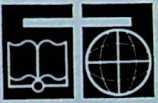 BO KMPALM BtACHAMCÀÿ;CangaimiSucuaOCEANPACIFIQUEo^RA.JUNO-• Com^rChupiÉQUATEURAMERIQUEDU SUDEGLISEPISTE AVIONROUTEPISTEGUAYAQUILyuUnç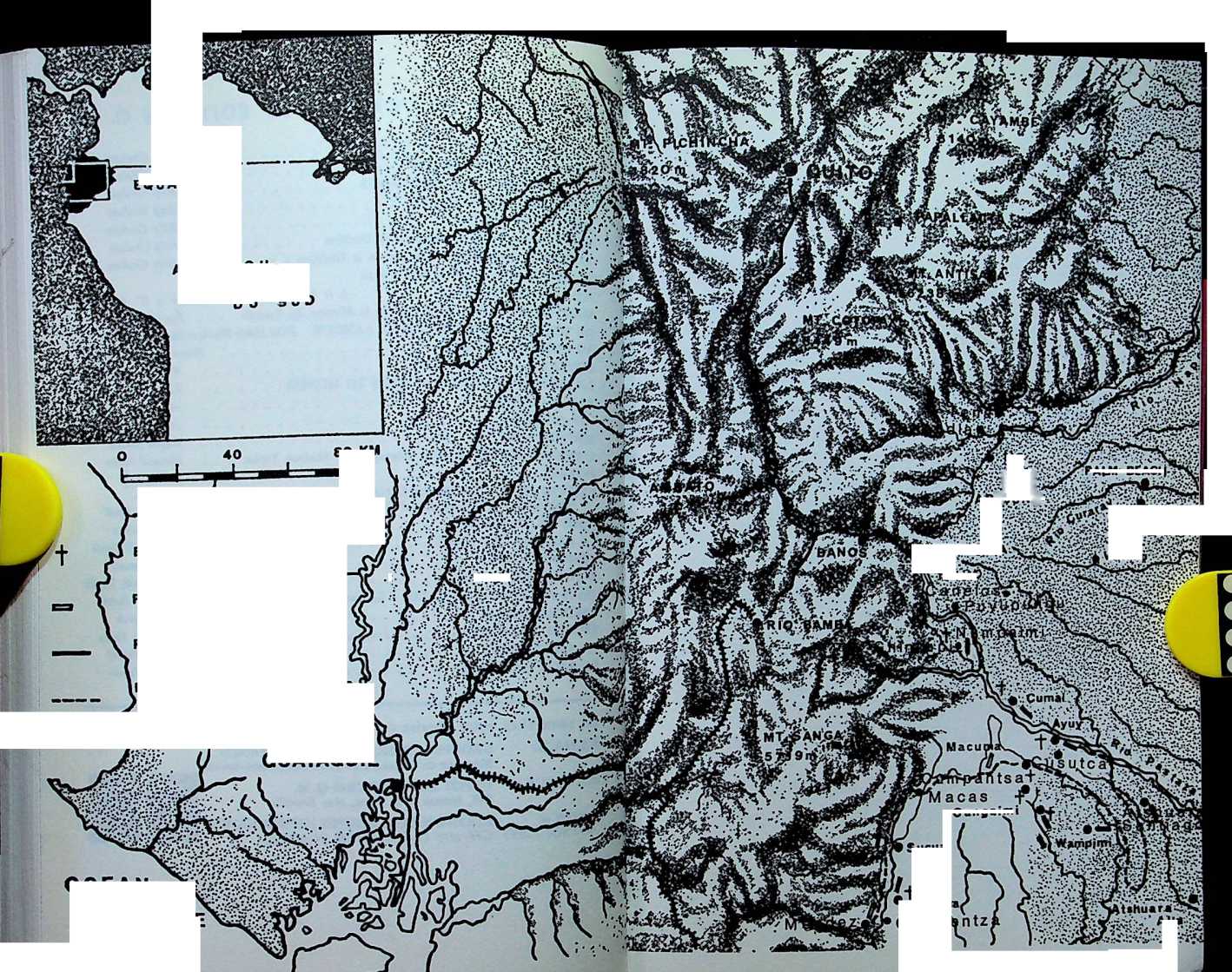 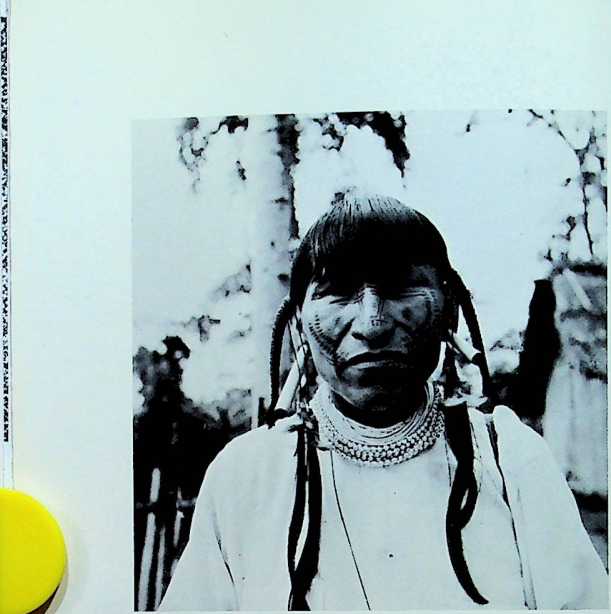 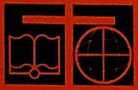 BELGIQUE: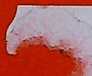 En vente chez votre libraire ou à l'une des adresses suivanteFRANCE: Groupes missionnaires de France36ter,rue du Planet, 74100 Annemasse (HauteDépôt des Editions G.M.247, avenue de la Reine, 1020 BruxellesEditions des Groupes missionnaires•SE et3ES P,